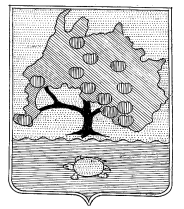 СОВЕТ МУНИЦИПАЛЬНОГО ОБРАЗОВАНИЯ«ПРИВОЛЖСКИЙ РАЙОН» АСТРАХАНСКОЙ ОБЛАСТИР Е Ш Е Н И ЕОт   10.02.2017 г. № 118          с. Началово О внесении изменений в РешениеСовета муниципального образования «Приволжский район» От 12.12.2016 № 103 «О бюджете муниципального образования«Приволжский район» на 2017 год»На основании Федерального закона от 06.10.2003 № 131-ФЗ "Об общих принципах организации местного самоуправления в Российской Федерации", Бюджетного кодекса Российской Федерации, ст.39 Устава муниципального образования "Приволжский район" Совет муниципального образования «Приволжский район» РЕШИЛ:1.Внести в Решение Совета муниципального образования «Приволжский район» от 12.12.2016 № 103 «О бюджете муниципального образования «Приволжский район» на 2017 год» следующие изменения:1.1. Статью 1 Решения изложить в следующей редакции:«Статья 1«1.Утвердить основные характеристики бюджета муниципального образования "Приволжский район" на 2017 год:1) общий объем доходов в сумме 751977,9 тыс. рублей, в том числе за счет межбюджетных трансфертов, получаемых из бюджета Астраханской области  485505,9 тыс. рублей;2) общий объем расходов в сумме  767456,0 тыс. рублей;3) дефицит  в объеме 15478,1 тыс.рублей, в том числе по изменениям остатков средств 4304,4 тыс.рублей и по источникам финансирования 11173,7 тыс.рублей или 8,4 процентов от общего годового объема доходов без учета объема безвозмездных поступлений и поступлений налоговых доходов по трансфертозамещающему дополнительному нормативу отчислений по НДФЛ».1.2. Статью 10 Решения изложить в следующей редакции:«Статья 101. Учесть в бюджете муниципального образования "Приволжский район" на 2017 год  дотацию на выравнивание уровня бюджетной обеспеченности в сумме 31209,2 тыс. рублей,  с направлением на финансирование текущих расходов.2. Учесть в бюджете муниципального образования "Приволжский район" субсидии из бюджета Астраханской области на 2017 год в сумме 25618,0 тыс.рублей в том числе:на реализацию мероприятий по строительству и реконструкции объектов водоснабжения и водоотведения в сумме 16389,4 тыс.рублей с направлением их на расходы местного бюджета по разделу 0500 "Жилищно-коммунальное хозяйство";на реализацию мероприятий подпрограммы «Развитие культуры села Астраханской области» государственной программы «Развитие культуры и сохранение культурного наследия Астраханской области» в сумме 100,0 тыс.рублей с направлением их на расходы местного бюджета по разделу 0800 «Культура, кинематография»;на реализацию мероприятий по обеспечению жильем молодых семей в сумме 239,8 тыс.рублей с направлением их на расходы местного бюджета по разделу 1000 «Социальная политика».на реализацию государственной программы «Развитие дорожного хозяйства Астраханской области» в сумме 6299,5 тыс.рублей с направлением их на расходы местного бюджета по разделу 0400 «Национальная экономика»;на реализацию мероприятий на обеспечение развития и укрепления материально-технической базы муниципальных домов культур в сумме 2589,3 тыс.рублей с направлением их на расходы местного бюджета по разделу 0800 «Культура, кинематография».3.Учесть в бюджете муниципального образования "Приволжский район" субвенции из бюджета Астраханской области на финансирование расходов по отдельным государственным полномочиям  на 2017 год  в сумме 428678,7 тыс. рублей в том числе: на исполнение расходных обязательств муниципальных образований Астраханской области по образованию и обеспечению деятельности административных комиссий в сумме 251,1 тыс. рублей с направлением их на расходы местного бюджета по разделу 0100 "Общегосударственные вопросы";на обеспечение государственных гарантий реализации прав на получение общедоступного и бесплатного дошкольного, начального общего, основного общего, среднего общего  образования в муниципальных общеобразовательных организациях, обеспечение дополнительного образования детей в муниципальных общеобразовательных организациях в сумме 359555,3 тыс. рублей с направлением их на расходы местного бюджета по разделу 0700 "Образование";  на  осуществление полномочий по первичному воинскому учету на территориях, где отсутствуют военные комиссариаты в сумме 2159,9 тыс.рублей с направлением их на расходы местного бюджета по разделу 0200 «Национальная оборона» и последующего направления в бюджеты муниципальных образований поселений района;	 на осуществление отдельных государственных полномочий по реализации мероприятий по поддержке сельскохозяйственного производства в сумме 22640,2 тыс.рублей с направлением их на расходы по разделу 0400 «Национальная экономика»;	 на осуществление государственных полномочий по расчету и предоставлению дотаций бюджетам поселений в сумме 38131,4 тыс.рублей с направлением их на расходы местного бюджета по разделу 1400 «Межбюджетные трансферты бюджетам субъектов Российской Федерации и муниципальных образований общего характера» и последующего направления в бюджеты муниципальных образований поселений района;	  на осуществление отдельных государственных полномочий Астраханской области в области санитарно-эпидемиологического благополучия населения 820,4 тыс.рублей с направлением их на расходы по разделу 0400 «Национальная экономика»;на осуществление полномочий деятельности комиссий по делам несовершеннолетних и защите их прав сумме 394,1 тыс.рублей  с направлением их на расходы местного бюджета по разделу 0100 "Общегосударственные вопросы";	 на выплату компенсации части родительской платы за присмотр и уход за детьми в муниципальных образовательных организациях и иных образовательных организациях, реализующих образовательную программу дошкольного образования в сумме 4726,3 тыс.руб. с направлением их на расходы местного бюджета по разделу 1000 «Социальная политика».1.3.В статье 14 Решения цифры «16045,4» заменить цифрами «20489,8».1.4. В статье 9 Решения цифры «1000» заменить цифрами «0».1..5. Пункт 1 статьи 15  Решения изложить в следующей редакции:«1) через управление сельского хозяйства администрации муниципального образования «приволжский район» за счет средств бюджета Астраханской области:а) на содействие достижению целевых показателей региональных программ развития агропромышленного комплекса в отрасли растениеводства;б) на содействие достижению целевых показателей региональных программ развития агропромышленного комплекса в отрасли животноводства;в) на содействие достижению целевых показателей региональных программ развития сельскохозяйственной кооперации и малых форм хозяйствования;г) на содействие достижению целевых показателей региональных программ агропромышленного комплекса за счет возмещения части затрат на уплату процентов по краткосрочным кредитам (займам);д) на содействие достижению целевых показателей региональных программ развития агропромышленного комплекса в сфере сельскохозяйственного страхования;е) на повышение продуктивности в молочном скотоводстве;ж) на возмещение части процентной ставки по инвестиционным кредитам (займам) в агропромышленном комплексе;з) на возмещение части затрат на реализацию мероприятий по мелиорации земель сельскохозяйственного назначения на территории Астраханской области;и) на поддержку развития аквакультуры в Астраханской области;к) на возмещение части затрат на уплату процентов по кредитам, полученным в российских кредитных организациях, на развитие аквакультуры (рыбоводство) и товарного осетроводства;»;л)на оказание несвязанной поддержки сельскохозяйственным товаропроизводителям в области растениеводства».1.6.Приложение 1 Решения изложить в следующей редакции:                                                                                                                           тыс.рублейтыс.рублей1.7. Приложение 6 Решения изложить в следующей редакции:Расходы бюджета муниципального образования «Приволжский район»  разделам (подразделам),  целевым статьям (муниципальным программам)  и группам (подгруппам) видов расходов классификации расходов бюджета на 2017 годтыс.руб.1.8.Приложение 7 Решения изложить в следующей редакции:тыс.рублей1.9. Приложение 8 Решения изложить в следующей редакции:Межбюджетные трансферты по поселениям Приволжского района на 2017 год                                                                                                                                                                                              тыс.рублей2.Опубликовать настоящее Решение в  общественно-политической газете «Приволжская газета».3. Настоящее Решение вступает в силу со дня опубликования.Глава муниципального образования«Приволжский район», исполняющий полномочия Председателя Совета			                                                  Я.Р.Туктаров                                Приложение 1                                                                                                                             Приложение 1                                                                                                                  к Решению СоветаО бюджете муниципального образования «Приволжский район» на 2017 год                     к Решению СоветаО бюджете муниципального образования «Приволжский район» на 2017 годДоходы бюджета муниципального образования «Приволжский район» на 2017 годДоходы бюджета муниципального образования «Приволжский район» на 2017 годДоходы бюджета муниципального образования «Приволжский район» на 2017 годДоходы бюджета муниципального образования «Приволжский район» на 2017 год1.6.Приложение 2 Решения изложить в следующей редакции:1.6.Приложение 2 Решения изложить в следующей редакции:1.6.Приложение 2 Решения изложить в следующей редакции:Приложение 2к Решению СоветаО бюджете муниципального образования «Приволжский район» на 2017 годПриложение 2к Решению СоветаО бюджете муниципального образования «Приволжский район» на 2017 годИсточники внутреннего финансирования дефицита бюджета муниципального образования "Приволжский район" на 2017 годИсточники внутреннего финансирования дефицита бюджета муниципального образования "Приволжский район" на 2017 годИсточники внутреннего финансирования дефицита бюджета муниципального образования "Приволжский район" на 2017 годИсточники внутреннего финансирования дефицита бюджета муниципального образования "Приволжский район" на 2017 годНаименование показателяКод источника финансирования по бюджетной классификацииУтвержденные бюджетные назначенияНаименование показателяКод источника финансирования по бюджетной классификацииУтвержденные бюджетные назначенияНаименование показателяКод источника финансирования по бюджетной классификацииУтвержденные бюджетные назначения123Источники финансирования дефицита бюджета - всегоx15478,1 в том числе:источники внутреннего финансирования бюджетаx11173,7 из них:Кредиты кредитных организаций в валюте Российской Федерации3000102000000000000012353,7 Получение кредитов от кредитных организаций в валюте Российской Федерации3000102000000000070012353,7 Получение кредитов от кредитных организаций бюджетами муниципальных районов в валюте Российской Федерации3000102000005000071012353,7 Бюджетные кредиты от других бюджетов бюджетной системы Российской Федерации30001030000000000000-500,0Бюджетные кредиты от других бюджетов бюджетной системы Российской Федерации в валюте Российской Федерации30001030100000000000-500,0Погашение бюджетных кредитов, полученных от других бюджетов бюджетной системы Российской Федерации в валюте Российской Федерации30001030100000000800-500,0Погашение бюджетами муниципальных районов кредитов  от других бюджетов бюджетной системы Российской Федерации в валюте Российской Федерации30001030100050000810-500,0Иные источники внутреннего финансирования дефицитов бюджетов30001060000000000000-680,0Бюджетные кредиты, предоставленные внутри страны в валюте Российской Федерации30001060500000000000-680,0Предоставление бюджетных кредитов внутри страны в валюте Российской Федерации30001060500000000500-1 000,0Предоставление бюджетных кредитов другим бюджетам бюджетной системы Российской Федерации в валюте Российской Федерации30001060502000000500-1 000,0Предоставление бюджетных кредитов другим бюджетам бюджетной системы Российской Федерации из бюджетов муниципальных районов в валюте Российской Федерации30001060502050000540-1 000,0Возврат бюджетных кредитов, предоставленных внутри страны в валюте Российской Федерации30001060500000000600320,0 Возврат бюджетных кредитов, предоставленных другим бюджетам бюджетной системы Российской Федерации  в валюте Российской Федерации30001060502000000600320,0 Возврат бюджетных кредитов, предоставленных другим бюджетам бюджетной системы Российской Федерации из бюджетов муниципальных районов в валюте Российской Федерации30001060502050000640320,0 Изменение остатков средств4 304,4 увеличение остатков средств, всего-764651,6  Увеличение прочих остатков средств бюджетов30001050200000000500-764651,6  Увеличение прочих остатков денежных средств бюджетов30001050201000000510-764651,6  Увеличение прочих остатков денежных средств  бюджетов муниципальных районов30001050201050000510-764651,6уменьшение остатков средств, всего768956,0  Уменьшение прочих остатков средств бюджетов30001050200000000600768956,0  Уменьшение прочих остатков денежных средств бюджетов30001050201000000610768956,0  Уменьшение прочих остатков денежных средств бюджетов муниципальных районов30001050201050000610768956,0Приложение 6к Решению СоветаО бюджете муниципального образования «Приволжский район» на 2017 годРаздел, подраздел НаименованиеБюджетные ассигнования на 2017годЦелевая статья НаименованиеБюджетные ассигнования на 2017годВид расхода НаименованиеБюджетные ассигнования на 2017год0100ОБЩЕГОСУДАРСТВЕННЫЕ ВОПРОСЫ68 286.30102Функционирование высшего должностного лица субъекта Российской Федерации и муниципального образования1 405.10900000000Ведомственная целевая программа "Обеспечение исполнения полномочий администрации муниципального образования "Приволжский район"полномочий органов местного самоуправления муниципального образования  "Приволжский район" на 2015-2017 годы"1 405.10900000070Расходы по обеспечению деятельности Главы муниципального образования "Приволжский район" в рамках ведомственной целевой программы "Обеспечение исполнения полномочий администрации муниципального образования "Приволжский район" на 2015-2017 годы"1 405.1100Расходы на выплаты персоналу в целях обеспечения выполнения функций государственными (муниципальными) органами, казенными учреждениями, органами управления государственными внебюджетными фондами1 405.1120Расходы на выплаты персоналу государственных (муниципальных) органов1 405.1121Фонд оплаты труда государственных (муниципальных) органов1 079.2129Взносы по обязательному социальному страхованию на выплаты денежного содержания и иные выплаты работникам государственных (муниципальных) органов325.90103Функционирование законодательных (представительных) органов государственной власти и представительных органов муниципальных образований642.70900000000Ведомственная целевая программа "Обеспечение исполнения полномочий администрации муниципального образования "Приволжский район"полномочий органов местного самоуправления муниципального образования  "Приволжский район" на 2015-2017 годы"642.70900000060Расходы по обеспечению деятельности заместителя Председателя Совета муниципального образования "Приволжский район" в рамках ведомственной целевой программы "Обеспечение исполнения полномочий администрации муниципального образования "Приволжский район" на 2015-2017 годы" 642.7100Расходы на выплаты персоналу в целях обеспечения выполнения функций государственными (муниципальными) органами, казенными учреждениями, органами управления государственными внебюджетными фондами642.7120Расходы на выплаты персоналу государственных (муниципальных) органов642.7121Фонд оплаты труда государственных (муниципальных) органов493.6129Взносы по обязательному социальному страхованию на выплаты денежного содержания и иные выплаты работникам государственных (муниципальных) органов149.10104Функционирование Правительства Российской Федерации, высших исполнительных органов государственной власти субъектов Российской Федерации, местных администраций3 734.90900000000Ведомственная целевая программа "Обеспечение исполнения полномочий администрации муниципального образования "Приволжский район"полномочий органов местного самоуправления муниципального образования  "Приволжский район" на 2015-2017 годы"3 734.90900000040Расходы по обеспечение деятельности заместителей Главы администрации муниципального образования "Приволжский район" в рамках ведомственной целевой программы "Обеспечение исполнения полномочий администрации муниципального образования "Приволжский район" на 2015-2017 годы" 2 738.9100Расходы на выплаты персоналу в целях обеспечения выполнения функций государственными (муниципальными) органами, казенными учреждениями, органами управления государственными внебюджетными фондами2 738.9120Расходы на выплаты персоналу государственных (муниципальных) органов2 738.9121Фонд оплаты труда государственных (муниципальных) органов2 103.6129Взносы по обязательному социальному страхованию на выплаты денежного содержания и иные выплаты работникам государственных (муниципальных) органов635.30900000050Расходы по обеспечению деятельности Главы администрации муниципального образования "Приволжский район" в рамках ведомственной целевой программы "Обеспечение исполнения полномочий администрации муниципального образования "Приволжский район" на 2015-2017 годы" 996.0100Расходы на выплаты персоналу в целях обеспечения выполнения функций государственными (муниципальными) органами, казенными учреждениями, органами управления государственными внебюджетными фондами996.0120Расходы на выплаты персоналу государственных (муниципальных) органов996.0121Фонд оплаты труда государственных (муниципальных) органов765.0129Взносы по обязательному социальному страхованию на выплаты денежного содержания и иные выплаты работникам государственных (муниципальных) органов231.00106Обеспечение деятельности финансовых, налоговых и таможенных органов и органов финансового (финансово-бюджетного) надзора7 870.00900000000Ведомственная целевая программа "Обеспечение исполнения полномочий администрации муниципального образования "Приволжский район"полномочий органов местного самоуправления муниципального образования  "Приволжский район" на 2015-2017 годы"1 430.00900000020Расходы по обеспечение деятельности персонала контрольно-счетной комиссии муниципального образования "Приволжский район" в рамках ведомственной целевой программы "Обеспечение исполнения полномочий администрации муниципального образования "Приволжский район" на 2015-2017 годы" 884.6100Расходы на выплаты персоналу в целях обеспечения выполнения функций государственными (муниципальными) органами, казенными учреждениями, органами управления государственными внебюджетными фондами884.6120Расходы на выплаты персоналу государственных (муниципальных) органов884.6121Фонд оплаты труда государственных (муниципальных) органов679.4129Взносы по обязательному социальному страхованию на выплаты денежного содержания и иные выплаты работникам государственных (муниципальных) органов205.20900000030Расходы по обеспечение деятельности руководителя контрольно-счетной комиссии и его заместителя муниципального образования "Приволжский район" в рамках ведомственной целевой программы "Обеспечение исполнения полномочий администрации муниципального образования "Приволжский район" на 2015-2017 годы" 545.4100Расходы на выплаты персоналу в целях обеспечения выполнения функций государственными (муниципальными) органами, казенными учреждениями, органами управления государственными внебюджетными фондами545.4120Расходы на выплаты персоналу государственных (муниципальных) органов545.4121Фонд оплаты труда государственных (муниципальных) органов418.9129Взносы по обязательному социальному страхованию на выплаты денежного содержания и иные выплаты работникам государственных (муниципальных) органов126.51000000000Ведомственная целевая программа "Управление муниципальными финансами  муниципального образования "Приволжский район" на 2015-2017 годы" муниципальной программы  "Обеспечение исполнения полномочий органов местного самоуправления муниципального образования"Приволжский район" на 2015-2017 годы"6 440.01000000010Расходы на обеспечение функций органов местного самоуправления в рамках ведомственной целевой программы "Управление муниципальными финансами муниципального образования "Приволжский район" 6 440.0100Расходы на выплаты персоналу в целях обеспечения выполнения функций государственными (муниципальными) органами, казенными учреждениями, органами управления государственными внебюджетными фондами5 104.0120Расходы на выплаты персоналу государственных (муниципальных) органов5 104.0121Фонд оплаты труда государственных (муниципальных) органов3 920.0129Взносы по обязательному социальному страхованию на выплаты денежного содержания и иные выплаты работникам государственных (муниципальных) органов1 184.0200Закупка товаров, работ и услуг для обеспечения государственных (муниципальных) нужд1 320.0240Иные закупки товаров, работ и услуг для обеспечения государственных (муниципальных) нужд1 320.0244Прочая закупка товаров, работ и услуг для обеспечения государственных (муниципальных) нужд1 320.0800Иные бюджетные ассигнования16.0850Уплата налогов, сборов и иных платежей16.0852Уплата прочих налогов, сборов14.0853Уплата иных платежей2.00113Другие общегосударственные вопросы54 633.60500000000Муниципальная программа  «Развитие сельского хозяйства и сел Приволжского района на 2015-2017 годы»6 000.00530000000Подпрограмма  «Устойчивое  развитие  сельских  территорий  Приволжского района   Астраханской  области» муниципальной программы  «Развитие сельского хозяйства и сел Приволжского района на 2015-2017 годы»6 000.00530040190Приобретение объектов недвижимого имущества в муниципальную собственность  в рамках подпрограммы «Устойчивое  развитие  сельских  территорий  Приволжского района   Астраханской  области» муниципальной программы  «Развитие сельского хозяйства и сел Приволжского района на 2015-2017 годы»6 000.0400Капитальные вложения в объекты государственной (муниципальной) собственности6 000.0410Бюджетные инвестиции6 000.0412Бюджетные инвестиции на приобретение объектов недвижимого имущества в государственную (муниципальную) собственность6 000.00700000000Муниципальная программа  «Обеспечение комфортности проживания населения Приволжского района на 2015-2017 годы»2 818.30770000000Подпрограмма " Стимулирование развития жилищного строительства муниципальной программы «Обеспечение комфортности проживания населения Приволжского района на 2015-2017 годы»2 818.30770010310 Расходы на обеспечение деятельности (оказание услуг)  муниципального бюджетного учреждения  «ПИР» в рамках подпрограммы "Стимулирование развития жилищного строительства муниципальной программы «Обеспечение комфортности проживания населения Приволжского района на 2015-2017 годы»1 353.5600Предоставление субсидий бюджетным, автономным учреждениям и иным некоммерческим организациям1 353.5610Субсидии бюджетным учреждениям1 353.5611Субсидии бюджетным учреждениям на финансовое обеспечение государственного (муниципального) задания на оказание государственных (муниципальных) услуг (выполнение работ)1 353.50770010320 Расходы на обеспечение деятельности (оказание услуг)  муниципального бюджетного учреждения  «БТИ» в рамках подпрограммы "Стимулирование развития жилищного строительства муниципальной программы «Обеспечение комфортности проживания населения Приволжского района на 2015-2017 годы»1 464.8600Предоставление субсидий бюджетным, автономным учреждениям и иным некоммерческим организациям1 464.8610Субсидии бюджетным учреждениям1 464.8611Субсидии бюджетным учреждениям на финансовое обеспечение государственного (муниципального) задания на оказание государственных (муниципальных) услуг (выполнение работ)1 464.80900000000Ведомственная целевая программа "Обеспечение исполнения полномочий администрации муниципального образования "Приволжский район"полномочий органов местного самоуправления муниципального образования  "Приволжский район" на 2015-2017 годы"37 906.90900000010Расходы по обеспечению деятельности аппарата администрации муниципального образования "Приволжский район" в рамках ведомственной целевой программы "Обеспечение исполнения полномочий администрации муниципального образования "Приволжский район" на 2015-2017 годы" 20 390.7100Расходы на выплаты персоналу в целях обеспечения выполнения функций государственными (муниципальными) органами, казенными учреждениями, органами управления государственными внебюджетными фондами17 347.8120Расходы на выплаты персоналу государственных (муниципальных) органов17 347.8121Фонд оплаты труда государственных (муниципальных) органов13 280.7122Иные выплаты персоналу государственных (муниципальных) органов, за исключением фонда оплаты труда50.0129Взносы по обязательному социальному страхованию на выплаты денежного содержания и иные выплаты работникам государственных (муниципальных) органов4 017.1200Закупка товаров, работ и услуг для обеспечения государственных (муниципальных) нужд2 667.9240Иные закупки товаров, работ и услуг для обеспечения государственных (муниципальных) нужд2 667.9244Прочая закупка товаров, работ и услуг для обеспечения государственных (муниципальных) нужд2 667.9300Социальное обеспечение и иные выплаты населению20.8320Социальные выплаты гражданам, кроме публичных нормативных социальных выплат20.8321Пособия, компенсации и иные социальные выплаты гражданам, кроме публичных нормативных обязательств20.8800Иные бюджетные ассигнования354.2850Уплата налогов, сборов и иных платежей354.2851Уплата налога на имущество организаций и земельного налога77.0852Уплата прочих налогов, сборов127.2853Уплата иных платежей150.00900010220Расходы по обеспечению деятельности (оказание услуг) муниципального бюджетного учреждения "Служба эксплуатации и содержания" в рамках ведомственной целевой программы "Обеспечение исполнения полномочий администрации муниципального образования "Приволжский район" на 2015-2017 годы"16 771.0600Предоставление субсидий бюджетным, автономным учреждениям и иным некоммерческим организациям16 771.0610Субсидии бюджетным учреждениям16 771.0611Субсидии бюджетным учреждениям на финансовое обеспечение государственного (муниципального) задания на оказание государственных (муниципальных) услуг (выполнение работ)16 771.00900060120Расходы по осуществлению государственных полномочий в муниципальном образовании "Приволжский район" деятельности административной комиссий в рамках ведомственной целевой программы "Обеспечение исполнения полномочий органов местного самоуправления муниципального образования "Приволжский район" на 2015-2017 годы"251.1100Расходы на выплаты персоналу в целях обеспечения выполнения функций государственными (муниципальными) органами, казенными учреждениями, органами управления государственными внебюджетными фондами251.1120Расходы на выплаты персоналу государственных (муниципальных) органов251.1121Фонд оплаты труда государственных (муниципальных) органов192.9129Взносы по обязательному социальному страхованию на выплаты денежного содержания и иные выплаты работникам государственных (муниципальных) органов58.20900060420Расходы на осуществление деятельности комиссии по делам несовершеннолетних администрации муниципального образования"Приволжский район" в рамках ведомственной целевой программы "Обеспечение исполнения полномочий органов местного самоуправления муниципального образования "Приволжский район" на 2015-2017 годы"394.1100Расходы на выплаты персоналу в целях обеспечения выполнения функций государственными (муниципальными) органами, казенными учреждениями, органами управления государственными внебюджетными фондами394.1120Расходы на выплаты персоналу государственных (муниципальных) органов394.1121Фонд оплаты труда государственных (муниципальных) органов302.6129Взносы по обязательному социальному страхованию на выплаты денежного содержания и иные выплаты работникам государственных (муниципальных) органов91.50900070310Расходы на исполнение судебных актов Российской Федерации и мировых соглашений по возмещению вреда, причиненного в результате незаконных действий (бездействия) органов государственной власти (государственных органов), органов местного самоуправления либо должностных лиц этих органов, а также в результате деятельности казенных учреждений  в рамках ведомственной целевой программы "Обеспечение исполнения полномочий администрации муниципального образования "Приволжский район" на 2015-2017 годы" 100.0800Иные бюджетные ассигнования100.0830Исполнение судебных актов100.0831Исполнение судебных актов Российской Федерации и мировых соглашений по возмещению вреда, причиненного в результате незаконных действий (бездействия) органов государственной власти (государственных органов), органов местного самоуправления либо должностных100.01100000000Ведомственная целевая программа "Эффективное управление муниципальным имуществом и земельными отношениями в муниципальном образовании "Приволжский район" на 2015-2017 годы" 7 883.31100000010Расходы на обеспечение функций органов местного самоуправления в рамках ведомственной целевой программы "Эффективное управление муниципальным имуществом и земельными отношениями в муниципальном образовании "Приволжский район" на 2015-2017 годы" 6 752.5100Расходы на выплаты персоналу в целях обеспечения выполнения функций государственными (муниципальными) органами, казенными учреждениями, органами управления государственными внебюджетными фондами5 675.8120Расходы на выплаты персоналу государственных (муниципальных) органов5 675.8121Фонд оплаты труда государственных (муниципальных) органов4 362.4122Иные выплаты персоналу государственных (муниципальных) органов, за исключением фонда оплаты труда30.0129Взносы по обязательному социальному страхованию на выплаты денежного содержания и иные выплаты работникам государственных (муниципальных) органов1 283.4200Закупка товаров, работ и услуг для обеспечения государственных (муниципальных) нужд1 062.7240Иные закупки товаров, работ и услуг для обеспечения государственных (муниципальных) нужд1 062.7244Прочая закупка товаров, работ и услуг для обеспечения государственных (муниципальных) нужд1 062.7800Иные бюджетные ассигнования14.0850Уплата налогов, сборов и иных платежей14.0852Уплата прочих налогов, сборов14.01100010230Расходы по обеспечению деятельности (оказание услуг) муниципальных  учреждений муниципального образования "Приволжский район" в рамках ведомственной целевой программы "Эффективное управление муниципальным имуществом и земельными отношениями в муниципальном образовании "Приволжский район" на 2015-2017 годы" 517.5600Предоставление субсидий бюджетным, автономным учреждениям и иным некоммерческим организациям517.5620Субсидии автономным учреждениям517.5621Субсидии автономным учреждениям на финансовое обеспечение государственного (муниципального) задания на оказание государственных (муниципальных) услуг (выполнение работ)517.51100070810Расходы на определение рыночной стоимости объектов оценки для совершения сделок  в рамках ведомственной целевой программы "Эффективное управление муниципальным имуществом и земельными отношениями в муниципальном образовании "Приволжский район" на 2015-2017 годы" 368.3200Закупка товаров, работ и услуг для обеспечения государственных (муниципальных) нужд368.3240Иные закупки товаров, работ и услуг для обеспечения государственных (муниципальных) нужд368.3244Прочая закупка товаров, работ и услуг для обеспечения государственных (муниципальных) нужд368.31100070820Расходы, связанные с приватизацией муниципального имущества в количестве и в соответствии, установленным Прогнозным планом (программой) приватизации муниципального имущества на соответствующий год"  в рамках ведомственной целевой программы "Эффективное управление муниципальным имуществом и земельными отношениями в муниципальном образовании "Приволжский район" на 2015-2017 годы" 145.0200Закупка товаров, работ и услуг для обеспечения государственных (муниципальных) нужд145.0240Иные закупки товаров, работ и услуг для обеспечения государственных (муниципальных) нужд145.0244Прочая закупка товаров, работ и услуг для обеспечения государственных (муниципальных) нужд145.01100070830Расходы, связанные с организацией работы по проведению торгов по продаже права на заключение договоров аренды объектов недвижимости, находящихся в муниципальной собственности муниципального образования "Приволжский район"  в рамках ведомственной целевой программы "Эффективное управление муниципальным имуществом и земельными отношениями в муниципальном образовании "Приволжский район" на 2015-2017 годы" 100.0200Закупка товаров, работ и услуг для обеспечения государственных (муниципальных) нужд100.0240Иные закупки товаров, работ и услуг для обеспечения государственных (муниципальных) нужд100.0244Прочая закупка товаров, работ и услуг для обеспечения государственных (муниципальных) нужд100.01200000000Муниципальная программа  "Развитие казачества на территории Приволжского района на 2015-2017 годы"25.01200070850Мероприятия в рамках муниципальной программы "Развитие казачества на территории Приволжского района на 2015-2017 годы"25.0600Предоставление субсидий бюджетным, автономным учреждениям и иным некоммерческим организациям25.0610Субсидии бюджетным учреждениям25.0612Субсидии бюджетным учреждениям на иные цели25.00200НАЦИОНАЛЬНАЯ ОБОРОНА2 159.90203Мобилизационная и вневойсковая подготовка2 159.91000000000Ведомственная целевая программа "Управление муниципальными финансами  муниципального образования "Приволжский район" на 2015-2017 годы" муниципальной программы  "Обеспечение исполнения полномочий органов местного самоуправления муниципального образования"Приволжский район" на 2015-2017 годы"2 159.91000051180Осуществление первичного воинского учета на территориях, где отсутствуют военные комиссариаты в рамках   ведомственной целевой программы "Управление муниципальными финансами муниципального образования "Приволжский район" 2 159.9500Межбюджетные трансферты2 159.9530Субвенции2 159.90300НАЦИОНАЛЬНАЯ БЕЗОПАСНОСТЬ И ПРАВООХРАНИТЕЛЬНАЯ ДЕЯТЕЛЬНОСТЬ5 887.60309Защита населения и территории от чрезвычайных ситуаций природного и техногенного характера, гражданская оборона5 837.60300000000Муниципальная программа  «Обеспечение общественной  безопасности в Приволжском районе на 2015-2017 годы»4 524.10320000000Подпрограмма  «Обеспечение безопасности жизнедеятельности населения муниципального  образования «Приволжский  район» муниципальной программы  «Обеспечение общественной  безопасности в Приволжском районе на 2015-2017 годы»4 524.10320010260Обеспечение деятельности муниципального бюджетного учреждения в рамках подпрограммы «Обеспечение безопасности жизнедеятельности населения муниципального  образования «Приволжский  район» муниципальной программы  «Обеспечение общественной  безопасности в Приволжском районе на 2015-2017 годы»3 514.1600Предоставление субсидий бюджетным, автономным учреждениям и иным некоммерческим организациям3 514.1610Субсидии бюджетным учреждениям3 514.1611Субсидии бюджетным учреждениям на финансовое обеспечение государственного (муниципального) задания на оказание государственных (муниципальных) услуг (выполнение работ)3 514.10320077777Мероприятия по проведению работ, связанных с предупреждением возникновения чрезвычайных ситуаций  в рамках подпрограммы  «Обеспечение безопасности жизнедеятельности населения муниципального  образования «Приволжский  район» муниципальной программы  «Обеспечение общественной  безопасности в Приволжском районе на 2015-2017 годы»1 010.0200Закупка товаров, работ и услуг для обеспечения государственных (муниципальных) нужд1 010.0240Иные закупки товаров, работ и услуг для обеспечения государственных (муниципальных) нужд1 010.0244Прочая закупка товаров, работ и услуг для обеспечения государственных (муниципальных) нужд1 010.00500000000Муниципальная программа  «Развитие сельского хозяйства и сел Приволжского района на 2015-2017 годы»1 313.50530000000Подпрограмма  «Устойчивое  развитие  сельских  территорий  Приволжского района   Астраханской  области» муниципальной программы  «Развитие сельского хозяйства и сел Приволжского района на 2015-2017 годы»1 313.50530040170Поддержка и развитие инфраструктуры муниципальных образований Приволжского района Астраханской области  в рамках подпрограммы «Устойчивое  развитие  сельских  территорий  Приволжского района   Астраханской  области» муниципальной программы  «Развитие сельского хозяйства и сел Приволжского района на 2015-2017 годы»1 313.5500Межбюджетные трансферты1 313.5540Иные межбюджетные трансферты1 313.50314Другие вопросы в области национальной безопасности и правоохранительной деятельности50.00300000000Муниципальная программа  «Обеспечение общественной  безопасности в Приволжском районе на 2015-2017 годы»50.00310000000Подпрограмма  «Противодействие коррупции в Приволжском районе» муниципальной программы  «Обеспечение общественной  безопасности в Приволжском районе на 2015-2017 годы»10.00310070910Мероприятия по противодействию коррупции в рамках подпрограммы  «Противодействие коррупции в Приволжском районе» муниципальной программы  «Обеспечение общественной  безопасности в Приволжском районе на 2015-2017 годы»10.0200Закупка товаров, работ и услуг для обеспечения государственных (муниципальных) нужд10.0240Иные закупки товаров, работ и услуг для обеспечения государственных (муниципальных) нужд10.0244Прочая закупка товаров, работ и услуг для обеспечения государственных (муниципальных) нужд10.00320000000Подпрограмма  «Обеспечение безопасности жизнедеятельности населения муниципального  образования «Приволжский  район» муниципальной программы  «Обеспечение общественной  безопасности в Приволжском районе на 2015-2017 годы»10.00320070910Мероприятия по обеспечению безопасности жизнедеятельности населения в рамках подпрограммы  «Обеспечение безопасности жизнедеятельности населения муниципального  образования «Приволжский  район» муниципальной программы  «Обеспечение общественной  безопасности в Приволжском районе на 2015-2017 годы»10.0200Закупка товаров, работ и услуг для обеспечения государственных (муниципальных) нужд10.0240Иные закупки товаров, работ и услуг для обеспечения государственных (муниципальных) нужд10.0244Прочая закупка товаров, работ и услуг для обеспечения государственных (муниципальных) нужд10.00330000000Подпрограмма  «Противодействие  идеологии  терроризма и экстремизма   на  территории  муниципального образования   «Приволжский район» муниципальной программы  «Обеспечение общественной  безопасности в Приволжском районе на 2015-2017 годы»10.00330070910Мероприятия по противодействию идеологии терроризма и экстремизма в рамках подпрограммы  «Противодействие  идеологии  терроризма и экстремизма   на  территории  муниципального образования   «Приволжский район» муниципальной программы  «Обеспечение общественной  безопасности в Приволжском районе на 2015-2017 годы»10.0200Закупка товаров, работ и услуг для обеспечения государственных (муниципальных) нужд10.0240Иные закупки товаров, работ и услуг для обеспечения государственных (муниципальных) нужд10.0244Прочая закупка товаров, работ и услуг для обеспечения государственных (муниципальных) нужд10.00340000000Подпрограмма  «Профилактика правонарушений и усиление борьбы с преступностью и повышения безопасности дорожного движения в муниципальном образовании «Приволжский район» муниципальной программы  «Обеспечение общественной  безопасности в Приволжском районе на 2015-2017 годы»10.00340070910Мероприятия в рамках подпрограммы  «Профилактика правонарушений и усиление борьбы с преступностью и повышения безопасности дорожного движения в муниципальном образовании «Приволжский район» муниципальной программы  «Обеспечение общественной  безопасности в Приволжском районе на 2015-2017 годы»10.0200Закупка товаров, работ и услуг для обеспечения государственных (муниципальных) нужд10.0240Иные закупки товаров, работ и услуг для обеспечения государственных (муниципальных) нужд10.0244Прочая закупка товаров, работ и услуг для обеспечения государственных (муниципальных) нужд10.00350000000Подпрограмма  «Антинаркотическая программа муниципального образования «Приволжский район» муниципальной программы  «Обеспечение общественной  безопасности в Приволжском районе на 2015-2017 годы»10.00350070910Мероприятия в рамках подпрограммы  «Антинаркотическая программа муниципального образования «Приволжский район» муниципальной программы  «Обеспечение общественной  безопасности в Приволжском районе на 2015-2017 годы»10.0200Закупка товаров, работ и услуг для обеспечения государственных (муниципальных) нужд10.0240Иные закупки товаров, работ и услуг для обеспечения государственных (муниципальных) нужд10.0244Прочая закупка товаров, работ и услуг для обеспечения государственных (муниципальных) нужд10.00400НАЦИОНАЛЬНАЯ ЭКОНОМИКА50 713.60401Общеэкономические вопросы230.00800000000Муниципальная программа  «Реализация  кадровой политики муниципального образования «Приволжский район» на 2015-2017 годы»30.00810000000Подпрограмма  «Организация временного трудоустройства безработных граждан в возрасте от 18 до 20 лет из числа выпускников образовательных учреждений начального и среднего профессионального образования, ищущих работу впервые, на территории  муниципального образования  «Приволжский район» муниципальной программы  «Реализация  кадровой политики муниципального образования «Приволжский район» на 2015-2017 годы»10.00810070380Мероприятия по трудоустройству в рамках Подпрограммы  «Организация временного трудоустройства безработных граждан в возрасте от 18 до 20 лет из числа выпускников образовательных учреждений начального и среднего профессионального  образования, ищущих работу впервые, на территории  муниципального образования  «Приволжский район» в рамках подпрограммы Организация временного трудоустройства безработных граждан в возрасте от 18 до 20 лет из числа выпускников образовательных учреждений начального и среднего профессионального образования, ищущих работу впервые, на территории  муниципального образования  «Приволжский район»  муниципальной программы  «Реализация  кадровой политики МО «Приволжский район» на 2015-2017 годы»10.0100Расходы на выплаты персоналу в целях обеспечения выполнения функций государственными (муниципальными) органами, казенными учреждениями, органами управления государственными внебюджетными фондами10.0110Расходы на выплаты персоналу казенных учреждений10.0111Фонд оплаты труда казенных учреждений7.7119Взносы по обязательному социальному страхованию на выплаты по оплате труда работников и иные выплаты работникам казенных учреждений2.30820000000Подпрограмма  «Комплекс мер по совершенствованию кадровой  политики  муниципального образования «Приволжский район» муниципальной программы  «Реализация  кадровой политики муниципального образования «Приволжский район» на 2015-2017 годы»20.00820070380Мероприятия по совершенствованию кадровой политики в рамках подпрограммы «Комплекс мер по совершенствованию кадровой  политики  муниципального образования «Приволжский район» муниципальной программы  «Реализация  кадровой политики муниципального образования «Приволжский район» на 2015-2017 годы»20.0100Расходы на выплаты персоналу в целях обеспечения выполнения функций государственными (муниципальными) органами, казенными учреждениями, органами управления государственными внебюджетными фондами10.0110Расходы на выплаты персоналу казенных учреждений10.0111Фонд оплаты труда казенных учреждений7.7119Взносы по обязательному социальному страхованию на выплаты по оплате труда работников и иные выплаты работникам казенных учреждений2.3200Закупка товаров, работ и услуг для обеспечения государственных (муниципальных) нужд10.0240Иные закупки товаров, работ и услуг для обеспечения государственных (муниципальных) нужд10.0244Прочая закупка товаров, работ и услуг для обеспечения государственных (муниципальных) нужд10.00900000000Ведомственная целевая программа "Обеспечение исполнения полномочий администрации муниципального образования "Приволжский район"полномочий органов местного самоуправления муниципального образования  "Приволжский район" на 2015-2017 годы"200.00900070320Расходы на проведение общественных работ в рамках ведомственной целевой программы "Обеспечение исполнения полномочий администрации муниципального образования "Приволжский район" на 2015-2017 годы"200.0100Расходы на выплаты персоналу в целях обеспечения выполнения функций государственными (муниципальными) органами, казенными учреждениями, органами управления государственными внебюджетными фондами200.0110Расходы на выплаты персоналу казенных учреждений200.0111Фонд оплаты труда казенных учреждений153.6119Взносы по обязательному социальному страхованию на выплаты по оплате труда работников и иные выплаты работникам казенных учреждений46.40405Сельское хозяйство и рыболовство27 407.10500000000Муниципальная программа  «Развитие сельского хозяйства и сел Приволжского района на 2015-2017 годы»26 586.70510000000Подпрограмма  «Развитие сельского хозяйства в Приволжском районе» муниципальной программы  «Развитие сельского хозяйства и сел Приволжского района на 2015-2017 годы»25 906.70510060020Осуществление управленческих функций органами местного самоуправления по поддержке сельскохозяйственного производства  в рамках подпрограммы  «Развитие сельского хозяйства в Приволжском районе» муниципальной программы  «Развитие сельского хозяйства и сел Приволжского района на 2015-2017 годы»3 248.8100Расходы на выплаты персоналу в целях обеспечения выполнения функций государственными (муниципальными) органами, казенными учреждениями, органами управления государственными внебюджетными фондами2 675.0120Расходы на выплаты персоналу государственных (муниципальных) органов2 675.0121Фонд оплаты труда государственных (муниципальных) органов2 065.0129Взносы по обязательному социальному страхованию на выплаты денежного содержания и иные выплаты работникам государственных (муниципальных) органов610.0200Закупка товаров, работ и услуг для обеспечения государственных (муниципальных) нужд567.8240Иные закупки товаров, работ и услуг для обеспечения государственных (муниципальных) нужд567.8244Прочая закупка товаров, работ и услуг для обеспечения государственных (муниципальных) нужд567.8800Иные бюджетные ассигнования6.0850Уплата налогов, сборов и иных платежей6.0852Уплата прочих налогов, сборов6.00510070330Борьба с саранчовыми вредителями на территории муниципального образования "Приволжский район" в рамках подпрограммы  «Развитие сельского хозяйства в Приволжском районе» муниципальной программы  «Развитие сельского хозяйства и сел Приволжского района на 2015-2017 годы»736.5200Закупка товаров, работ и услуг для обеспечения государственных (муниципальных) нужд667.0240Иные закупки товаров, работ и услуг для обеспечения государственных (муниципальных) нужд667.0244Прочая закупка товаров, работ и услуг для обеспечения государственных (муниципальных) нужд667.0500Межбюджетные трансферты69.5540Иные межбюджетные трансферты69.50510070340Развитие овощеводства, бахчеводства, картофелеводства   в муниципальном образовании "Приволжский район" в рамках подпрограммы  «Развитие сельского хозяйства в Приволжском районе» муниципальной программы  «Развитие сельского хозяйства и сел Приволжского района на 2015-2017 годы»10.0800Иные бюджетные ассигнования10.0810Субсидии юридическим лицам (кроме некоммерческих организаций), индивидуальным предпринимателям, физическим лицам - производителям товаров, работ, услуг10.00510070350Компенсация части затрат на закладку садов интенсивного типа  и виноградников в рамках подпрограммы  «Развитие сельского хозяйства в Приволжском районе» муниципальной программы  «Развитие сельского хозяйства и сел Приволжского района на 2015-2017 годы»10.0800Иные бюджетные ассигнования10.0810Субсидии юридическим лицам (кроме некоммерческих организаций), индивидуальным предпринимателям, физическим лицам - производителям товаров, работ, услуг10.00510070360Реализация проекта "Накорми себя сам" в рамках подпрограммы  «Развитие сельского хозяйства в Приволжском районе» муниципальной программы  «Развитие сельского хозяйства и сел Приволжского района на 2015-2017 годы»510.0800Иные бюджетные ассигнования510.0810Субсидии юридическим лицам (кроме некоммерческих организаций), индивидуальным предпринимателям, физическим лицам - производителям товаров, работ, услуг510.00510070370Мероприятия по дноуглубительным работам в рамках подпрограммы  «Развитие сельского хозяйства в Приволжском районе» муниципальной программы  «Развитие сельского хозяйства и сел Приволжского района на 2015-2017 годы»2 000.0200Закупка товаров, работ и услуг для обеспечения государственных (муниципальных) нужд2 000.0240Иные закупки товаров, работ и услуг для обеспечения государственных (муниципальных) нужд2 000.0244Прочая закупка товаров, работ и услуг для обеспечения государственных (муниципальных) нужд2 000.005100R5410Оказание несвязанной поддержки сельскохозяйственным товаропроизводителям в области растениеводства  в рамках подпрограммы  «Развитие сельского хозяйства в Приволжском районе» муниципальной программы  «Развитие сельского хозяйства и сел Приволжского района на 2015-2017 годы»16 029.8800Иные бюджетные ассигнования16 029.8810Субсидии юридическим лицам (кроме некоммерческих организаций), индивидуальным предпринимателям, физическим лицам - производителям товаров, работ, услуг16 029.805100R5430Содействие достижению целевых показателей региональных программ развития агропромышленного комплекса в рамках в подпрограммы  «Развитие сельского хозяйства в Приволжском районе» муниципальной программы  «Развитие сельского хозяйства и сел Приволжского района на 2015-2017 годы»3 361.6800Иные бюджетные ассигнования3 361.6810Субсидии юридическим лицам (кроме некоммерческих организаций), индивидуальным предпринимателям, физическим лицам - производителям товаров, работ, услуг3 361.60520000000Подпрограмма  «Поддержка садоводческих, огороднических и дачных некоммерческих объединений граждан на территории муниципального образования «Приволжский район» муниципальной программы  «Развитие сельского хозяйства и сел Приволжского района на 2015-2017 годы»100.00520070370Мероприятия подпрограммы «Поддержка садоводческих, огороднических и дачных некоммерческих объединений граждан на территории муниципального образования «Приволжский район» муниципальной программы  «Развитие сельского хозяйства и сел Приволжского района на 2015-2017 годы»100.0800Иные бюджетные ассигнования100.0810Субсидии юридическим лицам (кроме некоммерческих организаций), индивидуальным предпринимателям, физическим лицам - производителям товаров, работ, услуг100.00530000000Подпрограмма  «Устойчивое  развитие  сельских  территорий  Приволжского района   Астраханской  области» муниципальной программы  «Развитие сельского хозяйства и сел Приволжского района на 2015-2017 годы»580.00530004020Реализация мероприятий по поддержке проекта "За качество отвечаю"  в рамках подпрограммы «Устойчивое  развитие  сельских  территорий  Приволжского района   Астраханской  области» муниципальной программы  «Развитие сельского хозяйства и сел Приволжского района на 2015-2017 годы»580.0200Закупка товаров, работ и услуг для обеспечения государственных (муниципальных) нужд580.0240Иные закупки товаров, работ и услуг для обеспечения государственных (муниципальных) нужд580.0244Прочая закупка товаров, работ и услуг для обеспечения государственных (муниципальных) нужд580.00900000000Ведомственная целевая программа "Обеспечение исполнения полномочий администрации муниципального образования "Приволжский район"полномочий органов местного самоуправления муниципального образования  "Приволжский район" на 2015-2017 годы"820.40900060030Расходы на осуществление отдельных государственных полномочий Астраханской области в области санитарно-эпидемиологического благополучия населения в рамках ведомственной целевой программы "Обеспечение исполнения полномочий органов местного самоуправления муниципального образования "Приволжский район" на 2015-2017 годы"820.4100Расходы на выплаты персоналу в целях обеспечения выполнения функций государственными (муниципальными) органами, казенными учреждениями, органами управления государственными внебюджетными фондами820.4120Расходы на выплаты персоналу государственных (муниципальных) органов820.4121Фонд оплаты труда государственных (муниципальных) органов628.4129Взносы по обязательному социальному страхованию на выплаты денежного содержания и иные выплаты работникам государственных (муниципальных) органов192.00408Транспорт200.00500000000Муниципальная программа  «Развитие сельского хозяйства и сел Приволжского района на 2015-2017 годы»200.00530000000Подпрограмма  «Устойчивое  развитие  сельских  территорий  Приволжского района   Астраханской  области» муниципальной программы  «Развитие сельского хозяйства и сел Приволжского района на 2015-2017 годы»200.00530004080Субсидии юридическим лицам и индивидуальным предпринимателям на возмещение затрат, связанных с оказанием услуг по перевозке пассажиров пассажирским транспортом в рамках подпрограммы «Устойчивое  развитие  сельских  территорий  Приволжского района   Астраханской  области» муниципальной программы  «Развитие сельского хозяйства и сел Приволжского района на 2015-2017 годы»200.0800Иные бюджетные ассигнования200.0810Субсидии юридическим лицам (кроме некоммерческих организаций), индивидуальным предпринимателям, физическим лицам - производителям товаров, работ, услуг200.00409Дорожное хозяйство (дорожные фонды)20 489.80700000000Муниципальная программа  «Обеспечение комфортности проживания населения Приволжского района на 2015-2017 годы»20 489.80710000000Подпрограмма  «Развитие дорожного хозяйства Приволжского района» муниципальной программы «Обеспечение комфортности проживания населения Приволжского района на 2015-2017 годы»20 489.80710040090Строительство дорог и дорожного покрытия в рамках подпрограммы  «Развитие дорожного хозяйства Приволжского района» муниципальной программы «Обеспечение комфортности проживания населения Приволжского района»2 090.3500Межбюджетные трансферты2 090.3540Иные межбюджетные трансферты2 090.30710060170Расходы за счет бюджета Астраханской области на развитие дорожного хозяйства  в рамках подпрограммы "Развитие дорожного хозяйства Приволжского района" муниципальной программы "Обеспечение комфортности проживания населения Приволжского района на 2015-2017 годы"6 299.5200Закупка товаров, работ и услуг для обеспечения государственных (муниципальных) нужд6 299.5240Иные закупки товаров, работ и услуг для обеспечения государственных (муниципальных) нужд6 299.5244Прочая закупка товаров, работ и услуг для обеспечения государственных (муниципальных) нужд6 299.50710070090Содержание, ремонт и капитальный ремонт дорог в рамках подпрограммы  «Развитие дорожного хозяйства Приволжского района» муниципальной программы «Обеспечение комфортности проживания населения Приволжского района»4 823.2200Закупка товаров, работ и услуг для обеспечения государственных (муниципальных) нужд1 900.0240Иные закупки товаров, работ и услуг для обеспечения государственных (муниципальных) нужд1 900.0244Прочая закупка товаров, работ и услуг для обеспечения государственных (муниципальных) нужд1 900.0500Межбюджетные трансферты1 900.0540Иные межбюджетные трансферты1 900.0800Иные бюджетные ассигнования1 023.2810Субсидии юридическим лицам (кроме некоммерческих организаций), индивидуальным предпринимателям, физическим лицам - производителям товаров, работ, услуг1 023.20710070100Ремонт дворовых территорий многоквартирных домов в рамках подпрограммы  «Развитие дорожного хозяйства Приволжского района» муниципальной программы «Обеспечение комфортности проживания населения Приволжского района на 2015-2017 годы»4 700.0500Межбюджетные трансферты4 700.0540Иные межбюджетные трансферты4 700.00710070120Выполнение работ по содержанию и техническому обслуживанию дорог муниципального образования "Приволжский район"  в рамках подпрограммы "Развитие дорожного хозяйства Приволжского района" муниципальной программы "Обеспечение комфортности проживания населения Приволжского района на 2015-2017 годы"1 476.8200Закупка товаров, работ и услуг для обеспечения государственных (муниципальных) нужд1 476.8240Иные закупки товаров, работ и услуг для обеспечения государственных (муниципальных) нужд1 476.8244Прочая закупка товаров, работ и услуг для обеспечения государственных (муниципальных) нужд1 476.80710070130Приобретение дорожной техники в рамках подпрограммы "Развитие дорожного хозяйства Приволжского района" муниципальной программы "Обеспечение комфортности проживания населения Приволжского района на 2015-2017 годы"100.0200Закупка товаров, работ и услуг для обеспечения государственных (муниципальных) нужд100.0240Иные закупки товаров, работ и услуг для обеспечения государственных (муниципальных) нужд100.0244Прочая закупка товаров, работ и услуг для обеспечения государственных (муниципальных) нужд100.00710070140Содержание паромных переправ в рамках подпрограммы  «Развитие дорожного хозяйства Приволжского района» муниципальной программы «Обеспечение комфортности проживания населения Приволжского района»1 000.0600Предоставление субсидий бюджетным, автономным учреждениям и иным некоммерческим организациям1 000.0610Субсидии бюджетным учреждениям1 000.0612Субсидии бюджетным учреждениям на иные цели1 000.00412Другие вопросы в области национальной экономики2 386.70600000000Муниципальная программа  "Обеспечение мер по улучшению инвестиционного климата в Приволжском районе на 2015-2017 годы"2 386.70610000000Подпрограмма  «Меры по повышению инвестиционной привлекательности Приволжского района» муниципальной программы  "Обеспечение мер по улучшению инвестиционного климата в Приволжском районе на 2015-2017 годы"2 276.70610070010Организация обустройства земельных участков инженерной инфраструктурой в рамках подпрограммы «Меры по повышению инвестиционной привлекательности Приволжского района» муниципальной программы  "Обеспечение мер по улучшению инвестиционного климата в Приволжском районе на 2015-2017 годы"2 276.7600Предоставление субсидий бюджетным, автономным учреждениям и иным некоммерческим организациям2 276.7620Субсидии автономным учреждениям2 276.7622Субсидии автономным учреждениям на иные цели2 276.70620000000Подпрограмма  «Содействие развитию туристической деятельности на территории Приволжского района» муниципальной программы  "Обеспечение мер по улучшению инвестиционного климата в Приволжском районе на 2015-2017 годы"10.00620070040Содействие развитию туристической деятельности в рамках подпрограммы «Содействие развитию туристической деятельности на территории Приволжского района» муниципальной программы  "Обеспечение мер по улучшению инвестиционного климата в Приволжском районе на 2015-2017 годы"10.0200Закупка товаров, работ и услуг для обеспечения государственных (муниципальных) нужд10.0240Иные закупки товаров, работ и услуг для обеспечения государственных (муниципальных) нужд10.0244Прочая закупка товаров, работ и услуг для обеспечения государственных (муниципальных) нужд10.00630000000Подпрограмма  «Развитие малого и среднего предпринимательства в Приволжском районе» муниципальной программы  "Обеспечение мер по улучшению инвестиционного климата в Приволжском районе на 2015-2017 годы"100.00630070640Муниципальная поддержка малого и среднего предпринимательства, включая крестьянские (фермерские) хозяйства  в рамках подпрограммы «Развитие малого и среднего предпринимательства в Приволжском районе» муниципальной программы «Обеспечение мер по улучшению инвестиционного климата в Приволжском районе на 2015-2017 годы»100.0800Иные бюджетные ассигнования100.0810Субсидии юридическим лицам (кроме некоммерческих организаций), индивидуальным предпринимателям, физическим лицам - производителям товаров, работ, услуг100.00500ЖИЛИЩНО-КОММУНАЛЬНОЕ ХОЗЯЙСТВО51 326.00501Жилищное хозяйство11 407.60700000000Муниципальная программа  «Обеспечение комфортности проживания населения Приволжского района на 2015-2017 годы»11 107.60740000000Подпрограмма  «Переселение граждан из аварийного жилищного фонда Приволжского района Астраханской области с учетом необходимости развития малоэтажного строительства» муниципальной программы «Обеспечение комфортности проживания населения Приволжского района на 2015-2017 годы»11 097.607400S9602Обеспечение мероприятий по переселению граждан из аварийного жилищного фонда за счет средств бюджета района в рамках подпрограммы "Переселение граждан из аварийного жилищного фонда Приволжского района Астраханской области" с учетом развития малоэтажного строительства муниципальной программы "Обеспечение комфортности проживания населения Приволжского района на 2015-2017 годы"11 097.6400Капитальные вложения в объекты государственной (муниципальной) собственности11 097.6410Бюджетные инвестиции11 097.6412Бюджетные инвестиции на приобретение объектов недвижимого имущества в государственную (муниципальную) собственность11 097.60770000000Подпрограмма " Стимулирование развития жилищного строительства муниципальной программы «Обеспечение комфортности проживания населения Приволжского района на 2015-2017 годы»10.00770070380 Проектирование и строительство инженерных сетей для обеспечения коммунальной инфраструктурой предоставляемых земельных участков в рамках подпрограммы "Стимулирование развития жилищного строительства муниципальной программы «Обеспечение комфортности проживания населения Приволжского района на 2015-2017 годы»10.0200Закупка товаров, работ и услуг для обеспечения государственных (муниципальных) нужд10.0240Иные закупки товаров, работ и услуг для обеспечения государственных (муниципальных) нужд10.0244Прочая закупка товаров, работ и услуг для обеспечения государственных (муниципальных) нужд10.00900000000Ведомственная целевая программа "Обеспечение исполнения полномочий администрации муниципального образования "Приволжский район"полномочий органов местного самоуправления муниципального образования  "Приволжский район" на 2015-2017 годы"300.00900005010Уплата взносов на капитальный ремонт общедомового имущества многоквартирных домов в рамках ведомственной целевой программы "Обеспечение исполнения полномочий администрации муниципального образования "Приволжский район" на 2015-2017 годы" 300.0200Закупка товаров, работ и услуг для обеспечения государственных (муниципальных) нужд300.0240Иные закупки товаров, работ и услуг для обеспечения государственных (муниципальных) нужд300.0244Прочая закупка товаров, работ и услуг для обеспечения государственных (муниципальных) нужд300.00502Коммунальное хозяйство22 160.40700000000Муниципальная программа  «Обеспечение комфортности проживания населения Приволжского района на 2015-2017 годы»21 897.30720000000Подпрограмма  «Комплексное развитие систем коммунальной инфраструктуры муниципального образования «Приволжский район» муниципальной программы «Обеспечение комфортности проживания населения Приволжского района на 2015-2017 годы»3 697.90720070130Мероприятия в рамках подпрограммы "Комплексное развитие систем коммунальной инфраструктуры муниципального образования "Приволжский район" муниципальной программы «Обеспечение комфортности проживания населения Приволжского района на 2015-2017 годы»3 697.9200Закупка товаров, работ и услуг для обеспечения государственных (муниципальных) нужд3 588.5240Иные закупки товаров, работ и услуг для обеспечения государственных (муниципальных) нужд3 588.5244Прочая закупка товаров, работ и услуг для обеспечения государственных (муниципальных) нужд3 588.5400Капитальные вложения в объекты государственной (муниципальной) собственности109.4410Бюджетные инвестиции109.4414Бюджетные инвестиции в объекты капитального строительства государственной (муниципальной) собственности109.40750000000Подпрограмма "Чистая вода" муниципальной программы «Обеспечение комфортности проживания населения Приволжского района на 2015-2017 годы»16 399.40750060290 Реализация мероприятий по строительству и реконструкции объектов водоснабжения и водоотведения в рамках подпрограммы "Чистая вода" муниципальной программы «Обеспечение комфортности проживания населения Приволжского района на 2015-2017 годы»16 389.4400Капитальные вложения в объекты государственной (муниципальной) собственности16 389.4410Бюджетные инвестиции16 389.4414Бюджетные инвестиции в объекты капитального строительства государственной (муниципальной) собственности16 389.407500S0290 Реализация мероприятий по строительству и реконструкции объектов водоснабжения и водоотведения в рамках подпрограммы "Чистая вода" муниципальной программы «Обеспечение комфортности проживания населения Приволжского района на 2015-2017 годы»10.0400Капитальные вложения в объекты государственной (муниципальной) собственности10.0410Бюджетные инвестиции10.0414Бюджетные инвестиции в объекты капитального строительства государственной (муниципальной) собственности10.00770000000Подпрограмма " Стимулирование развития жилищного строительства муниципальной программы «Обеспечение комфортности проживания населения Приволжского района на 2015-2017 годы»1 800.00770010330Мероприятия по стимулированию жилищного строительства в рамках подпрограммы "Стимулирование развития жилищного строительства муниципальной программы «Обеспечение комфортности проживания населения Приволжского района на 2015-2017 годы»1 800.0200Закупка товаров, работ и услуг для обеспечения государственных (муниципальных) нужд1 800.0240Иные закупки товаров, работ и услуг для обеспечения государственных (муниципальных) нужд1 800.0244Прочая закупка товаров, работ и услуг для обеспечения государственных (муниципальных) нужд1 800.01300000000Муниципальная программа  "Обеспечение качественного предоставления жилищно-коммунальных услуг на территории Приволжского района на 2017-2019 годы"263.21320000000Подпрограмма "Чистая вода" муниципальной программы «Обеспечение качественного предоставления жилищно-коммунальных услуг на территории Приволжского района на 2017-2019 годы»263.213200S0290Реализация мероприятий по строительству и реконструкции объектов водоснабжения и водоотведения  рамках подпрограммы "Чистая вода"  муниципальной программы "Обеспечение качественного предоставления жилищно-коммунальных услуг на территории Приволжского района на 2017-2019 годы"263.2400Капитальные вложения в объекты государственной (муниципальной) собственности263.2410Бюджетные инвестиции263.2414Бюджетные инвестиции в объекты капитального строительства государственной (муниципальной) собственности263.20503Благоустройство1 000.00500000000Муниципальная программа  «Развитие сельского хозяйства и сел Приволжского района на 2015-2017 годы»1 000.00530000000Подпрограмма  «Устойчивое  развитие  сельских  территорий  Приволжского района   Астраханской  области» муниципальной программы  «Развитие сельского хозяйства и сел Приволжского района на 2015-2017 годы»1 000.00530040170Поддержка и развитие инфраструктуры муниципальных образований Приволжского района Астраханской области  в рамках подпрограммы «Устойчивое  развитие  сельских  территорий  Приволжского района   Астраханской  области» муниципальной программы  «Развитие сельского хозяйства и сел Приволжского района на 2015-2017 годы»1 000.0500Межбюджетные трансферты1 000.0540Иные межбюджетные трансферты1 000.00505Другие вопросы в области жилищно-коммунального хозяйства16 758.00700000000Муниципальная программа  «Обеспечение комфортности проживания населения Приволжского района на 2015-2017 годы»16 758.00720000000Подпрограмма  «Комплексное развитие систем коммунальной инфраструктуры муниципального образования «Приволжский район» муниципальной программы «Обеспечение комфортности проживания населения Приволжского района на 2015-2017 годы»16 758.00720010230Расходы на обеспечение деятельности (оказания услуг) муниципального бюджетного учреждения "Дирекция ЖКХ" в рамках подпрограммы "Комплексное развитие систем коммунальной инфраструктуры муниципального образования "Приволжский район" муниципальной программы «Обеспечение комфортности проживания населения Приволжского района на 2015-2017 годы»16 758.0600Предоставление субсидий бюджетным, автономным учреждениям и иным некоммерческим организациям16 758.0610Субсидии бюджетным учреждениям16 758.0611Субсидии бюджетным учреждениям на финансовое обеспечение государственного (муниципального) задания на оказание государственных (муниципальных) услуг (выполнение работ)16 758.00600ОХРАНА ОКРУЖАЮЩЕЙ СРЕДЫ293.00605Другие вопросы в области охраны окружающей среды293.00700000000Муниципальная программа  «Обеспечение комфортности проживания населения Приволжского района на 2015-2017 годы»293.00730000000Подпрограмма  «Создание комплексной системы обращения с отходами в Приволжском районе» муниципальной программы «Обеспечение комфортности проживания населения Приволжского района на 2015-2017 годы»293.00730070140Мероприятия   в рамках подпрограммы «Создание комплексной системы обращения с отходами в Приволжском районе»  муниципальной программы «Обеспечение комфортности проживания населения Приволжского района на 2015-2017 годы»10.0200Закупка товаров, работ и услуг для обеспечения государственных (муниципальных) нужд10.0240Иные закупки товаров, работ и услуг для обеспечения государственных (муниципальных) нужд10.0244Прочая закупка товаров, работ и услуг для обеспечения государственных (муниципальных) нужд10.007300S0200Мероприятия по ликвидации накопленного экологического ущерба в рамках подпрограммы «Создание комплексной системы обращения с отходами в Приволжском районе»  муниципальной программы «Обеспечение комфортности проживания населения Приволжского района на 2015-2017 годы»283.0200Закупка товаров, работ и услуг для обеспечения государственных (муниципальных) нужд283.0240Иные закупки товаров, работ и услуг для обеспечения государственных (муниципальных) нужд283.0244Прочая закупка товаров, работ и услуг для обеспечения государственных (муниципальных) нужд283.00700ОБРАЗОВАНИЕ476 176.80702Общее образование459 144.60100000000Муниципальная программа "Развитие образования, молодежной политики и спорта Приволсжкого района на 2015-2017 годы"459 144.60110000000Подпрограмма "Развитие дошкольного, общего и дополнительного образования" муниципальной программы "Развитие образования,молодежной политики и спорта Приволжского района на 2015-2017 годы"840.00110070020Мероприятия по внедрению федеральных государственных образовательных стандартов ( ФГОС )  в рамках подпрограммы "Развитие дошкольного,общего и дополнительного образования" муниципальной программы "Развитие образования, молодежной политики и спорта Приволжского района на 2015-2017 годы"500.0600Предоставление субсидий бюджетным, автономным учреждениям и иным некоммерческим организациям500.0610Субсидии бюджетным учреждениям500.0612Субсидии бюджетным учреждениям на иные цели500.00110070040Мероприятия по обеспечению социализации учащихся  в рамках подпрограммы "Развитие дошкольного,общего и дополнительного образования" муниципальной программы "Развитие образования, молодежной политики и спорта Приволжского района на 2015-2017 годы"50.0200Закупка товаров, работ и услуг для обеспечения государственных (муниципальных) нужд50.0240Иные закупки товаров, работ и услуг для обеспечения государственных (муниципальных) нужд50.0244Прочая закупка товаров, работ и услуг для обеспечения государственных (муниципальных) нужд50.00110070050Повышение квалификации работников образовательных организаций  в рамках подпрограммы "Развитие дошкольного,общего и дополнительного образования" муниципальной программы "Развитие образования, молодежной политики и спорта Приволжского района на 2015-2017 годы"175.0100Расходы на выплаты персоналу в целях обеспечения выполнения функций государственными (муниципальными) органами, казенными учреждениями, органами управления государственными внебюджетными фондами20.0110Расходы на выплаты персоналу казенных учреждений20.0112Иные выплаты персоналу казенных учреждений, за исключением фонда оплаты труда20.0200Закупка товаров, работ и услуг для обеспечения государственных (муниципальных) нужд155.0240Иные закупки товаров, работ и услуг для обеспечения государственных (муниципальных) нужд155.0244Прочая закупка товаров, работ и услуг для обеспечения государственных (муниципальных) нужд155.00110070060Мероприятия по реализации этнокультурного компонента в образовательных организациях  в рамках подпрограммы "Развитие дошкольного,общего и дополнительного образования" муниципальной программы "Развитие образования, молодежной политики и спорта Приволжского района на 2015-2017 годы"115.0100Расходы на выплаты персоналу в целях обеспечения выполнения функций государственными (муниципальными) органами, казенными учреждениями, органами управления государственными внебюджетными фондами30.0110Расходы на выплаты персоналу казенных учреждений30.0112Иные выплаты персоналу казенных учреждений, за исключением фонда оплаты труда30.0200Закупка товаров, работ и услуг для обеспечения государственных (муниципальных) нужд43.3240Иные закупки товаров, работ и услуг для обеспечения государственных (муниципальных) нужд43.3244Прочая закупка товаров, работ и услуг для обеспечения государственных (муниципальных) нужд43.3600Предоставление субсидий бюджетным, автономным учреждениям и иным некоммерческим организациям41.7610Субсидии бюджетным учреждениям41.7612Субсидии бюджетным учреждениям на иные цели41.70120000000Подпрограмма "Сохранение здоровья и формирование здорового образа жизни " муниципальной программы "Развитие образования, молодежной политики и спорта Приволжского района на 2015-2017 годы"24 965.00120070190Организация  отдыха и занятости детей в рамках подпрограммы "Сохранение здоровья и формирование здорового образа жизни" муниципальной программы "Развитие образования, молодежной политики и спорта Приволжского района на 2015-2017 годы"1 596.0200Закупка товаров, работ и услуг для обеспечения государственных (муниципальных) нужд1 596.0240Иные закупки товаров, работ и услуг для обеспечения государственных (муниципальных) нужд1 596.0244Прочая закупка товаров, работ и услуг для обеспечения государственных (муниципальных) нужд1 596.00120070260Организация питания обучающихся в рамках подпрограммы "Сохранение здоровья и формирование здорового образа жизни" муниципальной программы "Развитие образования, молодежной политики и спорта Приволжского района на 2015-2017 годы"23 369.0200Закупка товаров, работ и услуг для обеспечения государственных (муниципальных) нужд20 107.5240Иные закупки товаров, работ и услуг для обеспечения государственных (муниципальных) нужд20 107.5244Прочая закупка товаров, работ и услуг для обеспечения государственных (муниципальных) нужд20 107.5600Предоставление субсидий бюджетным, автономным учреждениям и иным некоммерческим организациям3 261.5610Субсидии бюджетным учреждениям3 261.5612Субсидии бюджетным учреждениям на иные цели3 261.50150000000Подпрограмма "Создание безопасной среды в образовательных организациях" муниципальной программы "Развитие образования, молодежной политики и спорта Приволжского района на 2015-2017 годы"9 990.70150090010Капитальный и текущий ремонт зданий и сооружений в рамках  подпрограммы "Создание безопасной среды в образовательных организациях" муниципальной программы "Развитие образования, молодежной политики и спорта Приволжского района на 2015-2017 годы"9 990.7200Закупка товаров, работ и услуг для обеспечения государственных (муниципальных) нужд4 938.6240Иные закупки товаров, работ и услуг для обеспечения государственных (муниципальных) нужд4 938.6243Закупка товаров, работ, услуг в целях капитального ремонта государственного (муниципального) имущества4 938.6600Предоставление субсидий бюджетным, автономным учреждениям и иным некоммерческим организациям5 052.1610Субсидии бюджетным учреждениям1 552.1612Субсидии бюджетным учреждениям на иные цели1 552.1620Субсидии автономным учреждениям3 500.0622Субсидии автономным учреждениям на иные цели3 500.00160000000Подпрограмма "Обеспечение деятельности образовательных организаций и Управления образования, молодежной политики и спорта"  муниципальной программы "Развитие образования, молодежной политики и спорта Приволжского района на 2015-2017 годы"423 348.90160010220Расходы на обеспечение деятельности (оказание услуг)  муниципальных учреждений в рамках подпрограммы "Обеспечение деятельности образовательных организаций и Управления образования,молодежной политики и спорта"  муниципальной программы "Развитие образования, молодежной политики и спорта Приволжского района на 2015-2017 годы"63 793.6600Предоставление субсидий бюджетным, автономным учреждениям и иным некоммерческим организациям63 793.6610Субсидии бюджетным учреждениям63 793.6611Субсидии бюджетным учреждениям на финансовое обеспечение государственного (муниципального) задания на оказание государственных (муниципальных) услуг (выполнение работ)63 793.60160060140Расходы на обеспечение государственных гарантий реализации прав на получение общедоступного и бесплатного дошкольного, начального общего, основного общего, среднего общего образования в муниципальных общеобразовательных организациях, обеспечение дополнительного образования детей в муниципальных общеобразовательных организациях в рамках в  подпрограммы "Обеспечение деятельности образовательных организаций и Управления образования, молодежной политики и спорта"  муниципальной программы "Развитие образования, молодежной политики и спорта Приволжского района на 2015-2017 годы"359 555.3600Предоставление субсидий бюджетным, автономным учреждениям и иным некоммерческим организациям359 555.3610Субсидии бюджетным учреждениям359 555.3611Субсидии бюджетным учреждениям на финансовое обеспечение государственного (муниципального) задания на оказание государственных (муниципальных) услуг (выполнение работ)359 555.30707Молодежная политика и оздоровление детей1 852.00100000000Муниципальная программа "Развитие образования, молодежной политики и спорта Приволсжкого района на 2015-2017 годы"1 852.00130000000Подпрограмма "Реализация молодежной политики и воспитания"  муниципальной программы "Развитие образования, молодежной политики и спорта Приволжского района на 2015-2017 годы"1 852.00130070090Мероприятия по работе с молодежью  в рамках подпрограммы "Реализация молодежной политики и воспитания"  муниципальной программы "Развитие образования, молодежной политики и спорта Приволжского района на 2015-2017 годы"952.0100Расходы на выплаты персоналу в целях обеспечения выполнения функций государственными (муниципальными) органами, казенными учреждениями, органами управления государственными внебюджетными фондами92.0110Расходы на выплаты персоналу казенных учреждений92.0112Иные выплаты персоналу казенных учреждений, за исключением фонда оплаты труда92.0200Закупка товаров, работ и услуг для обеспечения государственных (муниципальных) нужд860.0240Иные закупки товаров, работ и услуг для обеспечения государственных (муниципальных) нужд860.0244Прочая закупка товаров, работ и услуг для обеспечения государственных (муниципальных) нужд860.00130070100Мероприятия по профориентации учащихся образовательных организаций  в рамках подпрограммы "Реализация молодежной политики и воспитания"  муниципальной программы "Развитие образования, молодежной политики и спорта Приволжского района на 2015-2017 годы"50.0200Закупка товаров, работ и услуг для обеспечения государственных (муниципальных) нужд50.0240Иные закупки товаров, работ и услуг для обеспечения государственных (муниципальных) нужд50.0244Прочая закупка товаров, работ и услуг для обеспечения государственных (муниципальных) нужд50.00130070110Трудоустройство несовершеннолетних граждан в возрасте от 14 до 18 лет на временные работы в свободное от учебы время   в рамках подпрограммы "Реализация молодежной политики и воспитания"  муниципальной программы "Развитие образования, молодежной политики и спорта Приволжского района на 2015-2017 годы"450.0100Расходы на выплаты персоналу в целях обеспечения выполнения функций государственными (муниципальными) органами, казенными учреждениями, органами управления государственными внебюджетными фондами430.0110Расходы на выплаты персоналу казенных учреждений430.0111Фонд оплаты труда казенных учреждений330.0119Взносы по обязательному социальному страхованию на выплаты по оплате труда работников и иные выплаты работникам казенных учреждений100.0200Закупка товаров, работ и услуг для обеспечения государственных (муниципальных) нужд20.0240Иные закупки товаров, работ и услуг для обеспечения государственных (муниципальных) нужд20.0244Прочая закупка товаров, работ и услуг для обеспечения государственных (муниципальных) нужд20.00130070120Целевая контрактная подготовка выпускников образовательных организаций  в рамках подпрограммы "Реализация молодежной политики и воспитания"  муниципальной программы "Развитие образования, молодежной политики и спорта Приволжского района на 2015-2017 годы"400.0200Закупка товаров, работ и услуг для обеспечения государственных (муниципальных) нужд400.0240Иные закупки товаров, работ и услуг для обеспечения государственных (муниципальных) нужд400.0244Прочая закупка товаров, работ и услуг для обеспечения государственных (муниципальных) нужд400.00709Другие вопросы в области образования15 180.20100000000Муниципальная программа "Развитие образования, молодежной политики и спорта Приволсжкого района на 2015-2017 годы"15 180.20110000000Подпрограмма "Развитие дошкольного, общего и дополнительного образования" муниципальной программы "Развитие образования,молодежной политики и спорта Приволжского района на 2015-2017 годы"1 142.00110070030Мероприятия по выявлению и развитию одаренных детей  в рамках подпрограммы "Развитие дошкольного,общего и дополнительного образования" муниципальной программы "Развитие образования, молодежной политики и спорта Приволжского района на 2015-2017 годы"1 142.0200Закупка товаров, работ и услуг для обеспечения государственных (муниципальных) нужд142.0240Иные закупки товаров, работ и услуг для обеспечения государственных (муниципальных) нужд142.0244Прочая закупка товаров, работ и услуг для обеспечения государственных (муниципальных) нужд142.0600Предоставление субсидий бюджетным, автономным учреждениям и иным некоммерческим организациям1 000.0610Субсидии бюджетным учреждениям1 000.0612Субсидии бюджетным учреждениям на иные цели1 000.00150000000Подпрограмма "Создание безопасной среды в образовательных организациях" муниципальной программы "Развитие образования, молодежной политики и спорта Приволжского района на 2015-2017 годы"5 047.30150070150Мероприятия по обеспечению пожарной безопасности образовательных организаций  в рамках  подпрограммы "Создание безопасной среды в образовательных организациях" муниципальной программы "Развитие образования, молодежной политики и спорта Приволжского района на 2015-2017 годы"2 130.8600Предоставление субсидий бюджетным, автономным учреждениям и иным некоммерческим организациям2 130.8610Субсидии бюджетным учреждениям2 130.8612Субсидии бюджетным учреждениям на иные цели2 130.80150070160Мероприятия по обеспечению антитеррористической безопасности образовательных организаций в рамках  подпрограммы "Создание безопасной среды в образовательных организациях" муниципальной программы "Развитие образования, молодежной политики и спорта Приволжского района на 2015-2017 годы"735.5600Предоставление субсидий бюджетным, автономным учреждениям и иным некоммерческим организациям735.5610Субсидии бюджетным учреждениям735.5612Субсидии бюджетным учреждениям на иные цели735.50150070180Мероприятия по обеспечению подвоза учащихся в образовательные организации в рамках  подпрограммы "Создание безопасной среды в образовательных организациях" муниципальной программы "Развитие образования, молодежной политики и спорта Приволжского района на 2015-2017 годы"2 181.0200Закупка товаров, работ и услуг для обеспечения государственных (муниципальных) нужд200.0240Иные закупки товаров, работ и услуг для обеспечения государственных (муниципальных) нужд200.0244Прочая закупка товаров, работ и услуг для обеспечения государственных (муниципальных) нужд200.0600Предоставление субсидий бюджетным, автономным учреждениям и иным некоммерческим организациям1 981.0610Субсидии бюджетным учреждениям1 981.0612Субсидии бюджетным учреждениям на иные цели1 981.00160000000Подпрограмма "Обеспечение деятельности образовательных организаций и Управления образования, молодежной политики и спорта"  муниципальной программы "Развитие образования, молодежной политики и спорта Приволжского района на 2015-2017 годы"8 990.90160000010Расходы на обеспечение деятельности  органов управления в рамках подпрограммы "Обеспечение деятельности образовательных организаций и Управления образования, молодежной политики и спорта"  муниципальной программы "Развитие образования, молодежной политики и спорта Приволжского района на 2015-2017 годы"1 378.0100Расходы на выплаты персоналу в целях обеспечения выполнения функций государственными (муниципальными) органами, казенными учреждениями, органами управления государственными внебюджетными фондами1 378.0120Расходы на выплаты персоналу государственных (муниципальных) органов1 378.0121Фонд оплаты труда государственных (муниципальных) органов1 020.0122Иные выплаты персоналу государственных (муниципальных) органов, за исключением фонда оплаты труда50.0129Взносы по обязательному социальному страхованию на выплаты денежного содержания и иные выплаты работникам государственных (муниципальных) органов308.00160010240Расходы на обеспечение деятельности Управления образования в рамках подпрограммы "Обеспечение деятельности образовательных организаций и Управления образования, молодежной политики и спорта"  муниципальной программы "Развитие образования, молодежной политики и спорта Приволжского района на 2015-2017 годы"7 612.9100Расходы на выплаты персоналу в целях обеспечения выполнения функций государственными (муниципальными) органами, казенными учреждениями, органами управления государственными внебюджетными фондами6 518.2110Расходы на выплаты персоналу казенных учреждений6 518.2111Фонд оплаты труда казенных учреждений5 006.3119Взносы по обязательному социальному страхованию на выплаты по оплате труда работников и иные выплаты работникам казенных учреждений1 511.9200Закупка товаров, работ и услуг для обеспечения государственных (муниципальных) нужд821.2240Иные закупки товаров, работ и услуг для обеспечения государственных (муниципальных) нужд821.2244Прочая закупка товаров, работ и услуг для обеспечения государственных (муниципальных) нужд821.2800Иные бюджетные ассигнования273.5850Уплата налогов, сборов и иных платежей273.5851Уплата налога на имущество организаций и земельного налога190.0852Уплата прочих налогов, сборов82.8853Уплата иных платежей0.70800КУЛЬТУРА, КИНЕМАТОГРАФИЯ19 416.50801Культура19 416.50200000000Муниципальная программа  «Развитие культуры Приволжского района на 2015-2017 годы»19 416.50210000000Подпрограмма "Развитие культуры села" муниципальной программы  "Развитие культуры Приволжского района на 2015-2017 годы"5 079.30210060320Реализация мероприятий  в рамках подпрограммы "Развитие культуры села" муниципальной программы  «Развитие культуры Приволжского района на 2015-2017 годы»100.0600Предоставление субсидий бюджетным, автономным учреждениям и иным некоммерческим организациям100.0610Субсидии бюджетным учреждениям100.0612Субсидии бюджетным учреждениям на иные цели100.00210070200Создание на территории муниципальных образований  центров традиционной народной культуры  в рамках подпрограммы "Развитие культуры села" муниципальной программы  «Развитие культуры Приволжского района на 2015-2017 годы»2 010.0600Предоставление субсидий бюджетным, автономным учреждениям и иным некоммерческим организациям2 010.0610Субсидии бюджетным учреждениям2 010.0612Субсидии бюджетным учреждениям на иные цели2 010.00210070220Поддержка муниципальных учреждений культуры и работников муниципальных учреждений культуры  в рамках подпрограммы "Развитие культуры села" муниципальной программы  «Развитие культуры Приволжского района на 2015-2017 годы»30.0600Предоставление субсидий бюджетным, автономным учреждениям и иным некоммерческим организациям30.0610Субсидии бюджетным учреждениям30.0612Субсидии бюджетным учреждениям на иные цели30.00210070300Информационное освещение деятельности района в сфере культуры на интернет-порталах, в газетах, журналах и электронных изданиях  в рамках подпрограммы "Развитие культуры села" муниципальной программы  «Развитие культуры Приволжского района на 2015-2017 годы»300.0600Предоставление субсидий бюджетным, автономным учреждениям и иным некоммерческим организациям300.0610Субсидии бюджетным учреждениям300.0612Субсидии бюджетным учреждениям на иные цели300.00210070900Организация мероприятий по приспособлению для доступа инвалидов в учреждения культуры  в рамках подпрограммы "Развитие культуры села" муниципальной программы  «Развитие культуры Приволжского района на 2015-2017 годы»50.0600Предоставление субсидий бюджетным, автономным учреждениям и иным некоммерческим организациям50.0610Субсидии бюджетным учреждениям50.0612Субсидии бюджетным учреждениям на иные цели50.002100R5580Развитие и укрепление материально-технической базы муниципальных домов культуры  в рамках подпрограммы "Развитие культуры села" муниципальной программы  «Развитие культуры Приволжского района на 2015-2017 годы»2 589.3500Межбюджетные трансферты2 589.3540Иные межбюджетные трансферты2 589.30220000000Подпрограмма "Обеспечение деятельности муниципальных учреждений культуры  муниципальной программы  «Развитие культуры Приволжского района на 2015-2017 годы»6 226.30220010260Обеспечение деятельности  учреждений  в рамках подпрограммы "Обеспечение деятельности муниципальных учреждений культуры" муниципальной программы  «Развитие культуры Приволжского района на 2015-2017 годы»6 226.3600Предоставление субсидий бюджетным, автономным учреждениям и иным некоммерческим организациям6 226.3610Субсидии бюджетным учреждениям6 226.3611Субсидии бюджетным учреждениям на финансовое обеспечение государственного (муниципального) задания на оказание государственных (муниципальных) услуг (выполнение работ)6 226.30230000000Подпрограмма "Развитие культурно-досуговой деятельности"  муниципальной программы  «Развитие культуры Приволжского района на 2015-2017 годы»1 110.00230070240Проведение мероприятий в сфере культуры и искусства рамках подпрограммы "Развитие культурно-досуговой деятельности"  муниципальной программы  «Развитие культуры Приволжского района на 2015-2017 годы»310.0600Предоставление субсидий бюджетным, автономным учреждениям и иным некоммерческим организациям310.0610Субсидии бюджетным учреждениям310.0612Субсидии бюджетным учреждениям на иные цели310.00230070250Мотивация населения через средства массовой информации к потреблению услуг культуры (публикация статей, рекламы, афиш, буклетов и социальной рекламы)  в рамках подпрограммы "Развитие культурно-досуговой деятельности"  муниципальной программы  «Развитие культуры Приволжского района на 2015-2017 годы»800.0600Предоставление субсидий бюджетным, автономным учреждениям и иным некоммерческим организациям800.0610Субсидии бюджетным учреждениям800.0612Субсидии бюджетным учреждениям на иные цели800.00240000000Подпрограмма "Развитие библиотечного дела" муниципальной программы  «Развитие культуры Приволжского района на 2015-2017 годы»6 527.90240010260Обеспечение деятельности бюджетных учреждений  в рамках подпрограммы "Развитие библиотечного дела" муниципальной программы  «Развитие культуры Приволжского района на 2015-2017 годы»6 517.9600Предоставление субсидий бюджетным, автономным учреждениям и иным некоммерческим организациям6 517.9610Субсидии бюджетным учреждениям6 517.9611Субсидии бюджетным учреждениям на финансовое обеспечение государственного (муниципального) задания на оказание государственных (муниципальных) услуг (выполнение работ)6 517.90240070260Комплектование книжного фонда библиотек Приволжского района в рамках подпрограммы "Развитие библиотечного дела" муниципальной программы  «Развитие культуры Приволжского района на 2015-2017 годы»10.0600Предоставление субсидий бюджетным, автономным учреждениям и иным некоммерческим организациям10.0610Субсидии бюджетным учреждениям10.0612Субсидии бюджетным учреждениям на иные цели10.00250000000Подпрограмма "Развитие национальных обществ, традиционных народных культур" муниципальной программы  «Развитие культуры Приволжского района на 2015-2017 годы»473.00250070280Реализация мероприятий по развитию и сохранению традиционных  национальных культур народов, проживающих на территории Приволжского района в рамках подпрограммы "Развитие национальных обществ, традиционных народных культур" муниципальной программы  «Развитие культуры Приволжского района на 2015-2017 годы»473.0600Предоставление субсидий бюджетным, автономным учреждениям и иным некоммерческим организациям473.0610Субсидии бюджетным учреждениям473.0612Субсидии бюджетным учреждениям на иные цели473.01000СОЦИАЛЬНАЯ ПОЛИТИКА11 162.41001Пенсионное обеспечение3 600.00900000000Ведомственная целевая программа "Обеспечение исполнения полномочий администрации муниципального образования "Приволжский район"полномочий органов местного самоуправления муниципального образования  "Приволжский район" на 2015-2017 годы"3 600.00900080010Расходы по обеспечению ежемесячной доплаты к государственной пенсии лицам, замещавшие выборные муниципальные должности и муниципальные должности муниципальной службы органов местного самоуправления муниципального образования "Приволжский район" в рамках ведомственной целевой программы "Обеспечение исполнения полномочий администрации муниципального образования "Приволжский район" на 2015-2017 годы3 600.0300Социальное обеспечение и иные выплаты населению3 600.0310Публичные нормативные социальные выплаты гражданам3 600.0312Иные пенсии, социальные доплаты к пенсиям3 600.01003Социальное обеспечение населения1 249.80100000000Муниципальная программа "Развитие образования, молодежной политики и спорта Приволсжкого района на 2015-2017 годы"1 239.80130000000Подпрограмма "Реализация молодежной политики и воспитания"  муниципальной программы "Развитие образования, молодежной политики и спорта Приволжского района на 2015-2017 годы"1 239.801300L0200Обеспечение жильем молодых семей в рамках подпрограммы "Реализация молодежной политики и воспитания"  муниципальной программы "Развитие образования, молодежной политики и спорта Приволжского района на 2015-2017 годы"1 000.0300Социальное обеспечение и иные выплаты населению1 000.0320Социальные выплаты гражданам, кроме публичных нормативных социальных выплат1 000.0322Субсидии гражданам на приобретение жилья1 000.001300R0200Расходы за счет средств бюджета Астраханской области на обеспечение жильем молодых семей в рамках подпрограммы "Реализация молодежной политики и воспитания"  муниципальной программы "Развитие образования, молодежной политики и спорта Приволжского района на 2015-2017 годы"239.8300Социальное обеспечение и иные выплаты населению239.8320Социальные выплаты гражданам, кроме публичных нормативных социальных выплат239.8322Субсидии гражданам на приобретение жилья239.80400000000Муниципальная программа  «Обеспечение мер социальной поддержки граждан Приволжского района на 2015-2017 годы»10.00450000000Подпрограмма «Формирование жилищного фонда, предоставляемого по договорам социального найма, в муниципальном образовании «Приволжский район» Астраханской области» муниципальной программы  «Обеспечение мер социальной поддержки граждан Приволжского района на 2015-2017 годы»10.00450082220Меропрития по формированию служебного муниципального жилищного фонда, предоставляемого по договорам найма в рамках подпрограммы  «Формирование жилищного фонда, предоставляемого по договорам социального найма, в муниципальном образовании «Приволжский район» Астраханской области» муниципальной программы  «Обеспечение мер социальной поддержки граждан Приволжского района на 2015-2017 годы»10.0400Капитальные вложения в объекты государственной (муниципальной) собственности10.0410Бюджетные инвестиции10.0412Бюджетные инвестиции на приобретение объектов недвижимого имущества в государственную (муниципальную) собственность10.01004Охрана семьи и детства4 726.30100000000Муниципальная программа "Развитие образования, молодежной политики и спорта Приволсжкого района на 2015-2017 годы"4 726.30110000000Подпрограмма "Развитие дошкольного, общего и дополнительного образования" муниципальной программы "Развитие образования,молодежной политики и спорта Приволжского района на 2015-2017 годы"4 726.30110060240Предоставление компенсации части родительской платы за присмотр и уход за детьми, посещающими образовательные организации, реализующие образовательную программу дошкольного образования, в рамках подпрограммы "Развитие дошкольного,общего и дополнительного образования" муниципальной программы "Развитие образования, молодежной политики и спорта Приволжского района на 2015-2017 годы"4 726.3100Расходы на выплаты персоналу в целях обеспечения выполнения функций государственными (муниципальными) органами, казенными учреждениями, органами управления государственными внебюджетными фондами73.8110Расходы на выплаты персоналу казенных учреждений73.8111Фонд оплаты труда казенных учреждений56.7119Взносы по обязательному социальному страхованию на выплаты по оплате труда работников и иные выплаты работникам казенных учреждений17.1200Закупка товаров, работ и услуг для обеспечения государственных (муниципальных) нужд156.0240Иные закупки товаров, работ и услуг для обеспечения государственных (муниципальных) нужд156.0244Прочая закупка товаров, работ и услуг для обеспечения государственных (муниципальных) нужд156.0300Социальное обеспечение и иные выплаты населению4 496.5310Публичные нормативные социальные выплаты гражданам4 496.5313Пособия, компенсации, меры социальной поддержки по публичным нормативным обязательствам4 496.51006Другие вопросы в области социальной политики1 586.30400000000Муниципальная программа  «Обеспечение мер социальной поддержки граждан Приволжского района на 2015-2017 годы»1 336.30420000000Подпрограмма  «Оказание поддержки общественным организациям Приволжского района» муниципальной программы  «Обеспечение мер социальной поддержки граждан Приволжского района на 2015-2017 годы»1 336.30420080020Трудоустройство на временные работы членов общественных организаций, в том числе инвалидов (согласно индивидуальной карты реабилитации), по мере обращения в рамках подпрограммы  «Оказание поддержки общественным организациям Приволжского района» муниципальной программы  «Обеспечение мер социальной поддержки граждан Приволжского района на 2015-2017 годы»1 336.30420080030Поддержка общественных организаций в рамках подпрограммы  «Оказание поддержки общественным организациям Приволжского района» муниципальной программы  «Обеспечение мер социальной поддержки граждан Приволжского района на 2015-2017 годы»1 336.3600Предоставление субсидий бюджетным, автономным учреждениям и иным некоммерческим организациям1 336.3630Субсидии некоммерческим организациям (за исключением государственных (муниципальных) учреждений)1 336.30900000000Ведомственная целевая программа "Обеспечение исполнения полномочий администрации муниципального образования "Приволжский район"полномочий органов местного самоуправления муниципального образования  "Приволжский район" на 2015-2017 годы"250.00900080040Расходы на награждение почетной грамотой  муниципального образования "Приволжский район" в рамках ведомственной целевой программы "Обеспечение исполнения полномочий администрации муниципального образования "Приволжский район" на 2015-2017 годы" 250.0300Социальное обеспечение и иные выплаты населению250.0350Премии и гранты250.01100ФИЗИЧЕСКАЯ КУЛЬТУРА И СПОРТ34 362.61101Физическая культура34 362.60100000000Муниципальная программа "Развитие образования, молодежной политики и спорта Приволсжкого района на 2015-2017 годы"34 362.60140000000Подпрограмма "Развитие физической культуры и спорта" муниципальной программы "Развитие образования, молодежной политики и спорта Приволжского района на 2015-2017 годы"34 362.60140010220Расходы на обеспечение деятельности (оказание услуг) муниципальных учреждений в рамках подпрограммы "Развитие физической культуры и спорта" муниципальной программы "Развитие образования, молодежной политики и спорта Приволжского района на 2015-2017 годы"6 621.0600Предоставление субсидий бюджетным, автономным учреждениям и иным некоммерческим организациям6 621.0620Субсидии автономным учреждениям6 621.0621Субсидии автономным учреждениям на финансовое обеспечение государственного (муниципального) задания на оказание государственных (муниципальных) услуг (выполнение работ)6 621.00140020010Развитие материально-технической базы спорта в рамках подпрограммы "Развитие физической культуры и спорта" муниципальной программы "Развитие образования, молодежной политики и спорта Приволжского района на 2015-2017 годы"2 100.0600Предоставление субсидий бюджетным, автономным учреждениям и иным некоммерческим организациям2 100.0610Субсидии бюджетным учреждениям2 100.0612Субсидии бюджетным учреждениям на иные цели2 100.00140040140Устройство спортивных сооружений и стадионов-площадок  в рамках подпрограммы "Развитие физической культуры и спорта" муниципальной программы "Развитие образования, молодежной политики и спорта Приволжского района на 2015-2017 годы"24 741.6400Капитальные вложения в объекты государственной (муниципальной) собственности22 741.6410Бюджетные инвестиции2 741.6414Бюджетные инвестиции в объекты капитального строительства государственной (муниципальной) собственности2 741.6460Субсидии бюджетным и автономным учреждениям, государственным (муниципальным) унитарным предприятиям на осуществление капитальных вложений в объекты капитального строительства государственной (муниципальной) собственности или приобретение объектов недвижим20 000.0465Субсидии на осуществление капитальных вложений в объекты капитального строительства государственной (муниципальной) собственности автономным учреждениям20 000.0600Предоставление субсидий бюджетным, автономным учреждениям и иным некоммерческим организациям2 000.0620Субсидии автономным учреждениям2 000.0622Субсидии автономным учреждениям на иные цели2 000.00140070140Спортивные мероприятия в рамках подпрограммы "Развитие физической культуры и спорта" муниципальной программы "Развитие образования, молодежной политики и спорта Приволжского района на 2015-2017 годы"900.0200Закупка товаров, работ и услуг для обеспечения государственных (муниципальных) нужд500.0240Иные закупки товаров, работ и услуг для обеспечения государственных (муниципальных) нужд500.0244Прочая закупка товаров, работ и услуг для обеспечения государственных (муниципальных) нужд500.0600Предоставление субсидий бюджетным, автономным учреждениям и иным некоммерческим организациям400.0610Субсидии бюджетным учреждениям400.0612Субсидии бюджетным учреждениям на иные цели400.01200СРЕДСТВА МАССОВОЙ ИНФОРМАЦИИ2 540.01204Другие вопросы в области средств массовой информации2 540.00900000000Ведомственная целевая программа "Обеспечение исполнения полномочий администрации муниципального образования "Приволжский район"полномочий органов местного самоуправления муниципального образования  "Приволжский район" на 2015-2017 годы"2 540.00900070300Расходы на осуществление мероприятий по освещению деятельности муниципального образования "Приволжский район"в средствах массовой информации в рамках ведомственной целевой программы "Обеспечение исполнения полномочий администрации муниципального образования "Приволжский район" на 2015-2017 годы" 2 540.0200Закупка товаров, работ и услуг для обеспечения государственных (муниципальных) нужд2 540.0240Иные закупки товаров, работ и услуг для обеспечения государственных (муниципальных) нужд2 540.0244Прочая закупка товаров, работ и услуг для обеспечения государственных (муниципальных) нужд2 540.01400МЕЖБЮДЖЕТНЫЕ ТРАНСФЕРТЫ ОБЩЕГО ХАРАКТЕРА БЮДЖЕТАМ БЮДЖЕТНОЙ СИСТЕМЫ РОССИЙСКОЙ ФЕДЕРАЦИИ45 131.41401Дотации на выравнивание бюджетной обеспеченности субъектов Российской Федерации и муниципальных образований38 131.41000000000Ведомственная целевая программа "Управление муниципальными финансами  муниципального образования "Приволжский район" на 2015-2017 годы" муниципальной программы  "Обеспечение исполнения полномочий органов местного самоуправления муниципального образования"Приволжский район" на 2015-2017 годы"38 131.41000060110Выравнивание бюджетной обеспеченности сельских поселений муниципального образования "Приволжский район" в рамках  ведомственной целевой программы "Управление муниципальными финансами муниципального образования "Приволжский район" 38 131.4500Межбюджетные трансферты38 131.4510Дотации38 131.4511Дотации на выравнивание бюджетной обеспеченности38 131.41402Иные дотации7 000.01000000000Ведомственная целевая программа "Управление муниципальными финансами  муниципального образования "Приволжский район" на 2015-2017 годы" муниципальной программы  "Обеспечение исполнения полномочий органов местного самоуправления муниципального образования"Приволжский район" на 2015-2017 годы"7 000.01000090080Поддержка мер по обеспечению сбалансированности сельских поселений муниципального образования "Приволжский район"  в рамках  ведомственной целевой программы "Управление муниципальными финансами муниципального образования "Приволжский район" 7 000.0500Межбюджетные трансферты7 000.0510Дотации7 000.0512Иные дотации7 000.0ИтогоИтого767 456.0Приложение 7Приложение 7к Решению СоветаО бюджете муниципального образования «Приволжский район» на 2017 годк Решению СоветаО бюджете муниципального образования «Приволжский район» на 2017 годВедомственная структура расходов бюджета муниципального образования "Приволжский район" на 2017 годВедомственная структура расходов бюджета муниципального образования "Приволжский район" на 2017 годВедомственная структура расходов бюджета муниципального образования "Приволжский район" на 2017 годВедомственная структура расходов бюджета муниципального образования "Приволжский район" на 2017 годНаименование показателяНаименование показателяНаименование показателяНаименование показателяНаименование показателяНаименование показателяНаименование показателяНаименование показателяНаименование показателяНаименование показателяППППППППППППППППППРаз
делРаз
делРаз
делПод-
раз-
делПод-
раз-
делПод-
раз-
делПод-
раз-
делПод-
раз-
делПод-
раз-
делПод-
раз-
делЦелевая статьяЦелевая статьяЦелевая статьяЦелевая статьяЦелевая статьяЦелевая статьяЦелевая статьяЦелевая статьяЦелевая статьяЦелевая статьяЦелевая статьяЦелевая статьяЦелевая статьяЦелевая статьяЦелевая статьяЦелевая статьяЦелевая статьяЦелевая статьяЦелевая статьяЦелевая статьяЦелевая статьяЦелевая статьяЦелевая статьяЦелевая статьяВид рас-
ходаСумма на годСумма на годСумма на годНаименование показателяНаименование показателяНаименование показателяНаименование показателяНаименование показателяНаименование показателяНаименование показателяНаименование показателяНаименование показателяНаименование показателяППППППППППППППППППРаз
делРаз
делРаз
делПод-
раз-
делПод-
раз-
делПод-
раз-
делПод-
раз-
делПод-
раз-
делПод-
раз-
делПод-
раз-
делЦелевая статьяЦелевая статьяЦелевая статьяЦелевая статьяЦелевая статьяЦелевая статьяЦелевая статьяЦелевая статьяЦелевая статьяЦелевая статьяЦелевая статьяЦелевая статьяЦелевая статьяЦелевая статьяЦелевая статьяЦелевая статьяЦелевая статьяЦелевая статьяЦелевая статьяЦелевая статьяЦелевая статьяЦелевая статьяЦелевая статьяЦелевая статьяВид рас-
ходаСумма на годСумма на годСумма на год111111111122222233344444445555555555555555555555556777Администрация муниципального образования "Приволжский район"Администрация муниципального образования "Приволжский район"Администрация муниципального образования "Приволжский район"Администрация муниципального образования "Приволжский район"Администрация муниципального образования "Приволжский район"Администрация муниципального образования "Приволжский район"Администрация муниципального образования "Приволжский район"Администрация муниципального образования "Приволжский район"Администрация муниципального образования "Приволжский район"Администрация муниципального образования "Приволжский район"Администрация муниципального образования "Приволжский район"Администрация муниципального образования "Приволжский район"Администрация муниципального образования "Приволжский район"Администрация муниципального образования "Приволжский район"Администрация муниципального образования "Приволжский район"Администрация муниципального образования "Приволжский район"Администрация муниципального образования "Приволжский район"Администрация муниципального образования "Приволжский район"Администрация муниципального образования "Приволжский район"Администрация муниципального образования "Приволжский район"Администрация муниципального образования "Приволжский район"Администрация муниципального образования "Приволжский район"Администрация муниципального образования "Приволжский район"Администрация муниципального образования "Приволжский район"Администрация муниципального образования "Приволжский район"Администрация муниципального образования "Приволжский район"Администрация муниципального образования "Приволжский район"Администрация муниципального образования "Приволжский район"Администрация муниципального образования "Приволжский район"Администрация муниципального образования "Приволжский район"Администрация муниципального образования "Приволжский район"Администрация муниципального образования "Приволжский район"Администрация муниципального образования "Приволжский район"Администрация муниципального образования "Приволжский район"Администрация муниципального образования "Приволжский район"Администрация муниципального образования "Приволжский район"Администрация муниципального образования "Приволжский район"Администрация муниципального образования "Приволжский район"Администрация муниципального образования "Приволжский район"Администрация муниципального образования "Приволжский район"Администрация муниципального образования "Приволжский район"Администрация муниципального образования "Приволжский район"Администрация муниципального образования "Приволжский район"Администрация муниципального образования "Приволжский район"Администрация муниципального образования "Приволжский район"Администрация муниципального образования "Приволжский район"Администрация муниципального образования "Приволжский район"Администрация муниципального образования "Приволжский район"Администрация муниципального образования "Приволжский район"Администрация муниципального образования "Приволжский район"Администрация муниципального образования "Приволжский район"154 737.8154 737.8154 737.8ОБЩЕГОСУДАРСТВЕННЫЕ ВОПРОСЫОБЩЕГОСУДАРСТВЕННЫЕ ВОПРОСЫОБЩЕГОСУДАРСТВЕННЫЕ ВОПРОСЫОБЩЕГОСУДАРСТВЕННЫЕ ВОПРОСЫОБЩЕГОСУДАРСТВЕННЫЕ ВОПРОСЫОБЩЕГОСУДАРСТВЕННЫЕ ВОПРОСЫОБЩЕГОСУДАРСТВЕННЫЕ ВОПРОСЫОБЩЕГОСУДАРСТВЕННЫЕ ВОПРОСЫОБЩЕГОСУДАРСТВЕННЫЕ ВОПРОСЫОБЩЕГОСУДАРСТВЕННЫЕ ВОПРОСЫ2002002002002002000101010000000053 962.953 962.953 962.9Функционирование высшего должностного лица субъекта Российской Федерации и муниципального образованияФункционирование высшего должностного лица субъекта Российской Федерации и муниципального образованияФункционирование высшего должностного лица субъекта Российской Федерации и муниципального образованияФункционирование высшего должностного лица субъекта Российской Федерации и муниципального образованияФункционирование высшего должностного лица субъекта Российской Федерации и муниципального образованияФункционирование высшего должностного лица субъекта Российской Федерации и муниципального образованияФункционирование высшего должностного лица субъекта Российской Федерации и муниципального образованияФункционирование высшего должностного лица субъекта Российской Федерации и муниципального образованияФункционирование высшего должностного лица субъекта Российской Федерации и муниципального образованияФункционирование высшего должностного лица субъекта Российской Федерации и муниципального образования200200200200200200010101020202021 405.11 405.11 405.1Расходы по обеспечению деятельности Главы муниципального образования "Приволжский район" в рамках ведомственной целевой программы "Обеспечение исполнения полномочий администрации муниципального образования "Приволжский район" на 2015-2017 годы"Расходы по обеспечению деятельности Главы муниципального образования "Приволжский район" в рамках ведомственной целевой программы "Обеспечение исполнения полномочий администрации муниципального образования "Приволжский район" на 2015-2017 годы"Расходы по обеспечению деятельности Главы муниципального образования "Приволжский район" в рамках ведомственной целевой программы "Обеспечение исполнения полномочий администрации муниципального образования "Приволжский район" на 2015-2017 годы"Расходы по обеспечению деятельности Главы муниципального образования "Приволжский район" в рамках ведомственной целевой программы "Обеспечение исполнения полномочий администрации муниципального образования "Приволжский район" на 2015-2017 годы"Расходы по обеспечению деятельности Главы муниципального образования "Приволжский район" в рамках ведомственной целевой программы "Обеспечение исполнения полномочий администрации муниципального образования "Приволжский район" на 2015-2017 годы"Расходы по обеспечению деятельности Главы муниципального образования "Приволжский район" в рамках ведомственной целевой программы "Обеспечение исполнения полномочий администрации муниципального образования "Приволжский район" на 2015-2017 годы"Расходы по обеспечению деятельности Главы муниципального образования "Приволжский район" в рамках ведомственной целевой программы "Обеспечение исполнения полномочий администрации муниципального образования "Приволжский район" на 2015-2017 годы"Расходы по обеспечению деятельности Главы муниципального образования "Приволжский район" в рамках ведомственной целевой программы "Обеспечение исполнения полномочий администрации муниципального образования "Приволжский район" на 2015-2017 годы"Расходы по обеспечению деятельности Главы муниципального образования "Приволжский район" в рамках ведомственной целевой программы "Обеспечение исполнения полномочий администрации муниципального образования "Приволжский район" на 2015-2017 годы"Расходы по обеспечению деятельности Главы муниципального образования "Приволжский район" в рамках ведомственной целевой программы "Обеспечение исполнения полномочий администрации муниципального образования "Приволжский район" на 2015-2017 годы"200200200200200200010101020202020909090909090909000000000000000000070000700007000070000701 405.11 405.11 405.1Фонд оплаты труда государственных (муниципальных) органовФонд оплаты труда государственных (муниципальных) органовФонд оплаты труда государственных (муниципальных) органовФонд оплаты труда государственных (муниципальных) органовФонд оплаты труда государственных (муниципальных) органовФонд оплаты труда государственных (муниципальных) органовФонд оплаты труда государственных (муниципальных) органовФонд оплаты труда государственных (муниципальных) органовФонд оплаты труда государственных (муниципальных) органовФонд оплаты труда государственных (муниципальных) органов200200200200200200010101020202020909090909090909000000000000000000070000700007000070000701211 079.21 079.21 079.2Взносы по обязательному социальному страхованию на выплаты денежного содержания и иные выплаты работникам государственных (муниципальных) органовВзносы по обязательному социальному страхованию на выплаты денежного содержания и иные выплаты работникам государственных (муниципальных) органовВзносы по обязательному социальному страхованию на выплаты денежного содержания и иные выплаты работникам государственных (муниципальных) органовВзносы по обязательному социальному страхованию на выплаты денежного содержания и иные выплаты работникам государственных (муниципальных) органовВзносы по обязательному социальному страхованию на выплаты денежного содержания и иные выплаты работникам государственных (муниципальных) органовВзносы по обязательному социальному страхованию на выплаты денежного содержания и иные выплаты работникам государственных (муниципальных) органовВзносы по обязательному социальному страхованию на выплаты денежного содержания и иные выплаты работникам государственных (муниципальных) органовВзносы по обязательному социальному страхованию на выплаты денежного содержания и иные выплаты работникам государственных (муниципальных) органовВзносы по обязательному социальному страхованию на выплаты денежного содержания и иные выплаты работникам государственных (муниципальных) органовВзносы по обязательному социальному страхованию на выплаты денежного содержания и иные выплаты работникам государственных (муниципальных) органов20020020020020020001010102020202090909090909090900000000000000000007000070000700007000070129325.9325.9325.9Функционирование законодательных (представительных) органов государственной власти и представительных органов муниципальных образованийФункционирование законодательных (представительных) органов государственной власти и представительных органов муниципальных образованийФункционирование законодательных (представительных) органов государственной власти и представительных органов муниципальных образованийФункционирование законодательных (представительных) органов государственной власти и представительных органов муниципальных образованийФункционирование законодательных (представительных) органов государственной власти и представительных органов муниципальных образованийФункционирование законодательных (представительных) органов государственной власти и представительных органов муниципальных образованийФункционирование законодательных (представительных) органов государственной власти и представительных органов муниципальных образованийФункционирование законодательных (представительных) органов государственной власти и представительных органов муниципальных образованийФункционирование законодательных (представительных) органов государственной власти и представительных органов муниципальных образованийФункционирование законодательных (представительных) органов государственной власти и представительных органов муниципальных образований20020020020020020001010103030303642.7642.7642.7Расходы по обеспечению деятельности заместителя Председателя Совета муниципального образования "Приволжский район" в рамках ведомственной целевой программы "Обеспечение исполнения полномочий администрации муниципального образования "Приволжский район" на 2015-2017 годы" Расходы по обеспечению деятельности заместителя Председателя Совета муниципального образования "Приволжский район" в рамках ведомственной целевой программы "Обеспечение исполнения полномочий администрации муниципального образования "Приволжский район" на 2015-2017 годы" Расходы по обеспечению деятельности заместителя Председателя Совета муниципального образования "Приволжский район" в рамках ведомственной целевой программы "Обеспечение исполнения полномочий администрации муниципального образования "Приволжский район" на 2015-2017 годы" Расходы по обеспечению деятельности заместителя Председателя Совета муниципального образования "Приволжский район" в рамках ведомственной целевой программы "Обеспечение исполнения полномочий администрации муниципального образования "Приволжский район" на 2015-2017 годы" Расходы по обеспечению деятельности заместителя Председателя Совета муниципального образования "Приволжский район" в рамках ведомственной целевой программы "Обеспечение исполнения полномочий администрации муниципального образования "Приволжский район" на 2015-2017 годы" Расходы по обеспечению деятельности заместителя Председателя Совета муниципального образования "Приволжский район" в рамках ведомственной целевой программы "Обеспечение исполнения полномочий администрации муниципального образования "Приволжский район" на 2015-2017 годы" Расходы по обеспечению деятельности заместителя Председателя Совета муниципального образования "Приволжский район" в рамках ведомственной целевой программы "Обеспечение исполнения полномочий администрации муниципального образования "Приволжский район" на 2015-2017 годы" Расходы по обеспечению деятельности заместителя Председателя Совета муниципального образования "Приволжский район" в рамках ведомственной целевой программы "Обеспечение исполнения полномочий администрации муниципального образования "Приволжский район" на 2015-2017 годы" Расходы по обеспечению деятельности заместителя Председателя Совета муниципального образования "Приволжский район" в рамках ведомственной целевой программы "Обеспечение исполнения полномочий администрации муниципального образования "Приволжский район" на 2015-2017 годы" Расходы по обеспечению деятельности заместителя Председателя Совета муниципального образования "Приволжский район" в рамках ведомственной целевой программы "Обеспечение исполнения полномочий администрации муниципального образования "Приволжский район" на 2015-2017 годы" 20020020020020020001010103030303090909090909090900000000000000000006000060000600006000060642.7642.7642.7Фонд оплаты труда государственных (муниципальных) органовФонд оплаты труда государственных (муниципальных) органовФонд оплаты труда государственных (муниципальных) органовФонд оплаты труда государственных (муниципальных) органовФонд оплаты труда государственных (муниципальных) органовФонд оплаты труда государственных (муниципальных) органовФонд оплаты труда государственных (муниципальных) органовФонд оплаты труда государственных (муниципальных) органовФонд оплаты труда государственных (муниципальных) органовФонд оплаты труда государственных (муниципальных) органов20020020020020020001010103030303090909090909090900000000000000000006000060000600006000060121493.6493.6493.6Взносы по обязательному социальному страхованию на выплаты денежного содержания и иные выплаты работникам государственных (муниципальных) органовВзносы по обязательному социальному страхованию на выплаты денежного содержания и иные выплаты работникам государственных (муниципальных) органовВзносы по обязательному социальному страхованию на выплаты денежного содержания и иные выплаты работникам государственных (муниципальных) органовВзносы по обязательному социальному страхованию на выплаты денежного содержания и иные выплаты работникам государственных (муниципальных) органовВзносы по обязательному социальному страхованию на выплаты денежного содержания и иные выплаты работникам государственных (муниципальных) органовВзносы по обязательному социальному страхованию на выплаты денежного содержания и иные выплаты работникам государственных (муниципальных) органовВзносы по обязательному социальному страхованию на выплаты денежного содержания и иные выплаты работникам государственных (муниципальных) органовВзносы по обязательному социальному страхованию на выплаты денежного содержания и иные выплаты работникам государственных (муниципальных) органовВзносы по обязательному социальному страхованию на выплаты денежного содержания и иные выплаты работникам государственных (муниципальных) органовВзносы по обязательному социальному страхованию на выплаты денежного содержания и иные выплаты работникам государственных (муниципальных) органов20020020020020020001010103030303090909090909090900000000000000000006000060000600006000060129149.1149.1149.1Функционирование Правительства Российской Федерации, высших исполнительных органов государственной власти субъектов Российской Федерации, местных администрацийФункционирование Правительства Российской Федерации, высших исполнительных органов государственной власти субъектов Российской Федерации, местных администрацийФункционирование Правительства Российской Федерации, высших исполнительных органов государственной власти субъектов Российской Федерации, местных администрацийФункционирование Правительства Российской Федерации, высших исполнительных органов государственной власти субъектов Российской Федерации, местных администрацийФункционирование Правительства Российской Федерации, высших исполнительных органов государственной власти субъектов Российской Федерации, местных администрацийФункционирование Правительства Российской Федерации, высших исполнительных органов государственной власти субъектов Российской Федерации, местных администрацийФункционирование Правительства Российской Федерации, высших исполнительных органов государственной власти субъектов Российской Федерации, местных администрацийФункционирование Правительства Российской Федерации, высших исполнительных органов государственной власти субъектов Российской Федерации, местных администрацийФункционирование Правительства Российской Федерации, высших исполнительных органов государственной власти субъектов Российской Федерации, местных администрацийФункционирование Правительства Российской Федерации, высших исполнительных органов государственной власти субъектов Российской Федерации, местных администраций200200200200200200010101040404043 734.93 734.93 734.9Расходы по обеспечение деятельности заместителей Главы администрации муниципального образования "Приволжский район" в рамках ведомственной целевой программы "Обеспечение исполнения полномочий администрации муниципального образования "Приволжский район" на 2015-2017 годы" Расходы по обеспечение деятельности заместителей Главы администрации муниципального образования "Приволжский район" в рамках ведомственной целевой программы "Обеспечение исполнения полномочий администрации муниципального образования "Приволжский район" на 2015-2017 годы" Расходы по обеспечение деятельности заместителей Главы администрации муниципального образования "Приволжский район" в рамках ведомственной целевой программы "Обеспечение исполнения полномочий администрации муниципального образования "Приволжский район" на 2015-2017 годы" Расходы по обеспечение деятельности заместителей Главы администрации муниципального образования "Приволжский район" в рамках ведомственной целевой программы "Обеспечение исполнения полномочий администрации муниципального образования "Приволжский район" на 2015-2017 годы" Расходы по обеспечение деятельности заместителей Главы администрации муниципального образования "Приволжский район" в рамках ведомственной целевой программы "Обеспечение исполнения полномочий администрации муниципального образования "Приволжский район" на 2015-2017 годы" Расходы по обеспечение деятельности заместителей Главы администрации муниципального образования "Приволжский район" в рамках ведомственной целевой программы "Обеспечение исполнения полномочий администрации муниципального образования "Приволжский район" на 2015-2017 годы" Расходы по обеспечение деятельности заместителей Главы администрации муниципального образования "Приволжский район" в рамках ведомственной целевой программы "Обеспечение исполнения полномочий администрации муниципального образования "Приволжский район" на 2015-2017 годы" Расходы по обеспечение деятельности заместителей Главы администрации муниципального образования "Приволжский район" в рамках ведомственной целевой программы "Обеспечение исполнения полномочий администрации муниципального образования "Приволжский район" на 2015-2017 годы" Расходы по обеспечение деятельности заместителей Главы администрации муниципального образования "Приволжский район" в рамках ведомственной целевой программы "Обеспечение исполнения полномочий администрации муниципального образования "Приволжский район" на 2015-2017 годы" Расходы по обеспечение деятельности заместителей Главы администрации муниципального образования "Приволжский район" в рамках ведомственной целевой программы "Обеспечение исполнения полномочий администрации муниципального образования "Приволжский район" на 2015-2017 годы" 200200200200200200010101040404040909090909090909000000000000000000040000400004000040000402 738.92 738.92 738.9Фонд оплаты труда государственных (муниципальных) органовФонд оплаты труда государственных (муниципальных) органовФонд оплаты труда государственных (муниципальных) органовФонд оплаты труда государственных (муниципальных) органовФонд оплаты труда государственных (муниципальных) органовФонд оплаты труда государственных (муниципальных) органовФонд оплаты труда государственных (муниципальных) органовФонд оплаты труда государственных (муниципальных) органовФонд оплаты труда государственных (муниципальных) органовФонд оплаты труда государственных (муниципальных) органов200200200200200200010101040404040909090909090909000000000000000000040000400004000040000401212 103.62 103.62 103.6Взносы по обязательному социальному страхованию на выплаты денежного содержания и иные выплаты работникам государственных (муниципальных) органовВзносы по обязательному социальному страхованию на выплаты денежного содержания и иные выплаты работникам государственных (муниципальных) органовВзносы по обязательному социальному страхованию на выплаты денежного содержания и иные выплаты работникам государственных (муниципальных) органовВзносы по обязательному социальному страхованию на выплаты денежного содержания и иные выплаты работникам государственных (муниципальных) органовВзносы по обязательному социальному страхованию на выплаты денежного содержания и иные выплаты работникам государственных (муниципальных) органовВзносы по обязательному социальному страхованию на выплаты денежного содержания и иные выплаты работникам государственных (муниципальных) органовВзносы по обязательному социальному страхованию на выплаты денежного содержания и иные выплаты работникам государственных (муниципальных) органовВзносы по обязательному социальному страхованию на выплаты денежного содержания и иные выплаты работникам государственных (муниципальных) органовВзносы по обязательному социальному страхованию на выплаты денежного содержания и иные выплаты работникам государственных (муниципальных) органовВзносы по обязательному социальному страхованию на выплаты денежного содержания и иные выплаты работникам государственных (муниципальных) органов20020020020020020001010104040404090909090909090900000000000000000004000040000400004000040129635.3635.3635.3Расходы по обеспечению деятельности Главы администрации муниципального образования "Приволжский район" в рамках ведомственной целевой программы "Обеспечение исполнения полномочий администрации муниципального образования "Приволжский район" на 2015-2017 годы" Расходы по обеспечению деятельности Главы администрации муниципального образования "Приволжский район" в рамках ведомственной целевой программы "Обеспечение исполнения полномочий администрации муниципального образования "Приволжский район" на 2015-2017 годы" Расходы по обеспечению деятельности Главы администрации муниципального образования "Приволжский район" в рамках ведомственной целевой программы "Обеспечение исполнения полномочий администрации муниципального образования "Приволжский район" на 2015-2017 годы" Расходы по обеспечению деятельности Главы администрации муниципального образования "Приволжский район" в рамках ведомственной целевой программы "Обеспечение исполнения полномочий администрации муниципального образования "Приволжский район" на 2015-2017 годы" Расходы по обеспечению деятельности Главы администрации муниципального образования "Приволжский район" в рамках ведомственной целевой программы "Обеспечение исполнения полномочий администрации муниципального образования "Приволжский район" на 2015-2017 годы" Расходы по обеспечению деятельности Главы администрации муниципального образования "Приволжский район" в рамках ведомственной целевой программы "Обеспечение исполнения полномочий администрации муниципального образования "Приволжский район" на 2015-2017 годы" Расходы по обеспечению деятельности Главы администрации муниципального образования "Приволжский район" в рамках ведомственной целевой программы "Обеспечение исполнения полномочий администрации муниципального образования "Приволжский район" на 2015-2017 годы" Расходы по обеспечению деятельности Главы администрации муниципального образования "Приволжский район" в рамках ведомственной целевой программы "Обеспечение исполнения полномочий администрации муниципального образования "Приволжский район" на 2015-2017 годы" Расходы по обеспечению деятельности Главы администрации муниципального образования "Приволжский район" в рамках ведомственной целевой программы "Обеспечение исполнения полномочий администрации муниципального образования "Приволжский район" на 2015-2017 годы" Расходы по обеспечению деятельности Главы администрации муниципального образования "Приволжский район" в рамках ведомственной целевой программы "Обеспечение исполнения полномочий администрации муниципального образования "Приволжский район" на 2015-2017 годы" 20020020020020020001010104040404090909090909090900000000000000000005000050000500005000050996.0996.0996.0Фонд оплаты труда государственных (муниципальных) органовФонд оплаты труда государственных (муниципальных) органовФонд оплаты труда государственных (муниципальных) органовФонд оплаты труда государственных (муниципальных) органовФонд оплаты труда государственных (муниципальных) органовФонд оплаты труда государственных (муниципальных) органовФонд оплаты труда государственных (муниципальных) органовФонд оплаты труда государственных (муниципальных) органовФонд оплаты труда государственных (муниципальных) органовФонд оплаты труда государственных (муниципальных) органов20020020020020020001010104040404090909090909090900000000000000000005000050000500005000050121765.0765.0765.0Взносы по обязательному социальному страхованию на выплаты денежного содержания и иные выплаты работникам государственных (муниципальных) органовВзносы по обязательному социальному страхованию на выплаты денежного содержания и иные выплаты работникам государственных (муниципальных) органовВзносы по обязательному социальному страхованию на выплаты денежного содержания и иные выплаты работникам государственных (муниципальных) органовВзносы по обязательному социальному страхованию на выплаты денежного содержания и иные выплаты работникам государственных (муниципальных) органовВзносы по обязательному социальному страхованию на выплаты денежного содержания и иные выплаты работникам государственных (муниципальных) органовВзносы по обязательному социальному страхованию на выплаты денежного содержания и иные выплаты работникам государственных (муниципальных) органовВзносы по обязательному социальному страхованию на выплаты денежного содержания и иные выплаты работникам государственных (муниципальных) органовВзносы по обязательному социальному страхованию на выплаты денежного содержания и иные выплаты работникам государственных (муниципальных) органовВзносы по обязательному социальному страхованию на выплаты денежного содержания и иные выплаты работникам государственных (муниципальных) органовВзносы по обязательному социальному страхованию на выплаты денежного содержания и иные выплаты работникам государственных (муниципальных) органов20020020020020020001010104040404090909090909090900000000000000000005000050000500005000050129231.0231.0231.0Обеспечение деятельности финансовых, налоговых и таможенных органов и органов финансового (финансово-бюджетного) надзораОбеспечение деятельности финансовых, налоговых и таможенных органов и органов финансового (финансово-бюджетного) надзораОбеспечение деятельности финансовых, налоговых и таможенных органов и органов финансового (финансово-бюджетного) надзораОбеспечение деятельности финансовых, налоговых и таможенных органов и органов финансового (финансово-бюджетного) надзораОбеспечение деятельности финансовых, налоговых и таможенных органов и органов финансового (финансово-бюджетного) надзораОбеспечение деятельности финансовых, налоговых и таможенных органов и органов финансового (финансово-бюджетного) надзораОбеспечение деятельности финансовых, налоговых и таможенных органов и органов финансового (финансово-бюджетного) надзораОбеспечение деятельности финансовых, налоговых и таможенных органов и органов финансового (финансово-бюджетного) надзораОбеспечение деятельности финансовых, налоговых и таможенных органов и органов финансового (финансово-бюджетного) надзораОбеспечение деятельности финансовых, налоговых и таможенных органов и органов финансового (финансово-бюджетного) надзора200200200200200200010101060606061 430.01 430.01 430.0Расходы по обеспечение деятельности персонала контрольно-счетной комиссии муниципального образования "Приволжский район" в рамках ведомственной целевой программы "Обеспечение исполнения полномочий администрации муниципального образования "Приволжский район" на 2015-2017 годы" Расходы по обеспечение деятельности персонала контрольно-счетной комиссии муниципального образования "Приволжский район" в рамках ведомственной целевой программы "Обеспечение исполнения полномочий администрации муниципального образования "Приволжский район" на 2015-2017 годы" Расходы по обеспечение деятельности персонала контрольно-счетной комиссии муниципального образования "Приволжский район" в рамках ведомственной целевой программы "Обеспечение исполнения полномочий администрации муниципального образования "Приволжский район" на 2015-2017 годы" Расходы по обеспечение деятельности персонала контрольно-счетной комиссии муниципального образования "Приволжский район" в рамках ведомственной целевой программы "Обеспечение исполнения полномочий администрации муниципального образования "Приволжский район" на 2015-2017 годы" Расходы по обеспечение деятельности персонала контрольно-счетной комиссии муниципального образования "Приволжский район" в рамках ведомственной целевой программы "Обеспечение исполнения полномочий администрации муниципального образования "Приволжский район" на 2015-2017 годы" Расходы по обеспечение деятельности персонала контрольно-счетной комиссии муниципального образования "Приволжский район" в рамках ведомственной целевой программы "Обеспечение исполнения полномочий администрации муниципального образования "Приволжский район" на 2015-2017 годы" Расходы по обеспечение деятельности персонала контрольно-счетной комиссии муниципального образования "Приволжский район" в рамках ведомственной целевой программы "Обеспечение исполнения полномочий администрации муниципального образования "Приволжский район" на 2015-2017 годы" Расходы по обеспечение деятельности персонала контрольно-счетной комиссии муниципального образования "Приволжский район" в рамках ведомственной целевой программы "Обеспечение исполнения полномочий администрации муниципального образования "Приволжский район" на 2015-2017 годы" Расходы по обеспечение деятельности персонала контрольно-счетной комиссии муниципального образования "Приволжский район" в рамках ведомственной целевой программы "Обеспечение исполнения полномочий администрации муниципального образования "Приволжский район" на 2015-2017 годы" Расходы по обеспечение деятельности персонала контрольно-счетной комиссии муниципального образования "Приволжский район" в рамках ведомственной целевой программы "Обеспечение исполнения полномочий администрации муниципального образования "Приволжский район" на 2015-2017 годы" 20020020020020020001010106060606090909090909090900000000000000000002000020000200002000020884.6884.6884.6Фонд оплаты труда государственных (муниципальных) органовФонд оплаты труда государственных (муниципальных) органовФонд оплаты труда государственных (муниципальных) органовФонд оплаты труда государственных (муниципальных) органовФонд оплаты труда государственных (муниципальных) органовФонд оплаты труда государственных (муниципальных) органовФонд оплаты труда государственных (муниципальных) органовФонд оплаты труда государственных (муниципальных) органовФонд оплаты труда государственных (муниципальных) органовФонд оплаты труда государственных (муниципальных) органов20020020020020020001010106060606090909090909090900000000000000000002000020000200002000020121679.4679.4679.4Взносы по обязательному социальному страхованию на выплаты денежного содержания и иные выплаты работникам государственных (муниципальных) органовВзносы по обязательному социальному страхованию на выплаты денежного содержания и иные выплаты работникам государственных (муниципальных) органовВзносы по обязательному социальному страхованию на выплаты денежного содержания и иные выплаты работникам государственных (муниципальных) органовВзносы по обязательному социальному страхованию на выплаты денежного содержания и иные выплаты работникам государственных (муниципальных) органовВзносы по обязательному социальному страхованию на выплаты денежного содержания и иные выплаты работникам государственных (муниципальных) органовВзносы по обязательному социальному страхованию на выплаты денежного содержания и иные выплаты работникам государственных (муниципальных) органовВзносы по обязательному социальному страхованию на выплаты денежного содержания и иные выплаты работникам государственных (муниципальных) органовВзносы по обязательному социальному страхованию на выплаты денежного содержания и иные выплаты работникам государственных (муниципальных) органовВзносы по обязательному социальному страхованию на выплаты денежного содержания и иные выплаты работникам государственных (муниципальных) органовВзносы по обязательному социальному страхованию на выплаты денежного содержания и иные выплаты работникам государственных (муниципальных) органов20020020020020020001010106060606090909090909090900000000000000000002000020000200002000020129205.2205.2205.2Расходы по обеспечение деятельности руководителя контрольно-счетной комиссии и его заместителя муниципального образования "Приволжский район" в рамках ведомственной целевой программы "Обеспечение исполнения полномочий администрации муниципального образования "Приволжский район" на 2015-2017 годы" Расходы по обеспечение деятельности руководителя контрольно-счетной комиссии и его заместителя муниципального образования "Приволжский район" в рамках ведомственной целевой программы "Обеспечение исполнения полномочий администрации муниципального образования "Приволжский район" на 2015-2017 годы" Расходы по обеспечение деятельности руководителя контрольно-счетной комиссии и его заместителя муниципального образования "Приволжский район" в рамках ведомственной целевой программы "Обеспечение исполнения полномочий администрации муниципального образования "Приволжский район" на 2015-2017 годы" Расходы по обеспечение деятельности руководителя контрольно-счетной комиссии и его заместителя муниципального образования "Приволжский район" в рамках ведомственной целевой программы "Обеспечение исполнения полномочий администрации муниципального образования "Приволжский район" на 2015-2017 годы" Расходы по обеспечение деятельности руководителя контрольно-счетной комиссии и его заместителя муниципального образования "Приволжский район" в рамках ведомственной целевой программы "Обеспечение исполнения полномочий администрации муниципального образования "Приволжский район" на 2015-2017 годы" Расходы по обеспечение деятельности руководителя контрольно-счетной комиссии и его заместителя муниципального образования "Приволжский район" в рамках ведомственной целевой программы "Обеспечение исполнения полномочий администрации муниципального образования "Приволжский район" на 2015-2017 годы" Расходы по обеспечение деятельности руководителя контрольно-счетной комиссии и его заместителя муниципального образования "Приволжский район" в рамках ведомственной целевой программы "Обеспечение исполнения полномочий администрации муниципального образования "Приволжский район" на 2015-2017 годы" Расходы по обеспечение деятельности руководителя контрольно-счетной комиссии и его заместителя муниципального образования "Приволжский район" в рамках ведомственной целевой программы "Обеспечение исполнения полномочий администрации муниципального образования "Приволжский район" на 2015-2017 годы" Расходы по обеспечение деятельности руководителя контрольно-счетной комиссии и его заместителя муниципального образования "Приволжский район" в рамках ведомственной целевой программы "Обеспечение исполнения полномочий администрации муниципального образования "Приволжский район" на 2015-2017 годы" Расходы по обеспечение деятельности руководителя контрольно-счетной комиссии и его заместителя муниципального образования "Приволжский район" в рамках ведомственной целевой программы "Обеспечение исполнения полномочий администрации муниципального образования "Приволжский район" на 2015-2017 годы" 20020020020020020001010106060606090909090909090900000000000000000003000030000300003000030545.4545.4545.4Фонд оплаты труда государственных (муниципальных) органовФонд оплаты труда государственных (муниципальных) органовФонд оплаты труда государственных (муниципальных) органовФонд оплаты труда государственных (муниципальных) органовФонд оплаты труда государственных (муниципальных) органовФонд оплаты труда государственных (муниципальных) органовФонд оплаты труда государственных (муниципальных) органовФонд оплаты труда государственных (муниципальных) органовФонд оплаты труда государственных (муниципальных) органовФонд оплаты труда государственных (муниципальных) органов20020020020020020001010106060606090909090909090900000000000000000003000030000300003000030121418.9418.9418.9Взносы по обязательному социальному страхованию на выплаты денежного содержания и иные выплаты работникам государственных (муниципальных) органовВзносы по обязательному социальному страхованию на выплаты денежного содержания и иные выплаты работникам государственных (муниципальных) органовВзносы по обязательному социальному страхованию на выплаты денежного содержания и иные выплаты работникам государственных (муниципальных) органовВзносы по обязательному социальному страхованию на выплаты денежного содержания и иные выплаты работникам государственных (муниципальных) органовВзносы по обязательному социальному страхованию на выплаты денежного содержания и иные выплаты работникам государственных (муниципальных) органовВзносы по обязательному социальному страхованию на выплаты денежного содержания и иные выплаты работникам государственных (муниципальных) органовВзносы по обязательному социальному страхованию на выплаты денежного содержания и иные выплаты работникам государственных (муниципальных) органовВзносы по обязательному социальному страхованию на выплаты денежного содержания и иные выплаты работникам государственных (муниципальных) органовВзносы по обязательному социальному страхованию на выплаты денежного содержания и иные выплаты работникам государственных (муниципальных) органовВзносы по обязательному социальному страхованию на выплаты денежного содержания и иные выплаты работникам государственных (муниципальных) органов20020020020020020001010106060606090909090909090900000000000000000003000030000300003000030129126.5126.5126.5Другие общегосударственные вопросыДругие общегосударственные вопросыДругие общегосударственные вопросыДругие общегосударственные вопросыДругие общегосударственные вопросыДругие общегосударственные вопросыДругие общегосударственные вопросыДругие общегосударственные вопросыДругие общегосударственные вопросыДругие общегосударственные вопросы2002002002002002000101011313131346 750.246 750.246 750.2Приобретение объектов недвижимого имущества в муниципальную собственность  в рамках подпрограммы «Устойчивое  развитие  сельских  территорий  Приволжского района   Астраханской  области» муниципальной программы  «Развитие сельского хозяйства и сел Приволжского района на 2015-2017 годы»Приобретение объектов недвижимого имущества в муниципальную собственность  в рамках подпрограммы «Устойчивое  развитие  сельских  территорий  Приволжского района   Астраханской  области» муниципальной программы  «Развитие сельского хозяйства и сел Приволжского района на 2015-2017 годы»Приобретение объектов недвижимого имущества в муниципальную собственность  в рамках подпрограммы «Устойчивое  развитие  сельских  территорий  Приволжского района   Астраханской  области» муниципальной программы  «Развитие сельского хозяйства и сел Приволжского района на 2015-2017 годы»Приобретение объектов недвижимого имущества в муниципальную собственность  в рамках подпрограммы «Устойчивое  развитие  сельских  территорий  Приволжского района   Астраханской  области» муниципальной программы  «Развитие сельского хозяйства и сел Приволжского района на 2015-2017 годы»Приобретение объектов недвижимого имущества в муниципальную собственность  в рамках подпрограммы «Устойчивое  развитие  сельских  территорий  Приволжского района   Астраханской  области» муниципальной программы  «Развитие сельского хозяйства и сел Приволжского района на 2015-2017 годы»Приобретение объектов недвижимого имущества в муниципальную собственность  в рамках подпрограммы «Устойчивое  развитие  сельских  территорий  Приволжского района   Астраханской  области» муниципальной программы  «Развитие сельского хозяйства и сел Приволжского района на 2015-2017 годы»Приобретение объектов недвижимого имущества в муниципальную собственность  в рамках подпрограммы «Устойчивое  развитие  сельских  территорий  Приволжского района   Астраханской  области» муниципальной программы  «Развитие сельского хозяйства и сел Приволжского района на 2015-2017 годы»Приобретение объектов недвижимого имущества в муниципальную собственность  в рамках подпрограммы «Устойчивое  развитие  сельских  территорий  Приволжского района   Астраханской  области» муниципальной программы  «Развитие сельского хозяйства и сел Приволжского района на 2015-2017 годы»Приобретение объектов недвижимого имущества в муниципальную собственность  в рамках подпрограммы «Устойчивое  развитие  сельских  территорий  Приволжского района   Астраханской  области» муниципальной программы  «Развитие сельского хозяйства и сел Приволжского района на 2015-2017 годы»Приобретение объектов недвижимого имущества в муниципальную собственность  в рамках подпрограммы «Устойчивое  развитие  сельских  территорий  Приволжского района   Астраханской  области» муниципальной программы  «Развитие сельского хозяйства и сел Приволжского района на 2015-2017 годы»200200200200200200010101131313130505050505050505333333333333000040190401904019040190401906 000.06 000.06 000.0Бюджетные инвестиции на приобретение объектов недвижимого имущества в государственную (муниципальную) собственностьБюджетные инвестиции на приобретение объектов недвижимого имущества в государственную (муниципальную) собственностьБюджетные инвестиции на приобретение объектов недвижимого имущества в государственную (муниципальную) собственностьБюджетные инвестиции на приобретение объектов недвижимого имущества в государственную (муниципальную) собственностьБюджетные инвестиции на приобретение объектов недвижимого имущества в государственную (муниципальную) собственностьБюджетные инвестиции на приобретение объектов недвижимого имущества в государственную (муниципальную) собственностьБюджетные инвестиции на приобретение объектов недвижимого имущества в государственную (муниципальную) собственностьБюджетные инвестиции на приобретение объектов недвижимого имущества в государственную (муниципальную) собственностьБюджетные инвестиции на приобретение объектов недвижимого имущества в государственную (муниципальную) собственностьБюджетные инвестиции на приобретение объектов недвижимого имущества в государственную (муниципальную) собственность200200200200200200010101131313130505050505050505333333333333000040190401904019040190401904126 000.06 000.06 000.0 Расходы на обеспечение деятельности (оказание услуг)  муниципального бюджетного учреждения  «ПИР» в рамках подпрограммы "Стимулирование развития жилищного строительства муниципальной программы «Обеспечение комфортности проживания населения Приволжского района на 2015-2017 годы» Расходы на обеспечение деятельности (оказание услуг)  муниципального бюджетного учреждения  «ПИР» в рамках подпрограммы "Стимулирование развития жилищного строительства муниципальной программы «Обеспечение комфортности проживания населения Приволжского района на 2015-2017 годы» Расходы на обеспечение деятельности (оказание услуг)  муниципального бюджетного учреждения  «ПИР» в рамках подпрограммы "Стимулирование развития жилищного строительства муниципальной программы «Обеспечение комфортности проживания населения Приволжского района на 2015-2017 годы» Расходы на обеспечение деятельности (оказание услуг)  муниципального бюджетного учреждения  «ПИР» в рамках подпрограммы "Стимулирование развития жилищного строительства муниципальной программы «Обеспечение комфортности проживания населения Приволжского района на 2015-2017 годы» Расходы на обеспечение деятельности (оказание услуг)  муниципального бюджетного учреждения  «ПИР» в рамках подпрограммы "Стимулирование развития жилищного строительства муниципальной программы «Обеспечение комфортности проживания населения Приволжского района на 2015-2017 годы» Расходы на обеспечение деятельности (оказание услуг)  муниципального бюджетного учреждения  «ПИР» в рамках подпрограммы "Стимулирование развития жилищного строительства муниципальной программы «Обеспечение комфортности проживания населения Приволжского района на 2015-2017 годы» Расходы на обеспечение деятельности (оказание услуг)  муниципального бюджетного учреждения  «ПИР» в рамках подпрограммы "Стимулирование развития жилищного строительства муниципальной программы «Обеспечение комфортности проживания населения Приволжского района на 2015-2017 годы» Расходы на обеспечение деятельности (оказание услуг)  муниципального бюджетного учреждения  «ПИР» в рамках подпрограммы "Стимулирование развития жилищного строительства муниципальной программы «Обеспечение комфортности проживания населения Приволжского района на 2015-2017 годы» Расходы на обеспечение деятельности (оказание услуг)  муниципального бюджетного учреждения  «ПИР» в рамках подпрограммы "Стимулирование развития жилищного строительства муниципальной программы «Обеспечение комфортности проживания населения Приволжского района на 2015-2017 годы» Расходы на обеспечение деятельности (оказание услуг)  муниципального бюджетного учреждения  «ПИР» в рамках подпрограммы "Стимулирование развития жилищного строительства муниципальной программы «Обеспечение комфортности проживания населения Приволжского района на 2015-2017 годы»200200200200200200010101131313130707070707070707777777777777000010310103101031010310103101 353.51 353.51 353.5Субсидии бюджетным учреждениям на финансовое обеспечение государственного (муниципального) задания на оказание государственных (муниципальных) услуг (выполнение работ)Субсидии бюджетным учреждениям на финансовое обеспечение государственного (муниципального) задания на оказание государственных (муниципальных) услуг (выполнение работ)Субсидии бюджетным учреждениям на финансовое обеспечение государственного (муниципального) задания на оказание государственных (муниципальных) услуг (выполнение работ)Субсидии бюджетным учреждениям на финансовое обеспечение государственного (муниципального) задания на оказание государственных (муниципальных) услуг (выполнение работ)Субсидии бюджетным учреждениям на финансовое обеспечение государственного (муниципального) задания на оказание государственных (муниципальных) услуг (выполнение работ)Субсидии бюджетным учреждениям на финансовое обеспечение государственного (муниципального) задания на оказание государственных (муниципальных) услуг (выполнение работ)Субсидии бюджетным учреждениям на финансовое обеспечение государственного (муниципального) задания на оказание государственных (муниципальных) услуг (выполнение работ)Субсидии бюджетным учреждениям на финансовое обеспечение государственного (муниципального) задания на оказание государственных (муниципальных) услуг (выполнение работ)Субсидии бюджетным учреждениям на финансовое обеспечение государственного (муниципального) задания на оказание государственных (муниципальных) услуг (выполнение работ)Субсидии бюджетным учреждениям на финансовое обеспечение государственного (муниципального) задания на оказание государственных (муниципальных) услуг (выполнение работ)200200200200200200010101131313130707070707070707777777777777000010310103101031010310103106111 353.51 353.51 353.5 Расходы на обеспечение деятельности (оказание услуг)  муниципального бюджетного учреждения  «БТИ» в рамках подпрограммы "Стимулирование развития жилищного строительства муниципальной программы «Обеспечение комфортности проживания населения Приволжского района на 2015-2017 годы» Расходы на обеспечение деятельности (оказание услуг)  муниципального бюджетного учреждения  «БТИ» в рамках подпрограммы "Стимулирование развития жилищного строительства муниципальной программы «Обеспечение комфортности проживания населения Приволжского района на 2015-2017 годы» Расходы на обеспечение деятельности (оказание услуг)  муниципального бюджетного учреждения  «БТИ» в рамках подпрограммы "Стимулирование развития жилищного строительства муниципальной программы «Обеспечение комфортности проживания населения Приволжского района на 2015-2017 годы» Расходы на обеспечение деятельности (оказание услуг)  муниципального бюджетного учреждения  «БТИ» в рамках подпрограммы "Стимулирование развития жилищного строительства муниципальной программы «Обеспечение комфортности проживания населения Приволжского района на 2015-2017 годы» Расходы на обеспечение деятельности (оказание услуг)  муниципального бюджетного учреждения  «БТИ» в рамках подпрограммы "Стимулирование развития жилищного строительства муниципальной программы «Обеспечение комфортности проживания населения Приволжского района на 2015-2017 годы» Расходы на обеспечение деятельности (оказание услуг)  муниципального бюджетного учреждения  «БТИ» в рамках подпрограммы "Стимулирование развития жилищного строительства муниципальной программы «Обеспечение комфортности проживания населения Приволжского района на 2015-2017 годы» Расходы на обеспечение деятельности (оказание услуг)  муниципального бюджетного учреждения  «БТИ» в рамках подпрограммы "Стимулирование развития жилищного строительства муниципальной программы «Обеспечение комфортности проживания населения Приволжского района на 2015-2017 годы» Расходы на обеспечение деятельности (оказание услуг)  муниципального бюджетного учреждения  «БТИ» в рамках подпрограммы "Стимулирование развития жилищного строительства муниципальной программы «Обеспечение комфортности проживания населения Приволжского района на 2015-2017 годы» Расходы на обеспечение деятельности (оказание услуг)  муниципального бюджетного учреждения  «БТИ» в рамках подпрограммы "Стимулирование развития жилищного строительства муниципальной программы «Обеспечение комфортности проживания населения Приволжского района на 2015-2017 годы» Расходы на обеспечение деятельности (оказание услуг)  муниципального бюджетного учреждения  «БТИ» в рамках подпрограммы "Стимулирование развития жилищного строительства муниципальной программы «Обеспечение комфортности проживания населения Приволжского района на 2015-2017 годы»200200200200200200010101131313130707070707070707777777777777000010320103201032010320103201 464.81 464.81 464.8Субсидии бюджетным учреждениям на финансовое обеспечение государственного (муниципального) задания на оказание государственных (муниципальных) услуг (выполнение работ)Субсидии бюджетным учреждениям на финансовое обеспечение государственного (муниципального) задания на оказание государственных (муниципальных) услуг (выполнение работ)Субсидии бюджетным учреждениям на финансовое обеспечение государственного (муниципального) задания на оказание государственных (муниципальных) услуг (выполнение работ)Субсидии бюджетным учреждениям на финансовое обеспечение государственного (муниципального) задания на оказание государственных (муниципальных) услуг (выполнение работ)Субсидии бюджетным учреждениям на финансовое обеспечение государственного (муниципального) задания на оказание государственных (муниципальных) услуг (выполнение работ)Субсидии бюджетным учреждениям на финансовое обеспечение государственного (муниципального) задания на оказание государственных (муниципальных) услуг (выполнение работ)Субсидии бюджетным учреждениям на финансовое обеспечение государственного (муниципального) задания на оказание государственных (муниципальных) услуг (выполнение работ)Субсидии бюджетным учреждениям на финансовое обеспечение государственного (муниципального) задания на оказание государственных (муниципальных) услуг (выполнение работ)Субсидии бюджетным учреждениям на финансовое обеспечение государственного (муниципального) задания на оказание государственных (муниципальных) услуг (выполнение работ)Субсидии бюджетным учреждениям на финансовое обеспечение государственного (муниципального) задания на оказание государственных (муниципальных) услуг (выполнение работ)200200200200200200010101131313130707070707070707777777777777000010320103201032010320103206111 464.81 464.81 464.8Расходы по обеспечению деятельности аппарата администрации муниципального образования "Приволжский район" в рамках ведомственной целевой программы "Обеспечение исполнения полномочий администрации муниципального образования "Приволжский район" на 2015-2017 годы" Расходы по обеспечению деятельности аппарата администрации муниципального образования "Приволжский район" в рамках ведомственной целевой программы "Обеспечение исполнения полномочий администрации муниципального образования "Приволжский район" на 2015-2017 годы" Расходы по обеспечению деятельности аппарата администрации муниципального образования "Приволжский район" в рамках ведомственной целевой программы "Обеспечение исполнения полномочий администрации муниципального образования "Приволжский район" на 2015-2017 годы" Расходы по обеспечению деятельности аппарата администрации муниципального образования "Приволжский район" в рамках ведомственной целевой программы "Обеспечение исполнения полномочий администрации муниципального образования "Приволжский район" на 2015-2017 годы" Расходы по обеспечению деятельности аппарата администрации муниципального образования "Приволжский район" в рамках ведомственной целевой программы "Обеспечение исполнения полномочий администрации муниципального образования "Приволжский район" на 2015-2017 годы" Расходы по обеспечению деятельности аппарата администрации муниципального образования "Приволжский район" в рамках ведомственной целевой программы "Обеспечение исполнения полномочий администрации муниципального образования "Приволжский район" на 2015-2017 годы" Расходы по обеспечению деятельности аппарата администрации муниципального образования "Приволжский район" в рамках ведомственной целевой программы "Обеспечение исполнения полномочий администрации муниципального образования "Приволжский район" на 2015-2017 годы" Расходы по обеспечению деятельности аппарата администрации муниципального образования "Приволжский район" в рамках ведомственной целевой программы "Обеспечение исполнения полномочий администрации муниципального образования "Приволжский район" на 2015-2017 годы" Расходы по обеспечению деятельности аппарата администрации муниципального образования "Приволжский район" в рамках ведомственной целевой программы "Обеспечение исполнения полномочий администрации муниципального образования "Приволжский район" на 2015-2017 годы" Расходы по обеспечению деятельности аппарата администрации муниципального образования "Приволжский район" в рамках ведомственной целевой программы "Обеспечение исполнения полномочий администрации муниципального образования "Приволжский район" на 2015-2017 годы" 2002002002002002000101011313131309090909090909090000000000000000000100001000010000100001020 390.720 390.720 390.7Фонд оплаты труда государственных (муниципальных) органовФонд оплаты труда государственных (муниципальных) органовФонд оплаты труда государственных (муниципальных) органовФонд оплаты труда государственных (муниципальных) органовФонд оплаты труда государственных (муниципальных) органовФонд оплаты труда государственных (муниципальных) органовФонд оплаты труда государственных (муниципальных) органовФонд оплаты труда государственных (муниципальных) органовФонд оплаты труда государственных (муниципальных) органовФонд оплаты труда государственных (муниципальных) органов2002002002002002000101011313131309090909090909090000000000000000000100001000010000100001012113 280.713 280.713 280.7Иные выплаты персоналу государственных (муниципальных) органов, за исключением фонда оплаты трудаИные выплаты персоналу государственных (муниципальных) органов, за исключением фонда оплаты трудаИные выплаты персоналу государственных (муниципальных) органов, за исключением фонда оплаты трудаИные выплаты персоналу государственных (муниципальных) органов, за исключением фонда оплаты трудаИные выплаты персоналу государственных (муниципальных) органов, за исключением фонда оплаты трудаИные выплаты персоналу государственных (муниципальных) органов, за исключением фонда оплаты трудаИные выплаты персоналу государственных (муниципальных) органов, за исключением фонда оплаты трудаИные выплаты персоналу государственных (муниципальных) органов, за исключением фонда оплаты трудаИные выплаты персоналу государственных (муниципальных) органов, за исключением фонда оплаты трудаИные выплаты персоналу государственных (муниципальных) органов, за исключением фонда оплаты труда2002002002002002000101011313131309090909090909090000000000000000000100001000010000100001012250.050.050.0Взносы по обязательному социальному страхованию на выплаты денежного содержания и иные выплаты работникам государственных (муниципальных) органовВзносы по обязательному социальному страхованию на выплаты денежного содержания и иные выплаты работникам государственных (муниципальных) органовВзносы по обязательному социальному страхованию на выплаты денежного содержания и иные выплаты работникам государственных (муниципальных) органовВзносы по обязательному социальному страхованию на выплаты денежного содержания и иные выплаты работникам государственных (муниципальных) органовВзносы по обязательному социальному страхованию на выплаты денежного содержания и иные выплаты работникам государственных (муниципальных) органовВзносы по обязательному социальному страхованию на выплаты денежного содержания и иные выплаты работникам государственных (муниципальных) органовВзносы по обязательному социальному страхованию на выплаты денежного содержания и иные выплаты работникам государственных (муниципальных) органовВзносы по обязательному социальному страхованию на выплаты денежного содержания и иные выплаты работникам государственных (муниципальных) органовВзносы по обязательному социальному страхованию на выплаты денежного содержания и иные выплаты работникам государственных (муниципальных) органовВзносы по обязательному социальному страхованию на выплаты денежного содержания и иные выплаты работникам государственных (муниципальных) органов200200200200200200010101131313130909090909090909000000000000000000010000100001000010000101294 017.14 017.14 017.1Прочая закупка товаров, работ и услуг для обеспечения государственных (муниципальных) нуждПрочая закупка товаров, работ и услуг для обеспечения государственных (муниципальных) нуждПрочая закупка товаров, работ и услуг для обеспечения государственных (муниципальных) нуждПрочая закупка товаров, работ и услуг для обеспечения государственных (муниципальных) нуждПрочая закупка товаров, работ и услуг для обеспечения государственных (муниципальных) нуждПрочая закупка товаров, работ и услуг для обеспечения государственных (муниципальных) нуждПрочая закупка товаров, работ и услуг для обеспечения государственных (муниципальных) нуждПрочая закупка товаров, работ и услуг для обеспечения государственных (муниципальных) нуждПрочая закупка товаров, работ и услуг для обеспечения государственных (муниципальных) нуждПрочая закупка товаров, работ и услуг для обеспечения государственных (муниципальных) нужд200200200200200200010101131313130909090909090909000000000000000000010000100001000010000102442 667.92 667.92 667.9Пособия, компенсации и иные социальные выплаты гражданам, кроме публичных нормативных обязательствПособия, компенсации и иные социальные выплаты гражданам, кроме публичных нормативных обязательствПособия, компенсации и иные социальные выплаты гражданам, кроме публичных нормативных обязательствПособия, компенсации и иные социальные выплаты гражданам, кроме публичных нормативных обязательствПособия, компенсации и иные социальные выплаты гражданам, кроме публичных нормативных обязательствПособия, компенсации и иные социальные выплаты гражданам, кроме публичных нормативных обязательствПособия, компенсации и иные социальные выплаты гражданам, кроме публичных нормативных обязательствПособия, компенсации и иные социальные выплаты гражданам, кроме публичных нормативных обязательствПособия, компенсации и иные социальные выплаты гражданам, кроме публичных нормативных обязательствПособия, компенсации и иные социальные выплаты гражданам, кроме публичных нормативных обязательств2002002002002002000101011313131309090909090909090000000000000000000100001000010000100001032120.820.820.8Уплата налога на имущество организаций и земельного налогаУплата налога на имущество организаций и земельного налогаУплата налога на имущество организаций и земельного налогаУплата налога на имущество организаций и земельного налогаУплата налога на имущество организаций и земельного налогаУплата налога на имущество организаций и земельного налогаУплата налога на имущество организаций и земельного налогаУплата налога на имущество организаций и земельного налогаУплата налога на имущество организаций и земельного налогаУплата налога на имущество организаций и земельного налога2002002002002002000101011313131309090909090909090000000000000000000100001000010000100001085177.077.077.0Уплата прочих налогов, сборовУплата прочих налогов, сборовУплата прочих налогов, сборовУплата прочих налогов, сборовУплата прочих налогов, сборовУплата прочих налогов, сборовУплата прочих налогов, сборовУплата прочих налогов, сборовУплата прочих налогов, сборовУплата прочих налогов, сборов20020020020020020001010113131313090909090909090900000000000000000001000010000100001000010852127.2127.2127.2Уплата иных платежейУплата иных платежейУплата иных платежейУплата иных платежейУплата иных платежейУплата иных платежейУплата иных платежейУплата иных платежейУплата иных платежейУплата иных платежей20020020020020020001010113131313090909090909090900000000000000000001000010000100001000010853150.0150.0150.0Расходы по обеспечению деятельности (оказание услуг) муниципального бюджетного учреждения "Служба эксплуатации и содержания" в рамках ведомственной целевой программы "Обеспечение исполнения полномочий администрации муниципального образования "Приволжский район" на 2015-2017 годы"Расходы по обеспечению деятельности (оказание услуг) муниципального бюджетного учреждения "Служба эксплуатации и содержания" в рамках ведомственной целевой программы "Обеспечение исполнения полномочий администрации муниципального образования "Приволжский район" на 2015-2017 годы"Расходы по обеспечению деятельности (оказание услуг) муниципального бюджетного учреждения "Служба эксплуатации и содержания" в рамках ведомственной целевой программы "Обеспечение исполнения полномочий администрации муниципального образования "Приволжский район" на 2015-2017 годы"Расходы по обеспечению деятельности (оказание услуг) муниципального бюджетного учреждения "Служба эксплуатации и содержания" в рамках ведомственной целевой программы "Обеспечение исполнения полномочий администрации муниципального образования "Приволжский район" на 2015-2017 годы"Расходы по обеспечению деятельности (оказание услуг) муниципального бюджетного учреждения "Служба эксплуатации и содержания" в рамках ведомственной целевой программы "Обеспечение исполнения полномочий администрации муниципального образования "Приволжский район" на 2015-2017 годы"Расходы по обеспечению деятельности (оказание услуг) муниципального бюджетного учреждения "Служба эксплуатации и содержания" в рамках ведомственной целевой программы "Обеспечение исполнения полномочий администрации муниципального образования "Приволжский район" на 2015-2017 годы"Расходы по обеспечению деятельности (оказание услуг) муниципального бюджетного учреждения "Служба эксплуатации и содержания" в рамках ведомственной целевой программы "Обеспечение исполнения полномочий администрации муниципального образования "Приволжский район" на 2015-2017 годы"Расходы по обеспечению деятельности (оказание услуг) муниципального бюджетного учреждения "Служба эксплуатации и содержания" в рамках ведомственной целевой программы "Обеспечение исполнения полномочий администрации муниципального образования "Приволжский район" на 2015-2017 годы"Расходы по обеспечению деятельности (оказание услуг) муниципального бюджетного учреждения "Служба эксплуатации и содержания" в рамках ведомственной целевой программы "Обеспечение исполнения полномочий администрации муниципального образования "Приволжский район" на 2015-2017 годы"Расходы по обеспечению деятельности (оказание услуг) муниципального бюджетного учреждения "Служба эксплуатации и содержания" в рамках ведомственной целевой программы "Обеспечение исполнения полномочий администрации муниципального образования "Приволжский район" на 2015-2017 годы"2002002002002002000101011313131309090909090909090000000000000000102201022010220102201022016 771.016 771.016 771.0Субсидии бюджетным учреждениям на финансовое обеспечение государственного (муниципального) задания на оказание государственных (муниципальных) услуг (выполнение работ)Субсидии бюджетным учреждениям на финансовое обеспечение государственного (муниципального) задания на оказание государственных (муниципальных) услуг (выполнение работ)Субсидии бюджетным учреждениям на финансовое обеспечение государственного (муниципального) задания на оказание государственных (муниципальных) услуг (выполнение работ)Субсидии бюджетным учреждениям на финансовое обеспечение государственного (муниципального) задания на оказание государственных (муниципальных) услуг (выполнение работ)Субсидии бюджетным учреждениям на финансовое обеспечение государственного (муниципального) задания на оказание государственных (муниципальных) услуг (выполнение работ)Субсидии бюджетным учреждениям на финансовое обеспечение государственного (муниципального) задания на оказание государственных (муниципальных) услуг (выполнение работ)Субсидии бюджетным учреждениям на финансовое обеспечение государственного (муниципального) задания на оказание государственных (муниципальных) услуг (выполнение работ)Субсидии бюджетным учреждениям на финансовое обеспечение государственного (муниципального) задания на оказание государственных (муниципальных) услуг (выполнение работ)Субсидии бюджетным учреждениям на финансовое обеспечение государственного (муниципального) задания на оказание государственных (муниципальных) услуг (выполнение работ)Субсидии бюджетным учреждениям на финансовое обеспечение государственного (муниципального) задания на оказание государственных (муниципальных) услуг (выполнение работ)2002002002002002000101011313131309090909090909090000000000000000102201022010220102201022061116 771.016 771.016 771.0Расходы по осуществлению государственных полномочий в муниципальном образовании "Приволжский район" деятельности административной комиссий в рамках ведомственной целевой программы "Обеспечение исполнения полномочий органов местного самоуправления муниципального образования "Приволжский район" на 2015-2017 годы"Расходы по осуществлению государственных полномочий в муниципальном образовании "Приволжский район" деятельности административной комиссий в рамках ведомственной целевой программы "Обеспечение исполнения полномочий органов местного самоуправления муниципального образования "Приволжский район" на 2015-2017 годы"Расходы по осуществлению государственных полномочий в муниципальном образовании "Приволжский район" деятельности административной комиссий в рамках ведомственной целевой программы "Обеспечение исполнения полномочий органов местного самоуправления муниципального образования "Приволжский район" на 2015-2017 годы"Расходы по осуществлению государственных полномочий в муниципальном образовании "Приволжский район" деятельности административной комиссий в рамках ведомственной целевой программы "Обеспечение исполнения полномочий органов местного самоуправления муниципального образования "Приволжский район" на 2015-2017 годы"Расходы по осуществлению государственных полномочий в муниципальном образовании "Приволжский район" деятельности административной комиссий в рамках ведомственной целевой программы "Обеспечение исполнения полномочий органов местного самоуправления муниципального образования "Приволжский район" на 2015-2017 годы"Расходы по осуществлению государственных полномочий в муниципальном образовании "Приволжский район" деятельности административной комиссий в рамках ведомственной целевой программы "Обеспечение исполнения полномочий органов местного самоуправления муниципального образования "Приволжский район" на 2015-2017 годы"Расходы по осуществлению государственных полномочий в муниципальном образовании "Приволжский район" деятельности административной комиссий в рамках ведомственной целевой программы "Обеспечение исполнения полномочий органов местного самоуправления муниципального образования "Приволжский район" на 2015-2017 годы"Расходы по осуществлению государственных полномочий в муниципальном образовании "Приволжский район" деятельности административной комиссий в рамках ведомственной целевой программы "Обеспечение исполнения полномочий органов местного самоуправления муниципального образования "Приволжский район" на 2015-2017 годы"Расходы по осуществлению государственных полномочий в муниципальном образовании "Приволжский район" деятельности административной комиссий в рамках ведомственной целевой программы "Обеспечение исполнения полномочий органов местного самоуправления муниципального образования "Приволжский район" на 2015-2017 годы"Расходы по осуществлению государственных полномочий в муниципальном образовании "Приволжский район" деятельности административной комиссий в рамках ведомственной целевой программы "Обеспечение исполнения полномочий органов местного самоуправления муниципального образования "Приволжский район" на 2015-2017 годы"20020020020020020001010113131313090909090909090900000000000000006012060120601206012060120251.1251.1251.1Фонд оплаты труда государственных (муниципальных) органовФонд оплаты труда государственных (муниципальных) органовФонд оплаты труда государственных (муниципальных) органовФонд оплаты труда государственных (муниципальных) органовФонд оплаты труда государственных (муниципальных) органовФонд оплаты труда государственных (муниципальных) органовФонд оплаты труда государственных (муниципальных) органовФонд оплаты труда государственных (муниципальных) органовФонд оплаты труда государственных (муниципальных) органовФонд оплаты труда государственных (муниципальных) органов20020020020020020001010113131313090909090909090900000000000000006012060120601206012060120121192.9192.9192.9Взносы по обязательному социальному страхованию на выплаты денежного содержания и иные выплаты работникам государственных (муниципальных) органовВзносы по обязательному социальному страхованию на выплаты денежного содержания и иные выплаты работникам государственных (муниципальных) органовВзносы по обязательному социальному страхованию на выплаты денежного содержания и иные выплаты работникам государственных (муниципальных) органовВзносы по обязательному социальному страхованию на выплаты денежного содержания и иные выплаты работникам государственных (муниципальных) органовВзносы по обязательному социальному страхованию на выплаты денежного содержания и иные выплаты работникам государственных (муниципальных) органовВзносы по обязательному социальному страхованию на выплаты денежного содержания и иные выплаты работникам государственных (муниципальных) органовВзносы по обязательному социальному страхованию на выплаты денежного содержания и иные выплаты работникам государственных (муниципальных) органовВзносы по обязательному социальному страхованию на выплаты денежного содержания и иные выплаты работникам государственных (муниципальных) органовВзносы по обязательному социальному страхованию на выплаты денежного содержания и иные выплаты работникам государственных (муниципальных) органовВзносы по обязательному социальному страхованию на выплаты денежного содержания и иные выплаты работникам государственных (муниципальных) органов2002002002002002000101011313131309090909090909090000000000000000601206012060120601206012012958.258.258.2Расходы на осуществление деятельности комиссии по делам несовершеннолетних администрации муниципального образования"Приволжский район" в рамках ведомственной целевой программы "Обеспечение исполнения полномочий органов местного самоуправления муниципального образования "Приволжский район" на 2015-2017 годы"Расходы на осуществление деятельности комиссии по делам несовершеннолетних администрации муниципального образования"Приволжский район" в рамках ведомственной целевой программы "Обеспечение исполнения полномочий органов местного самоуправления муниципального образования "Приволжский район" на 2015-2017 годы"Расходы на осуществление деятельности комиссии по делам несовершеннолетних администрации муниципального образования"Приволжский район" в рамках ведомственной целевой программы "Обеспечение исполнения полномочий органов местного самоуправления муниципального образования "Приволжский район" на 2015-2017 годы"Расходы на осуществление деятельности комиссии по делам несовершеннолетних администрации муниципального образования"Приволжский район" в рамках ведомственной целевой программы "Обеспечение исполнения полномочий органов местного самоуправления муниципального образования "Приволжский район" на 2015-2017 годы"Расходы на осуществление деятельности комиссии по делам несовершеннолетних администрации муниципального образования"Приволжский район" в рамках ведомственной целевой программы "Обеспечение исполнения полномочий органов местного самоуправления муниципального образования "Приволжский район" на 2015-2017 годы"Расходы на осуществление деятельности комиссии по делам несовершеннолетних администрации муниципального образования"Приволжский район" в рамках ведомственной целевой программы "Обеспечение исполнения полномочий органов местного самоуправления муниципального образования "Приволжский район" на 2015-2017 годы"Расходы на осуществление деятельности комиссии по делам несовершеннолетних администрации муниципального образования"Приволжский район" в рамках ведомственной целевой программы "Обеспечение исполнения полномочий органов местного самоуправления муниципального образования "Приволжский район" на 2015-2017 годы"Расходы на осуществление деятельности комиссии по делам несовершеннолетних администрации муниципального образования"Приволжский район" в рамках ведомственной целевой программы "Обеспечение исполнения полномочий органов местного самоуправления муниципального образования "Приволжский район" на 2015-2017 годы"Расходы на осуществление деятельности комиссии по делам несовершеннолетних администрации муниципального образования"Приволжский район" в рамках ведомственной целевой программы "Обеспечение исполнения полномочий органов местного самоуправления муниципального образования "Приволжский район" на 2015-2017 годы"Расходы на осуществление деятельности комиссии по делам несовершеннолетних администрации муниципального образования"Приволжский район" в рамках ведомственной целевой программы "Обеспечение исполнения полномочий органов местного самоуправления муниципального образования "Приволжский район" на 2015-2017 годы"20020020020020020001010113131313090909090909090900000000000000006042060420604206042060420394.1394.1394.1Фонд оплаты труда государственных (муниципальных) органовФонд оплаты труда государственных (муниципальных) органовФонд оплаты труда государственных (муниципальных) органовФонд оплаты труда государственных (муниципальных) органовФонд оплаты труда государственных (муниципальных) органовФонд оплаты труда государственных (муниципальных) органовФонд оплаты труда государственных (муниципальных) органовФонд оплаты труда государственных (муниципальных) органовФонд оплаты труда государственных (муниципальных) органовФонд оплаты труда государственных (муниципальных) органов20020020020020020001010113131313090909090909090900000000000000006042060420604206042060420121302.6302.6302.6Взносы по обязательному социальному страхованию на выплаты денежного содержания и иные выплаты работникам государственных (муниципальных) органовВзносы по обязательному социальному страхованию на выплаты денежного содержания и иные выплаты работникам государственных (муниципальных) органовВзносы по обязательному социальному страхованию на выплаты денежного содержания и иные выплаты работникам государственных (муниципальных) органовВзносы по обязательному социальному страхованию на выплаты денежного содержания и иные выплаты работникам государственных (муниципальных) органовВзносы по обязательному социальному страхованию на выплаты денежного содержания и иные выплаты работникам государственных (муниципальных) органовВзносы по обязательному социальному страхованию на выплаты денежного содержания и иные выплаты работникам государственных (муниципальных) органовВзносы по обязательному социальному страхованию на выплаты денежного содержания и иные выплаты работникам государственных (муниципальных) органовВзносы по обязательному социальному страхованию на выплаты денежного содержания и иные выплаты работникам государственных (муниципальных) органовВзносы по обязательному социальному страхованию на выплаты денежного содержания и иные выплаты работникам государственных (муниципальных) органовВзносы по обязательному социальному страхованию на выплаты денежного содержания и иные выплаты работникам государственных (муниципальных) органов2002002002002002000101011313131309090909090909090000000000000000604206042060420604206042012991.591.591.5Расходы на исполнение судебных актов Российской Федерации и мировых соглашений по возмещению вреда, причиненного в результате незаконных действий (бездействия) органов государственной власти (государственных органов), органов местного самоуправления либо должностных лиц этих органов, а также в результате деятельности казенных учреждений  в рамках ведомственной целевой программы "Обеспечение исполнения полномочий администрации муниципального образования "Приволжский район" на 2015-2017 годы" Расходы на исполнение судебных актов Российской Федерации и мировых соглашений по возмещению вреда, причиненного в результате незаконных действий (бездействия) органов государственной власти (государственных органов), органов местного самоуправления либо должностных лиц этих органов, а также в результате деятельности казенных учреждений  в рамках ведомственной целевой программы "Обеспечение исполнения полномочий администрации муниципального образования "Приволжский район" на 2015-2017 годы" Расходы на исполнение судебных актов Российской Федерации и мировых соглашений по возмещению вреда, причиненного в результате незаконных действий (бездействия) органов государственной власти (государственных органов), органов местного самоуправления либо должностных лиц этих органов, а также в результате деятельности казенных учреждений  в рамках ведомственной целевой программы "Обеспечение исполнения полномочий администрации муниципального образования "Приволжский район" на 2015-2017 годы" Расходы на исполнение судебных актов Российской Федерации и мировых соглашений по возмещению вреда, причиненного в результате незаконных действий (бездействия) органов государственной власти (государственных органов), органов местного самоуправления либо должностных лиц этих органов, а также в результате деятельности казенных учреждений  в рамках ведомственной целевой программы "Обеспечение исполнения полномочий администрации муниципального образования "Приволжский район" на 2015-2017 годы" Расходы на исполнение судебных актов Российской Федерации и мировых соглашений по возмещению вреда, причиненного в результате незаконных действий (бездействия) органов государственной власти (государственных органов), органов местного самоуправления либо должностных лиц этих органов, а также в результате деятельности казенных учреждений  в рамках ведомственной целевой программы "Обеспечение исполнения полномочий администрации муниципального образования "Приволжский район" на 2015-2017 годы" Расходы на исполнение судебных актов Российской Федерации и мировых соглашений по возмещению вреда, причиненного в результате незаконных действий (бездействия) органов государственной власти (государственных органов), органов местного самоуправления либо должностных лиц этих органов, а также в результате деятельности казенных учреждений  в рамках ведомственной целевой программы "Обеспечение исполнения полномочий администрации муниципального образования "Приволжский район" на 2015-2017 годы" Расходы на исполнение судебных актов Российской Федерации и мировых соглашений по возмещению вреда, причиненного в результате незаконных действий (бездействия) органов государственной власти (государственных органов), органов местного самоуправления либо должностных лиц этих органов, а также в результате деятельности казенных учреждений  в рамках ведомственной целевой программы "Обеспечение исполнения полномочий администрации муниципального образования "Приволжский район" на 2015-2017 годы" Расходы на исполнение судебных актов Российской Федерации и мировых соглашений по возмещению вреда, причиненного в результате незаконных действий (бездействия) органов государственной власти (государственных органов), органов местного самоуправления либо должностных лиц этих органов, а также в результате деятельности казенных учреждений  в рамках ведомственной целевой программы "Обеспечение исполнения полномочий администрации муниципального образования "Приволжский район" на 2015-2017 годы" Расходы на исполнение судебных актов Российской Федерации и мировых соглашений по возмещению вреда, причиненного в результате незаконных действий (бездействия) органов государственной власти (государственных органов), органов местного самоуправления либо должностных лиц этих органов, а также в результате деятельности казенных учреждений  в рамках ведомственной целевой программы "Обеспечение исполнения полномочий администрации муниципального образования "Приволжский район" на 2015-2017 годы" Расходы на исполнение судебных актов Российской Федерации и мировых соглашений по возмещению вреда, причиненного в результате незаконных действий (бездействия) органов государственной власти (государственных органов), органов местного самоуправления либо должностных лиц этих органов, а также в результате деятельности казенных учреждений  в рамках ведомственной целевой программы "Обеспечение исполнения полномочий администрации муниципального образования "Приволжский район" на 2015-2017 годы" 20020020020020020001010113131313090909090909090900000000000000007031070310703107031070310100.0100.0100.0Исполнение судебных актов Российской Федерации и мировых соглашений по возмещению вреда, причиненного в результате незаконных действий (бездействия) органов государственной власти (государственных органов), органов местного самоуправления либо должностныхИсполнение судебных актов Российской Федерации и мировых соглашений по возмещению вреда, причиненного в результате незаконных действий (бездействия) органов государственной власти (государственных органов), органов местного самоуправления либо должностныхИсполнение судебных актов Российской Федерации и мировых соглашений по возмещению вреда, причиненного в результате незаконных действий (бездействия) органов государственной власти (государственных органов), органов местного самоуправления либо должностныхИсполнение судебных актов Российской Федерации и мировых соглашений по возмещению вреда, причиненного в результате незаконных действий (бездействия) органов государственной власти (государственных органов), органов местного самоуправления либо должностныхИсполнение судебных актов Российской Федерации и мировых соглашений по возмещению вреда, причиненного в результате незаконных действий (бездействия) органов государственной власти (государственных органов), органов местного самоуправления либо должностныхИсполнение судебных актов Российской Федерации и мировых соглашений по возмещению вреда, причиненного в результате незаконных действий (бездействия) органов государственной власти (государственных органов), органов местного самоуправления либо должностныхИсполнение судебных актов Российской Федерации и мировых соглашений по возмещению вреда, причиненного в результате незаконных действий (бездействия) органов государственной власти (государственных органов), органов местного самоуправления либо должностныхИсполнение судебных актов Российской Федерации и мировых соглашений по возмещению вреда, причиненного в результате незаконных действий (бездействия) органов государственной власти (государственных органов), органов местного самоуправления либо должностныхИсполнение судебных актов Российской Федерации и мировых соглашений по возмещению вреда, причиненного в результате незаконных действий (бездействия) органов государственной власти (государственных органов), органов местного самоуправления либо должностныхИсполнение судебных актов Российской Федерации и мировых соглашений по возмещению вреда, причиненного в результате незаконных действий (бездействия) органов государственной власти (государственных органов), органов местного самоуправления либо должностных20020020020020020001010113131313090909090909090900000000000000007031070310703107031070310831100.0100.0100.0Мероприятия в рамках муниципальной программы "Развитие казачества на территории Приволжского района на 2015-2017 годы"Мероприятия в рамках муниципальной программы "Развитие казачества на территории Приволжского района на 2015-2017 годы"Мероприятия в рамках муниципальной программы "Развитие казачества на территории Приволжского района на 2015-2017 годы"Мероприятия в рамках муниципальной программы "Развитие казачества на территории Приволжского района на 2015-2017 годы"Мероприятия в рамках муниципальной программы "Развитие казачества на территории Приволжского района на 2015-2017 годы"Мероприятия в рамках муниципальной программы "Развитие казачества на территории Приволжского района на 2015-2017 годы"Мероприятия в рамках муниципальной программы "Развитие казачества на территории Приволжского района на 2015-2017 годы"Мероприятия в рамках муниципальной программы "Развитие казачества на территории Приволжского района на 2015-2017 годы"Мероприятия в рамках муниципальной программы "Развитие казачества на территории Приволжского района на 2015-2017 годы"Мероприятия в рамках муниципальной программы "Развитие казачества на территории Приволжского района на 2015-2017 годы"2002002002002002000101011313131312121212121212120000000000000000708507085070850708507085025.025.025.0Субсидии бюджетным учреждениям на иные целиСубсидии бюджетным учреждениям на иные целиСубсидии бюджетным учреждениям на иные целиСубсидии бюджетным учреждениям на иные целиСубсидии бюджетным учреждениям на иные целиСубсидии бюджетным учреждениям на иные целиСубсидии бюджетным учреждениям на иные целиСубсидии бюджетным учреждениям на иные целиСубсидии бюджетным учреждениям на иные целиСубсидии бюджетным учреждениям на иные цели2002002002002002000101011313131312121212121212120000000000000000708507085070850708507085061225.025.025.0НАЦИОНАЛЬНАЯ БЕЗОПАСНОСТЬ И ПРАВООХРАНИТЕЛЬНАЯ ДЕЯТЕЛЬНОСТЬНАЦИОНАЛЬНАЯ БЕЗОПАСНОСТЬ И ПРАВООХРАНИТЕЛЬНАЯ ДЕЯТЕЛЬНОСТЬНАЦИОНАЛЬНАЯ БЕЗОПАСНОСТЬ И ПРАВООХРАНИТЕЛЬНАЯ ДЕЯТЕЛЬНОСТЬНАЦИОНАЛЬНАЯ БЕЗОПАСНОСТЬ И ПРАВООХРАНИТЕЛЬНАЯ ДЕЯТЕЛЬНОСТЬНАЦИОНАЛЬНАЯ БЕЗОПАСНОСТЬ И ПРАВООХРАНИТЕЛЬНАЯ ДЕЯТЕЛЬНОСТЬНАЦИОНАЛЬНАЯ БЕЗОПАСНОСТЬ И ПРАВООХРАНИТЕЛЬНАЯ ДЕЯТЕЛЬНОСТЬНАЦИОНАЛЬНАЯ БЕЗОПАСНОСТЬ И ПРАВООХРАНИТЕЛЬНАЯ ДЕЯТЕЛЬНОСТЬНАЦИОНАЛЬНАЯ БЕЗОПАСНОСТЬ И ПРАВООХРАНИТЕЛЬНАЯ ДЕЯТЕЛЬНОСТЬНАЦИОНАЛЬНАЯ БЕЗОПАСНОСТЬ И ПРАВООХРАНИТЕЛЬНАЯ ДЕЯТЕЛЬНОСТЬНАЦИОНАЛЬНАЯ БЕЗОПАСНОСТЬ И ПРАВООХРАНИТЕЛЬНАЯ ДЕЯТЕЛЬНОСТЬ200200200200200200030303000000004 574.14 574.14 574.1Защита населения и территории от чрезвычайных ситуаций природного и техногенного характера, гражданская оборонаЗащита населения и территории от чрезвычайных ситуаций природного и техногенного характера, гражданская оборонаЗащита населения и территории от чрезвычайных ситуаций природного и техногенного характера, гражданская оборонаЗащита населения и территории от чрезвычайных ситуаций природного и техногенного характера, гражданская оборонаЗащита населения и территории от чрезвычайных ситуаций природного и техногенного характера, гражданская оборонаЗащита населения и территории от чрезвычайных ситуаций природного и техногенного характера, гражданская оборонаЗащита населения и территории от чрезвычайных ситуаций природного и техногенного характера, гражданская оборонаЗащита населения и территории от чрезвычайных ситуаций природного и техногенного характера, гражданская оборонаЗащита населения и территории от чрезвычайных ситуаций природного и техногенного характера, гражданская оборонаЗащита населения и территории от чрезвычайных ситуаций природного и техногенного характера, гражданская оборона200200200200200200030303090909094 524.14 524.14 524.1Обеспечение деятельности муниципального бюджетного учреждения в рамках подпрограммы «Обеспечение безопасности жизнедеятельности населения муниципального  образования «Приволжский  район» муниципальной программы  «Обеспечение общественной  безопасности в Приволжском районе на 2015-2017 годы»Обеспечение деятельности муниципального бюджетного учреждения в рамках подпрограммы «Обеспечение безопасности жизнедеятельности населения муниципального  образования «Приволжский  район» муниципальной программы  «Обеспечение общественной  безопасности в Приволжском районе на 2015-2017 годы»Обеспечение деятельности муниципального бюджетного учреждения в рамках подпрограммы «Обеспечение безопасности жизнедеятельности населения муниципального  образования «Приволжский  район» муниципальной программы  «Обеспечение общественной  безопасности в Приволжском районе на 2015-2017 годы»Обеспечение деятельности муниципального бюджетного учреждения в рамках подпрограммы «Обеспечение безопасности жизнедеятельности населения муниципального  образования «Приволжский  район» муниципальной программы  «Обеспечение общественной  безопасности в Приволжском районе на 2015-2017 годы»Обеспечение деятельности муниципального бюджетного учреждения в рамках подпрограммы «Обеспечение безопасности жизнедеятельности населения муниципального  образования «Приволжский  район» муниципальной программы  «Обеспечение общественной  безопасности в Приволжском районе на 2015-2017 годы»Обеспечение деятельности муниципального бюджетного учреждения в рамках подпрограммы «Обеспечение безопасности жизнедеятельности населения муниципального  образования «Приволжский  район» муниципальной программы  «Обеспечение общественной  безопасности в Приволжском районе на 2015-2017 годы»Обеспечение деятельности муниципального бюджетного учреждения в рамках подпрограммы «Обеспечение безопасности жизнедеятельности населения муниципального  образования «Приволжский  район» муниципальной программы  «Обеспечение общественной  безопасности в Приволжском районе на 2015-2017 годы»Обеспечение деятельности муниципального бюджетного учреждения в рамках подпрограммы «Обеспечение безопасности жизнедеятельности населения муниципального  образования «Приволжский  район» муниципальной программы  «Обеспечение общественной  безопасности в Приволжском районе на 2015-2017 годы»Обеспечение деятельности муниципального бюджетного учреждения в рамках подпрограммы «Обеспечение безопасности жизнедеятельности населения муниципального  образования «Приволжский  район» муниципальной программы  «Обеспечение общественной  безопасности в Приволжском районе на 2015-2017 годы»Обеспечение деятельности муниципального бюджетного учреждения в рамках подпрограммы «Обеспечение безопасности жизнедеятельности населения муниципального  образования «Приволжский  район» муниципальной программы  «Обеспечение общественной  безопасности в Приволжском районе на 2015-2017 годы»200200200200200200030303090909090303030303030303222222222222000010260102601026010260102603 514.13 514.13 514.1Субсидии бюджетным учреждениям на финансовое обеспечение государственного (муниципального) задания на оказание государственных (муниципальных) услуг (выполнение работ)Субсидии бюджетным учреждениям на финансовое обеспечение государственного (муниципального) задания на оказание государственных (муниципальных) услуг (выполнение работ)Субсидии бюджетным учреждениям на финансовое обеспечение государственного (муниципального) задания на оказание государственных (муниципальных) услуг (выполнение работ)Субсидии бюджетным учреждениям на финансовое обеспечение государственного (муниципального) задания на оказание государственных (муниципальных) услуг (выполнение работ)Субсидии бюджетным учреждениям на финансовое обеспечение государственного (муниципального) задания на оказание государственных (муниципальных) услуг (выполнение работ)Субсидии бюджетным учреждениям на финансовое обеспечение государственного (муниципального) задания на оказание государственных (муниципальных) услуг (выполнение работ)Субсидии бюджетным учреждениям на финансовое обеспечение государственного (муниципального) задания на оказание государственных (муниципальных) услуг (выполнение работ)Субсидии бюджетным учреждениям на финансовое обеспечение государственного (муниципального) задания на оказание государственных (муниципальных) услуг (выполнение работ)Субсидии бюджетным учреждениям на финансовое обеспечение государственного (муниципального) задания на оказание государственных (муниципальных) услуг (выполнение работ)Субсидии бюджетным учреждениям на финансовое обеспечение государственного (муниципального) задания на оказание государственных (муниципальных) услуг (выполнение работ)200200200200200200030303090909090303030303030303222222222222000010260102601026010260102606113 514.13 514.13 514.1Мероприятия по проведению работ, связанных с предупреждением возникновения чрезвычайных ситуаций  в рамках подпрограммы  «Обеспечение безопасности жизнедеятельности населения муниципального  образования «Приволжский  район» муниципальной программы  «Обеспечение общественной  безопасности в Приволжском районе на 2015-2017 годы»Мероприятия по проведению работ, связанных с предупреждением возникновения чрезвычайных ситуаций  в рамках подпрограммы  «Обеспечение безопасности жизнедеятельности населения муниципального  образования «Приволжский  район» муниципальной программы  «Обеспечение общественной  безопасности в Приволжском районе на 2015-2017 годы»Мероприятия по проведению работ, связанных с предупреждением возникновения чрезвычайных ситуаций  в рамках подпрограммы  «Обеспечение безопасности жизнедеятельности населения муниципального  образования «Приволжский  район» муниципальной программы  «Обеспечение общественной  безопасности в Приволжском районе на 2015-2017 годы»Мероприятия по проведению работ, связанных с предупреждением возникновения чрезвычайных ситуаций  в рамках подпрограммы  «Обеспечение безопасности жизнедеятельности населения муниципального  образования «Приволжский  район» муниципальной программы  «Обеспечение общественной  безопасности в Приволжском районе на 2015-2017 годы»Мероприятия по проведению работ, связанных с предупреждением возникновения чрезвычайных ситуаций  в рамках подпрограммы  «Обеспечение безопасности жизнедеятельности населения муниципального  образования «Приволжский  район» муниципальной программы  «Обеспечение общественной  безопасности в Приволжском районе на 2015-2017 годы»Мероприятия по проведению работ, связанных с предупреждением возникновения чрезвычайных ситуаций  в рамках подпрограммы  «Обеспечение безопасности жизнедеятельности населения муниципального  образования «Приволжский  район» муниципальной программы  «Обеспечение общественной  безопасности в Приволжском районе на 2015-2017 годы»Мероприятия по проведению работ, связанных с предупреждением возникновения чрезвычайных ситуаций  в рамках подпрограммы  «Обеспечение безопасности жизнедеятельности населения муниципального  образования «Приволжский  район» муниципальной программы  «Обеспечение общественной  безопасности в Приволжском районе на 2015-2017 годы»Мероприятия по проведению работ, связанных с предупреждением возникновения чрезвычайных ситуаций  в рамках подпрограммы  «Обеспечение безопасности жизнедеятельности населения муниципального  образования «Приволжский  район» муниципальной программы  «Обеспечение общественной  безопасности в Приволжском районе на 2015-2017 годы»Мероприятия по проведению работ, связанных с предупреждением возникновения чрезвычайных ситуаций  в рамках подпрограммы  «Обеспечение безопасности жизнедеятельности населения муниципального  образования «Приволжский  район» муниципальной программы  «Обеспечение общественной  безопасности в Приволжском районе на 2015-2017 годы»Мероприятия по проведению работ, связанных с предупреждением возникновения чрезвычайных ситуаций  в рамках подпрограммы  «Обеспечение безопасности жизнедеятельности населения муниципального  образования «Приволжский  район» муниципальной программы  «Обеспечение общественной  безопасности в Приволжском районе на 2015-2017 годы»200200200200200200030303090909090303030303030303222222222222000077777777777777777777777771 010.01 010.01 010.0Прочая закупка товаров, работ и услуг для обеспечения государственных (муниципальных) нуждПрочая закупка товаров, работ и услуг для обеспечения государственных (муниципальных) нуждПрочая закупка товаров, работ и услуг для обеспечения государственных (муниципальных) нуждПрочая закупка товаров, работ и услуг для обеспечения государственных (муниципальных) нуждПрочая закупка товаров, работ и услуг для обеспечения государственных (муниципальных) нуждПрочая закупка товаров, работ и услуг для обеспечения государственных (муниципальных) нуждПрочая закупка товаров, работ и услуг для обеспечения государственных (муниципальных) нуждПрочая закупка товаров, работ и услуг для обеспечения государственных (муниципальных) нуждПрочая закупка товаров, работ и услуг для обеспечения государственных (муниципальных) нуждПрочая закупка товаров, работ и услуг для обеспечения государственных (муниципальных) нужд200200200200200200030303090909090303030303030303222222222222000077777777777777777777777772441 010.01 010.01 010.0Другие вопросы в области национальной безопасности и правоохранительной деятельностиДругие вопросы в области национальной безопасности и правоохранительной деятельностиДругие вопросы в области национальной безопасности и правоохранительной деятельностиДругие вопросы в области национальной безопасности и правоохранительной деятельностиДругие вопросы в области национальной безопасности и правоохранительной деятельностиДругие вопросы в области национальной безопасности и правоохранительной деятельностиДругие вопросы в области национальной безопасности и правоохранительной деятельностиДругие вопросы в области национальной безопасности и правоохранительной деятельностиДругие вопросы в области национальной безопасности и правоохранительной деятельностиДругие вопросы в области национальной безопасности и правоохранительной деятельности2002002002002002000303031414141450.050.050.0Мероприятия по противодействию коррупции в рамках подпрограммы  «Противодействие коррупции в Приволжском районе» муниципальной программы  «Обеспечение общественной  безопасности в Приволжском районе на 2015-2017 годы»Мероприятия по противодействию коррупции в рамках подпрограммы  «Противодействие коррупции в Приволжском районе» муниципальной программы  «Обеспечение общественной  безопасности в Приволжском районе на 2015-2017 годы»Мероприятия по противодействию коррупции в рамках подпрограммы  «Противодействие коррупции в Приволжском районе» муниципальной программы  «Обеспечение общественной  безопасности в Приволжском районе на 2015-2017 годы»Мероприятия по противодействию коррупции в рамках подпрограммы  «Противодействие коррупции в Приволжском районе» муниципальной программы  «Обеспечение общественной  безопасности в Приволжском районе на 2015-2017 годы»Мероприятия по противодействию коррупции в рамках подпрограммы  «Противодействие коррупции в Приволжском районе» муниципальной программы  «Обеспечение общественной  безопасности в Приволжском районе на 2015-2017 годы»Мероприятия по противодействию коррупции в рамках подпрограммы  «Противодействие коррупции в Приволжском районе» муниципальной программы  «Обеспечение общественной  безопасности в Приволжском районе на 2015-2017 годы»Мероприятия по противодействию коррупции в рамках подпрограммы  «Противодействие коррупции в Приволжском районе» муниципальной программы  «Обеспечение общественной  безопасности в Приволжском районе на 2015-2017 годы»Мероприятия по противодействию коррупции в рамках подпрограммы  «Противодействие коррупции в Приволжском районе» муниципальной программы  «Обеспечение общественной  безопасности в Приволжском районе на 2015-2017 годы»Мероприятия по противодействию коррупции в рамках подпрограммы  «Противодействие коррупции в Приволжском районе» муниципальной программы  «Обеспечение общественной  безопасности в Приволжском районе на 2015-2017 годы»Мероприятия по противодействию коррупции в рамках подпрограммы  «Противодействие коррупции в Приволжском районе» муниципальной программы  «Обеспечение общественной  безопасности в Приволжском районе на 2015-2017 годы»2002002002002002000303031414141403030303030303031111111111110000709107091070910709107091010.010.010.0Прочая закупка товаров, работ и услуг для обеспечения государственных (муниципальных) нуждПрочая закупка товаров, работ и услуг для обеспечения государственных (муниципальных) нуждПрочая закупка товаров, работ и услуг для обеспечения государственных (муниципальных) нуждПрочая закупка товаров, работ и услуг для обеспечения государственных (муниципальных) нуждПрочая закупка товаров, работ и услуг для обеспечения государственных (муниципальных) нуждПрочая закупка товаров, работ и услуг для обеспечения государственных (муниципальных) нуждПрочая закупка товаров, работ и услуг для обеспечения государственных (муниципальных) нуждПрочая закупка товаров, работ и услуг для обеспечения государственных (муниципальных) нуждПрочая закупка товаров, работ и услуг для обеспечения государственных (муниципальных) нуждПрочая закупка товаров, работ и услуг для обеспечения государственных (муниципальных) нужд2002002002002002000303031414141403030303030303031111111111110000709107091070910709107091024410.010.010.0Мероприятия по обеспечению безопасности жизнедеятельности населения в рамках подпрограммы  «Обеспечение безопасности жизнедеятельности населения муниципального  образования «Приволжский  район» муниципальной программы  «Обеспечение общественной  безопасности в Приволжском районе на 2015-2017 годы»Мероприятия по обеспечению безопасности жизнедеятельности населения в рамках подпрограммы  «Обеспечение безопасности жизнедеятельности населения муниципального  образования «Приволжский  район» муниципальной программы  «Обеспечение общественной  безопасности в Приволжском районе на 2015-2017 годы»Мероприятия по обеспечению безопасности жизнедеятельности населения в рамках подпрограммы  «Обеспечение безопасности жизнедеятельности населения муниципального  образования «Приволжский  район» муниципальной программы  «Обеспечение общественной  безопасности в Приволжском районе на 2015-2017 годы»Мероприятия по обеспечению безопасности жизнедеятельности населения в рамках подпрограммы  «Обеспечение безопасности жизнедеятельности населения муниципального  образования «Приволжский  район» муниципальной программы  «Обеспечение общественной  безопасности в Приволжском районе на 2015-2017 годы»Мероприятия по обеспечению безопасности жизнедеятельности населения в рамках подпрограммы  «Обеспечение безопасности жизнедеятельности населения муниципального  образования «Приволжский  район» муниципальной программы  «Обеспечение общественной  безопасности в Приволжском районе на 2015-2017 годы»Мероприятия по обеспечению безопасности жизнедеятельности населения в рамках подпрограммы  «Обеспечение безопасности жизнедеятельности населения муниципального  образования «Приволжский  район» муниципальной программы  «Обеспечение общественной  безопасности в Приволжском районе на 2015-2017 годы»Мероприятия по обеспечению безопасности жизнедеятельности населения в рамках подпрограммы  «Обеспечение безопасности жизнедеятельности населения муниципального  образования «Приволжский  район» муниципальной программы  «Обеспечение общественной  безопасности в Приволжском районе на 2015-2017 годы»Мероприятия по обеспечению безопасности жизнедеятельности населения в рамках подпрограммы  «Обеспечение безопасности жизнедеятельности населения муниципального  образования «Приволжский  район» муниципальной программы  «Обеспечение общественной  безопасности в Приволжском районе на 2015-2017 годы»Мероприятия по обеспечению безопасности жизнедеятельности населения в рамках подпрограммы  «Обеспечение безопасности жизнедеятельности населения муниципального  образования «Приволжский  район» муниципальной программы  «Обеспечение общественной  безопасности в Приволжском районе на 2015-2017 годы»Мероприятия по обеспечению безопасности жизнедеятельности населения в рамках подпрограммы  «Обеспечение безопасности жизнедеятельности населения муниципального  образования «Приволжский  район» муниципальной программы  «Обеспечение общественной  безопасности в Приволжском районе на 2015-2017 годы»2002002002002002000303031414141403030303030303032222222222220000709107091070910709107091010.010.010.0Прочая закупка товаров, работ и услуг для обеспечения государственных (муниципальных) нуждПрочая закупка товаров, работ и услуг для обеспечения государственных (муниципальных) нуждПрочая закупка товаров, работ и услуг для обеспечения государственных (муниципальных) нуждПрочая закупка товаров, работ и услуг для обеспечения государственных (муниципальных) нуждПрочая закупка товаров, работ и услуг для обеспечения государственных (муниципальных) нуждПрочая закупка товаров, работ и услуг для обеспечения государственных (муниципальных) нуждПрочая закупка товаров, работ и услуг для обеспечения государственных (муниципальных) нуждПрочая закупка товаров, работ и услуг для обеспечения государственных (муниципальных) нуждПрочая закупка товаров, работ и услуг для обеспечения государственных (муниципальных) нуждПрочая закупка товаров, работ и услуг для обеспечения государственных (муниципальных) нужд2002002002002002000303031414141403030303030303032222222222220000709107091070910709107091024410.010.010.0Мероприятия по противодействию идеологии терроризма и экстремизма в рамках подпрограммы  «Противодействие  идеологии  терроризма и экстремизма   на  территории  муниципального образования   «Приволжский район» муниципальной программы  «Обеспечение общественной  безопасности в Приволжском районе на 2015-2017 годы»Мероприятия по противодействию идеологии терроризма и экстремизма в рамках подпрограммы  «Противодействие  идеологии  терроризма и экстремизма   на  территории  муниципального образования   «Приволжский район» муниципальной программы  «Обеспечение общественной  безопасности в Приволжском районе на 2015-2017 годы»Мероприятия по противодействию идеологии терроризма и экстремизма в рамках подпрограммы  «Противодействие  идеологии  терроризма и экстремизма   на  территории  муниципального образования   «Приволжский район» муниципальной программы  «Обеспечение общественной  безопасности в Приволжском районе на 2015-2017 годы»Мероприятия по противодействию идеологии терроризма и экстремизма в рамках подпрограммы  «Противодействие  идеологии  терроризма и экстремизма   на  территории  муниципального образования   «Приволжский район» муниципальной программы  «Обеспечение общественной  безопасности в Приволжском районе на 2015-2017 годы»Мероприятия по противодействию идеологии терроризма и экстремизма в рамках подпрограммы  «Противодействие  идеологии  терроризма и экстремизма   на  территории  муниципального образования   «Приволжский район» муниципальной программы  «Обеспечение общественной  безопасности в Приволжском районе на 2015-2017 годы»Мероприятия по противодействию идеологии терроризма и экстремизма в рамках подпрограммы  «Противодействие  идеологии  терроризма и экстремизма   на  территории  муниципального образования   «Приволжский район» муниципальной программы  «Обеспечение общественной  безопасности в Приволжском районе на 2015-2017 годы»Мероприятия по противодействию идеологии терроризма и экстремизма в рамках подпрограммы  «Противодействие  идеологии  терроризма и экстремизма   на  территории  муниципального образования   «Приволжский район» муниципальной программы  «Обеспечение общественной  безопасности в Приволжском районе на 2015-2017 годы»Мероприятия по противодействию идеологии терроризма и экстремизма в рамках подпрограммы  «Противодействие  идеологии  терроризма и экстремизма   на  территории  муниципального образования   «Приволжский район» муниципальной программы  «Обеспечение общественной  безопасности в Приволжском районе на 2015-2017 годы»Мероприятия по противодействию идеологии терроризма и экстремизма в рамках подпрограммы  «Противодействие  идеологии  терроризма и экстремизма   на  территории  муниципального образования   «Приволжский район» муниципальной программы  «Обеспечение общественной  безопасности в Приволжском районе на 2015-2017 годы»Мероприятия по противодействию идеологии терроризма и экстремизма в рамках подпрограммы  «Противодействие  идеологии  терроризма и экстремизма   на  территории  муниципального образования   «Приволжский район» муниципальной программы  «Обеспечение общественной  безопасности в Приволжском районе на 2015-2017 годы»2002002002002002000303031414141403030303030303033333333333330000709107091070910709107091010.010.010.0Прочая закупка товаров, работ и услуг для обеспечения государственных (муниципальных) нуждПрочая закупка товаров, работ и услуг для обеспечения государственных (муниципальных) нуждПрочая закупка товаров, работ и услуг для обеспечения государственных (муниципальных) нуждПрочая закупка товаров, работ и услуг для обеспечения государственных (муниципальных) нуждПрочая закупка товаров, работ и услуг для обеспечения государственных (муниципальных) нуждПрочая закупка товаров, работ и услуг для обеспечения государственных (муниципальных) нуждПрочая закупка товаров, работ и услуг для обеспечения государственных (муниципальных) нуждПрочая закупка товаров, работ и услуг для обеспечения государственных (муниципальных) нуждПрочая закупка товаров, работ и услуг для обеспечения государственных (муниципальных) нуждПрочая закупка товаров, работ и услуг для обеспечения государственных (муниципальных) нужд2002002002002002000303031414141403030303030303033333333333330000709107091070910709107091024410.010.010.0Мероприятия в рамках подпрограммы  «Профилактика правонарушений и усиление борьбы с преступностью и повышения безопасности дорожного движения в муниципальном образовании «Приволжский район» муниципальной программы  «Обеспечение общественной  безопасности в Приволжском районе на 2015-2017 годы»Мероприятия в рамках подпрограммы  «Профилактика правонарушений и усиление борьбы с преступностью и повышения безопасности дорожного движения в муниципальном образовании «Приволжский район» муниципальной программы  «Обеспечение общественной  безопасности в Приволжском районе на 2015-2017 годы»Мероприятия в рамках подпрограммы  «Профилактика правонарушений и усиление борьбы с преступностью и повышения безопасности дорожного движения в муниципальном образовании «Приволжский район» муниципальной программы  «Обеспечение общественной  безопасности в Приволжском районе на 2015-2017 годы»Мероприятия в рамках подпрограммы  «Профилактика правонарушений и усиление борьбы с преступностью и повышения безопасности дорожного движения в муниципальном образовании «Приволжский район» муниципальной программы  «Обеспечение общественной  безопасности в Приволжском районе на 2015-2017 годы»Мероприятия в рамках подпрограммы  «Профилактика правонарушений и усиление борьбы с преступностью и повышения безопасности дорожного движения в муниципальном образовании «Приволжский район» муниципальной программы  «Обеспечение общественной  безопасности в Приволжском районе на 2015-2017 годы»Мероприятия в рамках подпрограммы  «Профилактика правонарушений и усиление борьбы с преступностью и повышения безопасности дорожного движения в муниципальном образовании «Приволжский район» муниципальной программы  «Обеспечение общественной  безопасности в Приволжском районе на 2015-2017 годы»Мероприятия в рамках подпрограммы  «Профилактика правонарушений и усиление борьбы с преступностью и повышения безопасности дорожного движения в муниципальном образовании «Приволжский район» муниципальной программы  «Обеспечение общественной  безопасности в Приволжском районе на 2015-2017 годы»Мероприятия в рамках подпрограммы  «Профилактика правонарушений и усиление борьбы с преступностью и повышения безопасности дорожного движения в муниципальном образовании «Приволжский район» муниципальной программы  «Обеспечение общественной  безопасности в Приволжском районе на 2015-2017 годы»Мероприятия в рамках подпрограммы  «Профилактика правонарушений и усиление борьбы с преступностью и повышения безопасности дорожного движения в муниципальном образовании «Приволжский район» муниципальной программы  «Обеспечение общественной  безопасности в Приволжском районе на 2015-2017 годы»Мероприятия в рамках подпрограммы  «Профилактика правонарушений и усиление борьбы с преступностью и повышения безопасности дорожного движения в муниципальном образовании «Приволжский район» муниципальной программы  «Обеспечение общественной  безопасности в Приволжском районе на 2015-2017 годы»2002002002002002000303031414141403030303030303034444444444440000709107091070910709107091010.010.010.0Прочая закупка товаров, работ и услуг для обеспечения государственных (муниципальных) нуждПрочая закупка товаров, работ и услуг для обеспечения государственных (муниципальных) нуждПрочая закупка товаров, работ и услуг для обеспечения государственных (муниципальных) нуждПрочая закупка товаров, работ и услуг для обеспечения государственных (муниципальных) нуждПрочая закупка товаров, работ и услуг для обеспечения государственных (муниципальных) нуждПрочая закупка товаров, работ и услуг для обеспечения государственных (муниципальных) нуждПрочая закупка товаров, работ и услуг для обеспечения государственных (муниципальных) нуждПрочая закупка товаров, работ и услуг для обеспечения государственных (муниципальных) нуждПрочая закупка товаров, работ и услуг для обеспечения государственных (муниципальных) нуждПрочая закупка товаров, работ и услуг для обеспечения государственных (муниципальных) нужд2002002002002002000303031414141403030303030303034444444444440000709107091070910709107091024410.010.010.0Мероприятия в рамках подпрограммы  «Антинаркотическая программа муниципального образования «Приволжский район» муниципальной программы  «Обеспечение общественной  безопасности в Приволжском районе на 2015-2017 годы»Мероприятия в рамках подпрограммы  «Антинаркотическая программа муниципального образования «Приволжский район» муниципальной программы  «Обеспечение общественной  безопасности в Приволжском районе на 2015-2017 годы»Мероприятия в рамках подпрограммы  «Антинаркотическая программа муниципального образования «Приволжский район» муниципальной программы  «Обеспечение общественной  безопасности в Приволжском районе на 2015-2017 годы»Мероприятия в рамках подпрограммы  «Антинаркотическая программа муниципального образования «Приволжский район» муниципальной программы  «Обеспечение общественной  безопасности в Приволжском районе на 2015-2017 годы»Мероприятия в рамках подпрограммы  «Антинаркотическая программа муниципального образования «Приволжский район» муниципальной программы  «Обеспечение общественной  безопасности в Приволжском районе на 2015-2017 годы»Мероприятия в рамках подпрограммы  «Антинаркотическая программа муниципального образования «Приволжский район» муниципальной программы  «Обеспечение общественной  безопасности в Приволжском районе на 2015-2017 годы»Мероприятия в рамках подпрограммы  «Антинаркотическая программа муниципального образования «Приволжский район» муниципальной программы  «Обеспечение общественной  безопасности в Приволжском районе на 2015-2017 годы»Мероприятия в рамках подпрограммы  «Антинаркотическая программа муниципального образования «Приволжский район» муниципальной программы  «Обеспечение общественной  безопасности в Приволжском районе на 2015-2017 годы»Мероприятия в рамках подпрограммы  «Антинаркотическая программа муниципального образования «Приволжский район» муниципальной программы  «Обеспечение общественной  безопасности в Приволжском районе на 2015-2017 годы»Мероприятия в рамках подпрограммы  «Антинаркотическая программа муниципального образования «Приволжский район» муниципальной программы  «Обеспечение общественной  безопасности в Приволжском районе на 2015-2017 годы»2002002002002002000303031414141403030303030303035555555555550000709107091070910709107091010.010.010.0Прочая закупка товаров, работ и услуг для обеспечения государственных (муниципальных) нуждПрочая закупка товаров, работ и услуг для обеспечения государственных (муниципальных) нуждПрочая закупка товаров, работ и услуг для обеспечения государственных (муниципальных) нуждПрочая закупка товаров, работ и услуг для обеспечения государственных (муниципальных) нуждПрочая закупка товаров, работ и услуг для обеспечения государственных (муниципальных) нуждПрочая закупка товаров, работ и услуг для обеспечения государственных (муниципальных) нуждПрочая закупка товаров, работ и услуг для обеспечения государственных (муниципальных) нуждПрочая закупка товаров, работ и услуг для обеспечения государственных (муниципальных) нуждПрочая закупка товаров, работ и услуг для обеспечения государственных (муниципальных) нуждПрочая закупка товаров, работ и услуг для обеспечения государственных (муниципальных) нужд2002002002002002000303031414141403030303030303035555555555550000709107091070910709107091024410.010.010.0НАЦИОНАЛЬНАЯ ЭКОНОМИКАНАЦИОНАЛЬНАЯ ЭКОНОМИКАНАЦИОНАЛЬНАЯ ЭКОНОМИКАНАЦИОНАЛЬНАЯ ЭКОНОМИКАНАЦИОНАЛЬНАЯ ЭКОНОМИКАНАЦИОНАЛЬНАЯ ЭКОНОМИКАНАЦИОНАЛЬНАЯ ЭКОНОМИКАНАЦИОНАЛЬНАЯ ЭКОНОМИКАНАЦИОНАЛЬНАЯ ЭКОНОМИКАНАЦИОНАЛЬНАЯ ЭКОНОМИКА2002002002002002000404040000000017 036.917 036.917 036.9Общеэкономические вопросыОбщеэкономические вопросыОбщеэкономические вопросыОбщеэкономические вопросыОбщеэкономические вопросыОбщеэкономические вопросыОбщеэкономические вопросыОбщеэкономические вопросыОбщеэкономические вопросыОбщеэкономические вопросы20020020020020020004040401010101230.0230.0230.0Мероприятия по трудоустройству в рамках Подпрограммы  «Организация временного трудоустройства безработных граждан в возрасте от 18 до 20 лет из числа выпускников образовательных учреждений начального и среднего профессионального  образования, ищущих работу впервые, на территории  муниципального образования  «Приволжский район» в рамках подпрограммы Организация временного трудоустройства безработных граждан в возрасте от 18 до 20 лет из числа выпускников образовательных учреждений начального и среднего профессионального образования, ищущих работу впервые, на территории  муниципального образования  «Приволжский район»  муниципальной программы  «Реализация  кадровой политики МО «Приволжский район» на 2015-2017 годы»Мероприятия по трудоустройству в рамках Подпрограммы  «Организация временного трудоустройства безработных граждан в возрасте от 18 до 20 лет из числа выпускников образовательных учреждений начального и среднего профессионального  образования, ищущих работу впервые, на территории  муниципального образования  «Приволжский район» в рамках подпрограммы Организация временного трудоустройства безработных граждан в возрасте от 18 до 20 лет из числа выпускников образовательных учреждений начального и среднего профессионального образования, ищущих работу впервые, на территории  муниципального образования  «Приволжский район»  муниципальной программы  «Реализация  кадровой политики МО «Приволжский район» на 2015-2017 годы»Мероприятия по трудоустройству в рамках Подпрограммы  «Организация временного трудоустройства безработных граждан в возрасте от 18 до 20 лет из числа выпускников образовательных учреждений начального и среднего профессионального  образования, ищущих работу впервые, на территории  муниципального образования  «Приволжский район» в рамках подпрограммы Организация временного трудоустройства безработных граждан в возрасте от 18 до 20 лет из числа выпускников образовательных учреждений начального и среднего профессионального образования, ищущих работу впервые, на территории  муниципального образования  «Приволжский район»  муниципальной программы  «Реализация  кадровой политики МО «Приволжский район» на 2015-2017 годы»Мероприятия по трудоустройству в рамках Подпрограммы  «Организация временного трудоустройства безработных граждан в возрасте от 18 до 20 лет из числа выпускников образовательных учреждений начального и среднего профессионального  образования, ищущих работу впервые, на территории  муниципального образования  «Приволжский район» в рамках подпрограммы Организация временного трудоустройства безработных граждан в возрасте от 18 до 20 лет из числа выпускников образовательных учреждений начального и среднего профессионального образования, ищущих работу впервые, на территории  муниципального образования  «Приволжский район»  муниципальной программы  «Реализация  кадровой политики МО «Приволжский район» на 2015-2017 годы»Мероприятия по трудоустройству в рамках Подпрограммы  «Организация временного трудоустройства безработных граждан в возрасте от 18 до 20 лет из числа выпускников образовательных учреждений начального и среднего профессионального  образования, ищущих работу впервые, на территории  муниципального образования  «Приволжский район» в рамках подпрограммы Организация временного трудоустройства безработных граждан в возрасте от 18 до 20 лет из числа выпускников образовательных учреждений начального и среднего профессионального образования, ищущих работу впервые, на территории  муниципального образования  «Приволжский район»  муниципальной программы  «Реализация  кадровой политики МО «Приволжский район» на 2015-2017 годы»Мероприятия по трудоустройству в рамках Подпрограммы  «Организация временного трудоустройства безработных граждан в возрасте от 18 до 20 лет из числа выпускников образовательных учреждений начального и среднего профессионального  образования, ищущих работу впервые, на территории  муниципального образования  «Приволжский район» в рамках подпрограммы Организация временного трудоустройства безработных граждан в возрасте от 18 до 20 лет из числа выпускников образовательных учреждений начального и среднего профессионального образования, ищущих работу впервые, на территории  муниципального образования  «Приволжский район»  муниципальной программы  «Реализация  кадровой политики МО «Приволжский район» на 2015-2017 годы»Мероприятия по трудоустройству в рамках Подпрограммы  «Организация временного трудоустройства безработных граждан в возрасте от 18 до 20 лет из числа выпускников образовательных учреждений начального и среднего профессионального  образования, ищущих работу впервые, на территории  муниципального образования  «Приволжский район» в рамках подпрограммы Организация временного трудоустройства безработных граждан в возрасте от 18 до 20 лет из числа выпускников образовательных учреждений начального и среднего профессионального образования, ищущих работу впервые, на территории  муниципального образования  «Приволжский район»  муниципальной программы  «Реализация  кадровой политики МО «Приволжский район» на 2015-2017 годы»Мероприятия по трудоустройству в рамках Подпрограммы  «Организация временного трудоустройства безработных граждан в возрасте от 18 до 20 лет из числа выпускников образовательных учреждений начального и среднего профессионального  образования, ищущих работу впервые, на территории  муниципального образования  «Приволжский район» в рамках подпрограммы Организация временного трудоустройства безработных граждан в возрасте от 18 до 20 лет из числа выпускников образовательных учреждений начального и среднего профессионального образования, ищущих работу впервые, на территории  муниципального образования  «Приволжский район»  муниципальной программы  «Реализация  кадровой политики МО «Приволжский район» на 2015-2017 годы»Мероприятия по трудоустройству в рамках Подпрограммы  «Организация временного трудоустройства безработных граждан в возрасте от 18 до 20 лет из числа выпускников образовательных учреждений начального и среднего профессионального  образования, ищущих работу впервые, на территории  муниципального образования  «Приволжский район» в рамках подпрограммы Организация временного трудоустройства безработных граждан в возрасте от 18 до 20 лет из числа выпускников образовательных учреждений начального и среднего профессионального образования, ищущих работу впервые, на территории  муниципального образования  «Приволжский район»  муниципальной программы  «Реализация  кадровой политики МО «Приволжский район» на 2015-2017 годы»Мероприятия по трудоустройству в рамках Подпрограммы  «Организация временного трудоустройства безработных граждан в возрасте от 18 до 20 лет из числа выпускников образовательных учреждений начального и среднего профессионального  образования, ищущих работу впервые, на территории  муниципального образования  «Приволжский район» в рамках подпрограммы Организация временного трудоустройства безработных граждан в возрасте от 18 до 20 лет из числа выпускников образовательных учреждений начального и среднего профессионального образования, ищущих работу впервые, на территории  муниципального образования  «Приволжский район»  муниципальной программы  «Реализация  кадровой политики МО «Приволжский район» на 2015-2017 годы»2002002002002002000404040101010108080808080808081111111111110000703807038070380703807038010.010.010.0Фонд оплаты труда казенных учрежденийФонд оплаты труда казенных учрежденийФонд оплаты труда казенных учрежденийФонд оплаты труда казенных учрежденийФонд оплаты труда казенных учрежденийФонд оплаты труда казенных учрежденийФонд оплаты труда казенных учрежденийФонд оплаты труда казенных учрежденийФонд оплаты труда казенных учрежденийФонд оплаты труда казенных учреждений200200200200200200040404010101010808080808080808111111111111000070380703807038070380703801117.77.77.7Взносы по обязательному социальному страхованию на выплаты по оплате труда работников и иные выплаты работникам казенных учрежденийВзносы по обязательному социальному страхованию на выплаты по оплате труда работников и иные выплаты работникам казенных учрежденийВзносы по обязательному социальному страхованию на выплаты по оплате труда работников и иные выплаты работникам казенных учрежденийВзносы по обязательному социальному страхованию на выплаты по оплате труда работников и иные выплаты работникам казенных учрежденийВзносы по обязательному социальному страхованию на выплаты по оплате труда работников и иные выплаты работникам казенных учрежденийВзносы по обязательному социальному страхованию на выплаты по оплате труда работников и иные выплаты работникам казенных учрежденийВзносы по обязательному социальному страхованию на выплаты по оплате труда работников и иные выплаты работникам казенных учрежденийВзносы по обязательному социальному страхованию на выплаты по оплате труда работников и иные выплаты работникам казенных учрежденийВзносы по обязательному социальному страхованию на выплаты по оплате труда работников и иные выплаты работникам казенных учрежденийВзносы по обязательному социальному страхованию на выплаты по оплате труда работников и иные выплаты работникам казенных учреждений200200200200200200040404010101010808080808080808111111111111000070380703807038070380703801192.32.32.3Мероприятия по совершенствованию кадровой политики в рамках подпрограммы «Комплекс мер по совершенствованию кадровой  политики  муниципального образования «Приволжский район» муниципальной программы  «Реализация  кадровой политики муниципального образования «Приволжский район» на 2015-2017 годы»Мероприятия по совершенствованию кадровой политики в рамках подпрограммы «Комплекс мер по совершенствованию кадровой  политики  муниципального образования «Приволжский район» муниципальной программы  «Реализация  кадровой политики муниципального образования «Приволжский район» на 2015-2017 годы»Мероприятия по совершенствованию кадровой политики в рамках подпрограммы «Комплекс мер по совершенствованию кадровой  политики  муниципального образования «Приволжский район» муниципальной программы  «Реализация  кадровой политики муниципального образования «Приволжский район» на 2015-2017 годы»Мероприятия по совершенствованию кадровой политики в рамках подпрограммы «Комплекс мер по совершенствованию кадровой  политики  муниципального образования «Приволжский район» муниципальной программы  «Реализация  кадровой политики муниципального образования «Приволжский район» на 2015-2017 годы»Мероприятия по совершенствованию кадровой политики в рамках подпрограммы «Комплекс мер по совершенствованию кадровой  политики  муниципального образования «Приволжский район» муниципальной программы  «Реализация  кадровой политики муниципального образования «Приволжский район» на 2015-2017 годы»Мероприятия по совершенствованию кадровой политики в рамках подпрограммы «Комплекс мер по совершенствованию кадровой  политики  муниципального образования «Приволжский район» муниципальной программы  «Реализация  кадровой политики муниципального образования «Приволжский район» на 2015-2017 годы»Мероприятия по совершенствованию кадровой политики в рамках подпрограммы «Комплекс мер по совершенствованию кадровой  политики  муниципального образования «Приволжский район» муниципальной программы  «Реализация  кадровой политики муниципального образования «Приволжский район» на 2015-2017 годы»Мероприятия по совершенствованию кадровой политики в рамках подпрограммы «Комплекс мер по совершенствованию кадровой  политики  муниципального образования «Приволжский район» муниципальной программы  «Реализация  кадровой политики муниципального образования «Приволжский район» на 2015-2017 годы»Мероприятия по совершенствованию кадровой политики в рамках подпрограммы «Комплекс мер по совершенствованию кадровой  политики  муниципального образования «Приволжский район» муниципальной программы  «Реализация  кадровой политики муниципального образования «Приволжский район» на 2015-2017 годы»Мероприятия по совершенствованию кадровой политики в рамках подпрограммы «Комплекс мер по совершенствованию кадровой  политики  муниципального образования «Приволжский район» муниципальной программы  «Реализация  кадровой политики муниципального образования «Приволжский район» на 2015-2017 годы»2002002002002002000404040101010108080808080808082222222222220000703807038070380703807038020.020.020.0Фонд оплаты труда казенных учрежденийФонд оплаты труда казенных учрежденийФонд оплаты труда казенных учрежденийФонд оплаты труда казенных учрежденийФонд оплаты труда казенных учрежденийФонд оплаты труда казенных учрежденийФонд оплаты труда казенных учрежденийФонд оплаты труда казенных учрежденийФонд оплаты труда казенных учрежденийФонд оплаты труда казенных учреждений200200200200200200040404010101010808080808080808222222222222000070380703807038070380703801117.77.77.7Взносы по обязательному социальному страхованию на выплаты по оплате труда работников и иные выплаты работникам казенных учрежденийВзносы по обязательному социальному страхованию на выплаты по оплате труда работников и иные выплаты работникам казенных учрежденийВзносы по обязательному социальному страхованию на выплаты по оплате труда работников и иные выплаты работникам казенных учрежденийВзносы по обязательному социальному страхованию на выплаты по оплате труда работников и иные выплаты работникам казенных учрежденийВзносы по обязательному социальному страхованию на выплаты по оплате труда работников и иные выплаты работникам казенных учрежденийВзносы по обязательному социальному страхованию на выплаты по оплате труда работников и иные выплаты работникам казенных учрежденийВзносы по обязательному социальному страхованию на выплаты по оплате труда работников и иные выплаты работникам казенных учрежденийВзносы по обязательному социальному страхованию на выплаты по оплате труда работников и иные выплаты работникам казенных учрежденийВзносы по обязательному социальному страхованию на выплаты по оплате труда работников и иные выплаты работникам казенных учрежденийВзносы по обязательному социальному страхованию на выплаты по оплате труда работников и иные выплаты работникам казенных учреждений200200200200200200040404010101010808080808080808222222222222000070380703807038070380703801192.32.32.3Прочая закупка товаров, работ и услуг для обеспечения государственных (муниципальных) нуждПрочая закупка товаров, работ и услуг для обеспечения государственных (муниципальных) нуждПрочая закупка товаров, работ и услуг для обеспечения государственных (муниципальных) нуждПрочая закупка товаров, работ и услуг для обеспечения государственных (муниципальных) нуждПрочая закупка товаров, работ и услуг для обеспечения государственных (муниципальных) нуждПрочая закупка товаров, работ и услуг для обеспечения государственных (муниципальных) нуждПрочая закупка товаров, работ и услуг для обеспечения государственных (муниципальных) нуждПрочая закупка товаров, работ и услуг для обеспечения государственных (муниципальных) нуждПрочая закупка товаров, работ и услуг для обеспечения государственных (муниципальных) нуждПрочая закупка товаров, работ и услуг для обеспечения государственных (муниципальных) нужд2002002002002002000404040101010108080808080808082222222222220000703807038070380703807038024410.010.010.0Расходы на проведение обшественных работ в рамках ведомственной целевой программы "Обеспечение исполнения полномочий администрации муниципального образования "Приволжский район" на 2015-2017 годы"Расходы на проведение обшественных работ в рамках ведомственной целевой программы "Обеспечение исполнения полномочий администрации муниципального образования "Приволжский район" на 2015-2017 годы"Расходы на проведение обшественных работ в рамках ведомственной целевой программы "Обеспечение исполнения полномочий администрации муниципального образования "Приволжский район" на 2015-2017 годы"Расходы на проведение обшественных работ в рамках ведомственной целевой программы "Обеспечение исполнения полномочий администрации муниципального образования "Приволжский район" на 2015-2017 годы"Расходы на проведение обшественных работ в рамках ведомственной целевой программы "Обеспечение исполнения полномочий администрации муниципального образования "Приволжский район" на 2015-2017 годы"Расходы на проведение обшественных работ в рамках ведомственной целевой программы "Обеспечение исполнения полномочий администрации муниципального образования "Приволжский район" на 2015-2017 годы"Расходы на проведение обшественных работ в рамках ведомственной целевой программы "Обеспечение исполнения полномочий администрации муниципального образования "Приволжский район" на 2015-2017 годы"Расходы на проведение обшественных работ в рамках ведомственной целевой программы "Обеспечение исполнения полномочий администрации муниципального образования "Приволжский район" на 2015-2017 годы"Расходы на проведение обшественных работ в рамках ведомственной целевой программы "Обеспечение исполнения полномочий администрации муниципального образования "Приволжский район" на 2015-2017 годы"Расходы на проведение обшественных работ в рамках ведомственной целевой программы "Обеспечение исполнения полномочий администрации муниципального образования "Приволжский район" на 2015-2017 годы"20020020020020020004040401010101090909090909090900000000000000007032070320703207032070320200.0200.0200.0Фонд оплаты труда казенных учрежденийФонд оплаты труда казенных учрежденийФонд оплаты труда казенных учрежденийФонд оплаты труда казенных учрежденийФонд оплаты труда казенных учрежденийФонд оплаты труда казенных учрежденийФонд оплаты труда казенных учрежденийФонд оплаты труда казенных учрежденийФонд оплаты труда казенных учрежденийФонд оплаты труда казенных учреждений20020020020020020004040401010101090909090909090900000000000000007032070320703207032070320111153.6153.6153.6Взносы по обязательному социальному страхованию на выплаты по оплате труда работников и иные выплаты работникам казенных учрежденийВзносы по обязательному социальному страхованию на выплаты по оплате труда работников и иные выплаты работникам казенных учрежденийВзносы по обязательному социальному страхованию на выплаты по оплате труда работников и иные выплаты работникам казенных учрежденийВзносы по обязательному социальному страхованию на выплаты по оплате труда работников и иные выплаты работникам казенных учрежденийВзносы по обязательному социальному страхованию на выплаты по оплате труда работников и иные выплаты работникам казенных учрежденийВзносы по обязательному социальному страхованию на выплаты по оплате труда работников и иные выплаты работникам казенных учрежденийВзносы по обязательному социальному страхованию на выплаты по оплате труда работников и иные выплаты работникам казенных учрежденийВзносы по обязательному социальному страхованию на выплаты по оплате труда работников и иные выплаты работникам казенных учрежденийВзносы по обязательному социальному страхованию на выплаты по оплате труда работников и иные выплаты работникам казенных учрежденийВзносы по обязательному социальному страхованию на выплаты по оплате труда работников и иные выплаты работникам казенных учреждений2002002002002002000404040101010109090909090909090000000000000000703207032070320703207032011946.446.446.4Сельское хозяйство и рыболовствоСельское хозяйство и рыболовствоСельское хозяйство и рыболовствоСельское хозяйство и рыболовствоСельское хозяйство и рыболовствоСельское хозяйство и рыболовствоСельское хозяйство и рыболовствоСельское хозяйство и рыболовствоСельское хозяйство и рыболовствоСельское хозяйство и рыболовство200200200200200200040404050505054 697.44 697.44 697.4Борьба с саранчовыми вредителями на территории муниципального образования "Приволжский район" в рамках подпрограммы  «Развитие сельского хозяйства в Приволжском районе» муниципальной программы  «Развитие сельского хозяйства и сел Приволжского района на 2015-2017 годы»Борьба с саранчовыми вредителями на территории муниципального образования "Приволжский район" в рамках подпрограммы  «Развитие сельского хозяйства в Приволжском районе» муниципальной программы  «Развитие сельского хозяйства и сел Приволжского района на 2015-2017 годы»Борьба с саранчовыми вредителями на территории муниципального образования "Приволжский район" в рамках подпрограммы  «Развитие сельского хозяйства в Приволжском районе» муниципальной программы  «Развитие сельского хозяйства и сел Приволжского района на 2015-2017 годы»Борьба с саранчовыми вредителями на территории муниципального образования "Приволжский район" в рамках подпрограммы  «Развитие сельского хозяйства в Приволжском районе» муниципальной программы  «Развитие сельского хозяйства и сел Приволжского района на 2015-2017 годы»Борьба с саранчовыми вредителями на территории муниципального образования "Приволжский район" в рамках подпрограммы  «Развитие сельского хозяйства в Приволжском районе» муниципальной программы  «Развитие сельского хозяйства и сел Приволжского района на 2015-2017 годы»Борьба с саранчовыми вредителями на территории муниципального образования "Приволжский район" в рамках подпрограммы  «Развитие сельского хозяйства в Приволжском районе» муниципальной программы  «Развитие сельского хозяйства и сел Приволжского района на 2015-2017 годы»Борьба с саранчовыми вредителями на территории муниципального образования "Приволжский район" в рамках подпрограммы  «Развитие сельского хозяйства в Приволжском районе» муниципальной программы  «Развитие сельского хозяйства и сел Приволжского района на 2015-2017 годы»Борьба с саранчовыми вредителями на территории муниципального образования "Приволжский район" в рамках подпрограммы  «Развитие сельского хозяйства в Приволжском районе» муниципальной программы  «Развитие сельского хозяйства и сел Приволжского района на 2015-2017 годы»Борьба с саранчовыми вредителями на территории муниципального образования "Приволжский район" в рамках подпрограммы  «Развитие сельского хозяйства в Приволжском районе» муниципальной программы  «Развитие сельского хозяйства и сел Приволжского района на 2015-2017 годы»Борьба с саранчовыми вредителями на территории муниципального образования "Приволжский район" в рамках подпрограммы  «Развитие сельского хозяйства в Приволжском районе» муниципальной программы  «Развитие сельского хозяйства и сел Приволжского района на 2015-2017 годы»20020020020020020004040405050505050505050505050511111111111100007033070330703307033070330667.0667.0667.0Прочая закупка товаров, работ и услуг для обеспечения государственных (муниципальных) нуждПрочая закупка товаров, работ и услуг для обеспечения государственных (муниципальных) нуждПрочая закупка товаров, работ и услуг для обеспечения государственных (муниципальных) нуждПрочая закупка товаров, работ и услуг для обеспечения государственных (муниципальных) нуждПрочая закупка товаров, работ и услуг для обеспечения государственных (муниципальных) нуждПрочая закупка товаров, работ и услуг для обеспечения государственных (муниципальных) нуждПрочая закупка товаров, работ и услуг для обеспечения государственных (муниципальных) нуждПрочая закупка товаров, работ и услуг для обеспечения государственных (муниципальных) нуждПрочая закупка товаров, работ и услуг для обеспечения государственных (муниципальных) нуждПрочая закупка товаров, работ и услуг для обеспечения государственных (муниципальных) нужд20020020020020020004040405050505050505050505050511111111111100007033070330703307033070330244667.0667.0667.0Развитие овощеводства, бахчеводства, картофелеводства   в муниципальном образовании "Приволжский район" в рамках подпрограммы  «Развитие сельского хозяйства в Приволжском районе» муниципальной программы  «Развитие сельского хозяйства и сел Приволжского района на 2015-2017 годы»Развитие овощеводства, бахчеводства, картофелеводства   в муниципальном образовании "Приволжский район" в рамках подпрограммы  «Развитие сельского хозяйства в Приволжском районе» муниципальной программы  «Развитие сельского хозяйства и сел Приволжского района на 2015-2017 годы»Развитие овощеводства, бахчеводства, картофелеводства   в муниципальном образовании "Приволжский район" в рамках подпрограммы  «Развитие сельского хозяйства в Приволжском районе» муниципальной программы  «Развитие сельского хозяйства и сел Приволжского района на 2015-2017 годы»Развитие овощеводства, бахчеводства, картофелеводства   в муниципальном образовании "Приволжский район" в рамках подпрограммы  «Развитие сельского хозяйства в Приволжском районе» муниципальной программы  «Развитие сельского хозяйства и сел Приволжского района на 2015-2017 годы»Развитие овощеводства, бахчеводства, картофелеводства   в муниципальном образовании "Приволжский район" в рамках подпрограммы  «Развитие сельского хозяйства в Приволжском районе» муниципальной программы  «Развитие сельского хозяйства и сел Приволжского района на 2015-2017 годы»Развитие овощеводства, бахчеводства, картофелеводства   в муниципальном образовании "Приволжский район" в рамках подпрограммы  «Развитие сельского хозяйства в Приволжском районе» муниципальной программы  «Развитие сельского хозяйства и сел Приволжского района на 2015-2017 годы»Развитие овощеводства, бахчеводства, картофелеводства   в муниципальном образовании "Приволжский район" в рамках подпрограммы  «Развитие сельского хозяйства в Приволжском районе» муниципальной программы  «Развитие сельского хозяйства и сел Приволжского района на 2015-2017 годы»Развитие овощеводства, бахчеводства, картофелеводства   в муниципальном образовании "Приволжский район" в рамках подпрограммы  «Развитие сельского хозяйства в Приволжском районе» муниципальной программы  «Развитие сельского хозяйства и сел Приволжского района на 2015-2017 годы»Развитие овощеводства, бахчеводства, картофелеводства   в муниципальном образовании "Приволжский район" в рамках подпрограммы  «Развитие сельского хозяйства в Приволжском районе» муниципальной программы  «Развитие сельского хозяйства и сел Приволжского района на 2015-2017 годы»Развитие овощеводства, бахчеводства, картофелеводства   в муниципальном образовании "Приволжский район" в рамках подпрограммы  «Развитие сельского хозяйства в Приволжском районе» муниципальной программы  «Развитие сельского хозяйства и сел Приволжского района на 2015-2017 годы»2002002002002002000404040505050505050505050505051111111111110000703407034070340703407034010.010.010.0Субсидии юридическим лицам (кроме некоммерческих организаций), индивидуальным предпринимателям, физическим лицам - производителям товаров, работ, услугСубсидии юридическим лицам (кроме некоммерческих организаций), индивидуальным предпринимателям, физическим лицам - производителям товаров, работ, услугСубсидии юридическим лицам (кроме некоммерческих организаций), индивидуальным предпринимателям, физическим лицам - производителям товаров, работ, услугСубсидии юридическим лицам (кроме некоммерческих организаций), индивидуальным предпринимателям, физическим лицам - производителям товаров, работ, услугСубсидии юридическим лицам (кроме некоммерческих организаций), индивидуальным предпринимателям, физическим лицам - производителям товаров, работ, услугСубсидии юридическим лицам (кроме некоммерческих организаций), индивидуальным предпринимателям, физическим лицам - производителям товаров, работ, услугСубсидии юридическим лицам (кроме некоммерческих организаций), индивидуальным предпринимателям, физическим лицам - производителям товаров, работ, услугСубсидии юридическим лицам (кроме некоммерческих организаций), индивидуальным предпринимателям, физическим лицам - производителям товаров, работ, услугСубсидии юридическим лицам (кроме некоммерческих организаций), индивидуальным предпринимателям, физическим лицам - производителям товаров, работ, услугСубсидии юридическим лицам (кроме некоммерческих организаций), индивидуальным предпринимателям, физическим лицам - производителям товаров, работ, услуг2002002002002002000404040505050505050505050505051111111111110000703407034070340703407034081010.010.010.0Компенсация части затрат на закладку садов интенсивного типа  и виноградников в рамках подпрограммы  «Развитие сельского хозяйства в Приволжском районе» муниципальной программы  «Развитие сельского хозяйства и сел Приволжского района на 2015-2017 годы»Компенсация части затрат на закладку садов интенсивного типа  и виноградников в рамках подпрограммы  «Развитие сельского хозяйства в Приволжском районе» муниципальной программы  «Развитие сельского хозяйства и сел Приволжского района на 2015-2017 годы»Компенсация части затрат на закладку садов интенсивного типа  и виноградников в рамках подпрограммы  «Развитие сельского хозяйства в Приволжском районе» муниципальной программы  «Развитие сельского хозяйства и сел Приволжского района на 2015-2017 годы»Компенсация части затрат на закладку садов интенсивного типа  и виноградников в рамках подпрограммы  «Развитие сельского хозяйства в Приволжском районе» муниципальной программы  «Развитие сельского хозяйства и сел Приволжского района на 2015-2017 годы»Компенсация части затрат на закладку садов интенсивного типа  и виноградников в рамках подпрограммы  «Развитие сельского хозяйства в Приволжском районе» муниципальной программы  «Развитие сельского хозяйства и сел Приволжского района на 2015-2017 годы»Компенсация части затрат на закладку садов интенсивного типа  и виноградников в рамках подпрограммы  «Развитие сельского хозяйства в Приволжском районе» муниципальной программы  «Развитие сельского хозяйства и сел Приволжского района на 2015-2017 годы»Компенсация части затрат на закладку садов интенсивного типа  и виноградников в рамках подпрограммы  «Развитие сельского хозяйства в Приволжском районе» муниципальной программы  «Развитие сельского хозяйства и сел Приволжского района на 2015-2017 годы»Компенсация части затрат на закладку садов интенсивного типа  и виноградников в рамках подпрограммы  «Развитие сельского хозяйства в Приволжском районе» муниципальной программы  «Развитие сельского хозяйства и сел Приволжского района на 2015-2017 годы»Компенсация части затрат на закладку садов интенсивного типа  и виноградников в рамках подпрограммы  «Развитие сельского хозяйства в Приволжском районе» муниципальной программы  «Развитие сельского хозяйства и сел Приволжского района на 2015-2017 годы»Компенсация части затрат на закладку садов интенсивного типа  и виноградников в рамках подпрограммы  «Развитие сельского хозяйства в Приволжском районе» муниципальной программы  «Развитие сельского хозяйства и сел Приволжского района на 2015-2017 годы»2002002002002002000404040505050505050505050505051111111111110000703507035070350703507035010.010.010.0Субсидии юридическим лицам (кроме некоммерческих организаций), индивидуальным предпринимателям, физическим лицам - производителям товаров, работ, услугСубсидии юридическим лицам (кроме некоммерческих организаций), индивидуальным предпринимателям, физическим лицам - производителям товаров, работ, услугСубсидии юридическим лицам (кроме некоммерческих организаций), индивидуальным предпринимателям, физическим лицам - производителям товаров, работ, услугСубсидии юридическим лицам (кроме некоммерческих организаций), индивидуальным предпринимателям, физическим лицам - производителям товаров, работ, услугСубсидии юридическим лицам (кроме некоммерческих организаций), индивидуальным предпринимателям, физическим лицам - производителям товаров, работ, услугСубсидии юридическим лицам (кроме некоммерческих организаций), индивидуальным предпринимателям, физическим лицам - производителям товаров, работ, услугСубсидии юридическим лицам (кроме некоммерческих организаций), индивидуальным предпринимателям, физическим лицам - производителям товаров, работ, услугСубсидии юридическим лицам (кроме некоммерческих организаций), индивидуальным предпринимателям, физическим лицам - производителям товаров, работ, услугСубсидии юридическим лицам (кроме некоммерческих организаций), индивидуальным предпринимателям, физическим лицам - производителям товаров, работ, услугСубсидии юридическим лицам (кроме некоммерческих организаций), индивидуальным предпринимателям, физическим лицам - производителям товаров, работ, услуг2002002002002002000404040505050505050505050505051111111111110000703507035070350703507035081010.010.010.0Реализация проекта "Накорми себя сам" в рамках подпрограммы  «Развитие сельского хозяйства в Приволжском районе» муниципальной программы  «Развитие сельского хозяйства и сел Приволжского района на 2015-2017 годы»Реализация проекта "Накорми себя сам" в рамках подпрограммы  «Развитие сельского хозяйства в Приволжском районе» муниципальной программы  «Развитие сельского хозяйства и сел Приволжского района на 2015-2017 годы»Реализация проекта "Накорми себя сам" в рамках подпрограммы  «Развитие сельского хозяйства в Приволжском районе» муниципальной программы  «Развитие сельского хозяйства и сел Приволжского района на 2015-2017 годы»Реализация проекта "Накорми себя сам" в рамках подпрограммы  «Развитие сельского хозяйства в Приволжском районе» муниципальной программы  «Развитие сельского хозяйства и сел Приволжского района на 2015-2017 годы»Реализация проекта "Накорми себя сам" в рамках подпрограммы  «Развитие сельского хозяйства в Приволжском районе» муниципальной программы  «Развитие сельского хозяйства и сел Приволжского района на 2015-2017 годы»Реализация проекта "Накорми себя сам" в рамках подпрограммы  «Развитие сельского хозяйства в Приволжском районе» муниципальной программы  «Развитие сельского хозяйства и сел Приволжского района на 2015-2017 годы»Реализация проекта "Накорми себя сам" в рамках подпрограммы  «Развитие сельского хозяйства в Приволжском районе» муниципальной программы  «Развитие сельского хозяйства и сел Приволжского района на 2015-2017 годы»Реализация проекта "Накорми себя сам" в рамках подпрограммы  «Развитие сельского хозяйства в Приволжском районе» муниципальной программы  «Развитие сельского хозяйства и сел Приволжского района на 2015-2017 годы»Реализация проекта "Накорми себя сам" в рамках подпрограммы  «Развитие сельского хозяйства в Приволжском районе» муниципальной программы  «Развитие сельского хозяйства и сел Приволжского района на 2015-2017 годы»Реализация проекта "Накорми себя сам" в рамках подпрограммы  «Развитие сельского хозяйства в Приволжском районе» муниципальной программы  «Развитие сельского хозяйства и сел Приволжского района на 2015-2017 годы»20020020020020020004040405050505050505050505050511111111111100007036070360703607036070360510.0510.0510.0Субсидии юридическим лицам (кроме некоммерческих организаций), индивидуальным предпринимателям, физическим лицам - производителям товаров, работ, услугСубсидии юридическим лицам (кроме некоммерческих организаций), индивидуальным предпринимателям, физическим лицам - производителям товаров, работ, услугСубсидии юридическим лицам (кроме некоммерческих организаций), индивидуальным предпринимателям, физическим лицам - производителям товаров, работ, услугСубсидии юридическим лицам (кроме некоммерческих организаций), индивидуальным предпринимателям, физическим лицам - производителям товаров, работ, услугСубсидии юридическим лицам (кроме некоммерческих организаций), индивидуальным предпринимателям, физическим лицам - производителям товаров, работ, услугСубсидии юридическим лицам (кроме некоммерческих организаций), индивидуальным предпринимателям, физическим лицам - производителям товаров, работ, услугСубсидии юридическим лицам (кроме некоммерческих организаций), индивидуальным предпринимателям, физическим лицам - производителям товаров, работ, услугСубсидии юридическим лицам (кроме некоммерческих организаций), индивидуальным предпринимателям, физическим лицам - производителям товаров, работ, услугСубсидии юридическим лицам (кроме некоммерческих организаций), индивидуальным предпринимателям, физическим лицам - производителям товаров, работ, услугСубсидии юридическим лицам (кроме некоммерческих организаций), индивидуальным предпринимателям, физическим лицам - производителям товаров, работ, услуг20020020020020020004040405050505050505050505050511111111111100007036070360703607036070360810510.0510.0510.0Мероприятия по дноуглубительным работам в рамках подпрограммы  «Развитие сельского хозяйства в Приволжском районе» муниципальной программы  «Развитие сельского хозяйства и сел Приволжского района на 2015-2017 годы»Мероприятия по дноуглубительным работам в рамках подпрограммы  «Развитие сельского хозяйства в Приволжском районе» муниципальной программы  «Развитие сельского хозяйства и сел Приволжского района на 2015-2017 годы»Мероприятия по дноуглубительным работам в рамках подпрограммы  «Развитие сельского хозяйства в Приволжском районе» муниципальной программы  «Развитие сельского хозяйства и сел Приволжского района на 2015-2017 годы»Мероприятия по дноуглубительным работам в рамках подпрограммы  «Развитие сельского хозяйства в Приволжском районе» муниципальной программы  «Развитие сельского хозяйства и сел Приволжского района на 2015-2017 годы»Мероприятия по дноуглубительным работам в рамках подпрограммы  «Развитие сельского хозяйства в Приволжском районе» муниципальной программы  «Развитие сельского хозяйства и сел Приволжского района на 2015-2017 годы»Мероприятия по дноуглубительным работам в рамках подпрограммы  «Развитие сельского хозяйства в Приволжском районе» муниципальной программы  «Развитие сельского хозяйства и сел Приволжского района на 2015-2017 годы»Мероприятия по дноуглубительным работам в рамках подпрограммы  «Развитие сельского хозяйства в Приволжском районе» муниципальной программы  «Развитие сельского хозяйства и сел Приволжского района на 2015-2017 годы»Мероприятия по дноуглубительным работам в рамках подпрограммы  «Развитие сельского хозяйства в Приволжском районе» муниципальной программы  «Развитие сельского хозяйства и сел Приволжского района на 2015-2017 годы»Мероприятия по дноуглубительным работам в рамках подпрограммы  «Развитие сельского хозяйства в Приволжском районе» муниципальной программы  «Развитие сельского хозяйства и сел Приволжского района на 2015-2017 годы»Мероприятия по дноуглубительным работам в рамках подпрограммы  «Развитие сельского хозяйства в Приволжском районе» муниципальной программы  «Развитие сельского хозяйства и сел Приволжского района на 2015-2017 годы»200200200200200200040404050505050505050505050505111111111111000070370703707037070370703702 000.02 000.02 000.0Прочая закупка товаров, работ и услуг для обеспечения государственных (муниципальных) нуждПрочая закупка товаров, работ и услуг для обеспечения государственных (муниципальных) нуждПрочая закупка товаров, работ и услуг для обеспечения государственных (муниципальных) нуждПрочая закупка товаров, работ и услуг для обеспечения государственных (муниципальных) нуждПрочая закупка товаров, работ и услуг для обеспечения государственных (муниципальных) нуждПрочая закупка товаров, работ и услуг для обеспечения государственных (муниципальных) нуждПрочая закупка товаров, работ и услуг для обеспечения государственных (муниципальных) нуждПрочая закупка товаров, работ и услуг для обеспечения государственных (муниципальных) нуждПрочая закупка товаров, работ и услуг для обеспечения государственных (муниципальных) нуждПрочая закупка товаров, работ и услуг для обеспечения государственных (муниципальных) нужд200200200200200200040404050505050505050505050505111111111111000070370703707037070370703702442 000.02 000.02 000.0Мероприятия подпрограммы «Поддержка садоводческих, огороднических и дачных некоммерческих объединений граждан на территории муниципального образования «Приволжский район» муниципальной программы  «Развитие сельского хозяйства и сел Приволжского района на 2015-2017 годы»Мероприятия подпрограммы «Поддержка садоводческих, огороднических и дачных некоммерческих объединений граждан на территории муниципального образования «Приволжский район» муниципальной программы  «Развитие сельского хозяйства и сел Приволжского района на 2015-2017 годы»Мероприятия подпрограммы «Поддержка садоводческих, огороднических и дачных некоммерческих объединений граждан на территории муниципального образования «Приволжский район» муниципальной программы  «Развитие сельского хозяйства и сел Приволжского района на 2015-2017 годы»Мероприятия подпрограммы «Поддержка садоводческих, огороднических и дачных некоммерческих объединений граждан на территории муниципального образования «Приволжский район» муниципальной программы  «Развитие сельского хозяйства и сел Приволжского района на 2015-2017 годы»Мероприятия подпрограммы «Поддержка садоводческих, огороднических и дачных некоммерческих объединений граждан на территории муниципального образования «Приволжский район» муниципальной программы  «Развитие сельского хозяйства и сел Приволжского района на 2015-2017 годы»Мероприятия подпрограммы «Поддержка садоводческих, огороднических и дачных некоммерческих объединений граждан на территории муниципального образования «Приволжский район» муниципальной программы  «Развитие сельского хозяйства и сел Приволжского района на 2015-2017 годы»Мероприятия подпрограммы «Поддержка садоводческих, огороднических и дачных некоммерческих объединений граждан на территории муниципального образования «Приволжский район» муниципальной программы  «Развитие сельского хозяйства и сел Приволжского района на 2015-2017 годы»Мероприятия подпрограммы «Поддержка садоводческих, огороднических и дачных некоммерческих объединений граждан на территории муниципального образования «Приволжский район» муниципальной программы  «Развитие сельского хозяйства и сел Приволжского района на 2015-2017 годы»Мероприятия подпрограммы «Поддержка садоводческих, огороднических и дачных некоммерческих объединений граждан на территории муниципального образования «Приволжский район» муниципальной программы  «Развитие сельского хозяйства и сел Приволжского района на 2015-2017 годы»Мероприятия подпрограммы «Поддержка садоводческих, огороднических и дачных некоммерческих объединений граждан на территории муниципального образования «Приволжский район» муниципальной программы  «Развитие сельского хозяйства и сел Приволжского района на 2015-2017 годы»20020020020020020004040405050505050505050505050522222222222200007037070370703707037070370100.0100.0100.0Субсидии юридическим лицам (кроме некоммерческих организаций), индивидуальным предпринимателям, физическим лицам - производителям товаров, работ, услугСубсидии юридическим лицам (кроме некоммерческих организаций), индивидуальным предпринимателям, физическим лицам - производителям товаров, работ, услугСубсидии юридическим лицам (кроме некоммерческих организаций), индивидуальным предпринимателям, физическим лицам - производителям товаров, работ, услугСубсидии юридическим лицам (кроме некоммерческих организаций), индивидуальным предпринимателям, физическим лицам - производителям товаров, работ, услугСубсидии юридическим лицам (кроме некоммерческих организаций), индивидуальным предпринимателям, физическим лицам - производителям товаров, работ, услугСубсидии юридическим лицам (кроме некоммерческих организаций), индивидуальным предпринимателям, физическим лицам - производителям товаров, работ, услугСубсидии юридическим лицам (кроме некоммерческих организаций), индивидуальным предпринимателям, физическим лицам - производителям товаров, работ, услугСубсидии юридическим лицам (кроме некоммерческих организаций), индивидуальным предпринимателям, физическим лицам - производителям товаров, работ, услугСубсидии юридическим лицам (кроме некоммерческих организаций), индивидуальным предпринимателям, физическим лицам - производителям товаров, работ, услугСубсидии юридическим лицам (кроме некоммерческих организаций), индивидуальным предпринимателям, физическим лицам - производителям товаров, работ, услуг20020020020020020004040405050505050505050505050522222222222200007037070370703707037070370810100.0100.0100.0Реализация мероприятий по поддержке проекта "За качество отвечаю"  в рамках подпрограммы «Устойчивое  развитие  сельских  территорий  Приволжского района   Астраханской  области» муниципальной программы  «Развитие сельского хозяйства и сел Приволжского района на 2015-2017 годы»Реализация мероприятий по поддержке проекта "За качество отвечаю"  в рамках подпрограммы «Устойчивое  развитие  сельских  территорий  Приволжского района   Астраханской  области» муниципальной программы  «Развитие сельского хозяйства и сел Приволжского района на 2015-2017 годы»Реализация мероприятий по поддержке проекта "За качество отвечаю"  в рамках подпрограммы «Устойчивое  развитие  сельских  территорий  Приволжского района   Астраханской  области» муниципальной программы  «Развитие сельского хозяйства и сел Приволжского района на 2015-2017 годы»Реализация мероприятий по поддержке проекта "За качество отвечаю"  в рамках подпрограммы «Устойчивое  развитие  сельских  территорий  Приволжского района   Астраханской  области» муниципальной программы  «Развитие сельского хозяйства и сел Приволжского района на 2015-2017 годы»Реализация мероприятий по поддержке проекта "За качество отвечаю"  в рамках подпрограммы «Устойчивое  развитие  сельских  территорий  Приволжского района   Астраханской  области» муниципальной программы  «Развитие сельского хозяйства и сел Приволжского района на 2015-2017 годы»Реализация мероприятий по поддержке проекта "За качество отвечаю"  в рамках подпрограммы «Устойчивое  развитие  сельских  территорий  Приволжского района   Астраханской  области» муниципальной программы  «Развитие сельского хозяйства и сел Приволжского района на 2015-2017 годы»Реализация мероприятий по поддержке проекта "За качество отвечаю"  в рамках подпрограммы «Устойчивое  развитие  сельских  территорий  Приволжского района   Астраханской  области» муниципальной программы  «Развитие сельского хозяйства и сел Приволжского района на 2015-2017 годы»Реализация мероприятий по поддержке проекта "За качество отвечаю"  в рамках подпрограммы «Устойчивое  развитие  сельских  территорий  Приволжского района   Астраханской  области» муниципальной программы  «Развитие сельского хозяйства и сел Приволжского района на 2015-2017 годы»Реализация мероприятий по поддержке проекта "За качество отвечаю"  в рамках подпрограммы «Устойчивое  развитие  сельских  территорий  Приволжского района   Астраханской  области» муниципальной программы  «Развитие сельского хозяйства и сел Приволжского района на 2015-2017 годы»Реализация мероприятий по поддержке проекта "За качество отвечаю"  в рамках подпрограммы «Устойчивое  развитие  сельских  территорий  Приволжского района   Астраханской  области» муниципальной программы  «Развитие сельского хозяйства и сел Приволжского района на 2015-2017 годы»20020020020020020004040405050505050505050505050533333333333300000402004020040200402004020580.0580.0580.0Прочая закупка товаров, работ и услуг для обеспечения государственных (муниципальных) нуждПрочая закупка товаров, работ и услуг для обеспечения государственных (муниципальных) нуждПрочая закупка товаров, работ и услуг для обеспечения государственных (муниципальных) нуждПрочая закупка товаров, работ и услуг для обеспечения государственных (муниципальных) нуждПрочая закупка товаров, работ и услуг для обеспечения государственных (муниципальных) нуждПрочая закупка товаров, работ и услуг для обеспечения государственных (муниципальных) нуждПрочая закупка товаров, работ и услуг для обеспечения государственных (муниципальных) нуждПрочая закупка товаров, работ и услуг для обеспечения государственных (муниципальных) нуждПрочая закупка товаров, работ и услуг для обеспечения государственных (муниципальных) нуждПрочая закупка товаров, работ и услуг для обеспечения государственных (муниципальных) нужд20020020020020020004040405050505050505050505050533333333333300000402004020040200402004020244580.0580.0580.0Расходы на осуществление отдельных государственных полномочий Астраханской области в области санитарно-эпидемиологического благополучия населения в рамках ведомственной целевой программы "Обеспечение исполнения полномочий органов местного самоуправления муниципального образования "Приволжский район" на 2015-2017 годы"Расходы на осуществление отдельных государственных полномочий Астраханской области в области санитарно-эпидемиологического благополучия населения в рамках ведомственной целевой программы "Обеспечение исполнения полномочий органов местного самоуправления муниципального образования "Приволжский район" на 2015-2017 годы"Расходы на осуществление отдельных государственных полномочий Астраханской области в области санитарно-эпидемиологического благополучия населения в рамках ведомственной целевой программы "Обеспечение исполнения полномочий органов местного самоуправления муниципального образования "Приволжский район" на 2015-2017 годы"Расходы на осуществление отдельных государственных полномочий Астраханской области в области санитарно-эпидемиологического благополучия населения в рамках ведомственной целевой программы "Обеспечение исполнения полномочий органов местного самоуправления муниципального образования "Приволжский район" на 2015-2017 годы"Расходы на осуществление отдельных государственных полномочий Астраханской области в области санитарно-эпидемиологического благополучия населения в рамках ведомственной целевой программы "Обеспечение исполнения полномочий органов местного самоуправления муниципального образования "Приволжский район" на 2015-2017 годы"Расходы на осуществление отдельных государственных полномочий Астраханской области в области санитарно-эпидемиологического благополучия населения в рамках ведомственной целевой программы "Обеспечение исполнения полномочий органов местного самоуправления муниципального образования "Приволжский район" на 2015-2017 годы"Расходы на осуществление отдельных государственных полномочий Астраханской области в области санитарно-эпидемиологического благополучия населения в рамках ведомственной целевой программы "Обеспечение исполнения полномочий органов местного самоуправления муниципального образования "Приволжский район" на 2015-2017 годы"Расходы на осуществление отдельных государственных полномочий Астраханской области в области санитарно-эпидемиологического благополучия населения в рамках ведомственной целевой программы "Обеспечение исполнения полномочий органов местного самоуправления муниципального образования "Приволжский район" на 2015-2017 годы"Расходы на осуществление отдельных государственных полномочий Астраханской области в области санитарно-эпидемиологического благополучия населения в рамках ведомственной целевой программы "Обеспечение исполнения полномочий органов местного самоуправления муниципального образования "Приволжский район" на 2015-2017 годы"Расходы на осуществление отдельных государственных полномочий Астраханской области в области санитарно-эпидемиологического благополучия населения в рамках ведомственной целевой программы "Обеспечение исполнения полномочий органов местного самоуправления муниципального образования "Приволжский район" на 2015-2017 годы"20020020020020020004040405050505090909090909090900000000000000006003060030600306003060030820.4820.4820.4Фонд оплаты труда государственных (муниципальных) органовФонд оплаты труда государственных (муниципальных) органовФонд оплаты труда государственных (муниципальных) органовФонд оплаты труда государственных (муниципальных) органовФонд оплаты труда государственных (муниципальных) органовФонд оплаты труда государственных (муниципальных) органовФонд оплаты труда государственных (муниципальных) органовФонд оплаты труда государственных (муниципальных) органовФонд оплаты труда государственных (муниципальных) органовФонд оплаты труда государственных (муниципальных) органов20020020020020020004040405050505090909090909090900000000000000006003060030600306003060030121628.4628.4628.4Взносы по обязательному социальному страхованию на выплаты денежного содержания и иные выплаты работникам государственных (муниципальных) органовВзносы по обязательному социальному страхованию на выплаты денежного содержания и иные выплаты работникам государственных (муниципальных) органовВзносы по обязательному социальному страхованию на выплаты денежного содержания и иные выплаты работникам государственных (муниципальных) органовВзносы по обязательному социальному страхованию на выплаты денежного содержания и иные выплаты работникам государственных (муниципальных) органовВзносы по обязательному социальному страхованию на выплаты денежного содержания и иные выплаты работникам государственных (муниципальных) органовВзносы по обязательному социальному страхованию на выплаты денежного содержания и иные выплаты работникам государственных (муниципальных) органовВзносы по обязательному социальному страхованию на выплаты денежного содержания и иные выплаты работникам государственных (муниципальных) органовВзносы по обязательному социальному страхованию на выплаты денежного содержания и иные выплаты работникам государственных (муниципальных) органовВзносы по обязательному социальному страхованию на выплаты денежного содержания и иные выплаты работникам государственных (муниципальных) органовВзносы по обязательному социальному страхованию на выплаты денежного содержания и иные выплаты работникам государственных (муниципальных) органов20020020020020020004040405050505090909090909090900000000000000006003060030600306003060030129192.0192.0192.0ТранспортТранспортТранспортТранспортТранспортТранспортТранспортТранспортТранспортТранспорт20020020020020020004040408080808200.0200.0200.0Субсидии юридическим лицам и индивидуальным предпринимателям на возмещение затрат, связанных с оказанием услуг по перевозке пассажиров пассажирским транспортом в рамках подпрограммы «Устойчивое  развитие  сельских  территорий  Приволжского района   Астраханской  области» муниципальной программы  «Развитие сельского хозяйства и сел Приволжского района на 2015-2017 годы»Субсидии юридическим лицам и индивидуальным предпринимателям на возмещение затрат, связанных с оказанием услуг по перевозке пассажиров пассажирским транспортом в рамках подпрограммы «Устойчивое  развитие  сельских  территорий  Приволжского района   Астраханской  области» муниципальной программы  «Развитие сельского хозяйства и сел Приволжского района на 2015-2017 годы»Субсидии юридическим лицам и индивидуальным предпринимателям на возмещение затрат, связанных с оказанием услуг по перевозке пассажиров пассажирским транспортом в рамках подпрограммы «Устойчивое  развитие  сельских  территорий  Приволжского района   Астраханской  области» муниципальной программы  «Развитие сельского хозяйства и сел Приволжского района на 2015-2017 годы»Субсидии юридическим лицам и индивидуальным предпринимателям на возмещение затрат, связанных с оказанием услуг по перевозке пассажиров пассажирским транспортом в рамках подпрограммы «Устойчивое  развитие  сельских  территорий  Приволжского района   Астраханской  области» муниципальной программы  «Развитие сельского хозяйства и сел Приволжского района на 2015-2017 годы»Субсидии юридическим лицам и индивидуальным предпринимателям на возмещение затрат, связанных с оказанием услуг по перевозке пассажиров пассажирским транспортом в рамках подпрограммы «Устойчивое  развитие  сельских  территорий  Приволжского района   Астраханской  области» муниципальной программы  «Развитие сельского хозяйства и сел Приволжского района на 2015-2017 годы»Субсидии юридическим лицам и индивидуальным предпринимателям на возмещение затрат, связанных с оказанием услуг по перевозке пассажиров пассажирским транспортом в рамках подпрограммы «Устойчивое  развитие  сельских  территорий  Приволжского района   Астраханской  области» муниципальной программы  «Развитие сельского хозяйства и сел Приволжского района на 2015-2017 годы»Субсидии юридическим лицам и индивидуальным предпринимателям на возмещение затрат, связанных с оказанием услуг по перевозке пассажиров пассажирским транспортом в рамках подпрограммы «Устойчивое  развитие  сельских  территорий  Приволжского района   Астраханской  области» муниципальной программы  «Развитие сельского хозяйства и сел Приволжского района на 2015-2017 годы»Субсидии юридическим лицам и индивидуальным предпринимателям на возмещение затрат, связанных с оказанием услуг по перевозке пассажиров пассажирским транспортом в рамках подпрограммы «Устойчивое  развитие  сельских  территорий  Приволжского района   Астраханской  области» муниципальной программы  «Развитие сельского хозяйства и сел Приволжского района на 2015-2017 годы»Субсидии юридическим лицам и индивидуальным предпринимателям на возмещение затрат, связанных с оказанием услуг по перевозке пассажиров пассажирским транспортом в рамках подпрограммы «Устойчивое  развитие  сельских  территорий  Приволжского района   Астраханской  области» муниципальной программы  «Развитие сельского хозяйства и сел Приволжского района на 2015-2017 годы»Субсидии юридическим лицам и индивидуальным предпринимателям на возмещение затрат, связанных с оказанием услуг по перевозке пассажиров пассажирским транспортом в рамках подпрограммы «Устойчивое  развитие  сельских  территорий  Приволжского района   Астраханской  области» муниципальной программы  «Развитие сельского хозяйства и сел Приволжского района на 2015-2017 годы»20020020020020020004040408080808050505050505050533333333333300000408004080040800408004080200.0200.0200.0Субсидии юридическим лицам (кроме некоммерческих организаций), индивидуальным предпринимателям, физическим лицам - производителям товаров, работ, услугСубсидии юридическим лицам (кроме некоммерческих организаций), индивидуальным предпринимателям, физическим лицам - производителям товаров, работ, услугСубсидии юридическим лицам (кроме некоммерческих организаций), индивидуальным предпринимателям, физическим лицам - производителям товаров, работ, услугСубсидии юридическим лицам (кроме некоммерческих организаций), индивидуальным предпринимателям, физическим лицам - производителям товаров, работ, услугСубсидии юридическим лицам (кроме некоммерческих организаций), индивидуальным предпринимателям, физическим лицам - производителям товаров, работ, услугСубсидии юридическим лицам (кроме некоммерческих организаций), индивидуальным предпринимателям, физическим лицам - производителям товаров, работ, услугСубсидии юридическим лицам (кроме некоммерческих организаций), индивидуальным предпринимателям, физическим лицам - производителям товаров, работ, услугСубсидии юридическим лицам (кроме некоммерческих организаций), индивидуальным предпринимателям, физическим лицам - производителям товаров, работ, услугСубсидии юридическим лицам (кроме некоммерческих организаций), индивидуальным предпринимателям, физическим лицам - производителям товаров, работ, услугСубсидии юридическим лицам (кроме некоммерческих организаций), индивидуальным предпринимателям, физическим лицам - производителям товаров, работ, услуг20020020020020020004040408080808050505050505050533333333333300000408004080040800408004080810200.0200.0200.0Дорожное хозяйство (дорожные фонды)Дорожное хозяйство (дорожные фонды)Дорожное хозяйство (дорожные фонды)Дорожное хозяйство (дорожные фонды)Дорожное хозяйство (дорожные фонды)Дорожное хозяйство (дорожные фонды)Дорожное хозяйство (дорожные фонды)Дорожное хозяйство (дорожные фонды)Дорожное хозяйство (дорожные фонды)Дорожное хозяйство (дорожные фонды)2002002002002002000404040909090911 799.511 799.511 799.5Расходы за счет бюджета Астраханской области на развитие дорожного хозяйства  в рамках подпрограммы "Развитие дорожного хозяйства Приволжского района" муниципальной программы "Обеспечение комфортности проживания населения Приволжского района на 2015-2017 годы"Расходы за счет бюджета Астраханской области на развитие дорожного хозяйства  в рамках подпрограммы "Развитие дорожного хозяйства Приволжского района" муниципальной программы "Обеспечение комфортности проживания населения Приволжского района на 2015-2017 годы"Расходы за счет бюджета Астраханской области на развитие дорожного хозяйства  в рамках подпрограммы "Развитие дорожного хозяйства Приволжского района" муниципальной программы "Обеспечение комфортности проживания населения Приволжского района на 2015-2017 годы"Расходы за счет бюджета Астраханской области на развитие дорожного хозяйства  в рамках подпрограммы "Развитие дорожного хозяйства Приволжского района" муниципальной программы "Обеспечение комфортности проживания населения Приволжского района на 2015-2017 годы"Расходы за счет бюджета Астраханской области на развитие дорожного хозяйства  в рамках подпрограммы "Развитие дорожного хозяйства Приволжского района" муниципальной программы "Обеспечение комфортности проживания населения Приволжского района на 2015-2017 годы"Расходы за счет бюджета Астраханской области на развитие дорожного хозяйства  в рамках подпрограммы "Развитие дорожного хозяйства Приволжского района" муниципальной программы "Обеспечение комфортности проживания населения Приволжского района на 2015-2017 годы"Расходы за счет бюджета Астраханской области на развитие дорожного хозяйства  в рамках подпрограммы "Развитие дорожного хозяйства Приволжского района" муниципальной программы "Обеспечение комфортности проживания населения Приволжского района на 2015-2017 годы"Расходы за счет бюджета Астраханской области на развитие дорожного хозяйства  в рамках подпрограммы "Развитие дорожного хозяйства Приволжского района" муниципальной программы "Обеспечение комфортности проживания населения Приволжского района на 2015-2017 годы"Расходы за счет бюджета Астраханской области на развитие дорожного хозяйства  в рамках подпрограммы "Развитие дорожного хозяйства Приволжского района" муниципальной программы "Обеспечение комфортности проживания населения Приволжского района на 2015-2017 годы"Расходы за счет бюджета Астраханской области на развитие дорожного хозяйства  в рамках подпрограммы "Развитие дорожного хозяйства Приволжского района" муниципальной программы "Обеспечение комфортности проживания населения Приволжского района на 2015-2017 годы"200200200200200200040404090909090707070707070707111111111111000060170601706017060170601706 299.56 299.56 299.5Прочая закупка товаров, работ и услуг для обеспечения государственных (муниципальных) нуждПрочая закупка товаров, работ и услуг для обеспечения государственных (муниципальных) нуждПрочая закупка товаров, работ и услуг для обеспечения государственных (муниципальных) нуждПрочая закупка товаров, работ и услуг для обеспечения государственных (муниципальных) нуждПрочая закупка товаров, работ и услуг для обеспечения государственных (муниципальных) нуждПрочая закупка товаров, работ и услуг для обеспечения государственных (муниципальных) нуждПрочая закупка товаров, работ и услуг для обеспечения государственных (муниципальных) нуждПрочая закупка товаров, работ и услуг для обеспечения государственных (муниципальных) нуждПрочая закупка товаров, работ и услуг для обеспечения государственных (муниципальных) нуждПрочая закупка товаров, работ и услуг для обеспечения государственных (муниципальных) нужд200200200200200200040404090909090707070707070707111111111111000060170601706017060170601702446 299.56 299.56 299.5Содержание, ремонт и капитальный ремонт дорог в рамках подпрограммы  «Развитие дорожного хозяйства Приволжского района» муниципальной программы «Обеспечение комфортности проживания населения Приволжского района»Содержание, ремонт и капитальный ремонт дорог в рамках подпрограммы  «Развитие дорожного хозяйства Приволжского района» муниципальной программы «Обеспечение комфортности проживания населения Приволжского района»Содержание, ремонт и капитальный ремонт дорог в рамках подпрограммы  «Развитие дорожного хозяйства Приволжского района» муниципальной программы «Обеспечение комфортности проживания населения Приволжского района»Содержание, ремонт и капитальный ремонт дорог в рамках подпрограммы  «Развитие дорожного хозяйства Приволжского района» муниципальной программы «Обеспечение комфортности проживания населения Приволжского района»Содержание, ремонт и капитальный ремонт дорог в рамках подпрограммы  «Развитие дорожного хозяйства Приволжского района» муниципальной программы «Обеспечение комфортности проживания населения Приволжского района»Содержание, ремонт и капитальный ремонт дорог в рамках подпрограммы  «Развитие дорожного хозяйства Приволжского района» муниципальной программы «Обеспечение комфортности проживания населения Приволжского района»Содержание, ремонт и капитальный ремонт дорог в рамках подпрограммы  «Развитие дорожного хозяйства Приволжского района» муниципальной программы «Обеспечение комфортности проживания населения Приволжского района»Содержание, ремонт и капитальный ремонт дорог в рамках подпрограммы  «Развитие дорожного хозяйства Приволжского района» муниципальной программы «Обеспечение комфортности проживания населения Приволжского района»Содержание, ремонт и капитальный ремонт дорог в рамках подпрограммы  «Развитие дорожного хозяйства Приволжского района» муниципальной программы «Обеспечение комфортности проживания населения Приволжского района»Содержание, ремонт и капитальный ремонт дорог в рамках подпрограммы  «Развитие дорожного хозяйства Приволжского района» муниципальной программы «Обеспечение комфортности проживания населения Приволжского района»200200200200200200040404090909090707070707070707111111111111000070090700907009070090700902 923.22 923.22 923.2Прочая закупка товаров, работ и услуг для обеспечения государственных (муниципальных) нуждПрочая закупка товаров, работ и услуг для обеспечения государственных (муниципальных) нуждПрочая закупка товаров, работ и услуг для обеспечения государственных (муниципальных) нуждПрочая закупка товаров, работ и услуг для обеспечения государственных (муниципальных) нуждПрочая закупка товаров, работ и услуг для обеспечения государственных (муниципальных) нуждПрочая закупка товаров, работ и услуг для обеспечения государственных (муниципальных) нуждПрочая закупка товаров, работ и услуг для обеспечения государственных (муниципальных) нуждПрочая закупка товаров, работ и услуг для обеспечения государственных (муниципальных) нуждПрочая закупка товаров, работ и услуг для обеспечения государственных (муниципальных) нуждПрочая закупка товаров, работ и услуг для обеспечения государственных (муниципальных) нужд200200200200200200040404090909090707070707070707111111111111000070090700907009070090700902441 900.01 900.01 900.0Субсидии юридическим лицам (кроме некоммерческих организаций), индивидуальным предпринимателям, физическим лицам - производителям товаров, работ, услугСубсидии юридическим лицам (кроме некоммерческих организаций), индивидуальным предпринимателям, физическим лицам - производителям товаров, работ, услугСубсидии юридическим лицам (кроме некоммерческих организаций), индивидуальным предпринимателям, физическим лицам - производителям товаров, работ, услугСубсидии юридическим лицам (кроме некоммерческих организаций), индивидуальным предпринимателям, физическим лицам - производителям товаров, работ, услугСубсидии юридическим лицам (кроме некоммерческих организаций), индивидуальным предпринимателям, физическим лицам - производителям товаров, работ, услугСубсидии юридическим лицам (кроме некоммерческих организаций), индивидуальным предпринимателям, физическим лицам - производителям товаров, работ, услугСубсидии юридическим лицам (кроме некоммерческих организаций), индивидуальным предпринимателям, физическим лицам - производителям товаров, работ, услугСубсидии юридическим лицам (кроме некоммерческих организаций), индивидуальным предпринимателям, физическим лицам - производителям товаров, работ, услугСубсидии юридическим лицам (кроме некоммерческих организаций), индивидуальным предпринимателям, физическим лицам - производителям товаров, работ, услугСубсидии юридическим лицам (кроме некоммерческих организаций), индивидуальным предпринимателям, физическим лицам - производителям товаров, работ, услуг200200200200200200040404090909090707070707070707111111111111000070090700907009070090700908101 023.21 023.21 023.2Выполнение работ по содержанию и техническому обслуживанию дорог муниципального образования "Приволжский район"  в рамках подпрограммы "Развитие дорожного хозяйства Приволжского района" муниципальной программы "Обеспечение комфортности проживания населения Приволжского района на 2015-2017 годы"Выполнение работ по содержанию и техническому обслуживанию дорог муниципального образования "Приволжский район"  в рамках подпрограммы "Развитие дорожного хозяйства Приволжского района" муниципальной программы "Обеспечение комфортности проживания населения Приволжского района на 2015-2017 годы"Выполнение работ по содержанию и техническому обслуживанию дорог муниципального образования "Приволжский район"  в рамках подпрограммы "Развитие дорожного хозяйства Приволжского района" муниципальной программы "Обеспечение комфортности проживания населения Приволжского района на 2015-2017 годы"Выполнение работ по содержанию и техническому обслуживанию дорог муниципального образования "Приволжский район"  в рамках подпрограммы "Развитие дорожного хозяйства Приволжского района" муниципальной программы "Обеспечение комфортности проживания населения Приволжского района на 2015-2017 годы"Выполнение работ по содержанию и техническому обслуживанию дорог муниципального образования "Приволжский район"  в рамках подпрограммы "Развитие дорожного хозяйства Приволжского района" муниципальной программы "Обеспечение комфортности проживания населения Приволжского района на 2015-2017 годы"Выполнение работ по содержанию и техническому обслуживанию дорог муниципального образования "Приволжский район"  в рамках подпрограммы "Развитие дорожного хозяйства Приволжского района" муниципальной программы "Обеспечение комфортности проживания населения Приволжского района на 2015-2017 годы"Выполнение работ по содержанию и техническому обслуживанию дорог муниципального образования "Приволжский район"  в рамках подпрограммы "Развитие дорожного хозяйства Приволжского района" муниципальной программы "Обеспечение комфортности проживания населения Приволжского района на 2015-2017 годы"Выполнение работ по содержанию и техническому обслуживанию дорог муниципального образования "Приволжский район"  в рамках подпрограммы "Развитие дорожного хозяйства Приволжского района" муниципальной программы "Обеспечение комфортности проживания населения Приволжского района на 2015-2017 годы"Выполнение работ по содержанию и техническому обслуживанию дорог муниципального образования "Приволжский район"  в рамках подпрограммы "Развитие дорожного хозяйства Приволжского района" муниципальной программы "Обеспечение комфортности проживания населения Приволжского района на 2015-2017 годы"Выполнение работ по содержанию и техническому обслуживанию дорог муниципального образования "Приволжский район"  в рамках подпрограммы "Развитие дорожного хозяйства Приволжского района" муниципальной программы "Обеспечение комфортности проживания населения Приволжского района на 2015-2017 годы"200200200200200200040404090909090707070707070707111111111111000070120701207012070120701201 476.81 476.81 476.8Прочая закупка товаров, работ и услуг для обеспечения государственных (муниципальных) нуждПрочая закупка товаров, работ и услуг для обеспечения государственных (муниципальных) нуждПрочая закупка товаров, работ и услуг для обеспечения государственных (муниципальных) нуждПрочая закупка товаров, работ и услуг для обеспечения государственных (муниципальных) нуждПрочая закупка товаров, работ и услуг для обеспечения государственных (муниципальных) нуждПрочая закупка товаров, работ и услуг для обеспечения государственных (муниципальных) нуждПрочая закупка товаров, работ и услуг для обеспечения государственных (муниципальных) нуждПрочая закупка товаров, работ и услуг для обеспечения государственных (муниципальных) нуждПрочая закупка товаров, работ и услуг для обеспечения государственных (муниципальных) нуждПрочая закупка товаров, работ и услуг для обеспечения государственных (муниципальных) нужд200200200200200200040404090909090707070707070707111111111111000070120701207012070120701202441 476.81 476.81 476.8Приобретение дорожной техники в рамках подпрограммы "Развитие дорожного хозяйства Приволжского района" муниципальной программы "Обеспечение комфортности проживания населения Приволжского района на 2015-2017 годы"Приобретение дорожной техники в рамках подпрограммы "Развитие дорожного хозяйства Приволжского района" муниципальной программы "Обеспечение комфортности проживания населения Приволжского района на 2015-2017 годы"Приобретение дорожной техники в рамках подпрограммы "Развитие дорожного хозяйства Приволжского района" муниципальной программы "Обеспечение комфортности проживания населения Приволжского района на 2015-2017 годы"Приобретение дорожной техники в рамках подпрограммы "Развитие дорожного хозяйства Приволжского района" муниципальной программы "Обеспечение комфортности проживания населения Приволжского района на 2015-2017 годы"Приобретение дорожной техники в рамках подпрограммы "Развитие дорожного хозяйства Приволжского района" муниципальной программы "Обеспечение комфортности проживания населения Приволжского района на 2015-2017 годы"Приобретение дорожной техники в рамках подпрограммы "Развитие дорожного хозяйства Приволжского района" муниципальной программы "Обеспечение комфортности проживания населения Приволжского района на 2015-2017 годы"Приобретение дорожной техники в рамках подпрограммы "Развитие дорожного хозяйства Приволжского района" муниципальной программы "Обеспечение комфортности проживания населения Приволжского района на 2015-2017 годы"Приобретение дорожной техники в рамках подпрограммы "Развитие дорожного хозяйства Приволжского района" муниципальной программы "Обеспечение комфортности проживания населения Приволжского района на 2015-2017 годы"Приобретение дорожной техники в рамках подпрограммы "Развитие дорожного хозяйства Приволжского района" муниципальной программы "Обеспечение комфортности проживания населения Приволжского района на 2015-2017 годы"Приобретение дорожной техники в рамках подпрограммы "Развитие дорожного хозяйства Приволжского района" муниципальной программы "Обеспечение комфортности проживания населения Приволжского района на 2015-2017 годы"20020020020020020004040409090909070707070707070711111111111100007013070130701307013070130100.0100.0100.0Прочая закупка товаров, работ и услуг для обеспечения государственных (муниципальных) нуждПрочая закупка товаров, работ и услуг для обеспечения государственных (муниципальных) нуждПрочая закупка товаров, работ и услуг для обеспечения государственных (муниципальных) нуждПрочая закупка товаров, работ и услуг для обеспечения государственных (муниципальных) нуждПрочая закупка товаров, работ и услуг для обеспечения государственных (муниципальных) нуждПрочая закупка товаров, работ и услуг для обеспечения государственных (муниципальных) нуждПрочая закупка товаров, работ и услуг для обеспечения государственных (муниципальных) нуждПрочая закупка товаров, работ и услуг для обеспечения государственных (муниципальных) нуждПрочая закупка товаров, работ и услуг для обеспечения государственных (муниципальных) нуждПрочая закупка товаров, работ и услуг для обеспечения государственных (муниципальных) нужд20020020020020020004040409090909070707070707070711111111111100007013070130701307013070130244100.0100.0100.0Содержание паромных переправ в рамках подпрограммы  «Развитие дорожного хозяйства Приволжского района» муниципальной программы «Обеспечение комфортности проживания населения Приволжского района»Содержание паромных переправ в рамках подпрограммы  «Развитие дорожного хозяйства Приволжского района» муниципальной программы «Обеспечение комфортности проживания населения Приволжского района»Содержание паромных переправ в рамках подпрограммы  «Развитие дорожного хозяйства Приволжского района» муниципальной программы «Обеспечение комфортности проживания населения Приволжского района»Содержание паромных переправ в рамках подпрограммы  «Развитие дорожного хозяйства Приволжского района» муниципальной программы «Обеспечение комфортности проживания населения Приволжского района»Содержание паромных переправ в рамках подпрограммы  «Развитие дорожного хозяйства Приволжского района» муниципальной программы «Обеспечение комфортности проживания населения Приволжского района»Содержание паромных переправ в рамках подпрограммы  «Развитие дорожного хозяйства Приволжского района» муниципальной программы «Обеспечение комфортности проживания населения Приволжского района»Содержание паромных переправ в рамках подпрограммы  «Развитие дорожного хозяйства Приволжского района» муниципальной программы «Обеспечение комфортности проживания населения Приволжского района»Содержание паромных переправ в рамках подпрограммы  «Развитие дорожного хозяйства Приволжского района» муниципальной программы «Обеспечение комфортности проживания населения Приволжского района»Содержание паромных переправ в рамках подпрограммы  «Развитие дорожного хозяйства Приволжского района» муниципальной программы «Обеспечение комфортности проживания населения Приволжского района»Содержание паромных переправ в рамках подпрограммы  «Развитие дорожного хозяйства Приволжского района» муниципальной программы «Обеспечение комфортности проживания населения Приволжского района»200200200200200200040404090909090707070707070707111111111111000070140701407014070140701401 000.01 000.01 000.0Субсидии бюджетным учреждениям на иные целиСубсидии бюджетным учреждениям на иные целиСубсидии бюджетным учреждениям на иные целиСубсидии бюджетным учреждениям на иные целиСубсидии бюджетным учреждениям на иные целиСубсидии бюджетным учреждениям на иные целиСубсидии бюджетным учреждениям на иные целиСубсидии бюджетным учреждениям на иные целиСубсидии бюджетным учреждениям на иные целиСубсидии бюджетным учреждениям на иные цели200200200200200200040404090909090707070707070707111111111111000070140701407014070140701406121 000.01 000.01 000.0Другие вопросы в области национальной экономикиДругие вопросы в области национальной экономикиДругие вопросы в области национальной экономикиДругие вопросы в области национальной экономикиДругие вопросы в области национальной экономикиДругие вопросы в области национальной экономикиДругие вопросы в области национальной экономикиДругие вопросы в области национальной экономикиДругие вопросы в области национальной экономикиДругие вопросы в области национальной экономики20020020020020020004040412121212110.0110.0110.0Содействие развитию туристической деятельности в рамках подпрограммы «Содействие развитию туристической деятельности на территории Приволжского района» муниципальной программы  "Обеспечение мер по улучшению инвестиционного климата в Приволжском районе на 2015-2017 годы"Содействие развитию туристической деятельности в рамках подпрограммы «Содействие развитию туристической деятельности на территории Приволжского района» муниципальной программы  "Обеспечение мер по улучшению инвестиционного климата в Приволжском районе на 2015-2017 годы"Содействие развитию туристической деятельности в рамках подпрограммы «Содействие развитию туристической деятельности на территории Приволжского района» муниципальной программы  "Обеспечение мер по улучшению инвестиционного климата в Приволжском районе на 2015-2017 годы"Содействие развитию туристической деятельности в рамках подпрограммы «Содействие развитию туристической деятельности на территории Приволжского района» муниципальной программы  "Обеспечение мер по улучшению инвестиционного климата в Приволжском районе на 2015-2017 годы"Содействие развитию туристической деятельности в рамках подпрограммы «Содействие развитию туристической деятельности на территории Приволжского района» муниципальной программы  "Обеспечение мер по улучшению инвестиционного климата в Приволжском районе на 2015-2017 годы"Содействие развитию туристической деятельности в рамках подпрограммы «Содействие развитию туристической деятельности на территории Приволжского района» муниципальной программы  "Обеспечение мер по улучшению инвестиционного климата в Приволжском районе на 2015-2017 годы"Содействие развитию туристической деятельности в рамках подпрограммы «Содействие развитию туристической деятельности на территории Приволжского района» муниципальной программы  "Обеспечение мер по улучшению инвестиционного климата в Приволжском районе на 2015-2017 годы"Содействие развитию туристической деятельности в рамках подпрограммы «Содействие развитию туристической деятельности на территории Приволжского района» муниципальной программы  "Обеспечение мер по улучшению инвестиционного климата в Приволжском районе на 2015-2017 годы"Содействие развитию туристической деятельности в рамках подпрограммы «Содействие развитию туристической деятельности на территории Приволжского района» муниципальной программы  "Обеспечение мер по улучшению инвестиционного климата в Приволжском районе на 2015-2017 годы"Содействие развитию туристической деятельности в рамках подпрограммы «Содействие развитию туристической деятельности на территории Приволжского района» муниципальной программы  "Обеспечение мер по улучшению инвестиционного климата в Приволжском районе на 2015-2017 годы"2002002002002002000404041212121206060606060606062222222222220000700407004070040700407004010.010.010.0Прочая закупка товаров, работ и услуг для обеспечения государственных (муниципальных) нуждПрочая закупка товаров, работ и услуг для обеспечения государственных (муниципальных) нуждПрочая закупка товаров, работ и услуг для обеспечения государственных (муниципальных) нуждПрочая закупка товаров, работ и услуг для обеспечения государственных (муниципальных) нуждПрочая закупка товаров, работ и услуг для обеспечения государственных (муниципальных) нуждПрочая закупка товаров, работ и услуг для обеспечения государственных (муниципальных) нуждПрочая закупка товаров, работ и услуг для обеспечения государственных (муниципальных) нуждПрочая закупка товаров, работ и услуг для обеспечения государственных (муниципальных) нуждПрочая закупка товаров, работ и услуг для обеспечения государственных (муниципальных) нуждПрочая закупка товаров, работ и услуг для обеспечения государственных (муниципальных) нужд2002002002002002000404041212121206060606060606062222222222220000700407004070040700407004024410.010.010.0Муниципальная поддержка малого и среднего предпринимательства, включая крестьянские (фермерские) хозяйства  в рамках подпрограммы «Развитие малого и среднего предпринимательства в Приволжском районе» муниципальной программы «Обеспечение мер по улучшению инвестиционного климата в Приволжском районе на 2015-2017 годы»Муниципальная поддержка малого и среднего предпринимательства, включая крестьянские (фермерские) хозяйства  в рамках подпрограммы «Развитие малого и среднего предпринимательства в Приволжском районе» муниципальной программы «Обеспечение мер по улучшению инвестиционного климата в Приволжском районе на 2015-2017 годы»Муниципальная поддержка малого и среднего предпринимательства, включая крестьянские (фермерские) хозяйства  в рамках подпрограммы «Развитие малого и среднего предпринимательства в Приволжском районе» муниципальной программы «Обеспечение мер по улучшению инвестиционного климата в Приволжском районе на 2015-2017 годы»Муниципальная поддержка малого и среднего предпринимательства, включая крестьянские (фермерские) хозяйства  в рамках подпрограммы «Развитие малого и среднего предпринимательства в Приволжском районе» муниципальной программы «Обеспечение мер по улучшению инвестиционного климата в Приволжском районе на 2015-2017 годы»Муниципальная поддержка малого и среднего предпринимательства, включая крестьянские (фермерские) хозяйства  в рамках подпрограммы «Развитие малого и среднего предпринимательства в Приволжском районе» муниципальной программы «Обеспечение мер по улучшению инвестиционного климата в Приволжском районе на 2015-2017 годы»Муниципальная поддержка малого и среднего предпринимательства, включая крестьянские (фермерские) хозяйства  в рамках подпрограммы «Развитие малого и среднего предпринимательства в Приволжском районе» муниципальной программы «Обеспечение мер по улучшению инвестиционного климата в Приволжском районе на 2015-2017 годы»Муниципальная поддержка малого и среднего предпринимательства, включая крестьянские (фермерские) хозяйства  в рамках подпрограммы «Развитие малого и среднего предпринимательства в Приволжском районе» муниципальной программы «Обеспечение мер по улучшению инвестиционного климата в Приволжском районе на 2015-2017 годы»Муниципальная поддержка малого и среднего предпринимательства, включая крестьянские (фермерские) хозяйства  в рамках подпрограммы «Развитие малого и среднего предпринимательства в Приволжском районе» муниципальной программы «Обеспечение мер по улучшению инвестиционного климата в Приволжском районе на 2015-2017 годы»Муниципальная поддержка малого и среднего предпринимательства, включая крестьянские (фермерские) хозяйства  в рамках подпрограммы «Развитие малого и среднего предпринимательства в Приволжском районе» муниципальной программы «Обеспечение мер по улучшению инвестиционного климата в Приволжском районе на 2015-2017 годы»Муниципальная поддержка малого и среднего предпринимательства, включая крестьянские (фермерские) хозяйства  в рамках подпрограммы «Развитие малого и среднего предпринимательства в Приволжском районе» муниципальной программы «Обеспечение мер по улучшению инвестиционного климата в Приволжском районе на 2015-2017 годы»20020020020020020004040412121212060606060606060633333333333300007064070640706407064070640100.0100.0100.0Субсидии юридическим лицам (кроме некоммерческих организаций), индивидуальным предпринимателям, физическим лицам - производителям товаров, работ, услугСубсидии юридическим лицам (кроме некоммерческих организаций), индивидуальным предпринимателям, физическим лицам - производителям товаров, работ, услугСубсидии юридическим лицам (кроме некоммерческих организаций), индивидуальным предпринимателям, физическим лицам - производителям товаров, работ, услугСубсидии юридическим лицам (кроме некоммерческих организаций), индивидуальным предпринимателям, физическим лицам - производителям товаров, работ, услугСубсидии юридическим лицам (кроме некоммерческих организаций), индивидуальным предпринимателям, физическим лицам - производителям товаров, работ, услугСубсидии юридическим лицам (кроме некоммерческих организаций), индивидуальным предпринимателям, физическим лицам - производителям товаров, работ, услугСубсидии юридическим лицам (кроме некоммерческих организаций), индивидуальным предпринимателям, физическим лицам - производителям товаров, работ, услугСубсидии юридическим лицам (кроме некоммерческих организаций), индивидуальным предпринимателям, физическим лицам - производителям товаров, работ, услугСубсидии юридическим лицам (кроме некоммерческих организаций), индивидуальным предпринимателям, физическим лицам - производителям товаров, работ, услугСубсидии юридическим лицам (кроме некоммерческих организаций), индивидуальным предпринимателям, физическим лицам - производителям товаров, работ, услуг20020020020020020004040412121212060606060606060633333333333300007064070640706407064070640810100.0100.0100.0ЖИЛИЩНО-КОММУНАЛЬНОЕ ХОЗЯЙСТВОЖИЛИЩНО-КОММУНАЛЬНОЕ ХОЗЯЙСТВОЖИЛИЩНО-КОММУНАЛЬНОЕ ХОЗЯЙСТВОЖИЛИЩНО-КОММУНАЛЬНОЕ ХОЗЯЙСТВОЖИЛИЩНО-КОММУНАЛЬНОЕ ХОЗЯЙСТВОЖИЛИЩНО-КОММУНАЛЬНОЕ ХОЗЯЙСТВОЖИЛИЩНО-КОММУНАЛЬНОЕ ХОЗЯЙСТВОЖИЛИЩНО-КОММУНАЛЬНОЕ ХОЗЯЙСТВОЖИЛИЩНО-КОММУНАЛЬНОЕ ХОЗЯЙСТВОЖИЛИЩНО-КОММУНАЛЬНОЕ ХОЗЯЙСТВО2002002002002002000505050000000050 326.050 326.050 326.0Жилищное хозяйствоЖилищное хозяйствоЖилищное хозяйствоЖилищное хозяйствоЖилищное хозяйствоЖилищное хозяйствоЖилищное хозяйствоЖилищное хозяйствоЖилищное хозяйствоЖилищное хозяйство2002002002002002000505050101010111 407.611 407.611 407.6Обеспечение мероприятий по переселению граждан из аварийного жилищного фонда за счет средств бюджета района в рамках подпрограммы "Переселение граждан из аварийного жилищного фонда Приволжского района Астраханской области" с учетом развития малоэтажного строительства муниципальной программы "Обеспечение комфортности проживания населения Приволжского района на 2015-2017 годы"Обеспечение мероприятий по переселению граждан из аварийного жилищного фонда за счет средств бюджета района в рамках подпрограммы "Переселение граждан из аварийного жилищного фонда Приволжского района Астраханской области" с учетом развития малоэтажного строительства муниципальной программы "Обеспечение комфортности проживания населения Приволжского района на 2015-2017 годы"Обеспечение мероприятий по переселению граждан из аварийного жилищного фонда за счет средств бюджета района в рамках подпрограммы "Переселение граждан из аварийного жилищного фонда Приволжского района Астраханской области" с учетом развития малоэтажного строительства муниципальной программы "Обеспечение комфортности проживания населения Приволжского района на 2015-2017 годы"Обеспечение мероприятий по переселению граждан из аварийного жилищного фонда за счет средств бюджета района в рамках подпрограммы "Переселение граждан из аварийного жилищного фонда Приволжского района Астраханской области" с учетом развития малоэтажного строительства муниципальной программы "Обеспечение комфортности проживания населения Приволжского района на 2015-2017 годы"Обеспечение мероприятий по переселению граждан из аварийного жилищного фонда за счет средств бюджета района в рамках подпрограммы "Переселение граждан из аварийного жилищного фонда Приволжского района Астраханской области" с учетом развития малоэтажного строительства муниципальной программы "Обеспечение комфортности проживания населения Приволжского района на 2015-2017 годы"Обеспечение мероприятий по переселению граждан из аварийного жилищного фонда за счет средств бюджета района в рамках подпрограммы "Переселение граждан из аварийного жилищного фонда Приволжского района Астраханской области" с учетом развития малоэтажного строительства муниципальной программы "Обеспечение комфортности проживания населения Приволжского района на 2015-2017 годы"Обеспечение мероприятий по переселению граждан из аварийного жилищного фонда за счет средств бюджета района в рамках подпрограммы "Переселение граждан из аварийного жилищного фонда Приволжского района Астраханской области" с учетом развития малоэтажного строительства муниципальной программы "Обеспечение комфортности проживания населения Приволжского района на 2015-2017 годы"Обеспечение мероприятий по переселению граждан из аварийного жилищного фонда за счет средств бюджета района в рамках подпрограммы "Переселение граждан из аварийного жилищного фонда Приволжского района Астраханской области" с учетом развития малоэтажного строительства муниципальной программы "Обеспечение комфортности проживания населения Приволжского района на 2015-2017 годы"Обеспечение мероприятий по переселению граждан из аварийного жилищного фонда за счет средств бюджета района в рамках подпрограммы "Переселение граждан из аварийного жилищного фонда Приволжского района Астраханской области" с учетом развития малоэтажного строительства муниципальной программы "Обеспечение комфортности проживания населения Приволжского района на 2015-2017 годы"Обеспечение мероприятий по переселению граждан из аварийного жилищного фонда за счет средств бюджета района в рамках подпрограммы "Переселение граждан из аварийного жилищного фонда Приволжского района Астраханской области" с учетом развития малоэтажного строительства муниципальной программы "Обеспечение комфортности проживания населения Приволжского района на 2015-2017 годы"2002002002002002000505050101010107070707070707074444444444440000S9602S9602S9602S9602S960211 097.611 097.611 097.6Бюджетные инвестиции на приобретение объектов недвижимого имущества в государственную (муниципальную) собственностьБюджетные инвестиции на приобретение объектов недвижимого имущества в государственную (муниципальную) собственностьБюджетные инвестиции на приобретение объектов недвижимого имущества в государственную (муниципальную) собственностьБюджетные инвестиции на приобретение объектов недвижимого имущества в государственную (муниципальную) собственностьБюджетные инвестиции на приобретение объектов недвижимого имущества в государственную (муниципальную) собственностьБюджетные инвестиции на приобретение объектов недвижимого имущества в государственную (муниципальную) собственностьБюджетные инвестиции на приобретение объектов недвижимого имущества в государственную (муниципальную) собственностьБюджетные инвестиции на приобретение объектов недвижимого имущества в государственную (муниципальную) собственностьБюджетные инвестиции на приобретение объектов недвижимого имущества в государственную (муниципальную) собственностьБюджетные инвестиции на приобретение объектов недвижимого имущества в государственную (муниципальную) собственность2002002002002002000505050101010107070707070707074444444444440000S9602S9602S9602S9602S960241211 097.611 097.611 097.6 Проектирование и строительство инженерных сетей для обеспечения коммунальной инфраструктурой предоставляемых земельных участков в рамках подпрограммы "Стимулирование развития жилищного строительства муниципальной программы «Обеспечение комфортности проживания населения Приволжского района на 2015-2017 годы» Проектирование и строительство инженерных сетей для обеспечения коммунальной инфраструктурой предоставляемых земельных участков в рамках подпрограммы "Стимулирование развития жилищного строительства муниципальной программы «Обеспечение комфортности проживания населения Приволжского района на 2015-2017 годы» Проектирование и строительство инженерных сетей для обеспечения коммунальной инфраструктурой предоставляемых земельных участков в рамках подпрограммы "Стимулирование развития жилищного строительства муниципальной программы «Обеспечение комфортности проживания населения Приволжского района на 2015-2017 годы» Проектирование и строительство инженерных сетей для обеспечения коммунальной инфраструктурой предоставляемых земельных участков в рамках подпрограммы "Стимулирование развития жилищного строительства муниципальной программы «Обеспечение комфортности проживания населения Приволжского района на 2015-2017 годы» Проектирование и строительство инженерных сетей для обеспечения коммунальной инфраструктурой предоставляемых земельных участков в рамках подпрограммы "Стимулирование развития жилищного строительства муниципальной программы «Обеспечение комфортности проживания населения Приволжского района на 2015-2017 годы» Проектирование и строительство инженерных сетей для обеспечения коммунальной инфраструктурой предоставляемых земельных участков в рамках подпрограммы "Стимулирование развития жилищного строительства муниципальной программы «Обеспечение комфортности проживания населения Приволжского района на 2015-2017 годы» Проектирование и строительство инженерных сетей для обеспечения коммунальной инфраструктурой предоставляемых земельных участков в рамках подпрограммы "Стимулирование развития жилищного строительства муниципальной программы «Обеспечение комфортности проживания населения Приволжского района на 2015-2017 годы» Проектирование и строительство инженерных сетей для обеспечения коммунальной инфраструктурой предоставляемых земельных участков в рамках подпрограммы "Стимулирование развития жилищного строительства муниципальной программы «Обеспечение комфортности проживания населения Приволжского района на 2015-2017 годы» Проектирование и строительство инженерных сетей для обеспечения коммунальной инфраструктурой предоставляемых земельных участков в рамках подпрограммы "Стимулирование развития жилищного строительства муниципальной программы «Обеспечение комфортности проживания населения Приволжского района на 2015-2017 годы» Проектирование и строительство инженерных сетей для обеспечения коммунальной инфраструктурой предоставляемых земельных участков в рамках подпрограммы "Стимулирование развития жилищного строительства муниципальной программы «Обеспечение комфортности проживания населения Приволжского района на 2015-2017 годы»2002002002002002000505050101010107070707070707077777777777770000703807038070380703807038010.010.010.0Прочая закупка товаров, работ и услуг для обеспечения государственных (муниципальных) нуждПрочая закупка товаров, работ и услуг для обеспечения государственных (муниципальных) нуждПрочая закупка товаров, работ и услуг для обеспечения государственных (муниципальных) нуждПрочая закупка товаров, работ и услуг для обеспечения государственных (муниципальных) нуждПрочая закупка товаров, работ и услуг для обеспечения государственных (муниципальных) нуждПрочая закупка товаров, работ и услуг для обеспечения государственных (муниципальных) нуждПрочая закупка товаров, работ и услуг для обеспечения государственных (муниципальных) нуждПрочая закупка товаров, работ и услуг для обеспечения государственных (муниципальных) нуждПрочая закупка товаров, работ и услуг для обеспечения государственных (муниципальных) нуждПрочая закупка товаров, работ и услуг для обеспечения государственных (муниципальных) нужд2002002002002002000505050101010107070707070707077777777777770000703807038070380703807038024410.010.010.0Уплата взносов на капитальный ремонт общедомового имущества многоквартирных домов в рамках ведомственной целевой программы "Обеспечение исполнения полномочий администрации муниципального образования "Приволжский район" на 2015-2017 годы" Уплата взносов на капитальный ремонт общедомового имущества многоквартирных домов в рамках ведомственной целевой программы "Обеспечение исполнения полномочий администрации муниципального образования "Приволжский район" на 2015-2017 годы" Уплата взносов на капитальный ремонт общедомового имущества многоквартирных домов в рамках ведомственной целевой программы "Обеспечение исполнения полномочий администрации муниципального образования "Приволжский район" на 2015-2017 годы" Уплата взносов на капитальный ремонт общедомового имущества многоквартирных домов в рамках ведомственной целевой программы "Обеспечение исполнения полномочий администрации муниципального образования "Приволжский район" на 2015-2017 годы" Уплата взносов на капитальный ремонт общедомового имущества многоквартирных домов в рамках ведомственной целевой программы "Обеспечение исполнения полномочий администрации муниципального образования "Приволжский район" на 2015-2017 годы" Уплата взносов на капитальный ремонт общедомового имущества многоквартирных домов в рамках ведомственной целевой программы "Обеспечение исполнения полномочий администрации муниципального образования "Приволжский район" на 2015-2017 годы" Уплата взносов на капитальный ремонт общедомового имущества многоквартирных домов в рамках ведомственной целевой программы "Обеспечение исполнения полномочий администрации муниципального образования "Приволжский район" на 2015-2017 годы" Уплата взносов на капитальный ремонт общедомового имущества многоквартирных домов в рамках ведомственной целевой программы "Обеспечение исполнения полномочий администрации муниципального образования "Приволжский район" на 2015-2017 годы" Уплата взносов на капитальный ремонт общедомового имущества многоквартирных домов в рамках ведомственной целевой программы "Обеспечение исполнения полномочий администрации муниципального образования "Приволжский район" на 2015-2017 годы" Уплата взносов на капитальный ремонт общедомового имущества многоквартирных домов в рамках ведомственной целевой программы "Обеспечение исполнения полномочий администрации муниципального образования "Приволжский район" на 2015-2017 годы" 20020020020020020005050501010101090909090909090900000000000000000501005010050100501005010300.0300.0300.0Прочая закупка товаров, работ и услуг для обеспечения государственных (муниципальных) нуждПрочая закупка товаров, работ и услуг для обеспечения государственных (муниципальных) нуждПрочая закупка товаров, работ и услуг для обеспечения государственных (муниципальных) нуждПрочая закупка товаров, работ и услуг для обеспечения государственных (муниципальных) нуждПрочая закупка товаров, работ и услуг для обеспечения государственных (муниципальных) нуждПрочая закупка товаров, работ и услуг для обеспечения государственных (муниципальных) нуждПрочая закупка товаров, работ и услуг для обеспечения государственных (муниципальных) нуждПрочая закупка товаров, работ и услуг для обеспечения государственных (муниципальных) нуждПрочая закупка товаров, работ и услуг для обеспечения государственных (муниципальных) нуждПрочая закупка товаров, работ и услуг для обеспечения государственных (муниципальных) нужд20020020020020020005050501010101090909090909090900000000000000000501005010050100501005010244300.0300.0300.0Коммунальное хозяйствоКоммунальное хозяйствоКоммунальное хозяйствоКоммунальное хозяйствоКоммунальное хозяйствоКоммунальное хозяйствоКоммунальное хозяйствоКоммунальное хозяйствоКоммунальное хозяйствоКоммунальное хозяйство2002002002002002000505050202020222 160.422 160.422 160.4Мероприятия в рамках подпрограммы "Комплексное развитие систем коммунальной инфраструктуры муниципального образования "Приволжский район" муниципальной программы «Обеспечение комфортности проживания населения Приволжского района на 2015-2017 годы»Мероприятия в рамках подпрограммы "Комплексное развитие систем коммунальной инфраструктуры муниципального образования "Приволжский район" муниципальной программы «Обеспечение комфортности проживания населения Приволжского района на 2015-2017 годы»Мероприятия в рамках подпрограммы "Комплексное развитие систем коммунальной инфраструктуры муниципального образования "Приволжский район" муниципальной программы «Обеспечение комфортности проживания населения Приволжского района на 2015-2017 годы»Мероприятия в рамках подпрограммы "Комплексное развитие систем коммунальной инфраструктуры муниципального образования "Приволжский район" муниципальной программы «Обеспечение комфортности проживания населения Приволжского района на 2015-2017 годы»Мероприятия в рамках подпрограммы "Комплексное развитие систем коммунальной инфраструктуры муниципального образования "Приволжский район" муниципальной программы «Обеспечение комфортности проживания населения Приволжского района на 2015-2017 годы»Мероприятия в рамках подпрограммы "Комплексное развитие систем коммунальной инфраструктуры муниципального образования "Приволжский район" муниципальной программы «Обеспечение комфортности проживания населения Приволжского района на 2015-2017 годы»Мероприятия в рамках подпрограммы "Комплексное развитие систем коммунальной инфраструктуры муниципального образования "Приволжский район" муниципальной программы «Обеспечение комфортности проживания населения Приволжского района на 2015-2017 годы»Мероприятия в рамках подпрограммы "Комплексное развитие систем коммунальной инфраструктуры муниципального образования "Приволжский район" муниципальной программы «Обеспечение комфортности проживания населения Приволжского района на 2015-2017 годы»Мероприятия в рамках подпрограммы "Комплексное развитие систем коммунальной инфраструктуры муниципального образования "Приволжский район" муниципальной программы «Обеспечение комфортности проживания населения Приволжского района на 2015-2017 годы»Мероприятия в рамках подпрограммы "Комплексное развитие систем коммунальной инфраструктуры муниципального образования "Приволжский район" муниципальной программы «Обеспечение комфортности проживания населения Приволжского района на 2015-2017 годы»200200200200200200050505020202020707070707070707222222222222000070130701307013070130701303 697.93 697.93 697.9Прочая закупка товаров, работ и услуг для обеспечения государственных (муниципальных) нуждПрочая закупка товаров, работ и услуг для обеспечения государственных (муниципальных) нуждПрочая закупка товаров, работ и услуг для обеспечения государственных (муниципальных) нуждПрочая закупка товаров, работ и услуг для обеспечения государственных (муниципальных) нуждПрочая закупка товаров, работ и услуг для обеспечения государственных (муниципальных) нуждПрочая закупка товаров, работ и услуг для обеспечения государственных (муниципальных) нуждПрочая закупка товаров, работ и услуг для обеспечения государственных (муниципальных) нуждПрочая закупка товаров, работ и услуг для обеспечения государственных (муниципальных) нуждПрочая закупка товаров, работ и услуг для обеспечения государственных (муниципальных) нуждПрочая закупка товаров, работ и услуг для обеспечения государственных (муниципальных) нужд200200200200200200050505020202020707070707070707222222222222000070130701307013070130701302443 588.53 588.53 588.5Бюджетные инвестиции в объекты капитального строительства государственной (муниципальной) собственностиБюджетные инвестиции в объекты капитального строительства государственной (муниципальной) собственностиБюджетные инвестиции в объекты капитального строительства государственной (муниципальной) собственностиБюджетные инвестиции в объекты капитального строительства государственной (муниципальной) собственностиБюджетные инвестиции в объекты капитального строительства государственной (муниципальной) собственностиБюджетные инвестиции в объекты капитального строительства государственной (муниципальной) собственностиБюджетные инвестиции в объекты капитального строительства государственной (муниципальной) собственностиБюджетные инвестиции в объекты капитального строительства государственной (муниципальной) собственностиБюджетные инвестиции в объекты капитального строительства государственной (муниципальной) собственностиБюджетные инвестиции в объекты капитального строительства государственной (муниципальной) собственности20020020020020020005050502020202070707070707070722222222222200007013070130701307013070130414109.4109.4109.4 Реализация мероприятий по строительству и реконструкции объектов водоснабжения и водоотведения в рамках подпрограммы "Чистая вода" муниципальной программы «Обеспечение комфортности проживания населения Приволжского района на 2015-2017 годы» Реализация мероприятий по строительству и реконструкции объектов водоснабжения и водоотведения в рамках подпрограммы "Чистая вода" муниципальной программы «Обеспечение комфортности проживания населения Приволжского района на 2015-2017 годы» Реализация мероприятий по строительству и реконструкции объектов водоснабжения и водоотведения в рамках подпрограммы "Чистая вода" муниципальной программы «Обеспечение комфортности проживания населения Приволжского района на 2015-2017 годы» Реализация мероприятий по строительству и реконструкции объектов водоснабжения и водоотведения в рамках подпрограммы "Чистая вода" муниципальной программы «Обеспечение комфортности проживания населения Приволжского района на 2015-2017 годы» Реализация мероприятий по строительству и реконструкции объектов водоснабжения и водоотведения в рамках подпрограммы "Чистая вода" муниципальной программы «Обеспечение комфортности проживания населения Приволжского района на 2015-2017 годы» Реализация мероприятий по строительству и реконструкции объектов водоснабжения и водоотведения в рамках подпрограммы "Чистая вода" муниципальной программы «Обеспечение комфортности проживания населения Приволжского района на 2015-2017 годы» Реализация мероприятий по строительству и реконструкции объектов водоснабжения и водоотведения в рамках подпрограммы "Чистая вода" муниципальной программы «Обеспечение комфортности проживания населения Приволжского района на 2015-2017 годы» Реализация мероприятий по строительству и реконструкции объектов водоснабжения и водоотведения в рамках подпрограммы "Чистая вода" муниципальной программы «Обеспечение комфортности проживания населения Приволжского района на 2015-2017 годы» Реализация мероприятий по строительству и реконструкции объектов водоснабжения и водоотведения в рамках подпрограммы "Чистая вода" муниципальной программы «Обеспечение комфортности проживания населения Приволжского района на 2015-2017 годы» Реализация мероприятий по строительству и реконструкции объектов водоснабжения и водоотведения в рамках подпрограммы "Чистая вода" муниципальной программы «Обеспечение комфортности проживания населения Приволжского района на 2015-2017 годы»2002002002002002000505050202020207070707070707075555555555550000602906029060290602906029016 389.416 389.416 389.4Бюджетные инвестиции в объекты капитального строительства государственной (муниципальной) собственностиБюджетные инвестиции в объекты капитального строительства государственной (муниципальной) собственностиБюджетные инвестиции в объекты капитального строительства государственной (муниципальной) собственностиБюджетные инвестиции в объекты капитального строительства государственной (муниципальной) собственностиБюджетные инвестиции в объекты капитального строительства государственной (муниципальной) собственностиБюджетные инвестиции в объекты капитального строительства государственной (муниципальной) собственностиБюджетные инвестиции в объекты капитального строительства государственной (муниципальной) собственностиБюджетные инвестиции в объекты капитального строительства государственной (муниципальной) собственностиБюджетные инвестиции в объекты капитального строительства государственной (муниципальной) собственностиБюджетные инвестиции в объекты капитального строительства государственной (муниципальной) собственности2002002002002002000505050202020207070707070707075555555555550000602906029060290602906029041416 389.416 389.416 389.4 Реализация мероприятий по строительству и реконструкции объектов водоснабжения и водоотведения в рамках подпрограммы "Чистая вода" муниципальной программы «Обеспечение комфортности проживания населения Приволжского района на 2015-2017 годы» Реализация мероприятий по строительству и реконструкции объектов водоснабжения и водоотведения в рамках подпрограммы "Чистая вода" муниципальной программы «Обеспечение комфортности проживания населения Приволжского района на 2015-2017 годы» Реализация мероприятий по строительству и реконструкции объектов водоснабжения и водоотведения в рамках подпрограммы "Чистая вода" муниципальной программы «Обеспечение комфортности проживания населения Приволжского района на 2015-2017 годы» Реализация мероприятий по строительству и реконструкции объектов водоснабжения и водоотведения в рамках подпрограммы "Чистая вода" муниципальной программы «Обеспечение комфортности проживания населения Приволжского района на 2015-2017 годы» Реализация мероприятий по строительству и реконструкции объектов водоснабжения и водоотведения в рамках подпрограммы "Чистая вода" муниципальной программы «Обеспечение комфортности проживания населения Приволжского района на 2015-2017 годы» Реализация мероприятий по строительству и реконструкции объектов водоснабжения и водоотведения в рамках подпрограммы "Чистая вода" муниципальной программы «Обеспечение комфортности проживания населения Приволжского района на 2015-2017 годы» Реализация мероприятий по строительству и реконструкции объектов водоснабжения и водоотведения в рамках подпрограммы "Чистая вода" муниципальной программы «Обеспечение комфортности проживания населения Приволжского района на 2015-2017 годы» Реализация мероприятий по строительству и реконструкции объектов водоснабжения и водоотведения в рамках подпрограммы "Чистая вода" муниципальной программы «Обеспечение комфортности проживания населения Приволжского района на 2015-2017 годы» Реализация мероприятий по строительству и реконструкции объектов водоснабжения и водоотведения в рамках подпрограммы "Чистая вода" муниципальной программы «Обеспечение комфортности проживания населения Приволжского района на 2015-2017 годы» Реализация мероприятий по строительству и реконструкции объектов водоснабжения и водоотведения в рамках подпрограммы "Чистая вода" муниципальной программы «Обеспечение комфортности проживания населения Приволжского района на 2015-2017 годы»2002002002002002000505050202020207070707070707075555555555550000S0290S0290S0290S0290S029010.010.010.0Бюджетные инвестиции в объекты капитального строительства государственной (муниципальной) собственностиБюджетные инвестиции в объекты капитального строительства государственной (муниципальной) собственностиБюджетные инвестиции в объекты капитального строительства государственной (муниципальной) собственностиБюджетные инвестиции в объекты капитального строительства государственной (муниципальной) собственностиБюджетные инвестиции в объекты капитального строительства государственной (муниципальной) собственностиБюджетные инвестиции в объекты капитального строительства государственной (муниципальной) собственностиБюджетные инвестиции в объекты капитального строительства государственной (муниципальной) собственностиБюджетные инвестиции в объекты капитального строительства государственной (муниципальной) собственностиБюджетные инвестиции в объекты капитального строительства государственной (муниципальной) собственностиБюджетные инвестиции в объекты капитального строительства государственной (муниципальной) собственности2002002002002002000505050202020207070707070707075555555555550000S0290S0290S0290S0290S029041410.010.010.0Мероприятия по стимулированию жилищного строительства в рамках подпрограммы "Стимулирование развития жилищного строительства муниципальной программы «Обеспечение комфортности проживания населения Приволжского района на 2015-2017 годы»Мероприятия по стимулированию жилищного строительства в рамках подпрограммы "Стимулирование развития жилищного строительства муниципальной программы «Обеспечение комфортности проживания населения Приволжского района на 2015-2017 годы»Мероприятия по стимулированию жилищного строительства в рамках подпрограммы "Стимулирование развития жилищного строительства муниципальной программы «Обеспечение комфортности проживания населения Приволжского района на 2015-2017 годы»Мероприятия по стимулированию жилищного строительства в рамках подпрограммы "Стимулирование развития жилищного строительства муниципальной программы «Обеспечение комфортности проживания населения Приволжского района на 2015-2017 годы»Мероприятия по стимулированию жилищного строительства в рамках подпрограммы "Стимулирование развития жилищного строительства муниципальной программы «Обеспечение комфортности проживания населения Приволжского района на 2015-2017 годы»Мероприятия по стимулированию жилищного строительства в рамках подпрограммы "Стимулирование развития жилищного строительства муниципальной программы «Обеспечение комфортности проживания населения Приволжского района на 2015-2017 годы»Мероприятия по стимулированию жилищного строительства в рамках подпрограммы "Стимулирование развития жилищного строительства муниципальной программы «Обеспечение комфортности проживания населения Приволжского района на 2015-2017 годы»Мероприятия по стимулированию жилищного строительства в рамках подпрограммы "Стимулирование развития жилищного строительства муниципальной программы «Обеспечение комфортности проживания населения Приволжского района на 2015-2017 годы»Мероприятия по стимулированию жилищного строительства в рамках подпрограммы "Стимулирование развития жилищного строительства муниципальной программы «Обеспечение комфортности проживания населения Приволжского района на 2015-2017 годы»Мероприятия по стимулированию жилищного строительства в рамках подпрограммы "Стимулирование развития жилищного строительства муниципальной программы «Обеспечение комфортности проживания населения Приволжского района на 2015-2017 годы»200200200200200200050505020202020707070707070707777777777777000010330103301033010330103301 800.01 800.01 800.0Прочая закупка товаров, работ и услуг для обеспечения государственных (муниципальных) нуждПрочая закупка товаров, работ и услуг для обеспечения государственных (муниципальных) нуждПрочая закупка товаров, работ и услуг для обеспечения государственных (муниципальных) нуждПрочая закупка товаров, работ и услуг для обеспечения государственных (муниципальных) нуждПрочая закупка товаров, работ и услуг для обеспечения государственных (муниципальных) нуждПрочая закупка товаров, работ и услуг для обеспечения государственных (муниципальных) нуждПрочая закупка товаров, работ и услуг для обеспечения государственных (муниципальных) нуждПрочая закупка товаров, работ и услуг для обеспечения государственных (муниципальных) нуждПрочая закупка товаров, работ и услуг для обеспечения государственных (муниципальных) нуждПрочая закупка товаров, работ и услуг для обеспечения государственных (муниципальных) нужд200200200200200200050505020202020707070707070707777777777777000010330103301033010330103302441 800.01 800.01 800.0Реализация мероприятий по строительству и реконструкции объектов водоснабжения и водоотведения  рамках подпрограммы "Чистая вода"  муниципальной программы "Обеспечение качественного предоставления жилищно-коммунальных услуг на территории Приволжского района на 2017-2019 годы"Реализация мероприятий по строительству и реконструкции объектов водоснабжения и водоотведения  рамках подпрограммы "Чистая вода"  муниципальной программы "Обеспечение качественного предоставления жилищно-коммунальных услуг на территории Приволжского района на 2017-2019 годы"Реализация мероприятий по строительству и реконструкции объектов водоснабжения и водоотведения  рамках подпрограммы "Чистая вода"  муниципальной программы "Обеспечение качественного предоставления жилищно-коммунальных услуг на территории Приволжского района на 2017-2019 годы"Реализация мероприятий по строительству и реконструкции объектов водоснабжения и водоотведения  рамках подпрограммы "Чистая вода"  муниципальной программы "Обеспечение качественного предоставления жилищно-коммунальных услуг на территории Приволжского района на 2017-2019 годы"Реализация мероприятий по строительству и реконструкции объектов водоснабжения и водоотведения  рамках подпрограммы "Чистая вода"  муниципальной программы "Обеспечение качественного предоставления жилищно-коммунальных услуг на территории Приволжского района на 2017-2019 годы"Реализация мероприятий по строительству и реконструкции объектов водоснабжения и водоотведения  рамках подпрограммы "Чистая вода"  муниципальной программы "Обеспечение качественного предоставления жилищно-коммунальных услуг на территории Приволжского района на 2017-2019 годы"Реализация мероприятий по строительству и реконструкции объектов водоснабжения и водоотведения  рамках подпрограммы "Чистая вода"  муниципальной программы "Обеспечение качественного предоставления жилищно-коммунальных услуг на территории Приволжского района на 2017-2019 годы"Реализация мероприятий по строительству и реконструкции объектов водоснабжения и водоотведения  рамках подпрограммы "Чистая вода"  муниципальной программы "Обеспечение качественного предоставления жилищно-коммунальных услуг на территории Приволжского района на 2017-2019 годы"Реализация мероприятий по строительству и реконструкции объектов водоснабжения и водоотведения  рамках подпрограммы "Чистая вода"  муниципальной программы "Обеспечение качественного предоставления жилищно-коммунальных услуг на территории Приволжского района на 2017-2019 годы"Реализация мероприятий по строительству и реконструкции объектов водоснабжения и водоотведения  рамках подпрограммы "Чистая вода"  муниципальной программы "Обеспечение качественного предоставления жилищно-коммунальных услуг на территории Приволжского района на 2017-2019 годы"2002002002002002000505050202020213131313131313132222222222220000S0290S0290S0290S0290S0290263.2263.2263.2Бюджетные инвестиции в объекты капитального строительства государственной (муниципальной) собственностиБюджетные инвестиции в объекты капитального строительства государственной (муниципальной) собственностиБюджетные инвестиции в объекты капитального строительства государственной (муниципальной) собственностиБюджетные инвестиции в объекты капитального строительства государственной (муниципальной) собственностиБюджетные инвестиции в объекты капитального строительства государственной (муниципальной) собственностиБюджетные инвестиции в объекты капитального строительства государственной (муниципальной) собственностиБюджетные инвестиции в объекты капитального строительства государственной (муниципальной) собственностиБюджетные инвестиции в объекты капитального строительства государственной (муниципальной) собственностиБюджетные инвестиции в объекты капитального строительства государственной (муниципальной) собственностиБюджетные инвестиции в объекты капитального строительства государственной (муниципальной) собственности2002002002002002000505050202020213131313131313132222222222220000S0290S0290S0290S0290S0290414263.2263.2263.2Другие вопросы в области жилищно-коммунального хозяйстваДругие вопросы в области жилищно-коммунального хозяйстваДругие вопросы в области жилищно-коммунального хозяйстваДругие вопросы в области жилищно-коммунального хозяйстваДругие вопросы в области жилищно-коммунального хозяйстваДругие вопросы в области жилищно-коммунального хозяйстваДругие вопросы в области жилищно-коммунального хозяйстваДругие вопросы в области жилищно-коммунального хозяйстваДругие вопросы в области жилищно-коммунального хозяйстваДругие вопросы в области жилищно-коммунального хозяйства2002002002002002000505050505050516 758.016 758.016 758.0Расходы на обеспечение деятельности (оказания услуг) муниципального бюджетного учреждения "Дирекция ЖКХ" в рамках подпрограммы "Комплексное развитие систем коммунальной инфраструктуры муниципального образования "Приволжский район" муниципальной программы «Обеспечение комфортности проживания населения Приволжского района на 2015-2017 годы»Расходы на обеспечение деятельности (оказания услуг) муниципального бюджетного учреждения "Дирекция ЖКХ" в рамках подпрограммы "Комплексное развитие систем коммунальной инфраструктуры муниципального образования "Приволжский район" муниципальной программы «Обеспечение комфортности проживания населения Приволжского района на 2015-2017 годы»Расходы на обеспечение деятельности (оказания услуг) муниципального бюджетного учреждения "Дирекция ЖКХ" в рамках подпрограммы "Комплексное развитие систем коммунальной инфраструктуры муниципального образования "Приволжский район" муниципальной программы «Обеспечение комфортности проживания населения Приволжского района на 2015-2017 годы»Расходы на обеспечение деятельности (оказания услуг) муниципального бюджетного учреждения "Дирекция ЖКХ" в рамках подпрограммы "Комплексное развитие систем коммунальной инфраструктуры муниципального образования "Приволжский район" муниципальной программы «Обеспечение комфортности проживания населения Приволжского района на 2015-2017 годы»Расходы на обеспечение деятельности (оказания услуг) муниципального бюджетного учреждения "Дирекция ЖКХ" в рамках подпрограммы "Комплексное развитие систем коммунальной инфраструктуры муниципального образования "Приволжский район" муниципальной программы «Обеспечение комфортности проживания населения Приволжского района на 2015-2017 годы»Расходы на обеспечение деятельности (оказания услуг) муниципального бюджетного учреждения "Дирекция ЖКХ" в рамках подпрограммы "Комплексное развитие систем коммунальной инфраструктуры муниципального образования "Приволжский район" муниципальной программы «Обеспечение комфортности проживания населения Приволжского района на 2015-2017 годы»Расходы на обеспечение деятельности (оказания услуг) муниципального бюджетного учреждения "Дирекция ЖКХ" в рамках подпрограммы "Комплексное развитие систем коммунальной инфраструктуры муниципального образования "Приволжский район" муниципальной программы «Обеспечение комфортности проживания населения Приволжского района на 2015-2017 годы»Расходы на обеспечение деятельности (оказания услуг) муниципального бюджетного учреждения "Дирекция ЖКХ" в рамках подпрограммы "Комплексное развитие систем коммунальной инфраструктуры муниципального образования "Приволжский район" муниципальной программы «Обеспечение комфортности проживания населения Приволжского района на 2015-2017 годы»Расходы на обеспечение деятельности (оказания услуг) муниципального бюджетного учреждения "Дирекция ЖКХ" в рамках подпрограммы "Комплексное развитие систем коммунальной инфраструктуры муниципального образования "Приволжский район" муниципальной программы «Обеспечение комфортности проживания населения Приволжского района на 2015-2017 годы»Расходы на обеспечение деятельности (оказания услуг) муниципального бюджетного учреждения "Дирекция ЖКХ" в рамках подпрограммы "Комплексное развитие систем коммунальной инфраструктуры муниципального образования "Приволжский район" муниципальной программы «Обеспечение комфортности проживания населения Приволжского района на 2015-2017 годы»2002002002002002000505050505050507070707070707072222222222220000102301023010230102301023016 758.016 758.016 758.0Субсидии бюджетным учреждениям на финансовое обеспечение государственного (муниципального) задания на оказание государственных (муниципальных) услуг (выполнение работ)Субсидии бюджетным учреждениям на финансовое обеспечение государственного (муниципального) задания на оказание государственных (муниципальных) услуг (выполнение работ)Субсидии бюджетным учреждениям на финансовое обеспечение государственного (муниципального) задания на оказание государственных (муниципальных) услуг (выполнение работ)Субсидии бюджетным учреждениям на финансовое обеспечение государственного (муниципального) задания на оказание государственных (муниципальных) услуг (выполнение работ)Субсидии бюджетным учреждениям на финансовое обеспечение государственного (муниципального) задания на оказание государственных (муниципальных) услуг (выполнение работ)Субсидии бюджетным учреждениям на финансовое обеспечение государственного (муниципального) задания на оказание государственных (муниципальных) услуг (выполнение работ)Субсидии бюджетным учреждениям на финансовое обеспечение государственного (муниципального) задания на оказание государственных (муниципальных) услуг (выполнение работ)Субсидии бюджетным учреждениям на финансовое обеспечение государственного (муниципального) задания на оказание государственных (муниципальных) услуг (выполнение работ)Субсидии бюджетным учреждениям на финансовое обеспечение государственного (муниципального) задания на оказание государственных (муниципальных) услуг (выполнение работ)Субсидии бюджетным учреждениям на финансовое обеспечение государственного (муниципального) задания на оказание государственных (муниципальных) услуг (выполнение работ)2002002002002002000505050505050507070707070707072222222222220000102301023010230102301023061116 758.016 758.016 758.0ОХРАНА ОКРУЖАЮЩЕЙ СРЕДЫОХРАНА ОКРУЖАЮЩЕЙ СРЕДЫОХРАНА ОКРУЖАЮЩЕЙ СРЕДЫОХРАНА ОКРУЖАЮЩЕЙ СРЕДЫОХРАНА ОКРУЖАЮЩЕЙ СРЕДЫОХРАНА ОКРУЖАЮЩЕЙ СРЕДЫОХРАНА ОКРУЖАЮЩЕЙ СРЕДЫОХРАНА ОКРУЖАЮЩЕЙ СРЕДЫОХРАНА ОКРУЖАЮЩЕЙ СРЕДЫОХРАНА ОКРУЖАЮЩЕЙ СРЕДЫ20020020020020020006060600000000293.0293.0293.0Другие вопросы в области охраны окружающей средыДругие вопросы в области охраны окружающей средыДругие вопросы в области охраны окружающей средыДругие вопросы в области охраны окружающей средыДругие вопросы в области охраны окружающей средыДругие вопросы в области охраны окружающей средыДругие вопросы в области охраны окружающей средыДругие вопросы в области охраны окружающей средыДругие вопросы в области охраны окружающей средыДругие вопросы в области охраны окружающей среды20020020020020020006060605050505293.0293.0293.0Мероприятия   в рамках подпрограммы «Создание комплексной системы обращения с отходами в Приволжском районе»  муниципальной программы «Обеспечение комфортности проживания населения Приволжского района на 2015-2017 годы»Мероприятия   в рамках подпрограммы «Создание комплексной системы обращения с отходами в Приволжском районе»  муниципальной программы «Обеспечение комфортности проживания населения Приволжского района на 2015-2017 годы»Мероприятия   в рамках подпрограммы «Создание комплексной системы обращения с отходами в Приволжском районе»  муниципальной программы «Обеспечение комфортности проживания населения Приволжского района на 2015-2017 годы»Мероприятия   в рамках подпрограммы «Создание комплексной системы обращения с отходами в Приволжском районе»  муниципальной программы «Обеспечение комфортности проживания населения Приволжского района на 2015-2017 годы»Мероприятия   в рамках подпрограммы «Создание комплексной системы обращения с отходами в Приволжском районе»  муниципальной программы «Обеспечение комфортности проживания населения Приволжского района на 2015-2017 годы»Мероприятия   в рамках подпрограммы «Создание комплексной системы обращения с отходами в Приволжском районе»  муниципальной программы «Обеспечение комфортности проживания населения Приволжского района на 2015-2017 годы»Мероприятия   в рамках подпрограммы «Создание комплексной системы обращения с отходами в Приволжском районе»  муниципальной программы «Обеспечение комфортности проживания населения Приволжского района на 2015-2017 годы»Мероприятия   в рамках подпрограммы «Создание комплексной системы обращения с отходами в Приволжском районе»  муниципальной программы «Обеспечение комфортности проживания населения Приволжского района на 2015-2017 годы»Мероприятия   в рамках подпрограммы «Создание комплексной системы обращения с отходами в Приволжском районе»  муниципальной программы «Обеспечение комфортности проживания населения Приволжского района на 2015-2017 годы»Мероприятия   в рамках подпрограммы «Создание комплексной системы обращения с отходами в Приволжском районе»  муниципальной программы «Обеспечение комфортности проживания населения Приволжского района на 2015-2017 годы»2002002002002002000606060505050507070707070707073333333333330000701407014070140701407014010.010.010.0Прочая закупка товаров, работ и услуг для обеспечения государственных (муниципальных) нуждПрочая закупка товаров, работ и услуг для обеспечения государственных (муниципальных) нуждПрочая закупка товаров, работ и услуг для обеспечения государственных (муниципальных) нуждПрочая закупка товаров, работ и услуг для обеспечения государственных (муниципальных) нуждПрочая закупка товаров, работ и услуг для обеспечения государственных (муниципальных) нуждПрочая закупка товаров, работ и услуг для обеспечения государственных (муниципальных) нуждПрочая закупка товаров, работ и услуг для обеспечения государственных (муниципальных) нуждПрочая закупка товаров, работ и услуг для обеспечения государственных (муниципальных) нуждПрочая закупка товаров, работ и услуг для обеспечения государственных (муниципальных) нуждПрочая закупка товаров, работ и услуг для обеспечения государственных (муниципальных) нужд2002002002002002000606060505050507070707070707073333333333330000701407014070140701407014024410.010.010.0Мероприятия по ликвидации накопленного экологического ущерба в рамках подпрограммы «Создание комплексной системы обращения с отходами в Приволжском районе»  муниципальной программы «Обеспечение комфортности проживания населения Приволжского района на 2015-2017 годы»Мероприятия по ликвидации накопленного экологического ущерба в рамках подпрограммы «Создание комплексной системы обращения с отходами в Приволжском районе»  муниципальной программы «Обеспечение комфортности проживания населения Приволжского района на 2015-2017 годы»Мероприятия по ликвидации накопленного экологического ущерба в рамках подпрограммы «Создание комплексной системы обращения с отходами в Приволжском районе»  муниципальной программы «Обеспечение комфортности проживания населения Приволжского района на 2015-2017 годы»Мероприятия по ликвидации накопленного экологического ущерба в рамках подпрограммы «Создание комплексной системы обращения с отходами в Приволжском районе»  муниципальной программы «Обеспечение комфортности проживания населения Приволжского района на 2015-2017 годы»Мероприятия по ликвидации накопленного экологического ущерба в рамках подпрограммы «Создание комплексной системы обращения с отходами в Приволжском районе»  муниципальной программы «Обеспечение комфортности проживания населения Приволжского района на 2015-2017 годы»Мероприятия по ликвидации накопленного экологического ущерба в рамках подпрограммы «Создание комплексной системы обращения с отходами в Приволжском районе»  муниципальной программы «Обеспечение комфортности проживания населения Приволжского района на 2015-2017 годы»Мероприятия по ликвидации накопленного экологического ущерба в рамках подпрограммы «Создание комплексной системы обращения с отходами в Приволжском районе»  муниципальной программы «Обеспечение комфортности проживания населения Приволжского района на 2015-2017 годы»Мероприятия по ликвидации накопленного экологического ущерба в рамках подпрограммы «Создание комплексной системы обращения с отходами в Приволжском районе»  муниципальной программы «Обеспечение комфортности проживания населения Приволжского района на 2015-2017 годы»Мероприятия по ликвидации накопленного экологического ущерба в рамках подпрограммы «Создание комплексной системы обращения с отходами в Приволжском районе»  муниципальной программы «Обеспечение комфортности проживания населения Приволжского района на 2015-2017 годы»Мероприятия по ликвидации накопленного экологического ущерба в рамках подпрограммы «Создание комплексной системы обращения с отходами в Приволжском районе»  муниципальной программы «Обеспечение комфортности проживания населения Приволжского района на 2015-2017 годы»2002002002002002000606060505050507070707070707073333333333330000S0200S0200S0200S0200S0200283.0283.0283.0Прочая закупка товаров, работ и услуг для обеспечения государственных (муниципальных) нуждПрочая закупка товаров, работ и услуг для обеспечения государственных (муниципальных) нуждПрочая закупка товаров, работ и услуг для обеспечения государственных (муниципальных) нуждПрочая закупка товаров, работ и услуг для обеспечения государственных (муниципальных) нуждПрочая закупка товаров, работ и услуг для обеспечения государственных (муниципальных) нуждПрочая закупка товаров, работ и услуг для обеспечения государственных (муниципальных) нуждПрочая закупка товаров, работ и услуг для обеспечения государственных (муниципальных) нуждПрочая закупка товаров, работ и услуг для обеспечения государственных (муниципальных) нуждПрочая закупка товаров, работ и услуг для обеспечения государственных (муниципальных) нуждПрочая закупка товаров, работ и услуг для обеспечения государственных (муниципальных) нужд2002002002002002000606060505050507070707070707073333333333330000S0200S0200S0200S0200S0200244283.0283.0283.0КУЛЬТУРА, КИНЕМАТОГРАФИЯКУЛЬТУРА, КИНЕМАТОГРАФИЯКУЛЬТУРА, КИНЕМАТОГРАФИЯКУЛЬТУРА, КИНЕМАТОГРАФИЯКУЛЬТУРА, КИНЕМАТОГРАФИЯКУЛЬТУРА, КИНЕМАТОГРАФИЯКУЛЬТУРА, КИНЕМАТОГРАФИЯКУЛЬТУРА, КИНЕМАТОГРАФИЯКУЛЬТУРА, КИНЕМАТОГРАФИЯКУЛЬТУРА, КИНЕМАТОГРАФИЯ2002002002002002000808080000000016 827.216 827.216 827.2КультураКультураКультураКультураКультураКультураКультураКультураКультураКультура2002002002002002000808080101010116 827.216 827.216 827.2Реализация мероприятий  в рамках подпрограммы "Развитие культуры села" муниципальной программы  «Развитие культуры Приволжского района на 2015-2017 годы»Реализация мероприятий  в рамках подпрограммы "Развитие культуры села" муниципальной программы  «Развитие культуры Приволжского района на 2015-2017 годы»Реализация мероприятий  в рамках подпрограммы "Развитие культуры села" муниципальной программы  «Развитие культуры Приволжского района на 2015-2017 годы»Реализация мероприятий  в рамках подпрограммы "Развитие культуры села" муниципальной программы  «Развитие культуры Приволжского района на 2015-2017 годы»Реализация мероприятий  в рамках подпрограммы "Развитие культуры села" муниципальной программы  «Развитие культуры Приволжского района на 2015-2017 годы»Реализация мероприятий  в рамках подпрограммы "Развитие культуры села" муниципальной программы  «Развитие культуры Приволжского района на 2015-2017 годы»Реализация мероприятий  в рамках подпрограммы "Развитие культуры села" муниципальной программы  «Развитие культуры Приволжского района на 2015-2017 годы»Реализация мероприятий  в рамках подпрограммы "Развитие культуры села" муниципальной программы  «Развитие культуры Приволжского района на 2015-2017 годы»Реализация мероприятий  в рамках подпрограммы "Развитие культуры села" муниципальной программы  «Развитие культуры Приволжского района на 2015-2017 годы»Реализация мероприятий  в рамках подпрограммы "Развитие культуры села" муниципальной программы  «Развитие культуры Приволжского района на 2015-2017 годы»20020020020020020008080801010101020202020202020211111111111100006032060320603206032060320100.0100.0100.0Субсидии бюджетным учреждениям на иные целиСубсидии бюджетным учреждениям на иные целиСубсидии бюджетным учреждениям на иные целиСубсидии бюджетным учреждениям на иные целиСубсидии бюджетным учреждениям на иные целиСубсидии бюджетным учреждениям на иные целиСубсидии бюджетным учреждениям на иные целиСубсидии бюджетным учреждениям на иные целиСубсидии бюджетным учреждениям на иные целиСубсидии бюджетным учреждениям на иные цели20020020020020020008080801010101020202020202020211111111111100006032060320603206032060320612100.0100.0100.0Создание на территории муниципальных образований  центров традиционной народной культуры  в рамках подпрограммы "Развитие культуры села" муниципальной программы  «Развитие культуры Приволжского района на 2015-2017 годы»Создание на территории муниципальных образований  центров традиционной народной культуры  в рамках подпрограммы "Развитие культуры села" муниципальной программы  «Развитие культуры Приволжского района на 2015-2017 годы»Создание на территории муниципальных образований  центров традиционной народной культуры  в рамках подпрограммы "Развитие культуры села" муниципальной программы  «Развитие культуры Приволжского района на 2015-2017 годы»Создание на территории муниципальных образований  центров традиционной народной культуры  в рамках подпрограммы "Развитие культуры села" муниципальной программы  «Развитие культуры Приволжского района на 2015-2017 годы»Создание на территории муниципальных образований  центров традиционной народной культуры  в рамках подпрограммы "Развитие культуры села" муниципальной программы  «Развитие культуры Приволжского района на 2015-2017 годы»Создание на территории муниципальных образований  центров традиционной народной культуры  в рамках подпрограммы "Развитие культуры села" муниципальной программы  «Развитие культуры Приволжского района на 2015-2017 годы»Создание на территории муниципальных образований  центров традиционной народной культуры  в рамках подпрограммы "Развитие культуры села" муниципальной программы  «Развитие культуры Приволжского района на 2015-2017 годы»Создание на территории муниципальных образований  центров традиционной народной культуры  в рамках подпрограммы "Развитие культуры села" муниципальной программы  «Развитие культуры Приволжского района на 2015-2017 годы»Создание на территории муниципальных образований  центров традиционной народной культуры  в рамках подпрограммы "Развитие культуры села" муниципальной программы  «Развитие культуры Приволжского района на 2015-2017 годы»Создание на территории муниципальных образований  центров традиционной народной культуры  в рамках подпрограммы "Развитие культуры села" муниципальной программы  «Развитие культуры Приволжского района на 2015-2017 годы»200200200200200200080808010101010202020202020202111111111111000070200702007020070200702002 010.02 010.02 010.0Субсидии бюджетным учреждениям на иные целиСубсидии бюджетным учреждениям на иные целиСубсидии бюджетным учреждениям на иные целиСубсидии бюджетным учреждениям на иные целиСубсидии бюджетным учреждениям на иные целиСубсидии бюджетным учреждениям на иные целиСубсидии бюджетным учреждениям на иные целиСубсидии бюджетным учреждениям на иные целиСубсидии бюджетным учреждениям на иные целиСубсидии бюджетным учреждениям на иные цели200200200200200200080808010101010202020202020202111111111111000070200702007020070200702006122 010.02 010.02 010.0Поддержка муниципальных учреждений культуры и работников муниципальных учреждений культуры  в рамках подпрограммы "Развитие культуры села" муниципальной программы  «Развитие культуры Приволжского района на 2015-2017 годы»Поддержка муниципальных учреждений культуры и работников муниципальных учреждений культуры  в рамках подпрограммы "Развитие культуры села" муниципальной программы  «Развитие культуры Приволжского района на 2015-2017 годы»Поддержка муниципальных учреждений культуры и работников муниципальных учреждений культуры  в рамках подпрограммы "Развитие культуры села" муниципальной программы  «Развитие культуры Приволжского района на 2015-2017 годы»Поддержка муниципальных учреждений культуры и работников муниципальных учреждений культуры  в рамках подпрограммы "Развитие культуры села" муниципальной программы  «Развитие культуры Приволжского района на 2015-2017 годы»Поддержка муниципальных учреждений культуры и работников муниципальных учреждений культуры  в рамках подпрограммы "Развитие культуры села" муниципальной программы  «Развитие культуры Приволжского района на 2015-2017 годы»Поддержка муниципальных учреждений культуры и работников муниципальных учреждений культуры  в рамках подпрограммы "Развитие культуры села" муниципальной программы  «Развитие культуры Приволжского района на 2015-2017 годы»Поддержка муниципальных учреждений культуры и работников муниципальных учреждений культуры  в рамках подпрограммы "Развитие культуры села" муниципальной программы  «Развитие культуры Приволжского района на 2015-2017 годы»Поддержка муниципальных учреждений культуры и работников муниципальных учреждений культуры  в рамках подпрограммы "Развитие культуры села" муниципальной программы  «Развитие культуры Приволжского района на 2015-2017 годы»Поддержка муниципальных учреждений культуры и работников муниципальных учреждений культуры  в рамках подпрограммы "Развитие культуры села" муниципальной программы  «Развитие культуры Приволжского района на 2015-2017 годы»Поддержка муниципальных учреждений культуры и работников муниципальных учреждений культуры  в рамках подпрограммы "Развитие культуры села" муниципальной программы  «Развитие культуры Приволжского района на 2015-2017 годы»2002002002002002000808080101010102020202020202021111111111110000702207022070220702207022030.030.030.0Субсидии бюджетным учреждениям на иные целиСубсидии бюджетным учреждениям на иные целиСубсидии бюджетным учреждениям на иные целиСубсидии бюджетным учреждениям на иные целиСубсидии бюджетным учреждениям на иные целиСубсидии бюджетным учреждениям на иные целиСубсидии бюджетным учреждениям на иные целиСубсидии бюджетным учреждениям на иные целиСубсидии бюджетным учреждениям на иные целиСубсидии бюджетным учреждениям на иные цели2002002002002002000808080101010102020202020202021111111111110000702207022070220702207022061230.030.030.0Информационное освещение деятельности района в сфере культуры на интернет-порталах, в газетах, журналах и электронных изданиях  в рамках подпрограммы "Развитие культуры села" муниципальной программы  «Развитие культуры Приволжского района на 2015-2017 годы»Информационное освещение деятельности района в сфере культуры на интернет-порталах, в газетах, журналах и электронных изданиях  в рамках подпрограммы "Развитие культуры села" муниципальной программы  «Развитие культуры Приволжского района на 2015-2017 годы»Информационное освещение деятельности района в сфере культуры на интернет-порталах, в газетах, журналах и электронных изданиях  в рамках подпрограммы "Развитие культуры села" муниципальной программы  «Развитие культуры Приволжского района на 2015-2017 годы»Информационное освещение деятельности района в сфере культуры на интернет-порталах, в газетах, журналах и электронных изданиях  в рамках подпрограммы "Развитие культуры села" муниципальной программы  «Развитие культуры Приволжского района на 2015-2017 годы»Информационное освещение деятельности района в сфере культуры на интернет-порталах, в газетах, журналах и электронных изданиях  в рамках подпрограммы "Развитие культуры села" муниципальной программы  «Развитие культуры Приволжского района на 2015-2017 годы»Информационное освещение деятельности района в сфере культуры на интернет-порталах, в газетах, журналах и электронных изданиях  в рамках подпрограммы "Развитие культуры села" муниципальной программы  «Развитие культуры Приволжского района на 2015-2017 годы»Информационное освещение деятельности района в сфере культуры на интернет-порталах, в газетах, журналах и электронных изданиях  в рамках подпрограммы "Развитие культуры села" муниципальной программы  «Развитие культуры Приволжского района на 2015-2017 годы»Информационное освещение деятельности района в сфере культуры на интернет-порталах, в газетах, журналах и электронных изданиях  в рамках подпрограммы "Развитие культуры села" муниципальной программы  «Развитие культуры Приволжского района на 2015-2017 годы»Информационное освещение деятельности района в сфере культуры на интернет-порталах, в газетах, журналах и электронных изданиях  в рамках подпрограммы "Развитие культуры села" муниципальной программы  «Развитие культуры Приволжского района на 2015-2017 годы»Информационное освещение деятельности района в сфере культуры на интернет-порталах, в газетах, журналах и электронных изданиях  в рамках подпрограммы "Развитие культуры села" муниципальной программы  «Развитие культуры Приволжского района на 2015-2017 годы»20020020020020020008080801010101020202020202020211111111111100007030070300703007030070300300.0300.0300.0Субсидии бюджетным учреждениям на иные целиСубсидии бюджетным учреждениям на иные целиСубсидии бюджетным учреждениям на иные целиСубсидии бюджетным учреждениям на иные целиСубсидии бюджетным учреждениям на иные целиСубсидии бюджетным учреждениям на иные целиСубсидии бюджетным учреждениям на иные целиСубсидии бюджетным учреждениям на иные целиСубсидии бюджетным учреждениям на иные целиСубсидии бюджетным учреждениям на иные цели20020020020020020008080801010101020202020202020211111111111100007030070300703007030070300612300.0300.0300.0Организация мероприятий по приспособлению для доступа инвалидов в учреждения культуры  в рамках подпрограммы "Развитие культуры села" муниципальной программы  «Развитие культуры Приволжского района на 2015-2017 годы»Организация мероприятий по приспособлению для доступа инвалидов в учреждения культуры  в рамках подпрограммы "Развитие культуры села" муниципальной программы  «Развитие культуры Приволжского района на 2015-2017 годы»Организация мероприятий по приспособлению для доступа инвалидов в учреждения культуры  в рамках подпрограммы "Развитие культуры села" муниципальной программы  «Развитие культуры Приволжского района на 2015-2017 годы»Организация мероприятий по приспособлению для доступа инвалидов в учреждения культуры  в рамках подпрограммы "Развитие культуры села" муниципальной программы  «Развитие культуры Приволжского района на 2015-2017 годы»Организация мероприятий по приспособлению для доступа инвалидов в учреждения культуры  в рамках подпрограммы "Развитие культуры села" муниципальной программы  «Развитие культуры Приволжского района на 2015-2017 годы»Организация мероприятий по приспособлению для доступа инвалидов в учреждения культуры  в рамках подпрограммы "Развитие культуры села" муниципальной программы  «Развитие культуры Приволжского района на 2015-2017 годы»Организация мероприятий по приспособлению для доступа инвалидов в учреждения культуры  в рамках подпрограммы "Развитие культуры села" муниципальной программы  «Развитие культуры Приволжского района на 2015-2017 годы»Организация мероприятий по приспособлению для доступа инвалидов в учреждения культуры  в рамках подпрограммы "Развитие культуры села" муниципальной программы  «Развитие культуры Приволжского района на 2015-2017 годы»Организация мероприятий по приспособлению для доступа инвалидов в учреждения культуры  в рамках подпрограммы "Развитие культуры села" муниципальной программы  «Развитие культуры Приволжского района на 2015-2017 годы»Организация мероприятий по приспособлению для доступа инвалидов в учреждения культуры  в рамках подпрограммы "Развитие культуры села" муниципальной программы  «Развитие культуры Приволжского района на 2015-2017 годы»2002002002002002000808080101010102020202020202021111111111110000709007090070900709007090050.050.050.0Субсидии бюджетным учреждениям на иные целиСубсидии бюджетным учреждениям на иные целиСубсидии бюджетным учреждениям на иные целиСубсидии бюджетным учреждениям на иные целиСубсидии бюджетным учреждениям на иные целиСубсидии бюджетным учреждениям на иные целиСубсидии бюджетным учреждениям на иные целиСубсидии бюджетным учреждениям на иные целиСубсидии бюджетным учреждениям на иные целиСубсидии бюджетным учреждениям на иные цели2002002002002002000808080101010102020202020202021111111111110000709007090070900709007090061250.050.050.0Обеспечение деятельности  учреждений  в рамках подпрограммы "Обеспечение деятельности муниципальных учреждений культуры" муниципальной программы  «Развитие культуры Приволжского района на 2015-2017 годы»Обеспечение деятельности  учреждений  в рамках подпрограммы "Обеспечение деятельности муниципальных учреждений культуры" муниципальной программы  «Развитие культуры Приволжского района на 2015-2017 годы»Обеспечение деятельности  учреждений  в рамках подпрограммы "Обеспечение деятельности муниципальных учреждений культуры" муниципальной программы  «Развитие культуры Приволжского района на 2015-2017 годы»Обеспечение деятельности  учреждений  в рамках подпрограммы "Обеспечение деятельности муниципальных учреждений культуры" муниципальной программы  «Развитие культуры Приволжского района на 2015-2017 годы»Обеспечение деятельности  учреждений  в рамках подпрограммы "Обеспечение деятельности муниципальных учреждений культуры" муниципальной программы  «Развитие культуры Приволжского района на 2015-2017 годы»Обеспечение деятельности  учреждений  в рамках подпрограммы "Обеспечение деятельности муниципальных учреждений культуры" муниципальной программы  «Развитие культуры Приволжского района на 2015-2017 годы»Обеспечение деятельности  учреждений  в рамках подпрограммы "Обеспечение деятельности муниципальных учреждений культуры" муниципальной программы  «Развитие культуры Приволжского района на 2015-2017 годы»Обеспечение деятельности  учреждений  в рамках подпрограммы "Обеспечение деятельности муниципальных учреждений культуры" муниципальной программы  «Развитие культуры Приволжского района на 2015-2017 годы»Обеспечение деятельности  учреждений  в рамках подпрограммы "Обеспечение деятельности муниципальных учреждений культуры" муниципальной программы  «Развитие культуры Приволжского района на 2015-2017 годы»Обеспечение деятельности  учреждений  в рамках подпрограммы "Обеспечение деятельности муниципальных учреждений культуры" муниципальной программы  «Развитие культуры Приволжского района на 2015-2017 годы»200200200200200200080808010101010202020202020202222222222222000010260102601026010260102606 226.36 226.36 226.3Субсидии бюджетным учреждениям на финансовое обеспечение государственного (муниципального) задания на оказание государственных (муниципальных) услуг (выполнение работ)Субсидии бюджетным учреждениям на финансовое обеспечение государственного (муниципального) задания на оказание государственных (муниципальных) услуг (выполнение работ)Субсидии бюджетным учреждениям на финансовое обеспечение государственного (муниципального) задания на оказание государственных (муниципальных) услуг (выполнение работ)Субсидии бюджетным учреждениям на финансовое обеспечение государственного (муниципального) задания на оказание государственных (муниципальных) услуг (выполнение работ)Субсидии бюджетным учреждениям на финансовое обеспечение государственного (муниципального) задания на оказание государственных (муниципальных) услуг (выполнение работ)Субсидии бюджетным учреждениям на финансовое обеспечение государственного (муниципального) задания на оказание государственных (муниципальных) услуг (выполнение работ)Субсидии бюджетным учреждениям на финансовое обеспечение государственного (муниципального) задания на оказание государственных (муниципальных) услуг (выполнение работ)Субсидии бюджетным учреждениям на финансовое обеспечение государственного (муниципального) задания на оказание государственных (муниципальных) услуг (выполнение работ)Субсидии бюджетным учреждениям на финансовое обеспечение государственного (муниципального) задания на оказание государственных (муниципальных) услуг (выполнение работ)Субсидии бюджетным учреждениям на финансовое обеспечение государственного (муниципального) задания на оказание государственных (муниципальных) услуг (выполнение работ)200200200200200200080808010101010202020202020202222222222222000010260102601026010260102606116 226.36 226.36 226.3Проведение мероприятий в сфере культуры и искусствав рамках подпрограммы "Развитие культурно-досуговой деятельности"  муниципальной программы  «Развитие культуры Приволжского района на 2015-2017 годы»Проведение мероприятий в сфере культуры и искусствав рамках подпрограммы "Развитие культурно-досуговой деятельности"  муниципальной программы  «Развитие культуры Приволжского района на 2015-2017 годы»Проведение мероприятий в сфере культуры и искусствав рамках подпрограммы "Развитие культурно-досуговой деятельности"  муниципальной программы  «Развитие культуры Приволжского района на 2015-2017 годы»Проведение мероприятий в сфере культуры и искусствав рамках подпрограммы "Развитие культурно-досуговой деятельности"  муниципальной программы  «Развитие культуры Приволжского района на 2015-2017 годы»Проведение мероприятий в сфере культуры и искусствав рамках подпрограммы "Развитие культурно-досуговой деятельности"  муниципальной программы  «Развитие культуры Приволжского района на 2015-2017 годы»Проведение мероприятий в сфере культуры и искусствав рамках подпрограммы "Развитие культурно-досуговой деятельности"  муниципальной программы  «Развитие культуры Приволжского района на 2015-2017 годы»Проведение мероприятий в сфере культуры и искусствав рамках подпрограммы "Развитие культурно-досуговой деятельности"  муниципальной программы  «Развитие культуры Приволжского района на 2015-2017 годы»Проведение мероприятий в сфере культуры и искусствав рамках подпрограммы "Развитие культурно-досуговой деятельности"  муниципальной программы  «Развитие культуры Приволжского района на 2015-2017 годы»Проведение мероприятий в сфере культуры и искусствав рамках подпрограммы "Развитие культурно-досуговой деятельности"  муниципальной программы  «Развитие культуры Приволжского района на 2015-2017 годы»Проведение мероприятий в сфере культуры и искусствав рамках подпрограммы "Развитие культурно-досуговой деятельности"  муниципальной программы  «Развитие культуры Приволжского района на 2015-2017 годы»20020020020020020008080801010101020202020202020233333333333300007024070240702407024070240310.0310.0310.0Субсидии бюджетным учреждениям на иные целиСубсидии бюджетным учреждениям на иные целиСубсидии бюджетным учреждениям на иные целиСубсидии бюджетным учреждениям на иные целиСубсидии бюджетным учреждениям на иные целиСубсидии бюджетным учреждениям на иные целиСубсидии бюджетным учреждениям на иные целиСубсидии бюджетным учреждениям на иные целиСубсидии бюджетным учреждениям на иные целиСубсидии бюджетным учреждениям на иные цели20020020020020020008080801010101020202020202020233333333333300007024070240702407024070240612310.0310.0310.0Мотивация населения через средства массовой информации к потреблению услуг культуры (публикация статей, рекламы, афиш, буклетов и социальной рекламы)  в рамках подпрограммы "Развитие культурно-досуговой деятельности"  муниципальной программы  «Развитие культуры Приволжского района на 2015-2017 годы»Мотивация населения через средства массовой информации к потреблению услуг культуры (публикация статей, рекламы, афиш, буклетов и социальной рекламы)  в рамках подпрограммы "Развитие культурно-досуговой деятельности"  муниципальной программы  «Развитие культуры Приволжского района на 2015-2017 годы»Мотивация населения через средства массовой информации к потреблению услуг культуры (публикация статей, рекламы, афиш, буклетов и социальной рекламы)  в рамках подпрограммы "Развитие культурно-досуговой деятельности"  муниципальной программы  «Развитие культуры Приволжского района на 2015-2017 годы»Мотивация населения через средства массовой информации к потреблению услуг культуры (публикация статей, рекламы, афиш, буклетов и социальной рекламы)  в рамках подпрограммы "Развитие культурно-досуговой деятельности"  муниципальной программы  «Развитие культуры Приволжского района на 2015-2017 годы»Мотивация населения через средства массовой информации к потреблению услуг культуры (публикация статей, рекламы, афиш, буклетов и социальной рекламы)  в рамках подпрограммы "Развитие культурно-досуговой деятельности"  муниципальной программы  «Развитие культуры Приволжского района на 2015-2017 годы»Мотивация населения через средства массовой информации к потреблению услуг культуры (публикация статей, рекламы, афиш, буклетов и социальной рекламы)  в рамках подпрограммы "Развитие культурно-досуговой деятельности"  муниципальной программы  «Развитие культуры Приволжского района на 2015-2017 годы»Мотивация населения через средства массовой информации к потреблению услуг культуры (публикация статей, рекламы, афиш, буклетов и социальной рекламы)  в рамках подпрограммы "Развитие культурно-досуговой деятельности"  муниципальной программы  «Развитие культуры Приволжского района на 2015-2017 годы»Мотивация населения через средства массовой информации к потреблению услуг культуры (публикация статей, рекламы, афиш, буклетов и социальной рекламы)  в рамках подпрограммы "Развитие культурно-досуговой деятельности"  муниципальной программы  «Развитие культуры Приволжского района на 2015-2017 годы»Мотивация населения через средства массовой информации к потреблению услуг культуры (публикация статей, рекламы, афиш, буклетов и социальной рекламы)  в рамках подпрограммы "Развитие культурно-досуговой деятельности"  муниципальной программы  «Развитие культуры Приволжского района на 2015-2017 годы»Мотивация населения через средства массовой информации к потреблению услуг культуры (публикация статей, рекламы, афиш, буклетов и социальной рекламы)  в рамках подпрограммы "Развитие культурно-досуговой деятельности"  муниципальной программы  «Развитие культуры Приволжского района на 2015-2017 годы»20020020020020020008080801010101020202020202020233333333333300007025070250702507025070250800.0800.0800.0Субсидии бюджетным учреждениям на иные целиСубсидии бюджетным учреждениям на иные целиСубсидии бюджетным учреждениям на иные целиСубсидии бюджетным учреждениям на иные целиСубсидии бюджетным учреждениям на иные целиСубсидии бюджетным учреждениям на иные целиСубсидии бюджетным учреждениям на иные целиСубсидии бюджетным учреждениям на иные целиСубсидии бюджетным учреждениям на иные целиСубсидии бюджетным учреждениям на иные цели20020020020020020008080801010101020202020202020233333333333300007025070250702507025070250612800.0800.0800.0Обеспечение деятельности бюджетных учреждений  в рамках подпрограммы "Развитие библиотечного дела" муниципальной программы  «Развитие культуры Приволжского района на 2015-2017 годы»Обеспечение деятельности бюджетных учреждений  в рамках подпрограммы "Развитие библиотечного дела" муниципальной программы  «Развитие культуры Приволжского района на 2015-2017 годы»Обеспечение деятельности бюджетных учреждений  в рамках подпрограммы "Развитие библиотечного дела" муниципальной программы  «Развитие культуры Приволжского района на 2015-2017 годы»Обеспечение деятельности бюджетных учреждений  в рамках подпрограммы "Развитие библиотечного дела" муниципальной программы  «Развитие культуры Приволжского района на 2015-2017 годы»Обеспечение деятельности бюджетных учреждений  в рамках подпрограммы "Развитие библиотечного дела" муниципальной программы  «Развитие культуры Приволжского района на 2015-2017 годы»Обеспечение деятельности бюджетных учреждений  в рамках подпрограммы "Развитие библиотечного дела" муниципальной программы  «Развитие культуры Приволжского района на 2015-2017 годы»Обеспечение деятельности бюджетных учреждений  в рамках подпрограммы "Развитие библиотечного дела" муниципальной программы  «Развитие культуры Приволжского района на 2015-2017 годы»Обеспечение деятельности бюджетных учреждений  в рамках подпрограммы "Развитие библиотечного дела" муниципальной программы  «Развитие культуры Приволжского района на 2015-2017 годы»Обеспечение деятельности бюджетных учреждений  в рамках подпрограммы "Развитие библиотечного дела" муниципальной программы  «Развитие культуры Приволжского района на 2015-2017 годы»Обеспечение деятельности бюджетных учреждений  в рамках подпрограммы "Развитие библиотечного дела" муниципальной программы  «Развитие культуры Приволжского района на 2015-2017 годы»200200200200200200080808010101010202020202020202444444444444000010260102601026010260102606 517.96 517.96 517.9Субсидии бюджетным учреждениям на финансовое обеспечение государственного (муниципального) задания на оказание государственных (муниципальных) услуг (выполнение работ)Субсидии бюджетным учреждениям на финансовое обеспечение государственного (муниципального) задания на оказание государственных (муниципальных) услуг (выполнение работ)Субсидии бюджетным учреждениям на финансовое обеспечение государственного (муниципального) задания на оказание государственных (муниципальных) услуг (выполнение работ)Субсидии бюджетным учреждениям на финансовое обеспечение государственного (муниципального) задания на оказание государственных (муниципальных) услуг (выполнение работ)Субсидии бюджетным учреждениям на финансовое обеспечение государственного (муниципального) задания на оказание государственных (муниципальных) услуг (выполнение работ)Субсидии бюджетным учреждениям на финансовое обеспечение государственного (муниципального) задания на оказание государственных (муниципальных) услуг (выполнение работ)Субсидии бюджетным учреждениям на финансовое обеспечение государственного (муниципального) задания на оказание государственных (муниципальных) услуг (выполнение работ)Субсидии бюджетным учреждениям на финансовое обеспечение государственного (муниципального) задания на оказание государственных (муниципальных) услуг (выполнение работ)Субсидии бюджетным учреждениям на финансовое обеспечение государственного (муниципального) задания на оказание государственных (муниципальных) услуг (выполнение работ)Субсидии бюджетным учреждениям на финансовое обеспечение государственного (муниципального) задания на оказание государственных (муниципальных) услуг (выполнение работ)200200200200200200080808010101010202020202020202444444444444000010260102601026010260102606116 517.96 517.96 517.9Комплектование книжного фонда библиотек Приволжского района в рамках подпрограммы "Развитие библиотечного дела" муниципальной программы  «Развитие культуры Приволжского района на 2015-2017 годы»Комплектование книжного фонда библиотек Приволжского района в рамках подпрограммы "Развитие библиотечного дела" муниципальной программы  «Развитие культуры Приволжского района на 2015-2017 годы»Комплектование книжного фонда библиотек Приволжского района в рамках подпрограммы "Развитие библиотечного дела" муниципальной программы  «Развитие культуры Приволжского района на 2015-2017 годы»Комплектование книжного фонда библиотек Приволжского района в рамках подпрограммы "Развитие библиотечного дела" муниципальной программы  «Развитие культуры Приволжского района на 2015-2017 годы»Комплектование книжного фонда библиотек Приволжского района в рамках подпрограммы "Развитие библиотечного дела" муниципальной программы  «Развитие культуры Приволжского района на 2015-2017 годы»Комплектование книжного фонда библиотек Приволжского района в рамках подпрограммы "Развитие библиотечного дела" муниципальной программы  «Развитие культуры Приволжского района на 2015-2017 годы»Комплектование книжного фонда библиотек Приволжского района в рамках подпрограммы "Развитие библиотечного дела" муниципальной программы  «Развитие культуры Приволжского района на 2015-2017 годы»Комплектование книжного фонда библиотек Приволжского района в рамках подпрограммы "Развитие библиотечного дела" муниципальной программы  «Развитие культуры Приволжского района на 2015-2017 годы»Комплектование книжного фонда библиотек Приволжского района в рамках подпрограммы "Развитие библиотечного дела" муниципальной программы  «Развитие культуры Приволжского района на 2015-2017 годы»Комплектование книжного фонда библиотек Приволжского района в рамках подпрограммы "Развитие библиотечного дела" муниципальной программы  «Развитие культуры Приволжского района на 2015-2017 годы»2002002002002002000808080101010102020202020202024444444444440000702607026070260702607026010.010.010.0Субсидии бюджетным учреждениям на иные целиСубсидии бюджетным учреждениям на иные целиСубсидии бюджетным учреждениям на иные целиСубсидии бюджетным учреждениям на иные целиСубсидии бюджетным учреждениям на иные целиСубсидии бюджетным учреждениям на иные целиСубсидии бюджетным учреждениям на иные целиСубсидии бюджетным учреждениям на иные целиСубсидии бюджетным учреждениям на иные целиСубсидии бюджетным учреждениям на иные цели2002002002002002000808080101010102020202020202024444444444440000702607026070260702607026061210.010.010.0Реализация мероприятий по развитию и сохранению традиционных  национальных культур народов, проживающих на территории Приволжского района в рамках подпрограммы "Развитие национальных обществ, традиционных народных культур" муниципальной программы  «Развитие культуры Приволжского района на 2015-2017 годы»Реализация мероприятий по развитию и сохранению традиционных  национальных культур народов, проживающих на территории Приволжского района в рамках подпрограммы "Развитие национальных обществ, традиционных народных культур" муниципальной программы  «Развитие культуры Приволжского района на 2015-2017 годы»Реализация мероприятий по развитию и сохранению традиционных  национальных культур народов, проживающих на территории Приволжского района в рамках подпрограммы "Развитие национальных обществ, традиционных народных культур" муниципальной программы  «Развитие культуры Приволжского района на 2015-2017 годы»Реализация мероприятий по развитию и сохранению традиционных  национальных культур народов, проживающих на территории Приволжского района в рамках подпрограммы "Развитие национальных обществ, традиционных народных культур" муниципальной программы  «Развитие культуры Приволжского района на 2015-2017 годы»Реализация мероприятий по развитию и сохранению традиционных  национальных культур народов, проживающих на территории Приволжского района в рамках подпрограммы "Развитие национальных обществ, традиционных народных культур" муниципальной программы  «Развитие культуры Приволжского района на 2015-2017 годы»Реализация мероприятий по развитию и сохранению традиционных  национальных культур народов, проживающих на территории Приволжского района в рамках подпрограммы "Развитие национальных обществ, традиционных народных культур" муниципальной программы  «Развитие культуры Приволжского района на 2015-2017 годы»Реализация мероприятий по развитию и сохранению традиционных  национальных культур народов, проживающих на территории Приволжского района в рамках подпрограммы "Развитие национальных обществ, традиционных народных культур" муниципальной программы  «Развитие культуры Приволжского района на 2015-2017 годы»Реализация мероприятий по развитию и сохранению традиционных  национальных культур народов, проживающих на территории Приволжского района в рамках подпрограммы "Развитие национальных обществ, традиционных народных культур" муниципальной программы  «Развитие культуры Приволжского района на 2015-2017 годы»Реализация мероприятий по развитию и сохранению традиционных  национальных культур народов, проживающих на территории Приволжского района в рамках подпрограммы "Развитие национальных обществ, традиционных народных культур" муниципальной программы  «Развитие культуры Приволжского района на 2015-2017 годы»Реализация мероприятий по развитию и сохранению традиционных  национальных культур народов, проживающих на территории Приволжского района в рамках подпрограммы "Развитие национальных обществ, традиционных народных культур" муниципальной программы  «Развитие культуры Приволжского района на 2015-2017 годы»20020020020020020008080801010101020202020202020255555555555500007028070280702807028070280473.0473.0473.0Субсидии бюджетным учреждениям на иные целиСубсидии бюджетным учреждениям на иные целиСубсидии бюджетным учреждениям на иные целиСубсидии бюджетным учреждениям на иные целиСубсидии бюджетным учреждениям на иные целиСубсидии бюджетным учреждениям на иные целиСубсидии бюджетным учреждениям на иные целиСубсидии бюджетным учреждениям на иные целиСубсидии бюджетным учреждениям на иные целиСубсидии бюджетным учреждениям на иные цели20020020020020020008080801010101020202020202020255555555555500007028070280702807028070280612473.0473.0473.0СОЦИАЛЬНАЯ ПОЛИТИКАСОЦИАЛЬНАЯ ПОЛИТИКАСОЦИАЛЬНАЯ ПОЛИТИКАСОЦИАЛЬНАЯ ПОЛИТИКАСОЦИАЛЬНАЯ ПОЛИТИКАСОЦИАЛЬНАЯ ПОЛИТИКАСОЦИАЛЬНАЯ ПОЛИТИКАСОЦИАЛЬНАЯ ПОЛИТИКАСОЦИАЛЬНАЯ ПОЛИТИКАСОЦИАЛЬНАЯ ПОЛИТИКА200200200200200200101010000000006 436.16 436.16 436.1Пенсионное обеспечениеПенсионное обеспечениеПенсионное обеспечениеПенсионное обеспечениеПенсионное обеспечениеПенсионное обеспечениеПенсионное обеспечениеПенсионное обеспечениеПенсионное обеспечениеПенсионное обеспечение200200200200200200101010010101013 600.03 600.03 600.0Расходы по обеспечению ежемесячной доплаты к государственной пенсии лицам, замещавшие выборные муниципальные должности и муниципальные должности муниципальной службы органов местного самоуправления муниципального образования "Приволжский район" в рамках ведомственной целевой программы "Обеспечение исполнения полномочий администрации муниципального образования "Приволжский район" на 2015-2017 годыРасходы по обеспечению ежемесячной доплаты к государственной пенсии лицам, замещавшие выборные муниципальные должности и муниципальные должности муниципальной службы органов местного самоуправления муниципального образования "Приволжский район" в рамках ведомственной целевой программы "Обеспечение исполнения полномочий администрации муниципального образования "Приволжский район" на 2015-2017 годыРасходы по обеспечению ежемесячной доплаты к государственной пенсии лицам, замещавшие выборные муниципальные должности и муниципальные должности муниципальной службы органов местного самоуправления муниципального образования "Приволжский район" в рамках ведомственной целевой программы "Обеспечение исполнения полномочий администрации муниципального образования "Приволжский район" на 2015-2017 годыРасходы по обеспечению ежемесячной доплаты к государственной пенсии лицам, замещавшие выборные муниципальные должности и муниципальные должности муниципальной службы органов местного самоуправления муниципального образования "Приволжский район" в рамках ведомственной целевой программы "Обеспечение исполнения полномочий администрации муниципального образования "Приволжский район" на 2015-2017 годыРасходы по обеспечению ежемесячной доплаты к государственной пенсии лицам, замещавшие выборные муниципальные должности и муниципальные должности муниципальной службы органов местного самоуправления муниципального образования "Приволжский район" в рамках ведомственной целевой программы "Обеспечение исполнения полномочий администрации муниципального образования "Приволжский район" на 2015-2017 годыРасходы по обеспечению ежемесячной доплаты к государственной пенсии лицам, замещавшие выборные муниципальные должности и муниципальные должности муниципальной службы органов местного самоуправления муниципального образования "Приволжский район" в рамках ведомственной целевой программы "Обеспечение исполнения полномочий администрации муниципального образования "Приволжский район" на 2015-2017 годыРасходы по обеспечению ежемесячной доплаты к государственной пенсии лицам, замещавшие выборные муниципальные должности и муниципальные должности муниципальной службы органов местного самоуправления муниципального образования "Приволжский район" в рамках ведомственной целевой программы "Обеспечение исполнения полномочий администрации муниципального образования "Приволжский район" на 2015-2017 годыРасходы по обеспечению ежемесячной доплаты к государственной пенсии лицам, замещавшие выборные муниципальные должности и муниципальные должности муниципальной службы органов местного самоуправления муниципального образования "Приволжский район" в рамках ведомственной целевой программы "Обеспечение исполнения полномочий администрации муниципального образования "Приволжский район" на 2015-2017 годыРасходы по обеспечению ежемесячной доплаты к государственной пенсии лицам, замещавшие выборные муниципальные должности и муниципальные должности муниципальной службы органов местного самоуправления муниципального образования "Приволжский район" в рамках ведомственной целевой программы "Обеспечение исполнения полномочий администрации муниципального образования "Приволжский район" на 2015-2017 годыРасходы по обеспечению ежемесячной доплаты к государственной пенсии лицам, замещавшие выборные муниципальные должности и муниципальные должности муниципальной службы органов местного самоуправления муниципального образования "Приволжский район" в рамках ведомственной целевой программы "Обеспечение исполнения полномочий администрации муниципального образования "Приволжский район" на 2015-2017 годы200200200200200200101010010101010909090909090909000000000000000080010800108001080010800103 600.03 600.03 600.0Иные пенсии, социальные доплаты к пенсиямИные пенсии, социальные доплаты к пенсиямИные пенсии, социальные доплаты к пенсиямИные пенсии, социальные доплаты к пенсиямИные пенсии, социальные доплаты к пенсиямИные пенсии, социальные доплаты к пенсиямИные пенсии, социальные доплаты к пенсиямИные пенсии, социальные доплаты к пенсиямИные пенсии, социальные доплаты к пенсиямИные пенсии, социальные доплаты к пенсиям200200200200200200101010010101010909090909090909000000000000000080010800108001080010800103123 600.03 600.03 600.0Социальное обеспечение населенияСоциальное обеспечение населенияСоциальное обеспечение населенияСоциальное обеспечение населенияСоциальное обеспечение населенияСоциальное обеспечение населенияСоциальное обеспечение населенияСоциальное обеспечение населенияСоциальное обеспечение населенияСоциальное обеспечение населения200200200200200200101010030303031 249.81 249.81 249.8Обеспечение жильем молодых семей в рамках подпрограммы "Реализация молодежной политики и воспитания"  муниципальной программы "Развитие образования, молодежной политики и спорта Приволжского района на 2015-2017 годы"Обеспечение жильем молодых семей в рамках подпрограммы "Реализация молодежной политики и воспитания"  муниципальной программы "Развитие образования, молодежной политики и спорта Приволжского района на 2015-2017 годы"Обеспечение жильем молодых семей в рамках подпрограммы "Реализация молодежной политики и воспитания"  муниципальной программы "Развитие образования, молодежной политики и спорта Приволжского района на 2015-2017 годы"Обеспечение жильем молодых семей в рамках подпрограммы "Реализация молодежной политики и воспитания"  муниципальной программы "Развитие образования, молодежной политики и спорта Приволжского района на 2015-2017 годы"Обеспечение жильем молодых семей в рамках подпрограммы "Реализация молодежной политики и воспитания"  муниципальной программы "Развитие образования, молодежной политики и спорта Приволжского района на 2015-2017 годы"Обеспечение жильем молодых семей в рамках подпрограммы "Реализация молодежной политики и воспитания"  муниципальной программы "Развитие образования, молодежной политики и спорта Приволжского района на 2015-2017 годы"Обеспечение жильем молодых семей в рамках подпрограммы "Реализация молодежной политики и воспитания"  муниципальной программы "Развитие образования, молодежной политики и спорта Приволжского района на 2015-2017 годы"Обеспечение жильем молодых семей в рамках подпрограммы "Реализация молодежной политики и воспитания"  муниципальной программы "Развитие образования, молодежной политики и спорта Приволжского района на 2015-2017 годы"Обеспечение жильем молодых семей в рамках подпрограммы "Реализация молодежной политики и воспитания"  муниципальной программы "Развитие образования, молодежной политики и спорта Приволжского района на 2015-2017 годы"Обеспечение жильем молодых семей в рамках подпрограммы "Реализация молодежной политики и воспитания"  муниципальной программы "Развитие образования, молодежной политики и спорта Приволжского района на 2015-2017 годы"2002002002002002001010100303030301010101010101013333333333330000L0200L0200L0200L0200L02001 000.01 000.01 000.0Субсидии гражданам на приобретение жильяСубсидии гражданам на приобретение жильяСубсидии гражданам на приобретение жильяСубсидии гражданам на приобретение жильяСубсидии гражданам на приобретение жильяСубсидии гражданам на приобретение жильяСубсидии гражданам на приобретение жильяСубсидии гражданам на приобретение жильяСубсидии гражданам на приобретение жильяСубсидии гражданам на приобретение жилья2002002002002002001010100303030301010101010101013333333333330000L0200L0200L0200L0200L02003221 000.01 000.01 000.0Расходы за счет средств бюджета Астраханской области на обеспечение жильем молодых семей в рамках подпрограммы "Реализация молодежной политики и воспитания"  муниципальной программы "Развитие образования, молодежной политики и спорта Приволжского района на 2015-2017 годы"Расходы за счет средств бюджета Астраханской области на обеспечение жильем молодых семей в рамках подпрограммы "Реализация молодежной политики и воспитания"  муниципальной программы "Развитие образования, молодежной политики и спорта Приволжского района на 2015-2017 годы"Расходы за счет средств бюджета Астраханской области на обеспечение жильем молодых семей в рамках подпрограммы "Реализация молодежной политики и воспитания"  муниципальной программы "Развитие образования, молодежной политики и спорта Приволжского района на 2015-2017 годы"Расходы за счет средств бюджета Астраханской области на обеспечение жильем молодых семей в рамках подпрограммы "Реализация молодежной политики и воспитания"  муниципальной программы "Развитие образования, молодежной политики и спорта Приволжского района на 2015-2017 годы"Расходы за счет средств бюджета Астраханской области на обеспечение жильем молодых семей в рамках подпрограммы "Реализация молодежной политики и воспитания"  муниципальной программы "Развитие образования, молодежной политики и спорта Приволжского района на 2015-2017 годы"Расходы за счет средств бюджета Астраханской области на обеспечение жильем молодых семей в рамках подпрограммы "Реализация молодежной политики и воспитания"  муниципальной программы "Развитие образования, молодежной политики и спорта Приволжского района на 2015-2017 годы"Расходы за счет средств бюджета Астраханской области на обеспечение жильем молодых семей в рамках подпрограммы "Реализация молодежной политики и воспитания"  муниципальной программы "Развитие образования, молодежной политики и спорта Приволжского района на 2015-2017 годы"Расходы за счет средств бюджета Астраханской области на обеспечение жильем молодых семей в рамках подпрограммы "Реализация молодежной политики и воспитания"  муниципальной программы "Развитие образования, молодежной политики и спорта Приволжского района на 2015-2017 годы"Расходы за счет средств бюджета Астраханской области на обеспечение жильем молодых семей в рамках подпрограммы "Реализация молодежной политики и воспитания"  муниципальной программы "Развитие образования, молодежной политики и спорта Приволжского района на 2015-2017 годы"Расходы за счет средств бюджета Астраханской области на обеспечение жильем молодых семей в рамках подпрограммы "Реализация молодежной политики и воспитания"  муниципальной программы "Развитие образования, молодежной политики и спорта Приволжского района на 2015-2017 годы"2002002002002002001010100303030301010101010101013333333333330000R0200R0200R0200R0200R0200239.8239.8239.8Субсидии гражданам на приобретение жильяСубсидии гражданам на приобретение жильяСубсидии гражданам на приобретение жильяСубсидии гражданам на приобретение жильяСубсидии гражданам на приобретение жильяСубсидии гражданам на приобретение жильяСубсидии гражданам на приобретение жильяСубсидии гражданам на приобретение жильяСубсидии гражданам на приобретение жильяСубсидии гражданам на приобретение жилья2002002002002002001010100303030301010101010101013333333333330000R0200R0200R0200R0200R0200322239.8239.8239.8Меропрития по формированию служебного муниципального жилищного фонда, предоставляемого по договорам найма в рамках подпрограммы  «Формирование жилищного фонда, предоставляемого по договорам социального найма, в муниципальном образовании «Приволжский район» Астраханской области» муниципальной программы  «Обеспечение мер социальной поддержки граждан Приволжского района на 2015-2017 годы»Меропрития по формированию служебного муниципального жилищного фонда, предоставляемого по договорам найма в рамках подпрограммы  «Формирование жилищного фонда, предоставляемого по договорам социального найма, в муниципальном образовании «Приволжский район» Астраханской области» муниципальной программы  «Обеспечение мер социальной поддержки граждан Приволжского района на 2015-2017 годы»Меропрития по формированию служебного муниципального жилищного фонда, предоставляемого по договорам найма в рамках подпрограммы  «Формирование жилищного фонда, предоставляемого по договорам социального найма, в муниципальном образовании «Приволжский район» Астраханской области» муниципальной программы  «Обеспечение мер социальной поддержки граждан Приволжского района на 2015-2017 годы»Меропрития по формированию служебного муниципального жилищного фонда, предоставляемого по договорам найма в рамках подпрограммы  «Формирование жилищного фонда, предоставляемого по договорам социального найма, в муниципальном образовании «Приволжский район» Астраханской области» муниципальной программы  «Обеспечение мер социальной поддержки граждан Приволжского района на 2015-2017 годы»Меропрития по формированию служебного муниципального жилищного фонда, предоставляемого по договорам найма в рамках подпрограммы  «Формирование жилищного фонда, предоставляемого по договорам социального найма, в муниципальном образовании «Приволжский район» Астраханской области» муниципальной программы  «Обеспечение мер социальной поддержки граждан Приволжского района на 2015-2017 годы»Меропрития по формированию служебного муниципального жилищного фонда, предоставляемого по договорам найма в рамках подпрограммы  «Формирование жилищного фонда, предоставляемого по договорам социального найма, в муниципальном образовании «Приволжский район» Астраханской области» муниципальной программы  «Обеспечение мер социальной поддержки граждан Приволжского района на 2015-2017 годы»Меропрития по формированию служебного муниципального жилищного фонда, предоставляемого по договорам найма в рамках подпрограммы  «Формирование жилищного фонда, предоставляемого по договорам социального найма, в муниципальном образовании «Приволжский район» Астраханской области» муниципальной программы  «Обеспечение мер социальной поддержки граждан Приволжского района на 2015-2017 годы»Меропрития по формированию служебного муниципального жилищного фонда, предоставляемого по договорам найма в рамках подпрограммы  «Формирование жилищного фонда, предоставляемого по договорам социального найма, в муниципальном образовании «Приволжский район» Астраханской области» муниципальной программы  «Обеспечение мер социальной поддержки граждан Приволжского района на 2015-2017 годы»Меропрития по формированию служебного муниципального жилищного фонда, предоставляемого по договорам найма в рамках подпрограммы  «Формирование жилищного фонда, предоставляемого по договорам социального найма, в муниципальном образовании «Приволжский район» Астраханской области» муниципальной программы  «Обеспечение мер социальной поддержки граждан Приволжского района на 2015-2017 годы»Меропрития по формированию служебного муниципального жилищного фонда, предоставляемого по договорам найма в рамках подпрограммы  «Формирование жилищного фонда, предоставляемого по договорам социального найма, в муниципальном образовании «Приволжский район» Астраханской области» муниципальной программы  «Обеспечение мер социальной поддержки граждан Приволжского района на 2015-2017 годы»2002002002002002001010100303030304040404040404045555555555550000822208222082220822208222010.010.010.0Бюджетные инвестиции на приобретение объектов недвижимого имущества в государственную (муниципальную) собственностьБюджетные инвестиции на приобретение объектов недвижимого имущества в государственную (муниципальную) собственностьБюджетные инвестиции на приобретение объектов недвижимого имущества в государственную (муниципальную) собственностьБюджетные инвестиции на приобретение объектов недвижимого имущества в государственную (муниципальную) собственностьБюджетные инвестиции на приобретение объектов недвижимого имущества в государственную (муниципальную) собственностьБюджетные инвестиции на приобретение объектов недвижимого имущества в государственную (муниципальную) собственностьБюджетные инвестиции на приобретение объектов недвижимого имущества в государственную (муниципальную) собственностьБюджетные инвестиции на приобретение объектов недвижимого имущества в государственную (муниципальную) собственностьБюджетные инвестиции на приобретение объектов недвижимого имущества в государственную (муниципальную) собственностьБюджетные инвестиции на приобретение объектов недвижимого имущества в государственную (муниципальную) собственность2002002002002002001010100303030304040404040404045555555555550000822208222082220822208222041210.010.010.0Другие вопросы в области социальной политикиДругие вопросы в области социальной политикиДругие вопросы в области социальной политикиДругие вопросы в области социальной политикиДругие вопросы в области социальной политикиДругие вопросы в области социальной политикиДругие вопросы в области социальной политикиДругие вопросы в области социальной политикиДругие вопросы в области социальной политикиДругие вопросы в области социальной политики200200200200200200101010060606061 586.31 586.31 586.3Поддержка общественных организаций в рамках подпрограммы  «Оказание поддержки общественным организациям Приволжского района» муниципальной программы  «Обеспечение мер социальной поддержки граждан Приволжского района на 2015-2017 годы»Поддержка общественных организаций в рамках подпрограммы  «Оказание поддержки общественным организациям Приволжского района» муниципальной программы  «Обеспечение мер социальной поддержки граждан Приволжского района на 2015-2017 годы»Поддержка общественных организаций в рамках подпрограммы  «Оказание поддержки общественным организациям Приволжского района» муниципальной программы  «Обеспечение мер социальной поддержки граждан Приволжского района на 2015-2017 годы»Поддержка общественных организаций в рамках подпрограммы  «Оказание поддержки общественным организациям Приволжского района» муниципальной программы  «Обеспечение мер социальной поддержки граждан Приволжского района на 2015-2017 годы»Поддержка общественных организаций в рамках подпрограммы  «Оказание поддержки общественным организациям Приволжского района» муниципальной программы  «Обеспечение мер социальной поддержки граждан Приволжского района на 2015-2017 годы»Поддержка общественных организаций в рамках подпрограммы  «Оказание поддержки общественным организациям Приволжского района» муниципальной программы  «Обеспечение мер социальной поддержки граждан Приволжского района на 2015-2017 годы»Поддержка общественных организаций в рамках подпрограммы  «Оказание поддержки общественным организациям Приволжского района» муниципальной программы  «Обеспечение мер социальной поддержки граждан Приволжского района на 2015-2017 годы»Поддержка общественных организаций в рамках подпрограммы  «Оказание поддержки общественным организациям Приволжского района» муниципальной программы  «Обеспечение мер социальной поддержки граждан Приволжского района на 2015-2017 годы»Поддержка общественных организаций в рамках подпрограммы  «Оказание поддержки общественным организациям Приволжского района» муниципальной программы  «Обеспечение мер социальной поддержки граждан Приволжского района на 2015-2017 годы»Поддержка общественных организаций в рамках подпрограммы  «Оказание поддержки общественным организациям Приволжского района» муниципальной программы  «Обеспечение мер социальной поддержки граждан Приволжского района на 2015-2017 годы»200200200200200200101010060606060404040404040404222222222222000080030800308003080030800301 336.31 336.31 336.3Субсидии некоммерческим организациям (за исключением государственных (муниципальных) учреждений)Субсидии некоммерческим организациям (за исключением государственных (муниципальных) учреждений)Субсидии некоммерческим организациям (за исключением государственных (муниципальных) учреждений)Субсидии некоммерческим организациям (за исключением государственных (муниципальных) учреждений)Субсидии некоммерческим организациям (за исключением государственных (муниципальных) учреждений)Субсидии некоммерческим организациям (за исключением государственных (муниципальных) учреждений)Субсидии некоммерческим организациям (за исключением государственных (муниципальных) учреждений)Субсидии некоммерческим организациям (за исключением государственных (муниципальных) учреждений)Субсидии некоммерческим организациям (за исключением государственных (муниципальных) учреждений)Субсидии некоммерческим организациям (за исключением государственных (муниципальных) учреждений)200200200200200200101010060606060404040404040404222222222222000080030800308003080030800306301 336.31 336.31 336.3Расходы на награждение почетной грамотой  муниципального образования "Приволжский район" в рамках ведомственной целевой программы "Обеспечение исполнения полномочий администрации муниципального образования "Приволжский район" на 2015-2017 годы" Расходы на награждение почетной грамотой  муниципального образования "Приволжский район" в рамках ведомственной целевой программы "Обеспечение исполнения полномочий администрации муниципального образования "Приволжский район" на 2015-2017 годы" Расходы на награждение почетной грамотой  муниципального образования "Приволжский район" в рамках ведомственной целевой программы "Обеспечение исполнения полномочий администрации муниципального образования "Приволжский район" на 2015-2017 годы" Расходы на награждение почетной грамотой  муниципального образования "Приволжский район" в рамках ведомственной целевой программы "Обеспечение исполнения полномочий администрации муниципального образования "Приволжский район" на 2015-2017 годы" Расходы на награждение почетной грамотой  муниципального образования "Приволжский район" в рамках ведомственной целевой программы "Обеспечение исполнения полномочий администрации муниципального образования "Приволжский район" на 2015-2017 годы" Расходы на награждение почетной грамотой  муниципального образования "Приволжский район" в рамках ведомственной целевой программы "Обеспечение исполнения полномочий администрации муниципального образования "Приволжский район" на 2015-2017 годы" Расходы на награждение почетной грамотой  муниципального образования "Приволжский район" в рамках ведомственной целевой программы "Обеспечение исполнения полномочий администрации муниципального образования "Приволжский район" на 2015-2017 годы" Расходы на награждение почетной грамотой  муниципального образования "Приволжский район" в рамках ведомственной целевой программы "Обеспечение исполнения полномочий администрации муниципального образования "Приволжский район" на 2015-2017 годы" Расходы на награждение почетной грамотой  муниципального образования "Приволжский район" в рамках ведомственной целевой программы "Обеспечение исполнения полномочий администрации муниципального образования "Приволжский район" на 2015-2017 годы" Расходы на награждение почетной грамотой  муниципального образования "Приволжский район" в рамках ведомственной целевой программы "Обеспечение исполнения полномочий администрации муниципального образования "Приволжский район" на 2015-2017 годы" 20020020020020020010101006060606090909090909090900000000000000008004080040800408004080040250.0250.0250.0Премии и грантыПремии и грантыПремии и грантыПремии и грантыПремии и грантыПремии и грантыПремии и грантыПремии и грантыПремии и грантыПремии и гранты20020020020020020010101006060606090909090909090900000000000000008004080040800408004080040350250.0250.0250.0ФИЗИЧЕСКАЯ КУЛЬТУРА И СПОРТФИЗИЧЕСКАЯ КУЛЬТУРА И СПОРТФИЗИЧЕСКАЯ КУЛЬТУРА И СПОРТФИЗИЧЕСКАЯ КУЛЬТУРА И СПОРТФИЗИЧЕСКАЯ КУЛЬТУРА И СПОРТФИЗИЧЕСКАЯ КУЛЬТУРА И СПОРТФИЗИЧЕСКАЯ КУЛЬТУРА И СПОРТФИЗИЧЕСКАЯ КУЛЬТУРА И СПОРТФИЗИЧЕСКАЯ КУЛЬТУРА И СПОРТФИЗИЧЕСКАЯ КУЛЬТУРА И СПОРТ200200200200200200111111000000002 741.62 741.62 741.6Физическая культураФизическая культураФизическая культураФизическая культураФизическая культураФизическая культураФизическая культураФизическая культураФизическая культураФизическая культура200200200200200200111111010101012 741.62 741.62 741.6Устройство спортивных сооружений и стадионов-площадок  в рамках подпрограммы "Развитие физической культуры и спорта" муниципальной программы "Развитие образования, молодежной политики и спорта Приволжского района на 2015-2017 годы"Устройство спортивных сооружений и стадионов-площадок  в рамках подпрограммы "Развитие физической культуры и спорта" муниципальной программы "Развитие образования, молодежной политики и спорта Приволжского района на 2015-2017 годы"Устройство спортивных сооружений и стадионов-площадок  в рамках подпрограммы "Развитие физической культуры и спорта" муниципальной программы "Развитие образования, молодежной политики и спорта Приволжского района на 2015-2017 годы"Устройство спортивных сооружений и стадионов-площадок  в рамках подпрограммы "Развитие физической культуры и спорта" муниципальной программы "Развитие образования, молодежной политики и спорта Приволжского района на 2015-2017 годы"Устройство спортивных сооружений и стадионов-площадок  в рамках подпрограммы "Развитие физической культуры и спорта" муниципальной программы "Развитие образования, молодежной политики и спорта Приволжского района на 2015-2017 годы"Устройство спортивных сооружений и стадионов-площадок  в рамках подпрограммы "Развитие физической культуры и спорта" муниципальной программы "Развитие образования, молодежной политики и спорта Приволжского района на 2015-2017 годы"Устройство спортивных сооружений и стадионов-площадок  в рамках подпрограммы "Развитие физической культуры и спорта" муниципальной программы "Развитие образования, молодежной политики и спорта Приволжского района на 2015-2017 годы"Устройство спортивных сооружений и стадионов-площадок  в рамках подпрограммы "Развитие физической культуры и спорта" муниципальной программы "Развитие образования, молодежной политики и спорта Приволжского района на 2015-2017 годы"Устройство спортивных сооружений и стадионов-площадок  в рамках подпрограммы "Развитие физической культуры и спорта" муниципальной программы "Развитие образования, молодежной политики и спорта Приволжского района на 2015-2017 годы"Устройство спортивных сооружений и стадионов-площадок  в рамках подпрограммы "Развитие физической культуры и спорта" муниципальной программы "Развитие образования, молодежной политики и спорта Приволжского района на 2015-2017 годы"200200200200200200111111010101010101010101010101444444444444000040140401404014040140401402 741.62 741.62 741.6Бюджетные инвестиции в объекты капитального строительства государственной (муниципальной) собственностиБюджетные инвестиции в объекты капитального строительства государственной (муниципальной) собственностиБюджетные инвестиции в объекты капитального строительства государственной (муниципальной) собственностиБюджетные инвестиции в объекты капитального строительства государственной (муниципальной) собственностиБюджетные инвестиции в объекты капитального строительства государственной (муниципальной) собственностиБюджетные инвестиции в объекты капитального строительства государственной (муниципальной) собственностиБюджетные инвестиции в объекты капитального строительства государственной (муниципальной) собственностиБюджетные инвестиции в объекты капитального строительства государственной (муниципальной) собственностиБюджетные инвестиции в объекты капитального строительства государственной (муниципальной) собственностиБюджетные инвестиции в объекты капитального строительства государственной (муниципальной) собственности200200200200200200111111010101010101010101010101444444444444000040140401404014040140401404142 741.62 741.62 741.6СРЕДСТВА МАССОВОЙ ИНФОРМАЦИИСРЕДСТВА МАССОВОЙ ИНФОРМАЦИИСРЕДСТВА МАССОВОЙ ИНФОРМАЦИИСРЕДСТВА МАССОВОЙ ИНФОРМАЦИИСРЕДСТВА МАССОВОЙ ИНФОРМАЦИИСРЕДСТВА МАССОВОЙ ИНФОРМАЦИИСРЕДСТВА МАССОВОЙ ИНФОРМАЦИИСРЕДСТВА МАССОВОЙ ИНФОРМАЦИИСРЕДСТВА МАССОВОЙ ИНФОРМАЦИИСРЕДСТВА МАССОВОЙ ИНФОРМАЦИИ200200200200200200121212000000002 540.02 540.02 540.0Другие вопросы в области средств массовой информацииДругие вопросы в области средств массовой информацииДругие вопросы в области средств массовой информацииДругие вопросы в области средств массовой информацииДругие вопросы в области средств массовой информацииДругие вопросы в области средств массовой информацииДругие вопросы в области средств массовой информацииДругие вопросы в области средств массовой информацииДругие вопросы в области средств массовой информацииДругие вопросы в области средств массовой информации200200200200200200121212040404042 540.02 540.02 540.0Расходы на осуществление мероприятий по освещению деятельности муниципального образования "Приволжский район"в средствах массовой информации в рамках ведомственной целевой программы "Обеспечение исполнения полномочий администрации муниципального образования "Приволжский район" на 2015-2017 годы" Расходы на осуществление мероприятий по освещению деятельности муниципального образования "Приволжский район"в средствах массовой информации в рамках ведомственной целевой программы "Обеспечение исполнения полномочий администрации муниципального образования "Приволжский район" на 2015-2017 годы" Расходы на осуществление мероприятий по освещению деятельности муниципального образования "Приволжский район"в средствах массовой информации в рамках ведомственной целевой программы "Обеспечение исполнения полномочий администрации муниципального образования "Приволжский район" на 2015-2017 годы" Расходы на осуществление мероприятий по освещению деятельности муниципального образования "Приволжский район"в средствах массовой информации в рамках ведомственной целевой программы "Обеспечение исполнения полномочий администрации муниципального образования "Приволжский район" на 2015-2017 годы" Расходы на осуществление мероприятий по освещению деятельности муниципального образования "Приволжский район"в средствах массовой информации в рамках ведомственной целевой программы "Обеспечение исполнения полномочий администрации муниципального образования "Приволжский район" на 2015-2017 годы" Расходы на осуществление мероприятий по освещению деятельности муниципального образования "Приволжский район"в средствах массовой информации в рамках ведомственной целевой программы "Обеспечение исполнения полномочий администрации муниципального образования "Приволжский район" на 2015-2017 годы" Расходы на осуществление мероприятий по освещению деятельности муниципального образования "Приволжский район"в средствах массовой информации в рамках ведомственной целевой программы "Обеспечение исполнения полномочий администрации муниципального образования "Приволжский район" на 2015-2017 годы" Расходы на осуществление мероприятий по освещению деятельности муниципального образования "Приволжский район"в средствах массовой информации в рамках ведомственной целевой программы "Обеспечение исполнения полномочий администрации муниципального образования "Приволжский район" на 2015-2017 годы" Расходы на осуществление мероприятий по освещению деятельности муниципального образования "Приволжский район"в средствах массовой информации в рамках ведомственной целевой программы "Обеспечение исполнения полномочий администрации муниципального образования "Приволжский район" на 2015-2017 годы" Расходы на осуществление мероприятий по освещению деятельности муниципального образования "Приволжский район"в средствах массовой информации в рамках ведомственной целевой программы "Обеспечение исполнения полномочий администрации муниципального образования "Приволжский район" на 2015-2017 годы" 200200200200200200121212040404040909090909090909000000000000000070300703007030070300703002 540.02 540.02 540.0Прочая закупка товаров, работ и услуг для обеспечения государственных (муниципальных) нуждПрочая закупка товаров, работ и услуг для обеспечения государственных (муниципальных) нуждПрочая закупка товаров, работ и услуг для обеспечения государственных (муниципальных) нуждПрочая закупка товаров, работ и услуг для обеспечения государственных (муниципальных) нуждПрочая закупка товаров, работ и услуг для обеспечения государственных (муниципальных) нуждПрочая закупка товаров, работ и услуг для обеспечения государственных (муниципальных) нуждПрочая закупка товаров, работ и услуг для обеспечения государственных (муниципальных) нуждПрочая закупка товаров, работ и услуг для обеспечения государственных (муниципальных) нуждПрочая закупка товаров, работ и услуг для обеспечения государственных (муниципальных) нуждПрочая закупка товаров, работ и услуг для обеспечения государственных (муниципальных) нужд200200200200200200121212040404040909090909090909000000000000000070300703007030070300703002442 540.02 540.02 540.0Комитет по управлению муниципальным имуществом муниципального образования "Приволжский район"Комитет по управлению муниципальным имуществом муниципального образования "Приволжский район"Комитет по управлению муниципальным имуществом муниципального образования "Приволжский район"Комитет по управлению муниципальным имуществом муниципального образования "Приволжский район"Комитет по управлению муниципальным имуществом муниципального образования "Приволжский район"Комитет по управлению муниципальным имуществом муниципального образования "Приволжский район"Комитет по управлению муниципальным имуществом муниципального образования "Приволжский район"Комитет по управлению муниципальным имуществом муниципального образования "Приволжский район"Комитет по управлению муниципальным имуществом муниципального образования "Приволжский район"Комитет по управлению муниципальным имуществом муниципального образования "Приволжский район"Комитет по управлению муниципальным имуществом муниципального образования "Приволжский район"Комитет по управлению муниципальным имуществом муниципального образования "Приволжский район"Комитет по управлению муниципальным имуществом муниципального образования "Приволжский район"Комитет по управлению муниципальным имуществом муниципального образования "Приволжский район"Комитет по управлению муниципальным имуществом муниципального образования "Приволжский район"Комитет по управлению муниципальным имуществом муниципального образования "Приволжский район"Комитет по управлению муниципальным имуществом муниципального образования "Приволжский район"Комитет по управлению муниципальным имуществом муниципального образования "Приволжский район"Комитет по управлению муниципальным имуществом муниципального образования "Приволжский район"Комитет по управлению муниципальным имуществом муниципального образования "Приволжский район"Комитет по управлению муниципальным имуществом муниципального образования "Приволжский район"Комитет по управлению муниципальным имуществом муниципального образования "Приволжский район"Комитет по управлению муниципальным имуществом муниципального образования "Приволжский район"Комитет по управлению муниципальным имуществом муниципального образования "Приволжский район"Комитет по управлению муниципальным имуществом муниципального образования "Приволжский район"Комитет по управлению муниципальным имуществом муниципального образования "Приволжский район"Комитет по управлению муниципальным имуществом муниципального образования "Приволжский район"Комитет по управлению муниципальным имуществом муниципального образования "Приволжский район"Комитет по управлению муниципальным имуществом муниципального образования "Приволжский район"Комитет по управлению муниципальным имуществом муниципального образования "Приволжский район"Комитет по управлению муниципальным имуществом муниципального образования "Приволжский район"Комитет по управлению муниципальным имуществом муниципального образования "Приволжский район"Комитет по управлению муниципальным имуществом муниципального образования "Приволжский район"Комитет по управлению муниципальным имуществом муниципального образования "Приволжский район"Комитет по управлению муниципальным имуществом муниципального образования "Приволжский район"Комитет по управлению муниципальным имуществом муниципального образования "Приволжский район"Комитет по управлению муниципальным имуществом муниципального образования "Приволжский район"Комитет по управлению муниципальным имуществом муниципального образования "Приволжский район"Комитет по управлению муниципальным имуществом муниципального образования "Приволжский район"Комитет по управлению муниципальным имуществом муниципального образования "Приволжский район"Комитет по управлению муниципальным имуществом муниципального образования "Приволжский район"Комитет по управлению муниципальным имуществом муниципального образования "Приволжский район"Комитет по управлению муниципальным имуществом муниципального образования "Приволжский район"Комитет по управлению муниципальным имуществом муниципального образования "Приволжский район"Комитет по управлению муниципальным имуществом муниципального образования "Приволжский район"Комитет по управлению муниципальным имуществом муниципального образования "Приволжский район"Комитет по управлению муниципальным имуществом муниципального образования "Приволжский район"Комитет по управлению муниципальным имуществом муниципального образования "Приволжский район"Комитет по управлению муниципальным имуществом муниципального образования "Приволжский район"Комитет по управлению муниципальным имуществом муниципального образования "Приволжский район"Комитет по управлению муниципальным имуществом муниципального образования "Приволжский район"10 160.010 160.010 160.0ОБЩЕГОСУДАРСТВЕННЫЕ ВОПРОСЫОБЩЕГОСУДАРСТВЕННЫЕ ВОПРОСЫОБЩЕГОСУДАРСТВЕННЫЕ ВОПРОСЫОБЩЕГОСУДАРСТВЕННЫЕ ВОПРОСЫОБЩЕГОСУДАРСТВЕННЫЕ ВОПРОСЫОБЩЕГОСУДАРСТВЕННЫЕ ВОПРОСЫОБЩЕГОСУДАРСТВЕННЫЕ ВОПРОСЫОБЩЕГОСУДАРСТВЕННЫЕ ВОПРОСЫОБЩЕГОСУДАРСТВЕННЫЕ ВОПРОСЫОБЩЕГОСУДАРСТВЕННЫЕ ВОПРОСЫ22022022022022022001010100000000Другие общегосударственные вопросыДругие общегосударственные вопросыДругие общегосударственные вопросыДругие общегосударственные вопросыДругие общегосударственные вопросыДругие общегосударственные вопросыДругие общегосударственные вопросыДругие общегосударственные вопросыДругие общегосударственные вопросыДругие общегосударственные вопросы22022022022022022001010113131313Расходы на обеспечение функций органов местного самоуправления в рамках ведомственной целевой программы "Эффективное управление муниципальным имуществом и земельными отношениями в муниципальном образовании "Приволжский район" на 2015-2017 годы" Расходы на обеспечение функций органов местного самоуправления в рамках ведомственной целевой программы "Эффективное управление муниципальным имуществом и земельными отношениями в муниципальном образовании "Приволжский район" на 2015-2017 годы" Расходы на обеспечение функций органов местного самоуправления в рамках ведомственной целевой программы "Эффективное управление муниципальным имуществом и земельными отношениями в муниципальном образовании "Приволжский район" на 2015-2017 годы" Расходы на обеспечение функций органов местного самоуправления в рамках ведомственной целевой программы "Эффективное управление муниципальным имуществом и земельными отношениями в муниципальном образовании "Приволжский район" на 2015-2017 годы" Расходы на обеспечение функций органов местного самоуправления в рамках ведомственной целевой программы "Эффективное управление муниципальным имуществом и земельными отношениями в муниципальном образовании "Приволжский район" на 2015-2017 годы" Расходы на обеспечение функций органов местного самоуправления в рамках ведомственной целевой программы "Эффективное управление муниципальным имуществом и земельными отношениями в муниципальном образовании "Приволжский район" на 2015-2017 годы" Расходы на обеспечение функций органов местного самоуправления в рамках ведомственной целевой программы "Эффективное управление муниципальным имуществом и земельными отношениями в муниципальном образовании "Приволжский район" на 2015-2017 годы" Расходы на обеспечение функций органов местного самоуправления в рамках ведомственной целевой программы "Эффективное управление муниципальным имуществом и земельными отношениями в муниципальном образовании "Приволжский район" на 2015-2017 годы" Расходы на обеспечение функций органов местного самоуправления в рамках ведомственной целевой программы "Эффективное управление муниципальным имуществом и земельными отношениями в муниципальном образовании "Приволжский район" на 2015-2017 годы" Расходы на обеспечение функций органов местного самоуправления в рамках ведомственной целевой программы "Эффективное управление муниципальным имуществом и земельными отношениями в муниципальном образовании "Приволжский район" на 2015-2017 годы" 22022022022022022001010113131313111111111100000000000000000000000000000000100001000010000106 752.56 752.56 752.56 752.5Фонд оплаты труда государственных (муниципальных) органовФонд оплаты труда государственных (муниципальных) органовФонд оплаты труда государственных (муниципальных) органовФонд оплаты труда государственных (муниципальных) органовФонд оплаты труда государственных (муниципальных) органовФонд оплаты труда государственных (муниципальных) органовФонд оплаты труда государственных (муниципальных) органовФонд оплаты труда государственных (муниципальных) органовФонд оплаты труда государственных (муниципальных) органовФонд оплаты труда государственных (муниципальных) органов22022022022022022001010113131313111111111100000000000000000000000000000000100001000010000101211214 362.44 362.44 362.44 362.4Иные выплаты персоналу государственных (муниципальных) органов, за исключением фонда оплаты трудаИные выплаты персоналу государственных (муниципальных) органов, за исключением фонда оплаты трудаИные выплаты персоналу государственных (муниципальных) органов, за исключением фонда оплаты трудаИные выплаты персоналу государственных (муниципальных) органов, за исключением фонда оплаты трудаИные выплаты персоналу государственных (муниципальных) органов, за исключением фонда оплаты трудаИные выплаты персоналу государственных (муниципальных) органов, за исключением фонда оплаты трудаИные выплаты персоналу государственных (муниципальных) органов, за исключением фонда оплаты трудаИные выплаты персоналу государственных (муниципальных) органов, за исключением фонда оплаты трудаИные выплаты персоналу государственных (муниципальных) органов, за исключением фонда оплаты трудаИные выплаты персоналу государственных (муниципальных) органов, за исключением фонда оплаты труда220220220220220220010101131313131111111111000000000000000000000000000000001000010000100001012212230.030.030.030.0Взносы по обязательному социальному страхованию на выплаты денежного содержания и иные выплаты работникам государственных (муниципальных) органовВзносы по обязательному социальному страхованию на выплаты денежного содержания и иные выплаты работникам государственных (муниципальных) органовВзносы по обязательному социальному страхованию на выплаты денежного содержания и иные выплаты работникам государственных (муниципальных) органовВзносы по обязательному социальному страхованию на выплаты денежного содержания и иные выплаты работникам государственных (муниципальных) органовВзносы по обязательному социальному страхованию на выплаты денежного содержания и иные выплаты работникам государственных (муниципальных) органовВзносы по обязательному социальному страхованию на выплаты денежного содержания и иные выплаты работникам государственных (муниципальных) органовВзносы по обязательному социальному страхованию на выплаты денежного содержания и иные выплаты работникам государственных (муниципальных) органовВзносы по обязательному социальному страхованию на выплаты денежного содержания и иные выплаты работникам государственных (муниципальных) органовВзносы по обязательному социальному страхованию на выплаты денежного содержания и иные выплаты работникам государственных (муниципальных) органовВзносы по обязательному социальному страхованию на выплаты денежного содержания и иные выплаты работникам государственных (муниципальных) органов22022022022022022001010113131313111111111100000000000000000000000000000000100001000010000101291291 283.41 283.41 283.41 283.4Прочая закупка товаров, работ и услуг для обеспечения государственных (муниципальных) нуждПрочая закупка товаров, работ и услуг для обеспечения государственных (муниципальных) нуждПрочая закупка товаров, работ и услуг для обеспечения государственных (муниципальных) нуждПрочая закупка товаров, работ и услуг для обеспечения государственных (муниципальных) нуждПрочая закупка товаров, работ и услуг для обеспечения государственных (муниципальных) нуждПрочая закупка товаров, работ и услуг для обеспечения государственных (муниципальных) нуждПрочая закупка товаров, работ и услуг для обеспечения государственных (муниципальных) нуждПрочая закупка товаров, работ и услуг для обеспечения государственных (муниципальных) нуждПрочая закупка товаров, работ и услуг для обеспечения государственных (муниципальных) нуждПрочая закупка товаров, работ и услуг для обеспечения государственных (муниципальных) нужд22022022022022022001010113131313111111111100000000000000000000000000000000100001000010000102442441 062.71 062.71 062.71 062.7Уплата прочих налогов, сборовУплата прочих налогов, сборовУплата прочих налогов, сборовУплата прочих налогов, сборовУплата прочих налогов, сборовУплата прочих налогов, сборовУплата прочих налогов, сборовУплата прочих налогов, сборовУплата прочих налогов, сборовУплата прочих налогов, сборов220220220220220220010101131313131111111111000000000000000000000000000000001000010000100001085285214.014.014.014.0Расходы по обеспечению деятельности (оказание услуг) муниципальных  учреждений муниципального образования "Приволжский район" в рамках ведомственной целевой программы "Эффективное управление муниципальным имуществом и земельными отношениями в муниципальном образовании "Приволжский район" на 2015-2017 годы" Расходы по обеспечению деятельности (оказание услуг) муниципальных  учреждений муниципального образования "Приволжский район" в рамках ведомственной целевой программы "Эффективное управление муниципальным имуществом и земельными отношениями в муниципальном образовании "Приволжский район" на 2015-2017 годы" Расходы по обеспечению деятельности (оказание услуг) муниципальных  учреждений муниципального образования "Приволжский район" в рамках ведомственной целевой программы "Эффективное управление муниципальным имуществом и земельными отношениями в муниципальном образовании "Приволжский район" на 2015-2017 годы" Расходы по обеспечению деятельности (оказание услуг) муниципальных  учреждений муниципального образования "Приволжский район" в рамках ведомственной целевой программы "Эффективное управление муниципальным имуществом и земельными отношениями в муниципальном образовании "Приволжский район" на 2015-2017 годы" Расходы по обеспечению деятельности (оказание услуг) муниципальных  учреждений муниципального образования "Приволжский район" в рамках ведомственной целевой программы "Эффективное управление муниципальным имуществом и земельными отношениями в муниципальном образовании "Приволжский район" на 2015-2017 годы" Расходы по обеспечению деятельности (оказание услуг) муниципальных  учреждений муниципального образования "Приволжский район" в рамках ведомственной целевой программы "Эффективное управление муниципальным имуществом и земельными отношениями в муниципальном образовании "Приволжский район" на 2015-2017 годы" Расходы по обеспечению деятельности (оказание услуг) муниципальных  учреждений муниципального образования "Приволжский район" в рамках ведомственной целевой программы "Эффективное управление муниципальным имуществом и земельными отношениями в муниципальном образовании "Приволжский район" на 2015-2017 годы" Расходы по обеспечению деятельности (оказание услуг) муниципальных  учреждений муниципального образования "Приволжский район" в рамках ведомственной целевой программы "Эффективное управление муниципальным имуществом и земельными отношениями в муниципальном образовании "Приволжский район" на 2015-2017 годы" Расходы по обеспечению деятельности (оказание услуг) муниципальных  учреждений муниципального образования "Приволжский район" в рамках ведомственной целевой программы "Эффективное управление муниципальным имуществом и земельными отношениями в муниципальном образовании "Приволжский район" на 2015-2017 годы" Расходы по обеспечению деятельности (оказание услуг) муниципальных  учреждений муниципального образования "Приволжский район" в рамках ведомственной целевой программы "Эффективное управление муниципальным имуществом и земельными отношениями в муниципальном образовании "Приволжский район" на 2015-2017 годы" 2202202202202202200101011313131311111111110000000000000000000000000000010230102301023010230517.5517.5517.5517.5Субсидии автономным учреждениям на финансовое обеспечение государственного (муниципального) задания на оказание государственных (муниципальных) услуг (выполнение работ)Субсидии автономным учреждениям на финансовое обеспечение государственного (муниципального) задания на оказание государственных (муниципальных) услуг (выполнение работ)Субсидии автономным учреждениям на финансовое обеспечение государственного (муниципального) задания на оказание государственных (муниципальных) услуг (выполнение работ)Субсидии автономным учреждениям на финансовое обеспечение государственного (муниципального) задания на оказание государственных (муниципальных) услуг (выполнение работ)Субсидии автономным учреждениям на финансовое обеспечение государственного (муниципального) задания на оказание государственных (муниципальных) услуг (выполнение работ)Субсидии автономным учреждениям на финансовое обеспечение государственного (муниципального) задания на оказание государственных (муниципальных) услуг (выполнение работ)Субсидии автономным учреждениям на финансовое обеспечение государственного (муниципального) задания на оказание государственных (муниципальных) услуг (выполнение работ)Субсидии автономным учреждениям на финансовое обеспечение государственного (муниципального) задания на оказание государственных (муниципальных) услуг (выполнение работ)Субсидии автономным учреждениям на финансовое обеспечение государственного (муниципального) задания на оказание государственных (муниципальных) услуг (выполнение работ)Субсидии автономным учреждениям на финансовое обеспечение государственного (муниципального) задания на оказание государственных (муниципальных) услуг (выполнение работ)2202202202202202200101011313131311111111110000000000000000000000000000010230102301023010230621621517.5517.5517.5517.5Расходы на определение рыночной стоимости объектов оценки для совершения сделок  в рамках ведомственной целевой программы "Эффективное управление муниципальным имуществом и земельными отношениями в муниципальном образовании "Приволжский район" на 2015-2017 годы" Расходы на определение рыночной стоимости объектов оценки для совершения сделок  в рамках ведомственной целевой программы "Эффективное управление муниципальным имуществом и земельными отношениями в муниципальном образовании "Приволжский район" на 2015-2017 годы" Расходы на определение рыночной стоимости объектов оценки для совершения сделок  в рамках ведомственной целевой программы "Эффективное управление муниципальным имуществом и земельными отношениями в муниципальном образовании "Приволжский район" на 2015-2017 годы" Расходы на определение рыночной стоимости объектов оценки для совершения сделок  в рамках ведомственной целевой программы "Эффективное управление муниципальным имуществом и земельными отношениями в муниципальном образовании "Приволжский район" на 2015-2017 годы" Расходы на определение рыночной стоимости объектов оценки для совершения сделок  в рамках ведомственной целевой программы "Эффективное управление муниципальным имуществом и земельными отношениями в муниципальном образовании "Приволжский район" на 2015-2017 годы" Расходы на определение рыночной стоимости объектов оценки для совершения сделок  в рамках ведомственной целевой программы "Эффективное управление муниципальным имуществом и земельными отношениями в муниципальном образовании "Приволжский район" на 2015-2017 годы" Расходы на определение рыночной стоимости объектов оценки для совершения сделок  в рамках ведомственной целевой программы "Эффективное управление муниципальным имуществом и земельными отношениями в муниципальном образовании "Приволжский район" на 2015-2017 годы" Расходы на определение рыночной стоимости объектов оценки для совершения сделок  в рамках ведомственной целевой программы "Эффективное управление муниципальным имуществом и земельными отношениями в муниципальном образовании "Приволжский район" на 2015-2017 годы" Расходы на определение рыночной стоимости объектов оценки для совершения сделок  в рамках ведомственной целевой программы "Эффективное управление муниципальным имуществом и земельными отношениями в муниципальном образовании "Приволжский район" на 2015-2017 годы" Расходы на определение рыночной стоимости объектов оценки для совершения сделок  в рамках ведомственной целевой программы "Эффективное управление муниципальным имуществом и земельными отношениями в муниципальном образовании "Приволжский район" на 2015-2017 годы" 2202202202202202200101011313131311111111110000000000000000000000000000070810708107081070810368.3368.3368.3368.3Прочая закупка товаров, работ и услуг для обеспечения государственных (муниципальных) нуждПрочая закупка товаров, работ и услуг для обеспечения государственных (муниципальных) нуждПрочая закупка товаров, работ и услуг для обеспечения государственных (муниципальных) нуждПрочая закупка товаров, работ и услуг для обеспечения государственных (муниципальных) нуждПрочая закупка товаров, работ и услуг для обеспечения государственных (муниципальных) нуждПрочая закупка товаров, работ и услуг для обеспечения государственных (муниципальных) нуждПрочая закупка товаров, работ и услуг для обеспечения государственных (муниципальных) нуждПрочая закупка товаров, работ и услуг для обеспечения государственных (муниципальных) нуждПрочая закупка товаров, работ и услуг для обеспечения государственных (муниципальных) нуждПрочая закупка товаров, работ и услуг для обеспечения государственных (муниципальных) нужд2202202202202202200101011313131311111111110000000000000000000000000000070810708107081070810244244368.3368.3368.3368.3Расходы, связанные с приватизацией муниципального имущества в количестве и в соответствии, установленным Прогнозным планом (программой) приватизации муниципального имущества на соответствующий год"  в рамках ведомственной целевой программы "Эффективное управление муниципальным имуществом и земельными отношениями в муниципальном образовании "Приволжский район" на 2015-2017 годы" Расходы, связанные с приватизацией муниципального имущества в количестве и в соответствии, установленным Прогнозным планом (программой) приватизации муниципального имущества на соответствующий год"  в рамках ведомственной целевой программы "Эффективное управление муниципальным имуществом и земельными отношениями в муниципальном образовании "Приволжский район" на 2015-2017 годы" Расходы, связанные с приватизацией муниципального имущества в количестве и в соответствии, установленным Прогнозным планом (программой) приватизации муниципального имущества на соответствующий год"  в рамках ведомственной целевой программы "Эффективное управление муниципальным имуществом и земельными отношениями в муниципальном образовании "Приволжский район" на 2015-2017 годы" Расходы, связанные с приватизацией муниципального имущества в количестве и в соответствии, установленным Прогнозным планом (программой) приватизации муниципального имущества на соответствующий год"  в рамках ведомственной целевой программы "Эффективное управление муниципальным имуществом и земельными отношениями в муниципальном образовании "Приволжский район" на 2015-2017 годы" Расходы, связанные с приватизацией муниципального имущества в количестве и в соответствии, установленным Прогнозным планом (программой) приватизации муниципального имущества на соответствующий год"  в рамках ведомственной целевой программы "Эффективное управление муниципальным имуществом и земельными отношениями в муниципальном образовании "Приволжский район" на 2015-2017 годы" Расходы, связанные с приватизацией муниципального имущества в количестве и в соответствии, установленным Прогнозным планом (программой) приватизации муниципального имущества на соответствующий год"  в рамках ведомственной целевой программы "Эффективное управление муниципальным имуществом и земельными отношениями в муниципальном образовании "Приволжский район" на 2015-2017 годы" Расходы, связанные с приватизацией муниципального имущества в количестве и в соответствии, установленным Прогнозным планом (программой) приватизации муниципального имущества на соответствующий год"  в рамках ведомственной целевой программы "Эффективное управление муниципальным имуществом и земельными отношениями в муниципальном образовании "Приволжский район" на 2015-2017 годы" Расходы, связанные с приватизацией муниципального имущества в количестве и в соответствии, установленным Прогнозным планом (программой) приватизации муниципального имущества на соответствующий год"  в рамках ведомственной целевой программы "Эффективное управление муниципальным имуществом и земельными отношениями в муниципальном образовании "Приволжский район" на 2015-2017 годы" Расходы, связанные с приватизацией муниципального имущества в количестве и в соответствии, установленным Прогнозным планом (программой) приватизации муниципального имущества на соответствующий год"  в рамках ведомственной целевой программы "Эффективное управление муниципальным имуществом и земельными отношениями в муниципальном образовании "Приволжский район" на 2015-2017 годы" Расходы, связанные с приватизацией муниципального имущества в количестве и в соответствии, установленным Прогнозным планом (программой) приватизации муниципального имущества на соответствующий год"  в рамках ведомственной целевой программы "Эффективное управление муниципальным имуществом и земельными отношениями в муниципальном образовании "Приволжский район" на 2015-2017 годы" 2202202202202202200101011313131311111111110000000000000000000000000000070820708207082070820145.0145.0145.0145.0Прочая закупка товаров, работ и услуг для обеспечения государственных (муниципальных) нуждПрочая закупка товаров, работ и услуг для обеспечения государственных (муниципальных) нуждПрочая закупка товаров, работ и услуг для обеспечения государственных (муниципальных) нуждПрочая закупка товаров, работ и услуг для обеспечения государственных (муниципальных) нуждПрочая закупка товаров, работ и услуг для обеспечения государственных (муниципальных) нуждПрочая закупка товаров, работ и услуг для обеспечения государственных (муниципальных) нуждПрочая закупка товаров, работ и услуг для обеспечения государственных (муниципальных) нуждПрочая закупка товаров, работ и услуг для обеспечения государственных (муниципальных) нуждПрочая закупка товаров, работ и услуг для обеспечения государственных (муниципальных) нуждПрочая закупка товаров, работ и услуг для обеспечения государственных (муниципальных) нужд2202202202202202200101011313131311111111110000000000000000000000000000070820708207082070820244244145.0145.0145.0145.0Расходы, связанные с организацией работы по проведению торгов по продаже права на заключение договоров аренды объектов недвижимости, находящихся в муниципальной собственности муниципального образования "Приволжский район"  в рамках ведомственной целевой программы "Эффективное управление муниципальным имуществом и земельными отношениями в муниципальном образовании "Приволжский район" на 2015-2017 годы" Расходы, связанные с организацией работы по проведению торгов по продаже права на заключение договоров аренды объектов недвижимости, находящихся в муниципальной собственности муниципального образования "Приволжский район"  в рамках ведомственной целевой программы "Эффективное управление муниципальным имуществом и земельными отношениями в муниципальном образовании "Приволжский район" на 2015-2017 годы" Расходы, связанные с организацией работы по проведению торгов по продаже права на заключение договоров аренды объектов недвижимости, находящихся в муниципальной собственности муниципального образования "Приволжский район"  в рамках ведомственной целевой программы "Эффективное управление муниципальным имуществом и земельными отношениями в муниципальном образовании "Приволжский район" на 2015-2017 годы" Расходы, связанные с организацией работы по проведению торгов по продаже права на заключение договоров аренды объектов недвижимости, находящихся в муниципальной собственности муниципального образования "Приволжский район"  в рамках ведомственной целевой программы "Эффективное управление муниципальным имуществом и земельными отношениями в муниципальном образовании "Приволжский район" на 2015-2017 годы" Расходы, связанные с организацией работы по проведению торгов по продаже права на заключение договоров аренды объектов недвижимости, находящихся в муниципальной собственности муниципального образования "Приволжский район"  в рамках ведомственной целевой программы "Эффективное управление муниципальным имуществом и земельными отношениями в муниципальном образовании "Приволжский район" на 2015-2017 годы" Расходы, связанные с организацией работы по проведению торгов по продаже права на заключение договоров аренды объектов недвижимости, находящихся в муниципальной собственности муниципального образования "Приволжский район"  в рамках ведомственной целевой программы "Эффективное управление муниципальным имуществом и земельными отношениями в муниципальном образовании "Приволжский район" на 2015-2017 годы" Расходы, связанные с организацией работы по проведению торгов по продаже права на заключение договоров аренды объектов недвижимости, находящихся в муниципальной собственности муниципального образования "Приволжский район"  в рамках ведомственной целевой программы "Эффективное управление муниципальным имуществом и земельными отношениями в муниципальном образовании "Приволжский район" на 2015-2017 годы" Расходы, связанные с организацией работы по проведению торгов по продаже права на заключение договоров аренды объектов недвижимости, находящихся в муниципальной собственности муниципального образования "Приволжский район"  в рамках ведомственной целевой программы "Эффективное управление муниципальным имуществом и земельными отношениями в муниципальном образовании "Приволжский район" на 2015-2017 годы" Расходы, связанные с организацией работы по проведению торгов по продаже права на заключение договоров аренды объектов недвижимости, находящихся в муниципальной собственности муниципального образования "Приволжский район"  в рамках ведомственной целевой программы "Эффективное управление муниципальным имуществом и земельными отношениями в муниципальном образовании "Приволжский район" на 2015-2017 годы" Расходы, связанные с организацией работы по проведению торгов по продаже права на заключение договоров аренды объектов недвижимости, находящихся в муниципальной собственности муниципального образования "Приволжский район"  в рамках ведомственной целевой программы "Эффективное управление муниципальным имуществом и земельными отношениями в муниципальном образовании "Приволжский район" на 2015-2017 годы" 2202202202202202200101011313131311111111110000000000000000000000000000070830708307083070830100.0100.0100.0100.0Прочая закупка товаров, работ и услуг для обеспечения государственных (муниципальных) нуждПрочая закупка товаров, работ и услуг для обеспечения государственных (муниципальных) нуждПрочая закупка товаров, работ и услуг для обеспечения государственных (муниципальных) нуждПрочая закупка товаров, работ и услуг для обеспечения государственных (муниципальных) нуждПрочая закупка товаров, работ и услуг для обеспечения государственных (муниципальных) нуждПрочая закупка товаров, работ и услуг для обеспечения государственных (муниципальных) нуждПрочая закупка товаров, работ и услуг для обеспечения государственных (муниципальных) нуждПрочая закупка товаров, работ и услуг для обеспечения государственных (муниципальных) нуждПрочая закупка товаров, работ и услуг для обеспечения государственных (муниципальных) нуждПрочая закупка товаров, работ и услуг для обеспечения государственных (муниципальных) нужд2202202202202202200101011313131311111111110000000000000000000000000000070830708307083070830244244100.0100.0100.0100.0НАЦИОНАЛЬНАЯ ЭКОНОМИКАНАЦИОНАЛЬНАЯ ЭКОНОМИКАНАЦИОНАЛЬНАЯ ЭКОНОМИКАНАЦИОНАЛЬНАЯ ЭКОНОМИКАНАЦИОНАЛЬНАЯ ЭКОНОМИКАНАЦИОНАЛЬНАЯ ЭКОНОМИКАНАЦИОНАЛЬНАЯ ЭКОНОМИКАНАЦИОНАЛЬНАЯ ЭКОНОМИКАНАЦИОНАЛЬНАЯ ЭКОНОМИКАНАЦИОНАЛЬНАЯ ЭКОНОМИКА2202202202202202200404042 276.72 276.72 276.72 276.7Другие вопросы в области национальной экономикиДругие вопросы в области национальной экономикиДругие вопросы в области национальной экономикиДругие вопросы в области национальной экономикиДругие вопросы в области национальной экономикиДругие вопросы в области национальной экономикиДругие вопросы в области национальной экономикиДругие вопросы в области национальной экономикиДругие вопросы в области национальной экономикиДругие вопросы в области национальной экономики2202202202202202200404042 276.72 276.72 276.72 276.7Организация обустройства земельных участков инженерной инфраструктурой в рамках подпрограммы «Меры по повышению инвестиционной привлекательности Приволжского района» муниципальной программы  "Обеспечение мер по улучшению инвестиционного климата в Приволжском районе на 2015-2017 годы"Организация обустройства земельных участков инженерной инфраструктурой в рамках подпрограммы «Меры по повышению инвестиционной привлекательности Приволжского района» муниципальной программы  "Обеспечение мер по улучшению инвестиционного климата в Приволжском районе на 2015-2017 годы"Организация обустройства земельных участков инженерной инфраструктурой в рамках подпрограммы «Меры по повышению инвестиционной привлекательности Приволжского района» муниципальной программы  "Обеспечение мер по улучшению инвестиционного климата в Приволжском районе на 2015-2017 годы"Организация обустройства земельных участков инженерной инфраструктурой в рамках подпрограммы «Меры по повышению инвестиционной привлекательности Приволжского района» муниципальной программы  "Обеспечение мер по улучшению инвестиционного климата в Приволжском районе на 2015-2017 годы"Организация обустройства земельных участков инженерной инфраструктурой в рамках подпрограммы «Меры по повышению инвестиционной привлекательности Приволжского района» муниципальной программы  "Обеспечение мер по улучшению инвестиционного климата в Приволжском районе на 2015-2017 годы"Организация обустройства земельных участков инженерной инфраструктурой в рамках подпрограммы «Меры по повышению инвестиционной привлекательности Приволжского района» муниципальной программы  "Обеспечение мер по улучшению инвестиционного климата в Приволжском районе на 2015-2017 годы"Организация обустройства земельных участков инженерной инфраструктурой в рамках подпрограммы «Меры по повышению инвестиционной привлекательности Приволжского района» муниципальной программы  "Обеспечение мер по улучшению инвестиционного климата в Приволжском районе на 2015-2017 годы"Организация обустройства земельных участков инженерной инфраструктурой в рамках подпрограммы «Меры по повышению инвестиционной привлекательности Приволжского района» муниципальной программы  "Обеспечение мер по улучшению инвестиционного климата в Приволжском районе на 2015-2017 годы"Организация обустройства земельных участков инженерной инфраструктурой в рамках подпрограммы «Меры по повышению инвестиционной привлекательности Приволжского района» муниципальной программы  "Обеспечение мер по улучшению инвестиционного климата в Приволжском районе на 2015-2017 годы"Организация обустройства земельных участков инженерной инфраструктурой в рамках подпрограммы «Меры по повышению инвестиционной привлекательности Приволжского района» муниципальной программы  "Обеспечение мер по улучшению инвестиционного климата в Приволжском районе на 2015-2017 годы"2202202202202202200404041212121206060606061111111100000000000000000000700107001070010700102 276.72 276.72 276.72 276.7Субсидии автономным учреждениям на иные целиСубсидии автономным учреждениям на иные целиСубсидии автономным учреждениям на иные целиСубсидии автономным учреждениям на иные целиСубсидии автономным учреждениям на иные целиСубсидии автономным учреждениям на иные целиСубсидии автономным учреждениям на иные целиСубсидии автономным учреждениям на иные целиСубсидии автономным учреждениям на иные целиСубсидии автономным учреждениям на иные цели2202202202202202200404041212121206060606061111111100000000000000000000700107001070010700106226222 276.72 276.72 276.72 276.7Управление образования, молодежной политики и спорта администрации муниципального образования "Приволжский район"Управление образования, молодежной политики и спорта администрации муниципального образования "Приволжский район"Управление образования, молодежной политики и спорта администрации муниципального образования "Приволжский район"Управление образования, молодежной политики и спорта администрации муниципального образования "Приволжский район"Управление образования, молодежной политики и спорта администрации муниципального образования "Приволжский район"Управление образования, молодежной политики и спорта администрации муниципального образования "Приволжский район"Управление образования, молодежной политики и спорта администрации муниципального образования "Приволжский район"Управление образования, молодежной политики и спорта администрации муниципального образования "Приволжский район"Управление образования, молодежной политики и спорта администрации муниципального образования "Приволжский район"Управление образования, молодежной политики и спорта администрации муниципального образования "Приволжский район"Управление образования, молодежной политики и спорта администрации муниципального образования "Приволжский район"Управление образования, молодежной политики и спорта администрации муниципального образования "Приволжский район"Управление образования, молодежной политики и спорта администрации муниципального образования "Приволжский район"Управление образования, молодежной политики и спорта администрации муниципального образования "Приволжский район"Управление образования, молодежной политики и спорта администрации муниципального образования "Приволжский район"Управление образования, молодежной политики и спорта администрации муниципального образования "Приволжский район"Управление образования, молодежной политики и спорта администрации муниципального образования "Приволжский район"Управление образования, молодежной политики и спорта администрации муниципального образования "Приволжский район"Управление образования, молодежной политики и спорта администрации муниципального образования "Приволжский район"Управление образования, молодежной политики и спорта администрации муниципального образования "Приволжский район"Управление образования, молодежной политики и спорта администрации муниципального образования "Приволжский район"Управление образования, молодежной политики и спорта администрации муниципального образования "Приволжский район"Управление образования, молодежной политики и спорта администрации муниципального образования "Приволжский район"Управление образования, молодежной политики и спорта администрации муниципального образования "Приволжский район"Управление образования, молодежной политики и спорта администрации муниципального образования "Приволжский район"Управление образования, молодежной политики и спорта администрации муниципального образования "Приволжский район"Управление образования, молодежной политики и спорта администрации муниципального образования "Приволжский район"Управление образования, молодежной политики и спорта администрации муниципального образования "Приволжский район"Управление образования, молодежной политики и спорта администрации муниципального образования "Приволжский район"Управление образования, молодежной политики и спорта администрации муниципального образования "Приволжский район"Управление образования, молодежной политики и спорта администрации муниципального образования "Приволжский район"Управление образования, молодежной политики и спорта администрации муниципального образования "Приволжский район"Управление образования, молодежной политики и спорта администрации муниципального образования "Приволжский район"Управление образования, молодежной политики и спорта администрации муниципального образования "Приволжский район"Управление образования, молодежной политики и спорта администрации муниципального образования "Приволжский район"Управление образования, молодежной политики и спорта администрации муниципального образования "Приволжский район"Управление образования, молодежной политики и спорта администрации муниципального образования "Приволжский район"Управление образования, молодежной политики и спорта администрации муниципального образования "Приволжский район"Управление образования, молодежной политики и спорта администрации муниципального образования "Приволжский район"Управление образования, молодежной политики и спорта администрации муниципального образования "Приволжский район"Управление образования, молодежной политики и спорта администрации муниципального образования "Приволжский район"Управление образования, молодежной политики и спорта администрации муниципального образования "Приволжский район"Управление образования, молодежной политики и спорта администрации муниципального образования "Приволжский район"Управление образования, молодежной политики и спорта администрации муниципального образования "Приволжский район"Управление образования, молодежной политики и спорта администрации муниципального образования "Приволжский район"Управление образования, молодежной политики и спорта администрации муниципального образования "Приволжский район"Управление образования, молодежной политики и спорта администрации муниципального образования "Приволжский район"Управление образования, молодежной политики и спорта администрации муниципального образования "Приволжский район"Управление образования, молодежной политики и спорта администрации муниципального образования "Приволжский район"Управление образования, молодежной политики и спорта администрации муниципального образования "Приволжский район"Управление образования, молодежной политики и спорта администрации муниципального образования "Приволжский район"Управление образования, молодежной политики и спорта администрации муниципального образования "Приволжский район"512 524.1512 524.1512 524.1512 524.1ОБРАЗОВАНИЕОБРАЗОВАНИЕОБРАЗОВАНИЕОБРАЗОВАНИЕОБРАЗОВАНИЕОБРАЗОВАНИЕОБРАЗОВАНИЕОБРАЗОВАНИЕОБРАЗОВАНИЕОБРАЗОВАНИЕ90190190190190190107070700000000476 176.8476 176.8476 176.8476 176.8Общее образованиеОбщее образованиеОбщее образованиеОбщее образованиеОбщее образованиеОбщее образованиеОбщее образованиеОбщее образованиеОбщее образованиеОбщее образование90190190190190190107070702020202459 144.6459 144.6459 144.6459 144.6Мероприятия по внедрению федеральных государственных образовательных стандартов ( ФГОС )  в рамках подпрограммы "Развитие дошкольного,общего и дополнительного образования" муниципальной программы "Развитие образования, молодежной политики и спорта Приволжского района на 2015-2017 годы"Мероприятия по внедрению федеральных государственных образовательных стандартов ( ФГОС )  в рамках подпрограммы "Развитие дошкольного,общего и дополнительного образования" муниципальной программы "Развитие образования, молодежной политики и спорта Приволжского района на 2015-2017 годы"Мероприятия по внедрению федеральных государственных образовательных стандартов ( ФГОС )  в рамках подпрограммы "Развитие дошкольного,общего и дополнительного образования" муниципальной программы "Развитие образования, молодежной политики и спорта Приволжского района на 2015-2017 годы"Мероприятия по внедрению федеральных государственных образовательных стандартов ( ФГОС )  в рамках подпрограммы "Развитие дошкольного,общего и дополнительного образования" муниципальной программы "Развитие образования, молодежной политики и спорта Приволжского района на 2015-2017 годы"Мероприятия по внедрению федеральных государственных образовательных стандартов ( ФГОС )  в рамках подпрограммы "Развитие дошкольного,общего и дополнительного образования" муниципальной программы "Развитие образования, молодежной политики и спорта Приволжского района на 2015-2017 годы"Мероприятия по внедрению федеральных государственных образовательных стандартов ( ФГОС )  в рамках подпрограммы "Развитие дошкольного,общего и дополнительного образования" муниципальной программы "Развитие образования, молодежной политики и спорта Приволжского района на 2015-2017 годы"Мероприятия по внедрению федеральных государственных образовательных стандартов ( ФГОС )  в рамках подпрограммы "Развитие дошкольного,общего и дополнительного образования" муниципальной программы "Развитие образования, молодежной политики и спорта Приволжского района на 2015-2017 годы"Мероприятия по внедрению федеральных государственных образовательных стандартов ( ФГОС )  в рамках подпрограммы "Развитие дошкольного,общего и дополнительного образования" муниципальной программы "Развитие образования, молодежной политики и спорта Приволжского района на 2015-2017 годы"Мероприятия по внедрению федеральных государственных образовательных стандартов ( ФГОС )  в рамках подпрограммы "Развитие дошкольного,общего и дополнительного образования" муниципальной программы "Развитие образования, молодежной политики и спорта Приволжского района на 2015-2017 годы"Мероприятия по внедрению федеральных государственных образовательных стандартов ( ФГОС )  в рамках подпрограммы "Развитие дошкольного,общего и дополнительного образования" муниципальной программы "Развитие образования, молодежной политики и спорта Приволжского района на 2015-2017 годы"Мероприятия по внедрению федеральных государственных образовательных стандартов ( ФГОС )  в рамках подпрограммы "Развитие дошкольного,общего и дополнительного образования" муниципальной программы "Развитие образования, молодежной политики и спорта Приволжского района на 2015-2017 годы"90190190190190190107070702020202010101010111111110000000000000000000070020700207002070020500.0500.0500.0500.0Субсидии бюджетным учреждениям на иные целиСубсидии бюджетным учреждениям на иные целиСубсидии бюджетным учреждениям на иные целиСубсидии бюджетным учреждениям на иные целиСубсидии бюджетным учреждениям на иные целиСубсидии бюджетным учреждениям на иные целиСубсидии бюджетным учреждениям на иные целиСубсидии бюджетным учреждениям на иные целиСубсидии бюджетным учреждениям на иные целиСубсидии бюджетным учреждениям на иные целиСубсидии бюджетным учреждениям на иные цели90190190190190190107070702020202010101010111111110000000000000000000070020700207002070020612612500.0500.0500.0500.0Мероприятия по обеспечению социализации учащихся  в рамках подпрограммы "Развитие дошкольного,общего и дополнительного образования" муниципальной программы "Развитие образования, молодежной политики и спорта Приволжского района на 2015-2017 годы"Мероприятия по обеспечению социализации учащихся  в рамках подпрограммы "Развитие дошкольного,общего и дополнительного образования" муниципальной программы "Развитие образования, молодежной политики и спорта Приволжского района на 2015-2017 годы"Мероприятия по обеспечению социализации учащихся  в рамках подпрограммы "Развитие дошкольного,общего и дополнительного образования" муниципальной программы "Развитие образования, молодежной политики и спорта Приволжского района на 2015-2017 годы"Мероприятия по обеспечению социализации учащихся  в рамках подпрограммы "Развитие дошкольного,общего и дополнительного образования" муниципальной программы "Развитие образования, молодежной политики и спорта Приволжского района на 2015-2017 годы"Мероприятия по обеспечению социализации учащихся  в рамках подпрограммы "Развитие дошкольного,общего и дополнительного образования" муниципальной программы "Развитие образования, молодежной политики и спорта Приволжского района на 2015-2017 годы"Мероприятия по обеспечению социализации учащихся  в рамках подпрограммы "Развитие дошкольного,общего и дополнительного образования" муниципальной программы "Развитие образования, молодежной политики и спорта Приволжского района на 2015-2017 годы"Мероприятия по обеспечению социализации учащихся  в рамках подпрограммы "Развитие дошкольного,общего и дополнительного образования" муниципальной программы "Развитие образования, молодежной политики и спорта Приволжского района на 2015-2017 годы"Мероприятия по обеспечению социализации учащихся  в рамках подпрограммы "Развитие дошкольного,общего и дополнительного образования" муниципальной программы "Развитие образования, молодежной политики и спорта Приволжского района на 2015-2017 годы"Мероприятия по обеспечению социализации учащихся  в рамках подпрограммы "Развитие дошкольного,общего и дополнительного образования" муниципальной программы "Развитие образования, молодежной политики и спорта Приволжского района на 2015-2017 годы"Мероприятия по обеспечению социализации учащихся  в рамках подпрограммы "Развитие дошкольного,общего и дополнительного образования" муниципальной программы "Развитие образования, молодежной политики и спорта Приволжского района на 2015-2017 годы"Мероприятия по обеспечению социализации учащихся  в рамках подпрограммы "Развитие дошкольного,общего и дополнительного образования" муниципальной программы "Развитие образования, молодежной политики и спорта Приволжского района на 2015-2017 годы"9019019019019019010707070202020201010101011111111000000000000000000007004070040700407004050.050.050.050.0Прочая закупка товаров, работ и услуг для обеспечения государственных (муниципальных) нуждПрочая закупка товаров, работ и услуг для обеспечения государственных (муниципальных) нуждПрочая закупка товаров, работ и услуг для обеспечения государственных (муниципальных) нуждПрочая закупка товаров, работ и услуг для обеспечения государственных (муниципальных) нуждПрочая закупка товаров, работ и услуг для обеспечения государственных (муниципальных) нуждПрочая закупка товаров, работ и услуг для обеспечения государственных (муниципальных) нуждПрочая закупка товаров, работ и услуг для обеспечения государственных (муниципальных) нуждПрочая закупка товаров, работ и услуг для обеспечения государственных (муниципальных) нуждПрочая закупка товаров, работ и услуг для обеспечения государственных (муниципальных) нуждПрочая закупка товаров, работ и услуг для обеспечения государственных (муниципальных) нуждПрочая закупка товаров, работ и услуг для обеспечения государственных (муниципальных) нужд9019019019019019010707070202020201010101011111111000000000000000000007004070040700407004024424450.050.050.050.0Повышение квалификации работников образовательных организаций  в рамках подпрограммы "Развитие дошкольного,общего и дополнительного образования" муниципальной программы "Развитие образования, молодежной политики и спорта Приволжского района на 2015-2017 годы"Повышение квалификации работников образовательных организаций  в рамках подпрограммы "Развитие дошкольного,общего и дополнительного образования" муниципальной программы "Развитие образования, молодежной политики и спорта Приволжского района на 2015-2017 годы"Повышение квалификации работников образовательных организаций  в рамках подпрограммы "Развитие дошкольного,общего и дополнительного образования" муниципальной программы "Развитие образования, молодежной политики и спорта Приволжского района на 2015-2017 годы"Повышение квалификации работников образовательных организаций  в рамках подпрограммы "Развитие дошкольного,общего и дополнительного образования" муниципальной программы "Развитие образования, молодежной политики и спорта Приволжского района на 2015-2017 годы"Повышение квалификации работников образовательных организаций  в рамках подпрограммы "Развитие дошкольного,общего и дополнительного образования" муниципальной программы "Развитие образования, молодежной политики и спорта Приволжского района на 2015-2017 годы"Повышение квалификации работников образовательных организаций  в рамках подпрограммы "Развитие дошкольного,общего и дополнительного образования" муниципальной программы "Развитие образования, молодежной политики и спорта Приволжского района на 2015-2017 годы"Повышение квалификации работников образовательных организаций  в рамках подпрограммы "Развитие дошкольного,общего и дополнительного образования" муниципальной программы "Развитие образования, молодежной политики и спорта Приволжского района на 2015-2017 годы"Повышение квалификации работников образовательных организаций  в рамках подпрограммы "Развитие дошкольного,общего и дополнительного образования" муниципальной программы "Развитие образования, молодежной политики и спорта Приволжского района на 2015-2017 годы"Повышение квалификации работников образовательных организаций  в рамках подпрограммы "Развитие дошкольного,общего и дополнительного образования" муниципальной программы "Развитие образования, молодежной политики и спорта Приволжского района на 2015-2017 годы"Повышение квалификации работников образовательных организаций  в рамках подпрограммы "Развитие дошкольного,общего и дополнительного образования" муниципальной программы "Развитие образования, молодежной политики и спорта Приволжского района на 2015-2017 годы"Повышение квалификации работников образовательных организаций  в рамках подпрограммы "Развитие дошкольного,общего и дополнительного образования" муниципальной программы "Развитие образования, молодежной политики и спорта Приволжского района на 2015-2017 годы"90190190190190190107070702020202010101010111111110000000000000000000070050700507005070050175.0175.0175.0175.0Иные выплаты персоналу казенных учреждений, за исключением фонда оплаты трудаИные выплаты персоналу казенных учреждений, за исключением фонда оплаты трудаИные выплаты персоналу казенных учреждений, за исключением фонда оплаты трудаИные выплаты персоналу казенных учреждений, за исключением фонда оплаты трудаИные выплаты персоналу казенных учреждений, за исключением фонда оплаты трудаИные выплаты персоналу казенных учреждений, за исключением фонда оплаты трудаИные выплаты персоналу казенных учреждений, за исключением фонда оплаты трудаИные выплаты персоналу казенных учреждений, за исключением фонда оплаты трудаИные выплаты персоналу казенных учреждений, за исключением фонда оплаты трудаИные выплаты персоналу казенных учреждений, за исключением фонда оплаты трудаИные выплаты персоналу казенных учреждений, за исключением фонда оплаты труда9019019019019019010707070202020201010101011111111000000000000000000007005070050700507005011211220.020.020.020.0Прочая закупка товаров, работ и услуг для обеспечения государственных (муниципальных) нуждПрочая закупка товаров, работ и услуг для обеспечения государственных (муниципальных) нуждПрочая закупка товаров, работ и услуг для обеспечения государственных (муниципальных) нуждПрочая закупка товаров, работ и услуг для обеспечения государственных (муниципальных) нуждПрочая закупка товаров, работ и услуг для обеспечения государственных (муниципальных) нуждПрочая закупка товаров, работ и услуг для обеспечения государственных (муниципальных) нуждПрочая закупка товаров, работ и услуг для обеспечения государственных (муниципальных) нуждПрочая закупка товаров, работ и услуг для обеспечения государственных (муниципальных) нуждПрочая закупка товаров, работ и услуг для обеспечения государственных (муниципальных) нуждПрочая закупка товаров, работ и услуг для обеспечения государственных (муниципальных) нуждПрочая закупка товаров, работ и услуг для обеспечения государственных (муниципальных) нужд90190190190190190107070702020202010101010111111110000000000000000000070050700507005070050244244155.0155.0155.0155.0Мероприятия по реализации этнокультурного компонента в образовательных организациях  в рамках подпрограммы "Развитие дошкольного,общего и дополнительного образования" муниципальной программы "Развитие образования, молодежной политики и спорта Приволжского района на 2015-2017 годы"Мероприятия по реализации этнокультурного компонента в образовательных организациях  в рамках подпрограммы "Развитие дошкольного,общего и дополнительного образования" муниципальной программы "Развитие образования, молодежной политики и спорта Приволжского района на 2015-2017 годы"Мероприятия по реализации этнокультурного компонента в образовательных организациях  в рамках подпрограммы "Развитие дошкольного,общего и дополнительного образования" муниципальной программы "Развитие образования, молодежной политики и спорта Приволжского района на 2015-2017 годы"Мероприятия по реализации этнокультурного компонента в образовательных организациях  в рамках подпрограммы "Развитие дошкольного,общего и дополнительного образования" муниципальной программы "Развитие образования, молодежной политики и спорта Приволжского района на 2015-2017 годы"Мероприятия по реализации этнокультурного компонента в образовательных организациях  в рамках подпрограммы "Развитие дошкольного,общего и дополнительного образования" муниципальной программы "Развитие образования, молодежной политики и спорта Приволжского района на 2015-2017 годы"Мероприятия по реализации этнокультурного компонента в образовательных организациях  в рамках подпрограммы "Развитие дошкольного,общего и дополнительного образования" муниципальной программы "Развитие образования, молодежной политики и спорта Приволжского района на 2015-2017 годы"Мероприятия по реализации этнокультурного компонента в образовательных организациях  в рамках подпрограммы "Развитие дошкольного,общего и дополнительного образования" муниципальной программы "Развитие образования, молодежной политики и спорта Приволжского района на 2015-2017 годы"Мероприятия по реализации этнокультурного компонента в образовательных организациях  в рамках подпрограммы "Развитие дошкольного,общего и дополнительного образования" муниципальной программы "Развитие образования, молодежной политики и спорта Приволжского района на 2015-2017 годы"Мероприятия по реализации этнокультурного компонента в образовательных организациях  в рамках подпрограммы "Развитие дошкольного,общего и дополнительного образования" муниципальной программы "Развитие образования, молодежной политики и спорта Приволжского района на 2015-2017 годы"Мероприятия по реализации этнокультурного компонента в образовательных организациях  в рамках подпрограммы "Развитие дошкольного,общего и дополнительного образования" муниципальной программы "Развитие образования, молодежной политики и спорта Приволжского района на 2015-2017 годы"Мероприятия по реализации этнокультурного компонента в образовательных организациях  в рамках подпрограммы "Развитие дошкольного,общего и дополнительного образования" муниципальной программы "Развитие образования, молодежной политики и спорта Приволжского района на 2015-2017 годы"90190190190190190107070702020202010101010111111110000000000000000000070060700607006070060115.0115.0115.0115.0Иные выплаты персоналу казенных учреждений, за исключением фонда оплаты трудаИные выплаты персоналу казенных учреждений, за исключением фонда оплаты трудаИные выплаты персоналу казенных учреждений, за исключением фонда оплаты трудаИные выплаты персоналу казенных учреждений, за исключением фонда оплаты трудаИные выплаты персоналу казенных учреждений, за исключением фонда оплаты трудаИные выплаты персоналу казенных учреждений, за исключением фонда оплаты трудаИные выплаты персоналу казенных учреждений, за исключением фонда оплаты трудаИные выплаты персоналу казенных учреждений, за исключением фонда оплаты трудаИные выплаты персоналу казенных учреждений, за исключением фонда оплаты трудаИные выплаты персоналу казенных учреждений, за исключением фонда оплаты трудаИные выплаты персоналу казенных учреждений, за исключением фонда оплаты труда9019019019019019010707070202020201010101011111111000000000000000000007006070060700607006011211230.030.030.030.0Прочая закупка товаров, работ и услуг для обеспечения государственных (муниципальных) нуждПрочая закупка товаров, работ и услуг для обеспечения государственных (муниципальных) нуждПрочая закупка товаров, работ и услуг для обеспечения государственных (муниципальных) нуждПрочая закупка товаров, работ и услуг для обеспечения государственных (муниципальных) нуждПрочая закупка товаров, работ и услуг для обеспечения государственных (муниципальных) нуждПрочая закупка товаров, работ и услуг для обеспечения государственных (муниципальных) нуждПрочая закупка товаров, работ и услуг для обеспечения государственных (муниципальных) нуждПрочая закупка товаров, работ и услуг для обеспечения государственных (муниципальных) нуждПрочая закупка товаров, работ и услуг для обеспечения государственных (муниципальных) нуждПрочая закупка товаров, работ и услуг для обеспечения государственных (муниципальных) нуждПрочая закупка товаров, работ и услуг для обеспечения государственных (муниципальных) нужд9019019019019019010707070202020201010101011111111000000000000000000007006070060700607006024424443.343.343.343.3Субсидии бюджетным учреждениям на иные целиСубсидии бюджетным учреждениям на иные целиСубсидии бюджетным учреждениям на иные целиСубсидии бюджетным учреждениям на иные целиСубсидии бюджетным учреждениям на иные целиСубсидии бюджетным учреждениям на иные целиСубсидии бюджетным учреждениям на иные целиСубсидии бюджетным учреждениям на иные целиСубсидии бюджетным учреждениям на иные целиСубсидии бюджетным учреждениям на иные целиСубсидии бюджетным учреждениям на иные цели9019019019019019010707070202020201010101011111111000000000000000000007006070060700607006061261241.741.741.741.7Организация  отдыха и занятости детей в рамках подпрограммы "Сохранение здоровья и формирование здорового образа жизни" муниципальной программы "Развитие образования, молодежной политики и спорта Приволжского района на 2015-2017 годы"Организация  отдыха и занятости детей в рамках подпрограммы "Сохранение здоровья и формирование здорового образа жизни" муниципальной программы "Развитие образования, молодежной политики и спорта Приволжского района на 2015-2017 годы"Организация  отдыха и занятости детей в рамках подпрограммы "Сохранение здоровья и формирование здорового образа жизни" муниципальной программы "Развитие образования, молодежной политики и спорта Приволжского района на 2015-2017 годы"Организация  отдыха и занятости детей в рамках подпрограммы "Сохранение здоровья и формирование здорового образа жизни" муниципальной программы "Развитие образования, молодежной политики и спорта Приволжского района на 2015-2017 годы"Организация  отдыха и занятости детей в рамках подпрограммы "Сохранение здоровья и формирование здорового образа жизни" муниципальной программы "Развитие образования, молодежной политики и спорта Приволжского района на 2015-2017 годы"Организация  отдыха и занятости детей в рамках подпрограммы "Сохранение здоровья и формирование здорового образа жизни" муниципальной программы "Развитие образования, молодежной политики и спорта Приволжского района на 2015-2017 годы"Организация  отдыха и занятости детей в рамках подпрограммы "Сохранение здоровья и формирование здорового образа жизни" муниципальной программы "Развитие образования, молодежной политики и спорта Приволжского района на 2015-2017 годы"Организация  отдыха и занятости детей в рамках подпрограммы "Сохранение здоровья и формирование здорового образа жизни" муниципальной программы "Развитие образования, молодежной политики и спорта Приволжского района на 2015-2017 годы"Организация  отдыха и занятости детей в рамках подпрограммы "Сохранение здоровья и формирование здорового образа жизни" муниципальной программы "Развитие образования, молодежной политики и спорта Приволжского района на 2015-2017 годы"Организация  отдыха и занятости детей в рамках подпрограммы "Сохранение здоровья и формирование здорового образа жизни" муниципальной программы "Развитие образования, молодежной политики и спорта Приволжского района на 2015-2017 годы"Организация  отдыха и занятости детей в рамках подпрограммы "Сохранение здоровья и формирование здорового образа жизни" муниципальной программы "Развитие образования, молодежной политики и спорта Приволжского района на 2015-2017 годы"901901901901901901070707020202020101010101222222200000000000000000000701907019070190701901 596.01 596.01 596.01 596.0Прочая закупка товаров, работ и услуг для обеспечения государственных (муниципальных) нуждПрочая закупка товаров, работ и услуг для обеспечения государственных (муниципальных) нуждПрочая закупка товаров, работ и услуг для обеспечения государственных (муниципальных) нуждПрочая закупка товаров, работ и услуг для обеспечения государственных (муниципальных) нуждПрочая закупка товаров, работ и услуг для обеспечения государственных (муниципальных) нуждПрочая закупка товаров, работ и услуг для обеспечения государственных (муниципальных) нуждПрочая закупка товаров, работ и услуг для обеспечения государственных (муниципальных) нуждПрочая закупка товаров, работ и услуг для обеспечения государственных (муниципальных) нуждПрочая закупка товаров, работ и услуг для обеспечения государственных (муниципальных) нуждПрочая закупка товаров, работ и услуг для обеспечения государственных (муниципальных) нуждПрочая закупка товаров, работ и услуг для обеспечения государственных (муниципальных) нужд901901901901901901070707020202020101010101222222200000000000000000000701907019070190701902442441 596.01 596.01 596.01 596.0Организация питания обучающихся в рамках подпрограммы "Сохранение здоровья и формирование здорового образа жизни" муниципальной программы "Развитие образования, молодежной политики и спорта Приволжского района на 2015-2017 годы"Организация питания обучающихся в рамках подпрограммы "Сохранение здоровья и формирование здорового образа жизни" муниципальной программы "Развитие образования, молодежной политики и спорта Приволжского района на 2015-2017 годы"Организация питания обучающихся в рамках подпрограммы "Сохранение здоровья и формирование здорового образа жизни" муниципальной программы "Развитие образования, молодежной политики и спорта Приволжского района на 2015-2017 годы"Организация питания обучающихся в рамках подпрограммы "Сохранение здоровья и формирование здорового образа жизни" муниципальной программы "Развитие образования, молодежной политики и спорта Приволжского района на 2015-2017 годы"Организация питания обучающихся в рамках подпрограммы "Сохранение здоровья и формирование здорового образа жизни" муниципальной программы "Развитие образования, молодежной политики и спорта Приволжского района на 2015-2017 годы"Организация питания обучающихся в рамках подпрограммы "Сохранение здоровья и формирование здорового образа жизни" муниципальной программы "Развитие образования, молодежной политики и спорта Приволжского района на 2015-2017 годы"Организация питания обучающихся в рамках подпрограммы "Сохранение здоровья и формирование здорового образа жизни" муниципальной программы "Развитие образования, молодежной политики и спорта Приволжского района на 2015-2017 годы"Организация питания обучающихся в рамках подпрограммы "Сохранение здоровья и формирование здорового образа жизни" муниципальной программы "Развитие образования, молодежной политики и спорта Приволжского района на 2015-2017 годы"Организация питания обучающихся в рамках подпрограммы "Сохранение здоровья и формирование здорового образа жизни" муниципальной программы "Развитие образования, молодежной политики и спорта Приволжского района на 2015-2017 годы"Организация питания обучающихся в рамках подпрограммы "Сохранение здоровья и формирование здорового образа жизни" муниципальной программы "Развитие образования, молодежной политики и спорта Приволжского района на 2015-2017 годы"Организация питания обучающихся в рамках подпрограммы "Сохранение здоровья и формирование здорового образа жизни" муниципальной программы "Развитие образования, молодежной политики и спорта Приволжского района на 2015-2017 годы"9019019019019019010707070202020201010101012222222000000000000000000007026070260702607026023 369.023 369.023 369.023 369.0Прочая закупка товаров, работ и услуг для обеспечения государственных (муниципальных) нуждПрочая закупка товаров, работ и услуг для обеспечения государственных (муниципальных) нуждПрочая закупка товаров, работ и услуг для обеспечения государственных (муниципальных) нуждПрочая закупка товаров, работ и услуг для обеспечения государственных (муниципальных) нуждПрочая закупка товаров, работ и услуг для обеспечения государственных (муниципальных) нуждПрочая закупка товаров, работ и услуг для обеспечения государственных (муниципальных) нуждПрочая закупка товаров, работ и услуг для обеспечения государственных (муниципальных) нуждПрочая закупка товаров, работ и услуг для обеспечения государственных (муниципальных) нуждПрочая закупка товаров, работ и услуг для обеспечения государственных (муниципальных) нуждПрочая закупка товаров, работ и услуг для обеспечения государственных (муниципальных) нуждПрочая закупка товаров, работ и услуг для обеспечения государственных (муниципальных) нужд9019019019019019010707070202020201010101012222222000000000000000000007026070260702607026024424420 107.520 107.520 107.520 107.5Субсидии бюджетным учреждениям на иные целиСубсидии бюджетным учреждениям на иные целиСубсидии бюджетным учреждениям на иные целиСубсидии бюджетным учреждениям на иные целиСубсидии бюджетным учреждениям на иные целиСубсидии бюджетным учреждениям на иные целиСубсидии бюджетным учреждениям на иные целиСубсидии бюджетным учреждениям на иные целиСубсидии бюджетным учреждениям на иные целиСубсидии бюджетным учреждениям на иные целиСубсидии бюджетным учреждениям на иные цели901901901901901901070707020202020101010101222222200000000000000000000702607026070260702606126123 261.53 261.53 261.53 261.5Капитальный и текущий ремонт зданий и сооружений в рамках  подпрограммы "Создание безопасной среды в образовательных организациях" муниципальной программы "Развитие образования, молодежной политики и спорта Приволжского района на 2015-2017 годы"Капитальный и текущий ремонт зданий и сооружений в рамках  подпрограммы "Создание безопасной среды в образовательных организациях" муниципальной программы "Развитие образования, молодежной политики и спорта Приволжского района на 2015-2017 годы"Капитальный и текущий ремонт зданий и сооружений в рамках  подпрограммы "Создание безопасной среды в образовательных организациях" муниципальной программы "Развитие образования, молодежной политики и спорта Приволжского района на 2015-2017 годы"Капитальный и текущий ремонт зданий и сооружений в рамках  подпрограммы "Создание безопасной среды в образовательных организациях" муниципальной программы "Развитие образования, молодежной политики и спорта Приволжского района на 2015-2017 годы"Капитальный и текущий ремонт зданий и сооружений в рамках  подпрограммы "Создание безопасной среды в образовательных организациях" муниципальной программы "Развитие образования, молодежной политики и спорта Приволжского района на 2015-2017 годы"Капитальный и текущий ремонт зданий и сооружений в рамках  подпрограммы "Создание безопасной среды в образовательных организациях" муниципальной программы "Развитие образования, молодежной политики и спорта Приволжского района на 2015-2017 годы"Капитальный и текущий ремонт зданий и сооружений в рамках  подпрограммы "Создание безопасной среды в образовательных организациях" муниципальной программы "Развитие образования, молодежной политики и спорта Приволжского района на 2015-2017 годы"Капитальный и текущий ремонт зданий и сооружений в рамках  подпрограммы "Создание безопасной среды в образовательных организациях" муниципальной программы "Развитие образования, молодежной политики и спорта Приволжского района на 2015-2017 годы"Капитальный и текущий ремонт зданий и сооружений в рамках  подпрограммы "Создание безопасной среды в образовательных организациях" муниципальной программы "Развитие образования, молодежной политики и спорта Приволжского района на 2015-2017 годы"Капитальный и текущий ремонт зданий и сооружений в рамках  подпрограммы "Создание безопасной среды в образовательных организациях" муниципальной программы "Развитие образования, молодежной политики и спорта Приволжского района на 2015-2017 годы"Капитальный и текущий ремонт зданий и сооружений в рамках  подпрограммы "Создание безопасной среды в образовательных организациях" муниципальной программы "Развитие образования, молодежной политики и спорта Приволжского района на 2015-2017 годы"901901901901901901070707020202020101010101555555500000000000000000000900109001090010900109 990.79 990.79 990.79 990.7Закупка товаров, работ, услуг в целях капитального ремонта государственного (муниципального) имуществаЗакупка товаров, работ, услуг в целях капитального ремонта государственного (муниципального) имуществаЗакупка товаров, работ, услуг в целях капитального ремонта государственного (муниципального) имуществаЗакупка товаров, работ, услуг в целях капитального ремонта государственного (муниципального) имуществаЗакупка товаров, работ, услуг в целях капитального ремонта государственного (муниципального) имуществаЗакупка товаров, работ, услуг в целях капитального ремонта государственного (муниципального) имуществаЗакупка товаров, работ, услуг в целях капитального ремонта государственного (муниципального) имуществаЗакупка товаров, работ, услуг в целях капитального ремонта государственного (муниципального) имуществаЗакупка товаров, работ, услуг в целях капитального ремонта государственного (муниципального) имуществаЗакупка товаров, работ, услуг в целях капитального ремонта государственного (муниципального) имуществаЗакупка товаров, работ, услуг в целях капитального ремонта государственного (муниципального) имущества901901901901901901070707020202020101010101555555500000000000000000000900109001090010900102432434 938.64 938.64 938.64 938.6Субсидии бюджетным учреждениям на иные целиСубсидии бюджетным учреждениям на иные целиСубсидии бюджетным учреждениям на иные целиСубсидии бюджетным учреждениям на иные целиСубсидии бюджетным учреждениям на иные целиСубсидии бюджетным учреждениям на иные целиСубсидии бюджетным учреждениям на иные целиСубсидии бюджетным учреждениям на иные целиСубсидии бюджетным учреждениям на иные целиСубсидии бюджетным учреждениям на иные целиСубсидии бюджетным учреждениям на иные цели901901901901901901070707020202020101010101555555500000000000000000000900109001090010900106126121 552.11 552.11 552.11 552.1Субсидии автономным учреждениям на иные целиСубсидии автономным учреждениям на иные целиСубсидии автономным учреждениям на иные целиСубсидии автономным учреждениям на иные целиСубсидии автономным учреждениям на иные целиСубсидии автономным учреждениям на иные целиСубсидии автономным учреждениям на иные целиСубсидии автономным учреждениям на иные целиСубсидии автономным учреждениям на иные целиСубсидии автономным учреждениям на иные целиСубсидии автономным учреждениям на иные цели901901901901901901070707020202020101010101555555500000000000000000000900109001090010900106226223 500.03 500.03 500.03 500.0Расходы на обеспечение деятельности (оказание услуг)  муниципальных учреждений в рамках подпрограммы "Обеспечение деятельности образовательных организаций и Управления образования,молодежной политики и спорта"  муниципальной программы "Развитие образования, молодежной политики и спорта Приволжского района на 2015-2017 годы"Расходы на обеспечение деятельности (оказание услуг)  муниципальных учреждений в рамках подпрограммы "Обеспечение деятельности образовательных организаций и Управления образования,молодежной политики и спорта"  муниципальной программы "Развитие образования, молодежной политики и спорта Приволжского района на 2015-2017 годы"Расходы на обеспечение деятельности (оказание услуг)  муниципальных учреждений в рамках подпрограммы "Обеспечение деятельности образовательных организаций и Управления образования,молодежной политики и спорта"  муниципальной программы "Развитие образования, молодежной политики и спорта Приволжского района на 2015-2017 годы"Расходы на обеспечение деятельности (оказание услуг)  муниципальных учреждений в рамках подпрограммы "Обеспечение деятельности образовательных организаций и Управления образования,молодежной политики и спорта"  муниципальной программы "Развитие образования, молодежной политики и спорта Приволжского района на 2015-2017 годы"Расходы на обеспечение деятельности (оказание услуг)  муниципальных учреждений в рамках подпрограммы "Обеспечение деятельности образовательных организаций и Управления образования,молодежной политики и спорта"  муниципальной программы "Развитие образования, молодежной политики и спорта Приволжского района на 2015-2017 годы"Расходы на обеспечение деятельности (оказание услуг)  муниципальных учреждений в рамках подпрограммы "Обеспечение деятельности образовательных организаций и Управления образования,молодежной политики и спорта"  муниципальной программы "Развитие образования, молодежной политики и спорта Приволжского района на 2015-2017 годы"Расходы на обеспечение деятельности (оказание услуг)  муниципальных учреждений в рамках подпрограммы "Обеспечение деятельности образовательных организаций и Управления образования,молодежной политики и спорта"  муниципальной программы "Развитие образования, молодежной политики и спорта Приволжского района на 2015-2017 годы"Расходы на обеспечение деятельности (оказание услуг)  муниципальных учреждений в рамках подпрограммы "Обеспечение деятельности образовательных организаций и Управления образования,молодежной политики и спорта"  муниципальной программы "Развитие образования, молодежной политики и спорта Приволжского района на 2015-2017 годы"Расходы на обеспечение деятельности (оказание услуг)  муниципальных учреждений в рамках подпрограммы "Обеспечение деятельности образовательных организаций и Управления образования,молодежной политики и спорта"  муниципальной программы "Развитие образования, молодежной политики и спорта Приволжского района на 2015-2017 годы"Расходы на обеспечение деятельности (оказание услуг)  муниципальных учреждений в рамках подпрограммы "Обеспечение деятельности образовательных организаций и Управления образования,молодежной политики и спорта"  муниципальной программы "Развитие образования, молодежной политики и спорта Приволжского района на 2015-2017 годы"Расходы на обеспечение деятельности (оказание услуг)  муниципальных учреждений в рамках подпрограммы "Обеспечение деятельности образовательных организаций и Управления образования,молодежной политики и спорта"  муниципальной программы "Развитие образования, молодежной политики и спорта Приволжского района на 2015-2017 годы"9019019019019019010707070202020201010101016666666000000000000000000001022010220102201022063 793.663 793.663 793.663 793.6Субсидии бюджетным учреждениям на финансовое обеспечение государственного (муниципального) задания на оказание государственных (муниципальных) услуг (выполнение работ)Субсидии бюджетным учреждениям на финансовое обеспечение государственного (муниципального) задания на оказание государственных (муниципальных) услуг (выполнение работ)Субсидии бюджетным учреждениям на финансовое обеспечение государственного (муниципального) задания на оказание государственных (муниципальных) услуг (выполнение работ)Субсидии бюджетным учреждениям на финансовое обеспечение государственного (муниципального) задания на оказание государственных (муниципальных) услуг (выполнение работ)Субсидии бюджетным учреждениям на финансовое обеспечение государственного (муниципального) задания на оказание государственных (муниципальных) услуг (выполнение работ)Субсидии бюджетным учреждениям на финансовое обеспечение государственного (муниципального) задания на оказание государственных (муниципальных) услуг (выполнение работ)Субсидии бюджетным учреждениям на финансовое обеспечение государственного (муниципального) задания на оказание государственных (муниципальных) услуг (выполнение работ)Субсидии бюджетным учреждениям на финансовое обеспечение государственного (муниципального) задания на оказание государственных (муниципальных) услуг (выполнение работ)Субсидии бюджетным учреждениям на финансовое обеспечение государственного (муниципального) задания на оказание государственных (муниципальных) услуг (выполнение работ)Субсидии бюджетным учреждениям на финансовое обеспечение государственного (муниципального) задания на оказание государственных (муниципальных) услуг (выполнение работ)Субсидии бюджетным учреждениям на финансовое обеспечение государственного (муниципального) задания на оказание государственных (муниципальных) услуг (выполнение работ)9019019019019019010707070202020201010101016666666000000000000000000001022010220102201022061161163 793.663 793.663 793.663 793.6Расходы на обеспечение государственных гарантий реализации прав на получение общедоступного и бесплатного дошкольного, начального общего, основного общего, среднего общего образования в муниципальных общеобразовательных организациях, обеспечение дополнительного образования детей в муниципальных общеобразовательных организациях в рамках в  подпрограммы "Обеспечение деятельности образовательных организаций и Управления образования, молодежной политики и спорта"  муниципальной программы "Развитие образования, молодежной политики и спорта Приволжского района на 2015-2017 годы"Расходы на обеспечение государственных гарантий реализации прав на получение общедоступного и бесплатного дошкольного, начального общего, основного общего, среднего общего образования в муниципальных общеобразовательных организациях, обеспечение дополнительного образования детей в муниципальных общеобразовательных организациях в рамках в  подпрограммы "Обеспечение деятельности образовательных организаций и Управления образования, молодежной политики и спорта"  муниципальной программы "Развитие образования, молодежной политики и спорта Приволжского района на 2015-2017 годы"Расходы на обеспечение государственных гарантий реализации прав на получение общедоступного и бесплатного дошкольного, начального общего, основного общего, среднего общего образования в муниципальных общеобразовательных организациях, обеспечение дополнительного образования детей в муниципальных общеобразовательных организациях в рамках в  подпрограммы "Обеспечение деятельности образовательных организаций и Управления образования, молодежной политики и спорта"  муниципальной программы "Развитие образования, молодежной политики и спорта Приволжского района на 2015-2017 годы"Расходы на обеспечение государственных гарантий реализации прав на получение общедоступного и бесплатного дошкольного, начального общего, основного общего, среднего общего образования в муниципальных общеобразовательных организациях, обеспечение дополнительного образования детей в муниципальных общеобразовательных организациях в рамках в  подпрограммы "Обеспечение деятельности образовательных организаций и Управления образования, молодежной политики и спорта"  муниципальной программы "Развитие образования, молодежной политики и спорта Приволжского района на 2015-2017 годы"Расходы на обеспечение государственных гарантий реализации прав на получение общедоступного и бесплатного дошкольного, начального общего, основного общего, среднего общего образования в муниципальных общеобразовательных организациях, обеспечение дополнительного образования детей в муниципальных общеобразовательных организациях в рамках в  подпрограммы "Обеспечение деятельности образовательных организаций и Управления образования, молодежной политики и спорта"  муниципальной программы "Развитие образования, молодежной политики и спорта Приволжского района на 2015-2017 годы"Расходы на обеспечение государственных гарантий реализации прав на получение общедоступного и бесплатного дошкольного, начального общего, основного общего, среднего общего образования в муниципальных общеобразовательных организациях, обеспечение дополнительного образования детей в муниципальных общеобразовательных организациях в рамках в  подпрограммы "Обеспечение деятельности образовательных организаций и Управления образования, молодежной политики и спорта"  муниципальной программы "Развитие образования, молодежной политики и спорта Приволжского района на 2015-2017 годы"Расходы на обеспечение государственных гарантий реализации прав на получение общедоступного и бесплатного дошкольного, начального общего, основного общего, среднего общего образования в муниципальных общеобразовательных организациях, обеспечение дополнительного образования детей в муниципальных общеобразовательных организациях в рамках в  подпрограммы "Обеспечение деятельности образовательных организаций и Управления образования, молодежной политики и спорта"  муниципальной программы "Развитие образования, молодежной политики и спорта Приволжского района на 2015-2017 годы"Расходы на обеспечение государственных гарантий реализации прав на получение общедоступного и бесплатного дошкольного, начального общего, основного общего, среднего общего образования в муниципальных общеобразовательных организациях, обеспечение дополнительного образования детей в муниципальных общеобразовательных организациях в рамках в  подпрограммы "Обеспечение деятельности образовательных организаций и Управления образования, молодежной политики и спорта"  муниципальной программы "Развитие образования, молодежной политики и спорта Приволжского района на 2015-2017 годы"Расходы на обеспечение государственных гарантий реализации прав на получение общедоступного и бесплатного дошкольного, начального общего, основного общего, среднего общего образования в муниципальных общеобразовательных организациях, обеспечение дополнительного образования детей в муниципальных общеобразовательных организациях в рамках в  подпрограммы "Обеспечение деятельности образовательных организаций и Управления образования, молодежной политики и спорта"  муниципальной программы "Развитие образования, молодежной политики и спорта Приволжского района на 2015-2017 годы"Расходы на обеспечение государственных гарантий реализации прав на получение общедоступного и бесплатного дошкольного, начального общего, основного общего, среднего общего образования в муниципальных общеобразовательных организациях, обеспечение дополнительного образования детей в муниципальных общеобразовательных организациях в рамках в  подпрограммы "Обеспечение деятельности образовательных организаций и Управления образования, молодежной политики и спорта"  муниципальной программы "Развитие образования, молодежной политики и спорта Приволжского района на 2015-2017 годы"Расходы на обеспечение государственных гарантий реализации прав на получение общедоступного и бесплатного дошкольного, начального общего, основного общего, среднего общего образования в муниципальных общеобразовательных организациях, обеспечение дополнительного образования детей в муниципальных общеобразовательных организациях в рамках в  подпрограммы "Обеспечение деятельности образовательных организаций и Управления образования, молодежной политики и спорта"  муниципальной программы "Развитие образования, молодежной политики и спорта Приволжского района на 2015-2017 годы"90190190190190190107070702020202010101010166666660000000000000000000060140601406014060140359 555.3359 555.3359 555.3359 555.3Субсидии бюджетным учреждениям на финансовое обеспечение государственного (муниципального) задания на оказание государственных (муниципальных) услуг (выполнение работ)Субсидии бюджетным учреждениям на финансовое обеспечение государственного (муниципального) задания на оказание государственных (муниципальных) услуг (выполнение работ)Субсидии бюджетным учреждениям на финансовое обеспечение государственного (муниципального) задания на оказание государственных (муниципальных) услуг (выполнение работ)Субсидии бюджетным учреждениям на финансовое обеспечение государственного (муниципального) задания на оказание государственных (муниципальных) услуг (выполнение работ)Субсидии бюджетным учреждениям на финансовое обеспечение государственного (муниципального) задания на оказание государственных (муниципальных) услуг (выполнение работ)Субсидии бюджетным учреждениям на финансовое обеспечение государственного (муниципального) задания на оказание государственных (муниципальных) услуг (выполнение работ)Субсидии бюджетным учреждениям на финансовое обеспечение государственного (муниципального) задания на оказание государственных (муниципальных) услуг (выполнение работ)Субсидии бюджетным учреждениям на финансовое обеспечение государственного (муниципального) задания на оказание государственных (муниципальных) услуг (выполнение работ)Субсидии бюджетным учреждениям на финансовое обеспечение государственного (муниципального) задания на оказание государственных (муниципальных) услуг (выполнение работ)Субсидии бюджетным учреждениям на финансовое обеспечение государственного (муниципального) задания на оказание государственных (муниципальных) услуг (выполнение работ)Субсидии бюджетным учреждениям на финансовое обеспечение государственного (муниципального) задания на оказание государственных (муниципальных) услуг (выполнение работ)90190190190190190107070702020202010101010166666660000000000000000000060140601406014060140611611359 555.3359 555.3359 555.3359 555.3Молодежная политика и оздоровление детейМолодежная политика и оздоровление детейМолодежная политика и оздоровление детейМолодежная политика и оздоровление детейМолодежная политика и оздоровление детейМолодежная политика и оздоровление детейМолодежная политика и оздоровление детейМолодежная политика и оздоровление детейМолодежная политика и оздоровление детейМолодежная политика и оздоровление детейМолодежная политика и оздоровление детей901901901901901901070707070707071 852.01 852.01 852.01 852.01 852.01 852.01 852.01 852.01 852.01 852.01 852.01 852.01 852.01 852.01 852.01 852.01 852.01 852.01 852.0Мероприятия по работе с молодежью  в рамках подпрограммы "Реализация молодежной политики и воспитания"  муниципальной программы "Развитие образования, молодежной политики и спорта Приволжского района на 2015-2017 годы"Мероприятия по работе с молодежью  в рамках подпрограммы "Реализация молодежной политики и воспитания"  муниципальной программы "Развитие образования, молодежной политики и спорта Приволжского района на 2015-2017 годы"Мероприятия по работе с молодежью  в рамках подпрограммы "Реализация молодежной политики и воспитания"  муниципальной программы "Развитие образования, молодежной политики и спорта Приволжского района на 2015-2017 годы"Мероприятия по работе с молодежью  в рамках подпрограммы "Реализация молодежной политики и воспитания"  муниципальной программы "Развитие образования, молодежной политики и спорта Приволжского района на 2015-2017 годы"Мероприятия по работе с молодежью  в рамках подпрограммы "Реализация молодежной политики и воспитания"  муниципальной программы "Развитие образования, молодежной политики и спорта Приволжского района на 2015-2017 годы"Мероприятия по работе с молодежью  в рамках подпрограммы "Реализация молодежной политики и воспитания"  муниципальной программы "Развитие образования, молодежной политики и спорта Приволжского района на 2015-2017 годы"Мероприятия по работе с молодежью  в рамках подпрограммы "Реализация молодежной политики и воспитания"  муниципальной программы "Развитие образования, молодежной политики и спорта Приволжского района на 2015-2017 годы"Мероприятия по работе с молодежью  в рамках подпрограммы "Реализация молодежной политики и воспитания"  муниципальной программы "Развитие образования, молодежной политики и спорта Приволжского района на 2015-2017 годы"Мероприятия по работе с молодежью  в рамках подпрограммы "Реализация молодежной политики и воспитания"  муниципальной программы "Развитие образования, молодежной политики и спорта Приволжского района на 2015-2017 годы"Мероприятия по работе с молодежью  в рамках подпрограммы "Реализация молодежной политики и воспитания"  муниципальной программы "Развитие образования, молодежной политики и спорта Приволжского района на 2015-2017 годы"Мероприятия по работе с молодежью  в рамках подпрограммы "Реализация молодежной политики и воспитания"  муниципальной программы "Развитие образования, молодежной политики и спорта Приволжского района на 2015-2017 годы"9019019019019019010707070707070701010101013333333300000000000000000070090700907009070090952.0952.0952.0952.0Иные выплаты персоналу казенных учреждений, за исключением фонда оплаты трудаИные выплаты персоналу казенных учреждений, за исключением фонда оплаты трудаИные выплаты персоналу казенных учреждений, за исключением фонда оплаты трудаИные выплаты персоналу казенных учреждений, за исключением фонда оплаты трудаИные выплаты персоналу казенных учреждений, за исключением фонда оплаты трудаИные выплаты персоналу казенных учреждений, за исключением фонда оплаты трудаИные выплаты персоналу казенных учреждений, за исключением фонда оплаты трудаИные выплаты персоналу казенных учреждений, за исключением фонда оплаты трудаИные выплаты персоналу казенных учреждений, за исключением фонда оплаты трудаИные выплаты персоналу казенных учреждений, за исключением фонда оплаты трудаИные выплаты персоналу казенных учреждений, за исключением фонда оплаты труда901901901901901901070707070707070101010101333333330000000000000000007009070090700907009011211292.092.092.092.0Прочая закупка товаров, работ и услуг для обеспечения государственных (муниципальных) нуждПрочая закупка товаров, работ и услуг для обеспечения государственных (муниципальных) нуждПрочая закупка товаров, работ и услуг для обеспечения государственных (муниципальных) нуждПрочая закупка товаров, работ и услуг для обеспечения государственных (муниципальных) нуждПрочая закупка товаров, работ и услуг для обеспечения государственных (муниципальных) нуждПрочая закупка товаров, работ и услуг для обеспечения государственных (муниципальных) нуждПрочая закупка товаров, работ и услуг для обеспечения государственных (муниципальных) нуждПрочая закупка товаров, работ и услуг для обеспечения государственных (муниципальных) нуждПрочая закупка товаров, работ и услуг для обеспечения государственных (муниципальных) нуждПрочая закупка товаров, работ и услуг для обеспечения государственных (муниципальных) нуждПрочая закупка товаров, работ и услуг для обеспечения государственных (муниципальных) нужд9019019019019019010707070707070701010101013333333300000000000000000070090700907009070090244244860.0860.0860.0860.0Мероприятия по профориентации учащихся образовательных организаций  в рамках подпрограммы "Реализация молодежной политики и воспитания"  муниципальной программы "Развитие образования, молодежной политики и спорта Приволжского района на 2015-2017 годы"Мероприятия по профориентации учащихся образовательных организаций  в рамках подпрограммы "Реализация молодежной политики и воспитания"  муниципальной программы "Развитие образования, молодежной политики и спорта Приволжского района на 2015-2017 годы"Мероприятия по профориентации учащихся образовательных организаций  в рамках подпрограммы "Реализация молодежной политики и воспитания"  муниципальной программы "Развитие образования, молодежной политики и спорта Приволжского района на 2015-2017 годы"Мероприятия по профориентации учащихся образовательных организаций  в рамках подпрограммы "Реализация молодежной политики и воспитания"  муниципальной программы "Развитие образования, молодежной политики и спорта Приволжского района на 2015-2017 годы"Мероприятия по профориентации учащихся образовательных организаций  в рамках подпрограммы "Реализация молодежной политики и воспитания"  муниципальной программы "Развитие образования, молодежной политики и спорта Приволжского района на 2015-2017 годы"Мероприятия по профориентации учащихся образовательных организаций  в рамках подпрограммы "Реализация молодежной политики и воспитания"  муниципальной программы "Развитие образования, молодежной политики и спорта Приволжского района на 2015-2017 годы"Мероприятия по профориентации учащихся образовательных организаций  в рамках подпрограммы "Реализация молодежной политики и воспитания"  муниципальной программы "Развитие образования, молодежной политики и спорта Приволжского района на 2015-2017 годы"Мероприятия по профориентации учащихся образовательных организаций  в рамках подпрограммы "Реализация молодежной политики и воспитания"  муниципальной программы "Развитие образования, молодежной политики и спорта Приволжского района на 2015-2017 годы"Мероприятия по профориентации учащихся образовательных организаций  в рамках подпрограммы "Реализация молодежной политики и воспитания"  муниципальной программы "Развитие образования, молодежной политики и спорта Приволжского района на 2015-2017 годы"Мероприятия по профориентации учащихся образовательных организаций  в рамках подпрограммы "Реализация молодежной политики и воспитания"  муниципальной программы "Развитие образования, молодежной политики и спорта Приволжского района на 2015-2017 годы"Мероприятия по профориентации учащихся образовательных организаций  в рамках подпрограммы "Реализация молодежной политики и воспитания"  муниципальной программы "Развитие образования, молодежной политики и спорта Приволжского района на 2015-2017 годы"901901901901901901070707070707070101010101333333330000000000000000007010070100701007010050.050.050.050.0Прочая закупка товаров, работ и услуг для обеспечения государственных (муниципальных) нуждПрочая закупка товаров, работ и услуг для обеспечения государственных (муниципальных) нуждПрочая закупка товаров, работ и услуг для обеспечения государственных (муниципальных) нуждПрочая закупка товаров, работ и услуг для обеспечения государственных (муниципальных) нуждПрочая закупка товаров, работ и услуг для обеспечения государственных (муниципальных) нуждПрочая закупка товаров, работ и услуг для обеспечения государственных (муниципальных) нуждПрочая закупка товаров, работ и услуг для обеспечения государственных (муниципальных) нуждПрочая закупка товаров, работ и услуг для обеспечения государственных (муниципальных) нуждПрочая закупка товаров, работ и услуг для обеспечения государственных (муниципальных) нуждПрочая закупка товаров, работ и услуг для обеспечения государственных (муниципальных) нуждПрочая закупка товаров, работ и услуг для обеспечения государственных (муниципальных) нужд901901901901901901070707070707070101010101333333330000000000000000007010070100701007010024424450.050.050.050.0Трудоустройство несовершеннолетних граждан в возрасте от 14 до 18 лет на временные работы в свободное от учебы время   в рамках подпрограммы "Реализация молодежной политики и воспитания"  муниципальной программы "Развитие образования, молодежной политики и спорта Приволжского района на 2015-2017 годы"Трудоустройство несовершеннолетних граждан в возрасте от 14 до 18 лет на временные работы в свободное от учебы время   в рамках подпрограммы "Реализация молодежной политики и воспитания"  муниципальной программы "Развитие образования, молодежной политики и спорта Приволжского района на 2015-2017 годы"Трудоустройство несовершеннолетних граждан в возрасте от 14 до 18 лет на временные работы в свободное от учебы время   в рамках подпрограммы "Реализация молодежной политики и воспитания"  муниципальной программы "Развитие образования, молодежной политики и спорта Приволжского района на 2015-2017 годы"Трудоустройство несовершеннолетних граждан в возрасте от 14 до 18 лет на временные работы в свободное от учебы время   в рамках подпрограммы "Реализация молодежной политики и воспитания"  муниципальной программы "Развитие образования, молодежной политики и спорта Приволжского района на 2015-2017 годы"Трудоустройство несовершеннолетних граждан в возрасте от 14 до 18 лет на временные работы в свободное от учебы время   в рамках подпрограммы "Реализация молодежной политики и воспитания"  муниципальной программы "Развитие образования, молодежной политики и спорта Приволжского района на 2015-2017 годы"Трудоустройство несовершеннолетних граждан в возрасте от 14 до 18 лет на временные работы в свободное от учебы время   в рамках подпрограммы "Реализация молодежной политики и воспитания"  муниципальной программы "Развитие образования, молодежной политики и спорта Приволжского района на 2015-2017 годы"Трудоустройство несовершеннолетних граждан в возрасте от 14 до 18 лет на временные работы в свободное от учебы время   в рамках подпрограммы "Реализация молодежной политики и воспитания"  муниципальной программы "Развитие образования, молодежной политики и спорта Приволжского района на 2015-2017 годы"Трудоустройство несовершеннолетних граждан в возрасте от 14 до 18 лет на временные работы в свободное от учебы время   в рамках подпрограммы "Реализация молодежной политики и воспитания"  муниципальной программы "Развитие образования, молодежной политики и спорта Приволжского района на 2015-2017 годы"Трудоустройство несовершеннолетних граждан в возрасте от 14 до 18 лет на временные работы в свободное от учебы время   в рамках подпрограммы "Реализация молодежной политики и воспитания"  муниципальной программы "Развитие образования, молодежной политики и спорта Приволжского района на 2015-2017 годы"Трудоустройство несовершеннолетних граждан в возрасте от 14 до 18 лет на временные работы в свободное от учебы время   в рамках подпрограммы "Реализация молодежной политики и воспитания"  муниципальной программы "Развитие образования, молодежной политики и спорта Приволжского района на 2015-2017 годы"Трудоустройство несовершеннолетних граждан в возрасте от 14 до 18 лет на временные работы в свободное от учебы время   в рамках подпрограммы "Реализация молодежной политики и воспитания"  муниципальной программы "Развитие образования, молодежной политики и спорта Приволжского района на 2015-2017 годы"9019019019019019010707070707070701010101013333333300000000000000000070110701107011070110450.0450.0450.0450.0Фонд оплаты труда казенных учрежденийФонд оплаты труда казенных учрежденийФонд оплаты труда казенных учрежденийФонд оплаты труда казенных учрежденийФонд оплаты труда казенных учрежденийФонд оплаты труда казенных учрежденийФонд оплаты труда казенных учрежденийФонд оплаты труда казенных учрежденийФонд оплаты труда казенных учрежденийФонд оплаты труда казенных учрежденийФонд оплаты труда казенных учреждений9019019019019019010707070707070701010101013333333300000000000000000070110701107011070110111111330.0330.0330.0330.0Взносы по обязательному социальному страхованию на выплаты по оплате труда работников и иные выплаты работникам казенных учрежденийВзносы по обязательному социальному страхованию на выплаты по оплате труда работников и иные выплаты работникам казенных учрежденийВзносы по обязательному социальному страхованию на выплаты по оплате труда работников и иные выплаты работникам казенных учрежденийВзносы по обязательному социальному страхованию на выплаты по оплате труда работников и иные выплаты работникам казенных учрежденийВзносы по обязательному социальному страхованию на выплаты по оплате труда работников и иные выплаты работникам казенных учрежденийВзносы по обязательному социальному страхованию на выплаты по оплате труда работников и иные выплаты работникам казенных учрежденийВзносы по обязательному социальному страхованию на выплаты по оплате труда работников и иные выплаты работникам казенных учрежденийВзносы по обязательному социальному страхованию на выплаты по оплате труда работников и иные выплаты работникам казенных учрежденийВзносы по обязательному социальному страхованию на выплаты по оплате труда работников и иные выплаты работникам казенных учрежденийВзносы по обязательному социальному страхованию на выплаты по оплате труда работников и иные выплаты работникам казенных учрежденийВзносы по обязательному социальному страхованию на выплаты по оплате труда работников и иные выплаты работникам казенных учреждений9019019019019019010707070707070701010101013333333300000000000000000070110701107011070110119119100.0100.0100.0100.0Прочая закупка товаров, работ и услуг для обеспечения государственных (муниципальных) нуждПрочая закупка товаров, работ и услуг для обеспечения государственных (муниципальных) нуждПрочая закупка товаров, работ и услуг для обеспечения государственных (муниципальных) нуждПрочая закупка товаров, работ и услуг для обеспечения государственных (муниципальных) нуждПрочая закупка товаров, работ и услуг для обеспечения государственных (муниципальных) нуждПрочая закупка товаров, работ и услуг для обеспечения государственных (муниципальных) нуждПрочая закупка товаров, работ и услуг для обеспечения государственных (муниципальных) нуждПрочая закупка товаров, работ и услуг для обеспечения государственных (муниципальных) нуждПрочая закупка товаров, работ и услуг для обеспечения государственных (муниципальных) нуждПрочая закупка товаров, работ и услуг для обеспечения государственных (муниципальных) нуждПрочая закупка товаров, работ и услуг для обеспечения государственных (муниципальных) нужд901901901901901901070707070707070101010101333333330000000000000000007011070110701107011024424420.020.020.020.0Целевая контрактная подготовка выпускников образовательных организаций  в рамках подпрограммы "Реализация молодежной политики и воспитания"  муниципальной программы "Развитие образования, молодежной политики и спорта Приволжского района на 2015-2017 годы"Целевая контрактная подготовка выпускников образовательных организаций  в рамках подпрограммы "Реализация молодежной политики и воспитания"  муниципальной программы "Развитие образования, молодежной политики и спорта Приволжского района на 2015-2017 годы"Целевая контрактная подготовка выпускников образовательных организаций  в рамках подпрограммы "Реализация молодежной политики и воспитания"  муниципальной программы "Развитие образования, молодежной политики и спорта Приволжского района на 2015-2017 годы"Целевая контрактная подготовка выпускников образовательных организаций  в рамках подпрограммы "Реализация молодежной политики и воспитания"  муниципальной программы "Развитие образования, молодежной политики и спорта Приволжского района на 2015-2017 годы"Целевая контрактная подготовка выпускников образовательных организаций  в рамках подпрограммы "Реализация молодежной политики и воспитания"  муниципальной программы "Развитие образования, молодежной политики и спорта Приволжского района на 2015-2017 годы"Целевая контрактная подготовка выпускников образовательных организаций  в рамках подпрограммы "Реализация молодежной политики и воспитания"  муниципальной программы "Развитие образования, молодежной политики и спорта Приволжского района на 2015-2017 годы"Целевая контрактная подготовка выпускников образовательных организаций  в рамках подпрограммы "Реализация молодежной политики и воспитания"  муниципальной программы "Развитие образования, молодежной политики и спорта Приволжского района на 2015-2017 годы"Целевая контрактная подготовка выпускников образовательных организаций  в рамках подпрограммы "Реализация молодежной политики и воспитания"  муниципальной программы "Развитие образования, молодежной политики и спорта Приволжского района на 2015-2017 годы"Целевая контрактная подготовка выпускников образовательных организаций  в рамках подпрограммы "Реализация молодежной политики и воспитания"  муниципальной программы "Развитие образования, молодежной политики и спорта Приволжского района на 2015-2017 годы"Целевая контрактная подготовка выпускников образовательных организаций  в рамках подпрограммы "Реализация молодежной политики и воспитания"  муниципальной программы "Развитие образования, молодежной политики и спорта Приволжского района на 2015-2017 годы"Целевая контрактная подготовка выпускников образовательных организаций  в рамках подпрограммы "Реализация молодежной политики и воспитания"  муниципальной программы "Развитие образования, молодежной политики и спорта Приволжского района на 2015-2017 годы"9019019019019019010707070707070701010101013333333300000000000000000070120701207012070120400.0400.0400.0400.0Прочая закупка товаров, работ и услуг для обеспечения государственных (муниципальных) нуждПрочая закупка товаров, работ и услуг для обеспечения государственных (муниципальных) нуждПрочая закупка товаров, работ и услуг для обеспечения государственных (муниципальных) нуждПрочая закупка товаров, работ и услуг для обеспечения государственных (муниципальных) нуждПрочая закупка товаров, работ и услуг для обеспечения государственных (муниципальных) нуждПрочая закупка товаров, работ и услуг для обеспечения государственных (муниципальных) нуждПрочая закупка товаров, работ и услуг для обеспечения государственных (муниципальных) нуждПрочая закупка товаров, работ и услуг для обеспечения государственных (муниципальных) нуждПрочая закупка товаров, работ и услуг для обеспечения государственных (муниципальных) нуждПрочая закупка товаров, работ и услуг для обеспечения государственных (муниципальных) нуждПрочая закупка товаров, работ и услуг для обеспечения государственных (муниципальных) нужд9019019019019019010707070707070701010101013333333300000000000000000070120701207012070120244244400.0400.0400.0400.0Другие вопросы в области образованияДругие вопросы в области образованияДругие вопросы в области образованияДругие вопросы в области образованияДругие вопросы в области образованияДругие вопросы в области образованияДругие вопросы в области образованияДругие вопросы в области образованияДругие вопросы в области образованияДругие вопросы в области образованияДругие вопросы в области образования9019019019019019010707070909090915 180.215 180.215 180.215 180.2Мероприятия по выявлению и развитию одаренных детей  в рамках подпрограммы "Развитие дошкольного,общего и дополнительного образования" муниципальной программы "Развитие образования, молодежной политики и спорта Приволжского района на 2015-2017 годы"Мероприятия по выявлению и развитию одаренных детей  в рамках подпрограммы "Развитие дошкольного,общего и дополнительного образования" муниципальной программы "Развитие образования, молодежной политики и спорта Приволжского района на 2015-2017 годы"Мероприятия по выявлению и развитию одаренных детей  в рамках подпрограммы "Развитие дошкольного,общего и дополнительного образования" муниципальной программы "Развитие образования, молодежной политики и спорта Приволжского района на 2015-2017 годы"Мероприятия по выявлению и развитию одаренных детей  в рамках подпрограммы "Развитие дошкольного,общего и дополнительного образования" муниципальной программы "Развитие образования, молодежной политики и спорта Приволжского района на 2015-2017 годы"Мероприятия по выявлению и развитию одаренных детей  в рамках подпрограммы "Развитие дошкольного,общего и дополнительного образования" муниципальной программы "Развитие образования, молодежной политики и спорта Приволжского района на 2015-2017 годы"Мероприятия по выявлению и развитию одаренных детей  в рамках подпрограммы "Развитие дошкольного,общего и дополнительного образования" муниципальной программы "Развитие образования, молодежной политики и спорта Приволжского района на 2015-2017 годы"Мероприятия по выявлению и развитию одаренных детей  в рамках подпрограммы "Развитие дошкольного,общего и дополнительного образования" муниципальной программы "Развитие образования, молодежной политики и спорта Приволжского района на 2015-2017 годы"Мероприятия по выявлению и развитию одаренных детей  в рамках подпрограммы "Развитие дошкольного,общего и дополнительного образования" муниципальной программы "Развитие образования, молодежной политики и спорта Приволжского района на 2015-2017 годы"Мероприятия по выявлению и развитию одаренных детей  в рамках подпрограммы "Развитие дошкольного,общего и дополнительного образования" муниципальной программы "Развитие образования, молодежной политики и спорта Приволжского района на 2015-2017 годы"Мероприятия по выявлению и развитию одаренных детей  в рамках подпрограммы "Развитие дошкольного,общего и дополнительного образования" муниципальной программы "Развитие образования, молодежной политики и спорта Приволжского района на 2015-2017 годы"Мероприятия по выявлению и развитию одаренных детей  в рамках подпрограммы "Развитие дошкольного,общего и дополнительного образования" муниципальной программы "Развитие образования, молодежной политики и спорта Приволжского района на 2015-2017 годы"90190190190190190107070709090909010101010111111111000000000000000000700307003070030700301 142.01 142.01 142.01 142.0Прочая закупка товаров, работ и услуг для обеспечения государственных (муниципальных) нуждПрочая закупка товаров, работ и услуг для обеспечения государственных (муниципальных) нуждПрочая закупка товаров, работ и услуг для обеспечения государственных (муниципальных) нуждПрочая закупка товаров, работ и услуг для обеспечения государственных (муниципальных) нуждПрочая закупка товаров, работ и услуг для обеспечения государственных (муниципальных) нуждПрочая закупка товаров, работ и услуг для обеспечения государственных (муниципальных) нуждПрочая закупка товаров, работ и услуг для обеспечения государственных (муниципальных) нуждПрочая закупка товаров, работ и услуг для обеспечения государственных (муниципальных) нуждПрочая закупка товаров, работ и услуг для обеспечения государственных (муниципальных) нуждПрочая закупка товаров, работ и услуг для обеспечения государственных (муниципальных) нуждПрочая закупка товаров, работ и услуг для обеспечения государственных (муниципальных) нужд9019019019019019010707070909090901010101011111111100000000000000000070030700307003070030244244142.0142.0142.0142.0Субсидии бюджетным учреждениям на иные целиСубсидии бюджетным учреждениям на иные целиСубсидии бюджетным учреждениям на иные целиСубсидии бюджетным учреждениям на иные целиСубсидии бюджетным учреждениям на иные целиСубсидии бюджетным учреждениям на иные целиСубсидии бюджетным учреждениям на иные целиСубсидии бюджетным учреждениям на иные целиСубсидии бюджетным учреждениям на иные целиСубсидии бюджетным учреждениям на иные целиСубсидии бюджетным учреждениям на иные цели90190190190190190107070709090909010101010111111111000000000000000000700307003070030700306126121 000.01 000.01 000.01 000.0Мероприятия по обеспечению пожарной безопасности образовательных организаций  в рамках  подпрограммы "Создание безопасной среды в образовательных организациях" муниципальной программы "Развитие образования, молодежной политики и спорта Приволжского района на 2015-2017 годы"Мероприятия по обеспечению пожарной безопасности образовательных организаций  в рамках  подпрограммы "Создание безопасной среды в образовательных организациях" муниципальной программы "Развитие образования, молодежной политики и спорта Приволжского района на 2015-2017 годы"Мероприятия по обеспечению пожарной безопасности образовательных организаций  в рамках  подпрограммы "Создание безопасной среды в образовательных организациях" муниципальной программы "Развитие образования, молодежной политики и спорта Приволжского района на 2015-2017 годы"Мероприятия по обеспечению пожарной безопасности образовательных организаций  в рамках  подпрограммы "Создание безопасной среды в образовательных организациях" муниципальной программы "Развитие образования, молодежной политики и спорта Приволжского района на 2015-2017 годы"Мероприятия по обеспечению пожарной безопасности образовательных организаций  в рамках  подпрограммы "Создание безопасной среды в образовательных организациях" муниципальной программы "Развитие образования, молодежной политики и спорта Приволжского района на 2015-2017 годы"Мероприятия по обеспечению пожарной безопасности образовательных организаций  в рамках  подпрограммы "Создание безопасной среды в образовательных организациях" муниципальной программы "Развитие образования, молодежной политики и спорта Приволжского района на 2015-2017 годы"Мероприятия по обеспечению пожарной безопасности образовательных организаций  в рамках  подпрограммы "Создание безопасной среды в образовательных организациях" муниципальной программы "Развитие образования, молодежной политики и спорта Приволжского района на 2015-2017 годы"Мероприятия по обеспечению пожарной безопасности образовательных организаций  в рамках  подпрограммы "Создание безопасной среды в образовательных организациях" муниципальной программы "Развитие образования, молодежной политики и спорта Приволжского района на 2015-2017 годы"Мероприятия по обеспечению пожарной безопасности образовательных организаций  в рамках  подпрограммы "Создание безопасной среды в образовательных организациях" муниципальной программы "Развитие образования, молодежной политики и спорта Приволжского района на 2015-2017 годы"Мероприятия по обеспечению пожарной безопасности образовательных организаций  в рамках  подпрограммы "Создание безопасной среды в образовательных организациях" муниципальной программы "Развитие образования, молодежной политики и спорта Приволжского района на 2015-2017 годы"Мероприятия по обеспечению пожарной безопасности образовательных организаций  в рамках  подпрограммы "Создание безопасной среды в образовательных организациях" муниципальной программы "Развитие образования, молодежной политики и спорта Приволжского района на 2015-2017 годы"90190190190190190107070709090909010101010155555555000000000000000000701507015070150701502 130.82 130.82 130.82 130.8Субсидии бюджетным учреждениям на иные целиСубсидии бюджетным учреждениям на иные целиСубсидии бюджетным учреждениям на иные целиСубсидии бюджетным учреждениям на иные целиСубсидии бюджетным учреждениям на иные целиСубсидии бюджетным учреждениям на иные целиСубсидии бюджетным учреждениям на иные целиСубсидии бюджетным учреждениям на иные целиСубсидии бюджетным учреждениям на иные целиСубсидии бюджетным учреждениям на иные целиСубсидии бюджетным учреждениям на иные цели90190190190190190107070709090909010101010155555555000000000000000000701507015070150701506126122 130.82 130.82 130.82 130.8Мероприятия по обеспечению антитеррористической безопасности образовательных организаций в рамках  подпрограммы "Создание безопасной среды в образовательных организациях" муниципальной программы "Развитие образования, молодежной политики и спорта Приволжского района на 2015-2017 годы"Мероприятия по обеспечению антитеррористической безопасности образовательных организаций в рамках  подпрограммы "Создание безопасной среды в образовательных организациях" муниципальной программы "Развитие образования, молодежной политики и спорта Приволжского района на 2015-2017 годы"Мероприятия по обеспечению антитеррористической безопасности образовательных организаций в рамках  подпрограммы "Создание безопасной среды в образовательных организациях" муниципальной программы "Развитие образования, молодежной политики и спорта Приволжского района на 2015-2017 годы"Мероприятия по обеспечению антитеррористической безопасности образовательных организаций в рамках  подпрограммы "Создание безопасной среды в образовательных организациях" муниципальной программы "Развитие образования, молодежной политики и спорта Приволжского района на 2015-2017 годы"Мероприятия по обеспечению антитеррористической безопасности образовательных организаций в рамках  подпрограммы "Создание безопасной среды в образовательных организациях" муниципальной программы "Развитие образования, молодежной политики и спорта Приволжского района на 2015-2017 годы"Мероприятия по обеспечению антитеррористической безопасности образовательных организаций в рамках  подпрограммы "Создание безопасной среды в образовательных организациях" муниципальной программы "Развитие образования, молодежной политики и спорта Приволжского района на 2015-2017 годы"Мероприятия по обеспечению антитеррористической безопасности образовательных организаций в рамках  подпрограммы "Создание безопасной среды в образовательных организациях" муниципальной программы "Развитие образования, молодежной политики и спорта Приволжского района на 2015-2017 годы"Мероприятия по обеспечению антитеррористической безопасности образовательных организаций в рамках  подпрограммы "Создание безопасной среды в образовательных организациях" муниципальной программы "Развитие образования, молодежной политики и спорта Приволжского района на 2015-2017 годы"Мероприятия по обеспечению антитеррористической безопасности образовательных организаций в рамках  подпрограммы "Создание безопасной среды в образовательных организациях" муниципальной программы "Развитие образования, молодежной политики и спорта Приволжского района на 2015-2017 годы"Мероприятия по обеспечению антитеррористической безопасности образовательных организаций в рамках  подпрограммы "Создание безопасной среды в образовательных организациях" муниципальной программы "Развитие образования, молодежной политики и спорта Приволжского района на 2015-2017 годы"Мероприятия по обеспечению антитеррористической безопасности образовательных организаций в рамках  подпрограммы "Создание безопасной среды в образовательных организациях" муниципальной программы "Развитие образования, молодежной политики и спорта Приволжского района на 2015-2017 годы"9019019019019019010707070909090901010101015555555500000000000000000070160701607016070160735.5735.5735.5735.5Субсидии бюджетным учреждениям на иные целиСубсидии бюджетным учреждениям на иные целиСубсидии бюджетным учреждениям на иные целиСубсидии бюджетным учреждениям на иные целиСубсидии бюджетным учреждениям на иные целиСубсидии бюджетным учреждениям на иные целиСубсидии бюджетным учреждениям на иные целиСубсидии бюджетным учреждениям на иные целиСубсидии бюджетным учреждениям на иные целиСубсидии бюджетным учреждениям на иные целиСубсидии бюджетным учреждениям на иные цели9019019019019019010707070909090901010101015555555500000000000000000070160701607016070160612612735.5735.5735.5735.5Мероприятия по обеспечению подвоза учащихся в образовательные организации в рамках  подпрограммы "Создание безопасной среды в образовательных организациях" муниципальной программы "Развитие образования, молодежной политики и спорта Приволжского района на 2015-2017 годы"Мероприятия по обеспечению подвоза учащихся в образовательные организации в рамках  подпрограммы "Создание безопасной среды в образовательных организациях" муниципальной программы "Развитие образования, молодежной политики и спорта Приволжского района на 2015-2017 годы"Мероприятия по обеспечению подвоза учащихся в образовательные организации в рамках  подпрограммы "Создание безопасной среды в образовательных организациях" муниципальной программы "Развитие образования, молодежной политики и спорта Приволжского района на 2015-2017 годы"Мероприятия по обеспечению подвоза учащихся в образовательные организации в рамках  подпрограммы "Создание безопасной среды в образовательных организациях" муниципальной программы "Развитие образования, молодежной политики и спорта Приволжского района на 2015-2017 годы"Мероприятия по обеспечению подвоза учащихся в образовательные организации в рамках  подпрограммы "Создание безопасной среды в образовательных организациях" муниципальной программы "Развитие образования, молодежной политики и спорта Приволжского района на 2015-2017 годы"Мероприятия по обеспечению подвоза учащихся в образовательные организации в рамках  подпрограммы "Создание безопасной среды в образовательных организациях" муниципальной программы "Развитие образования, молодежной политики и спорта Приволжского района на 2015-2017 годы"Мероприятия по обеспечению подвоза учащихся в образовательные организации в рамках  подпрограммы "Создание безопасной среды в образовательных организациях" муниципальной программы "Развитие образования, молодежной политики и спорта Приволжского района на 2015-2017 годы"Мероприятия по обеспечению подвоза учащихся в образовательные организации в рамках  подпрограммы "Создание безопасной среды в образовательных организациях" муниципальной программы "Развитие образования, молодежной политики и спорта Приволжского района на 2015-2017 годы"Мероприятия по обеспечению подвоза учащихся в образовательные организации в рамках  подпрограммы "Создание безопасной среды в образовательных организациях" муниципальной программы "Развитие образования, молодежной политики и спорта Приволжского района на 2015-2017 годы"Мероприятия по обеспечению подвоза учащихся в образовательные организации в рамках  подпрограммы "Создание безопасной среды в образовательных организациях" муниципальной программы "Развитие образования, молодежной политики и спорта Приволжского района на 2015-2017 годы"Мероприятия по обеспечению подвоза учащихся в образовательные организации в рамках  подпрограммы "Создание безопасной среды в образовательных организациях" муниципальной программы "Развитие образования, молодежной политики и спорта Приволжского района на 2015-2017 годы"90190190190190190107070709090909010101010155555555000000000000000000701807018070180701802 181.02 181.02 181.02 181.0Прочая закупка товаров, работ и услуг для обеспечения государственных (муниципальных) нуждПрочая закупка товаров, работ и услуг для обеспечения государственных (муниципальных) нуждПрочая закупка товаров, работ и услуг для обеспечения государственных (муниципальных) нуждПрочая закупка товаров, работ и услуг для обеспечения государственных (муниципальных) нуждПрочая закупка товаров, работ и услуг для обеспечения государственных (муниципальных) нуждПрочая закупка товаров, работ и услуг для обеспечения государственных (муниципальных) нуждПрочая закупка товаров, работ и услуг для обеспечения государственных (муниципальных) нуждПрочая закупка товаров, работ и услуг для обеспечения государственных (муниципальных) нуждПрочая закупка товаров, работ и услуг для обеспечения государственных (муниципальных) нуждПрочая закупка товаров, работ и услуг для обеспечения государственных (муниципальных) нуждПрочая закупка товаров, работ и услуг для обеспечения государственных (муниципальных) нужд9019019019019019010707070909090901010101015555555500000000000000000070180701807018070180244244200.0200.0200.0200.0Субсидии бюджетным учреждениям на иные целиСубсидии бюджетным учреждениям на иные целиСубсидии бюджетным учреждениям на иные целиСубсидии бюджетным учреждениям на иные целиСубсидии бюджетным учреждениям на иные целиСубсидии бюджетным учреждениям на иные целиСубсидии бюджетным учреждениям на иные целиСубсидии бюджетным учреждениям на иные целиСубсидии бюджетным учреждениям на иные целиСубсидии бюджетным учреждениям на иные целиСубсидии бюджетным учреждениям на иные цели90190190190190190107070709090909010101010155555555000000000000000000701807018070180701806126121 981.01 981.01 981.01 981.0Расходы на обеспечение деятельности  органов управления в рамках подпрограммы "Обеспечение деятельности образовательных организаций и Управления образования, молодежной политики и спорта"  муниципальной программы "Развитие образования, молодежной политики и спорта Приволжского района на 2015-2017 годы"Расходы на обеспечение деятельности  органов управления в рамках подпрограммы "Обеспечение деятельности образовательных организаций и Управления образования, молодежной политики и спорта"  муниципальной программы "Развитие образования, молодежной политики и спорта Приволжского района на 2015-2017 годы"Расходы на обеспечение деятельности  органов управления в рамках подпрограммы "Обеспечение деятельности образовательных организаций и Управления образования, молодежной политики и спорта"  муниципальной программы "Развитие образования, молодежной политики и спорта Приволжского района на 2015-2017 годы"Расходы на обеспечение деятельности  органов управления в рамках подпрограммы "Обеспечение деятельности образовательных организаций и Управления образования, молодежной политики и спорта"  муниципальной программы "Развитие образования, молодежной политики и спорта Приволжского района на 2015-2017 годы"Расходы на обеспечение деятельности  органов управления в рамках подпрограммы "Обеспечение деятельности образовательных организаций и Управления образования, молодежной политики и спорта"  муниципальной программы "Развитие образования, молодежной политики и спорта Приволжского района на 2015-2017 годы"Расходы на обеспечение деятельности  органов управления в рамках подпрограммы "Обеспечение деятельности образовательных организаций и Управления образования, молодежной политики и спорта"  муниципальной программы "Развитие образования, молодежной политики и спорта Приволжского района на 2015-2017 годы"Расходы на обеспечение деятельности  органов управления в рамках подпрограммы "Обеспечение деятельности образовательных организаций и Управления образования, молодежной политики и спорта"  муниципальной программы "Развитие образования, молодежной политики и спорта Приволжского района на 2015-2017 годы"Расходы на обеспечение деятельности  органов управления в рамках подпрограммы "Обеспечение деятельности образовательных организаций и Управления образования, молодежной политики и спорта"  муниципальной программы "Развитие образования, молодежной политики и спорта Приволжского района на 2015-2017 годы"Расходы на обеспечение деятельности  органов управления в рамках подпрограммы "Обеспечение деятельности образовательных организаций и Управления образования, молодежной политики и спорта"  муниципальной программы "Развитие образования, молодежной политики и спорта Приволжского района на 2015-2017 годы"Расходы на обеспечение деятельности  органов управления в рамках подпрограммы "Обеспечение деятельности образовательных организаций и Управления образования, молодежной политики и спорта"  муниципальной программы "Развитие образования, молодежной политики и спорта Приволжского района на 2015-2017 годы"Расходы на обеспечение деятельности  органов управления в рамках подпрограммы "Обеспечение деятельности образовательных организаций и Управления образования, молодежной политики и спорта"  муниципальной программы "Развитие образования, молодежной политики и спорта Приволжского района на 2015-2017 годы"90190190190190190107070709090909010101010166666666000000000000000000000100001000010000101 378.01 378.01 378.01 378.0Фонд оплаты труда государственных (муниципальных) органовФонд оплаты труда государственных (муниципальных) органовФонд оплаты труда государственных (муниципальных) органовФонд оплаты труда государственных (муниципальных) органовФонд оплаты труда государственных (муниципальных) органовФонд оплаты труда государственных (муниципальных) органовФонд оплаты труда государственных (муниципальных) органовФонд оплаты труда государственных (муниципальных) органовФонд оплаты труда государственных (муниципальных) органовФонд оплаты труда государственных (муниципальных) органовФонд оплаты труда государственных (муниципальных) органов90190190190190190107070709090909010101010166666666000000000000000000000100001000010000101211211 020.01 020.01 020.01 020.0Иные выплаты персоналу государственных (муниципальных) органов, за исключением фонда оплаты трудаИные выплаты персоналу государственных (муниципальных) органов, за исключением фонда оплаты трудаИные выплаты персоналу государственных (муниципальных) органов, за исключением фонда оплаты трудаИные выплаты персоналу государственных (муниципальных) органов, за исключением фонда оплаты трудаИные выплаты персоналу государственных (муниципальных) органов, за исключением фонда оплаты трудаИные выплаты персоналу государственных (муниципальных) органов, за исключением фонда оплаты трудаИные выплаты персоналу государственных (муниципальных) органов, за исключением фонда оплаты трудаИные выплаты персоналу государственных (муниципальных) органов, за исключением фонда оплаты трудаИные выплаты персоналу государственных (муниципальных) органов, за исключением фонда оплаты трудаИные выплаты персоналу государственных (муниципальных) органов, за исключением фонда оплаты трудаИные выплаты персоналу государственных (муниципальных) органов, за исключением фонда оплаты труда901901901901901901070707090909090101010101666666660000000000000000000001000010000100001012212250.050.050.050.0Взносы по обязательному социальному страхованию на выплаты денежного содержания и иные выплаты работникам государственных (муниципальных) органовВзносы по обязательному социальному страхованию на выплаты денежного содержания и иные выплаты работникам государственных (муниципальных) органовВзносы по обязательному социальному страхованию на выплаты денежного содержания и иные выплаты работникам государственных (муниципальных) органовВзносы по обязательному социальному страхованию на выплаты денежного содержания и иные выплаты работникам государственных (муниципальных) органовВзносы по обязательному социальному страхованию на выплаты денежного содержания и иные выплаты работникам государственных (муниципальных) органовВзносы по обязательному социальному страхованию на выплаты денежного содержания и иные выплаты работникам государственных (муниципальных) органовВзносы по обязательному социальному страхованию на выплаты денежного содержания и иные выплаты работникам государственных (муниципальных) органовВзносы по обязательному социальному страхованию на выплаты денежного содержания и иные выплаты работникам государственных (муниципальных) органовВзносы по обязательному социальному страхованию на выплаты денежного содержания и иные выплаты работникам государственных (муниципальных) органовВзносы по обязательному социальному страхованию на выплаты денежного содержания и иные выплаты работникам государственных (муниципальных) органовВзносы по обязательному социальному страхованию на выплаты денежного содержания и иные выплаты работникам государственных (муниципальных) органов9019019019019019010707070909090901010101016666666600000000000000000000010000100001000010129129308.0308.0308.0308.0Расходы на обеспечение деятельности Управления образования в рамках подпрограммы "Обеспечение деятельности образовательных организаций и Управления образования, молодежной политики и спорта"  муниципальной программы "Развитие образования, молодежной политики и спорта Приволжского района на 2015-2017 годы"Расходы на обеспечение деятельности Управления образования в рамках подпрограммы "Обеспечение деятельности образовательных организаций и Управления образования, молодежной политики и спорта"  муниципальной программы "Развитие образования, молодежной политики и спорта Приволжского района на 2015-2017 годы"Расходы на обеспечение деятельности Управления образования в рамках подпрограммы "Обеспечение деятельности образовательных организаций и Управления образования, молодежной политики и спорта"  муниципальной программы "Развитие образования, молодежной политики и спорта Приволжского района на 2015-2017 годы"Расходы на обеспечение деятельности Управления образования в рамках подпрограммы "Обеспечение деятельности образовательных организаций и Управления образования, молодежной политики и спорта"  муниципальной программы "Развитие образования, молодежной политики и спорта Приволжского района на 2015-2017 годы"Расходы на обеспечение деятельности Управления образования в рамках подпрограммы "Обеспечение деятельности образовательных организаций и Управления образования, молодежной политики и спорта"  муниципальной программы "Развитие образования, молодежной политики и спорта Приволжского района на 2015-2017 годы"Расходы на обеспечение деятельности Управления образования в рамках подпрограммы "Обеспечение деятельности образовательных организаций и Управления образования, молодежной политики и спорта"  муниципальной программы "Развитие образования, молодежной политики и спорта Приволжского района на 2015-2017 годы"Расходы на обеспечение деятельности Управления образования в рамках подпрограммы "Обеспечение деятельности образовательных организаций и Управления образования, молодежной политики и спорта"  муниципальной программы "Развитие образования, молодежной политики и спорта Приволжского района на 2015-2017 годы"Расходы на обеспечение деятельности Управления образования в рамках подпрограммы "Обеспечение деятельности образовательных организаций и Управления образования, молодежной политики и спорта"  муниципальной программы "Развитие образования, молодежной политики и спорта Приволжского района на 2015-2017 годы"Расходы на обеспечение деятельности Управления образования в рамках подпрограммы "Обеспечение деятельности образовательных организаций и Управления образования, молодежной политики и спорта"  муниципальной программы "Развитие образования, молодежной политики и спорта Приволжского района на 2015-2017 годы"Расходы на обеспечение деятельности Управления образования в рамках подпрограммы "Обеспечение деятельности образовательных организаций и Управления образования, молодежной политики и спорта"  муниципальной программы "Развитие образования, молодежной политики и спорта Приволжского района на 2015-2017 годы"Расходы на обеспечение деятельности Управления образования в рамках подпрограммы "Обеспечение деятельности образовательных организаций и Управления образования, молодежной политики и спорта"  муниципальной программы "Развитие образования, молодежной политики и спорта Приволжского района на 2015-2017 годы"90190190190190190107070709090909010101010166666666000000000000000000102401024010240102407 612.97 612.97 612.97 612.9Фонд оплаты труда казенных учрежденийФонд оплаты труда казенных учрежденийФонд оплаты труда казенных учрежденийФонд оплаты труда казенных учрежденийФонд оплаты труда казенных учрежденийФонд оплаты труда казенных учрежденийФонд оплаты труда казенных учрежденийФонд оплаты труда казенных учрежденийФонд оплаты труда казенных учрежденийФонд оплаты труда казенных учрежденийФонд оплаты труда казенных учреждений90190190190190190107070709090909010101010166666666000000000000000000102401024010240102401111115 006.35 006.35 006.35 006.3Взносы по обязательному социальному страхованию на выплаты по оплате труда работников и иные выплаты работникам казенных учрежденийВзносы по обязательному социальному страхованию на выплаты по оплате труда работников и иные выплаты работникам казенных учрежденийВзносы по обязательному социальному страхованию на выплаты по оплате труда работников и иные выплаты работникам казенных учрежденийВзносы по обязательному социальному страхованию на выплаты по оплате труда работников и иные выплаты работникам казенных учрежденийВзносы по обязательному социальному страхованию на выплаты по оплате труда работников и иные выплаты работникам казенных учрежденийВзносы по обязательному социальному страхованию на выплаты по оплате труда работников и иные выплаты работникам казенных учрежденийВзносы по обязательному социальному страхованию на выплаты по оплате труда работников и иные выплаты работникам казенных учрежденийВзносы по обязательному социальному страхованию на выплаты по оплате труда работников и иные выплаты работникам казенных учрежденийВзносы по обязательному социальному страхованию на выплаты по оплате труда работников и иные выплаты работникам казенных учрежденийВзносы по обязательному социальному страхованию на выплаты по оплате труда работников и иные выплаты работникам казенных учрежденийВзносы по обязательному социальному страхованию на выплаты по оплате труда работников и иные выплаты работникам казенных учреждений90190190190190190107070709090909010101010166666666000000000000000000102401024010240102401191191 511.91 511.91 511.91 511.9Прочая закупка товаров, работ и услуг для обеспечения государственных (муниципальных) нуждПрочая закупка товаров, работ и услуг для обеспечения государственных (муниципальных) нуждПрочая закупка товаров, работ и услуг для обеспечения государственных (муниципальных) нуждПрочая закупка товаров, работ и услуг для обеспечения государственных (муниципальных) нуждПрочая закупка товаров, работ и услуг для обеспечения государственных (муниципальных) нуждПрочая закупка товаров, работ и услуг для обеспечения государственных (муниципальных) нуждПрочая закупка товаров, работ и услуг для обеспечения государственных (муниципальных) нуждПрочая закупка товаров, работ и услуг для обеспечения государственных (муниципальных) нуждПрочая закупка товаров, работ и услуг для обеспечения государственных (муниципальных) нуждПрочая закупка товаров, работ и услуг для обеспечения государственных (муниципальных) нуждПрочая закупка товаров, работ и услуг для обеспечения государственных (муниципальных) нужд9019019019019019010707070909090901010101016666666600000000000000000010240102401024010240244244821.2821.2821.2821.2Уплата налога на имущество организаций и земельного налогаУплата налога на имущество организаций и земельного налогаУплата налога на имущество организаций и земельного налогаУплата налога на имущество организаций и земельного налогаУплата налога на имущество организаций и земельного налогаУплата налога на имущество организаций и земельного налогаУплата налога на имущество организаций и земельного налогаУплата налога на имущество организаций и земельного налогаУплата налога на имущество организаций и земельного налогаУплата налога на имущество организаций и земельного налогаУплата налога на имущество организаций и земельного налога9019019019019019010707070909090901010101016666666600000000000000000010240102401024010240851851190.0190.0190.0190.0Уплата прочих налогов, сборовУплата прочих налогов, сборовУплата прочих налогов, сборовУплата прочих налогов, сборовУплата прочих налогов, сборовУплата прочих налогов, сборовУплата прочих налогов, сборовУплата прочих налогов, сборовУплата прочих налогов, сборовУплата прочих налогов, сборовУплата прочих налогов, сборов901901901901901901070707090909090101010101666666660000000000000000001024010240102401024085285282.882.882.882.8Уплата иных платежейУплата иных платежейУплата иных платежейУплата иных платежейУплата иных платежейУплата иных платежейУплата иных платежейУплата иных платежейУплата иных платежейУплата иных платежейУплата иных платежей90190190190190190107070709090909010101010166666666000000000000000000102401024010240102408538530.70.70.70.7СОЦИАЛЬНАЯ ПОЛИТИКАСОЦИАЛЬНАЯ ПОЛИТИКАСОЦИАЛЬНАЯ ПОЛИТИКАСОЦИАЛЬНАЯ ПОЛИТИКАСОЦИАЛЬНАЯ ПОЛИТИКАСОЦИАЛЬНАЯ ПОЛИТИКАСОЦИАЛЬНАЯ ПОЛИТИКАСОЦИАЛЬНАЯ ПОЛИТИКАСОЦИАЛЬНАЯ ПОЛИТИКАСОЦИАЛЬНАЯ ПОЛИТИКАСОЦИАЛЬНАЯ ПОЛИТИКА901901901901901901101010000000004 726.34 726.34 726.34 726.3Охрана семьи и детстваОхрана семьи и детстваОхрана семьи и детстваОхрана семьи и детстваОхрана семьи и детстваОхрана семьи и детстваОхрана семьи и детстваОхрана семьи и детстваОхрана семьи и детстваОхрана семьи и детстваОхрана семьи и детства901901901901901901101010040404044 726.34 726.34 726.34 726.3Предоставление компенсации части родительской платы за присмотр и уход за детьми, посещающими образовательные организации, реализующие образовательную программу дошкольного образования, в рамках подпрограммы "Развитие дошкольного,общего и дополнительного образования" муниципальной программы "Развитие образования, молодежной политики и спорта Приволжского района на 2015-2017 годы"Предоставление компенсации части родительской платы за присмотр и уход за детьми, посещающими образовательные организации, реализующие образовательную программу дошкольного образования, в рамках подпрограммы "Развитие дошкольного,общего и дополнительного образования" муниципальной программы "Развитие образования, молодежной политики и спорта Приволжского района на 2015-2017 годы"Предоставление компенсации части родительской платы за присмотр и уход за детьми, посещающими образовательные организации, реализующие образовательную программу дошкольного образования, в рамках подпрограммы "Развитие дошкольного,общего и дополнительного образования" муниципальной программы "Развитие образования, молодежной политики и спорта Приволжского района на 2015-2017 годы"Предоставление компенсации части родительской платы за присмотр и уход за детьми, посещающими образовательные организации, реализующие образовательную программу дошкольного образования, в рамках подпрограммы "Развитие дошкольного,общего и дополнительного образования" муниципальной программы "Развитие образования, молодежной политики и спорта Приволжского района на 2015-2017 годы"Предоставление компенсации части родительской платы за присмотр и уход за детьми, посещающими образовательные организации, реализующие образовательную программу дошкольного образования, в рамках подпрограммы "Развитие дошкольного,общего и дополнительного образования" муниципальной программы "Развитие образования, молодежной политики и спорта Приволжского района на 2015-2017 годы"Предоставление компенсации части родительской платы за присмотр и уход за детьми, посещающими образовательные организации, реализующие образовательную программу дошкольного образования, в рамках подпрограммы "Развитие дошкольного,общего и дополнительного образования" муниципальной программы "Развитие образования, молодежной политики и спорта Приволжского района на 2015-2017 годы"Предоставление компенсации части родительской платы за присмотр и уход за детьми, посещающими образовательные организации, реализующие образовательную программу дошкольного образования, в рамках подпрограммы "Развитие дошкольного,общего и дополнительного образования" муниципальной программы "Развитие образования, молодежной политики и спорта Приволжского района на 2015-2017 годы"Предоставление компенсации части родительской платы за присмотр и уход за детьми, посещающими образовательные организации, реализующие образовательную программу дошкольного образования, в рамках подпрограммы "Развитие дошкольного,общего и дополнительного образования" муниципальной программы "Развитие образования, молодежной политики и спорта Приволжского района на 2015-2017 годы"Предоставление компенсации части родительской платы за присмотр и уход за детьми, посещающими образовательные организации, реализующие образовательную программу дошкольного образования, в рамках подпрограммы "Развитие дошкольного,общего и дополнительного образования" муниципальной программы "Развитие образования, молодежной политики и спорта Приволжского района на 2015-2017 годы"Предоставление компенсации части родительской платы за присмотр и уход за детьми, посещающими образовательные организации, реализующие образовательную программу дошкольного образования, в рамках подпрограммы "Развитие дошкольного,общего и дополнительного образования" муниципальной программы "Развитие образования, молодежной политики и спорта Приволжского района на 2015-2017 годы"Предоставление компенсации части родительской платы за присмотр и уход за детьми, посещающими образовательные организации, реализующие образовательную программу дошкольного образования, в рамках подпрограммы "Развитие дошкольного,общего и дополнительного образования" муниципальной программы "Развитие образования, молодежной политики и спорта Приволжского района на 2015-2017 годы"9019019019019019011010100404040401010101011111111110000000000000000602406024060240602404 726.34 726.34 726.34 726.3Фонд оплаты труда казенных учрежденийФонд оплаты труда казенных учрежденийФонд оплаты труда казенных учрежденийФонд оплаты труда казенных учрежденийФонд оплаты труда казенных учрежденийФонд оплаты труда казенных учрежденийФонд оплаты труда казенных учрежденийФонд оплаты труда казенных учрежденийФонд оплаты труда казенных учрежденийФонд оплаты труда казенных учрежденийФонд оплаты труда казенных учреждений90190190190190190110101004040404010101010111111111100000000000000006024060240602406024011111156.756.756.756.7Взносы по обязательному социальному страхованию на выплаты по оплате труда работников и иные выплаты работникам казенных учрежденийВзносы по обязательному социальному страхованию на выплаты по оплате труда работников и иные выплаты работникам казенных учрежденийВзносы по обязательному социальному страхованию на выплаты по оплате труда работников и иные выплаты работникам казенных учрежденийВзносы по обязательному социальному страхованию на выплаты по оплате труда работников и иные выплаты работникам казенных учрежденийВзносы по обязательному социальному страхованию на выплаты по оплате труда работников и иные выплаты работникам казенных учрежденийВзносы по обязательному социальному страхованию на выплаты по оплате труда работников и иные выплаты работникам казенных учрежденийВзносы по обязательному социальному страхованию на выплаты по оплате труда работников и иные выплаты работникам казенных учрежденийВзносы по обязательному социальному страхованию на выплаты по оплате труда работников и иные выплаты работникам казенных учрежденийВзносы по обязательному социальному страхованию на выплаты по оплате труда работников и иные выплаты работникам казенных учрежденийВзносы по обязательному социальному страхованию на выплаты по оплате труда работников и иные выплаты работникам казенных учрежденийВзносы по обязательному социальному страхованию на выплаты по оплате труда работников и иные выплаты работникам казенных учреждений90190190190190190110101004040404010101010111111111100000000000000006024060240602406024011911917.117.117.117.1Прочая закупка товаров, работ и услуг для обеспечения государственных (муниципальных) нуждПрочая закупка товаров, работ и услуг для обеспечения государственных (муниципальных) нуждПрочая закупка товаров, работ и услуг для обеспечения государственных (муниципальных) нуждПрочая закупка товаров, работ и услуг для обеспечения государственных (муниципальных) нуждПрочая закупка товаров, работ и услуг для обеспечения государственных (муниципальных) нуждПрочая закупка товаров, работ и услуг для обеспечения государственных (муниципальных) нуждПрочая закупка товаров, работ и услуг для обеспечения государственных (муниципальных) нуждПрочая закупка товаров, работ и услуг для обеспечения государственных (муниципальных) нуждПрочая закупка товаров, работ и услуг для обеспечения государственных (муниципальных) нуждПрочая закупка товаров, работ и услуг для обеспечения государственных (муниципальных) нуждПрочая закупка товаров, работ и услуг для обеспечения государственных (муниципальных) нужд901901901901901901101010040404040101010101111111111000000000000000060240602406024060240244244156.0156.0156.0156.0Пособия, компенсации, меры социальной поддержки по публичным нормативным обязательствамПособия, компенсации, меры социальной поддержки по публичным нормативным обязательствамПособия, компенсации, меры социальной поддержки по публичным нормативным обязательствамПособия, компенсации, меры социальной поддержки по публичным нормативным обязательствамПособия, компенсации, меры социальной поддержки по публичным нормативным обязательствамПособия, компенсации, меры социальной поддержки по публичным нормативным обязательствамПособия, компенсации, меры социальной поддержки по публичным нормативным обязательствамПособия, компенсации, меры социальной поддержки по публичным нормативным обязательствамПособия, компенсации, меры социальной поддержки по публичным нормативным обязательствамПособия, компенсации, меры социальной поддержки по публичным нормативным обязательствамПособия, компенсации, меры социальной поддержки по публичным нормативным обязательствам9019019019019019011010100404040401010101011111111110000000000000000602406024060240602403133134 496.54 496.54 496.54 496.5ФИЗИЧЕСКАЯ КУЛЬТУРА И СПОРТФИЗИЧЕСКАЯ КУЛЬТУРА И СПОРТФИЗИЧЕСКАЯ КУЛЬТУРА И СПОРТФИЗИЧЕСКАЯ КУЛЬТУРА И СПОРТФИЗИЧЕСКАЯ КУЛЬТУРА И СПОРТФИЗИЧЕСКАЯ КУЛЬТУРА И СПОРТФИЗИЧЕСКАЯ КУЛЬТУРА И СПОРТФИЗИЧЕСКАЯ КУЛЬТУРА И СПОРТФИЗИЧЕСКАЯ КУЛЬТУРА И СПОРТФИЗИЧЕСКАЯ КУЛЬТУРА И СПОРТФИЗИЧЕСКАЯ КУЛЬТУРА И СПОРТ9019019019019019011111110000000031 621.031 621.031 621.031 621.0Физическая культураФизическая культураФизическая культураФизическая культураФизическая культураФизическая культураФизическая культураФизическая культураФизическая культураФизическая культураФизическая культура9019019019019019011111110101010131 621.031 621.031 621.031 621.0Расходы на обеспечение деятельности (оказание услуг) муниципальных учреждений в рамках подпрограммы "Развитие физической культуры и спорта" муниципальной программы "Развитие образования, молодежной политики и спорта Приволжского района на 2015-2017 годы"Расходы на обеспечение деятельности (оказание услуг) муниципальных учреждений в рамках подпрограммы "Развитие физической культуры и спорта" муниципальной программы "Развитие образования, молодежной политики и спорта Приволжского района на 2015-2017 годы"Расходы на обеспечение деятельности (оказание услуг) муниципальных учреждений в рамках подпрограммы "Развитие физической культуры и спорта" муниципальной программы "Развитие образования, молодежной политики и спорта Приволжского района на 2015-2017 годы"Расходы на обеспечение деятельности (оказание услуг) муниципальных учреждений в рамках подпрограммы "Развитие физической культуры и спорта" муниципальной программы "Развитие образования, молодежной политики и спорта Приволжского района на 2015-2017 годы"Расходы на обеспечение деятельности (оказание услуг) муниципальных учреждений в рамках подпрограммы "Развитие физической культуры и спорта" муниципальной программы "Развитие образования, молодежной политики и спорта Приволжского района на 2015-2017 годы"Расходы на обеспечение деятельности (оказание услуг) муниципальных учреждений в рамках подпрограммы "Развитие физической культуры и спорта" муниципальной программы "Развитие образования, молодежной политики и спорта Приволжского района на 2015-2017 годы"Расходы на обеспечение деятельности (оказание услуг) муниципальных учреждений в рамках подпрограммы "Развитие физической культуры и спорта" муниципальной программы "Развитие образования, молодежной политики и спорта Приволжского района на 2015-2017 годы"Расходы на обеспечение деятельности (оказание услуг) муниципальных учреждений в рамках подпрограммы "Развитие физической культуры и спорта" муниципальной программы "Развитие образования, молодежной политики и спорта Приволжского района на 2015-2017 годы"Расходы на обеспечение деятельности (оказание услуг) муниципальных учреждений в рамках подпрограммы "Развитие физической культуры и спорта" муниципальной программы "Развитие образования, молодежной политики и спорта Приволжского района на 2015-2017 годы"Расходы на обеспечение деятельности (оказание услуг) муниципальных учреждений в рамках подпрограммы "Развитие физической культуры и спорта" муниципальной программы "Развитие образования, молодежной политики и спорта Приволжского района на 2015-2017 годы"Расходы на обеспечение деятельности (оказание услуг) муниципальных учреждений в рамках подпрограммы "Развитие физической культуры и спорта" муниципальной программы "Развитие образования, молодежной политики и спорта Приволжского района на 2015-2017 годы"9019019019019019011111110101010101010101014444444440000000000000000102201022010220102206 621.06 621.06 621.06 621.0Субсидии автономным учреждениям на финансовое обеспечение государственного (муниципального) задания на оказание государственных (муниципальных) услуг (выполнение работ)Субсидии автономным учреждениям на финансовое обеспечение государственного (муниципального) задания на оказание государственных (муниципальных) услуг (выполнение работ)Субсидии автономным учреждениям на финансовое обеспечение государственного (муниципального) задания на оказание государственных (муниципальных) услуг (выполнение работ)Субсидии автономным учреждениям на финансовое обеспечение государственного (муниципального) задания на оказание государственных (муниципальных) услуг (выполнение работ)Субсидии автономным учреждениям на финансовое обеспечение государственного (муниципального) задания на оказание государственных (муниципальных) услуг (выполнение работ)Субсидии автономным учреждениям на финансовое обеспечение государственного (муниципального) задания на оказание государственных (муниципальных) услуг (выполнение работ)Субсидии автономным учреждениям на финансовое обеспечение государственного (муниципального) задания на оказание государственных (муниципальных) услуг (выполнение работ)Субсидии автономным учреждениям на финансовое обеспечение государственного (муниципального) задания на оказание государственных (муниципальных) услуг (выполнение работ)Субсидии автономным учреждениям на финансовое обеспечение государственного (муниципального) задания на оказание государственных (муниципальных) услуг (выполнение работ)Субсидии автономным учреждениям на финансовое обеспечение государственного (муниципального) задания на оказание государственных (муниципальных) услуг (выполнение работ)Субсидии автономным учреждениям на финансовое обеспечение государственного (муниципального) задания на оказание государственных (муниципальных) услуг (выполнение работ)9019019019019019011111110101010101010101014444444440000000000000000102201022010220102206216216 621.06 621.06 621.06 621.0Развитие материально-технической базы спорта в рамках подпрограммы "Развитие физической культуры и спорта" муниципальной программы "Развитие образования, молодежной политики и спорта Приволжского района на 2015-2017 годы"Развитие материально-технической базы спорта в рамках подпрограммы "Развитие физической культуры и спорта" муниципальной программы "Развитие образования, молодежной политики и спорта Приволжского района на 2015-2017 годы"Развитие материально-технической базы спорта в рамках подпрограммы "Развитие физической культуры и спорта" муниципальной программы "Развитие образования, молодежной политики и спорта Приволжского района на 2015-2017 годы"Развитие материально-технической базы спорта в рамках подпрограммы "Развитие физической культуры и спорта" муниципальной программы "Развитие образования, молодежной политики и спорта Приволжского района на 2015-2017 годы"Развитие материально-технической базы спорта в рамках подпрограммы "Развитие физической культуры и спорта" муниципальной программы "Развитие образования, молодежной политики и спорта Приволжского района на 2015-2017 годы"Развитие материально-технической базы спорта в рамках подпрограммы "Развитие физической культуры и спорта" муниципальной программы "Развитие образования, молодежной политики и спорта Приволжского района на 2015-2017 годы"Развитие материально-технической базы спорта в рамках подпрограммы "Развитие физической культуры и спорта" муниципальной программы "Развитие образования, молодежной политики и спорта Приволжского района на 2015-2017 годы"Развитие материально-технической базы спорта в рамках подпрограммы "Развитие физической культуры и спорта" муниципальной программы "Развитие образования, молодежной политики и спорта Приволжского района на 2015-2017 годы"Развитие материально-технической базы спорта в рамках подпрограммы "Развитие физической культуры и спорта" муниципальной программы "Развитие образования, молодежной политики и спорта Приволжского района на 2015-2017 годы"Развитие материально-технической базы спорта в рамках подпрограммы "Развитие физической культуры и спорта" муниципальной программы "Развитие образования, молодежной политики и спорта Приволжского района на 2015-2017 годы"Развитие материально-технической базы спорта в рамках подпрограммы "Развитие физической культуры и спорта" муниципальной программы "Развитие образования, молодежной политики и спорта Приволжского района на 2015-2017 годы"9019019019019019011111110101010101010101014444444440000000000000000200102001020010200102 100.02 100.02 100.02 100.0Субсидии бюджетным учреждениям на иные целиСубсидии бюджетным учреждениям на иные целиСубсидии бюджетным учреждениям на иные целиСубсидии бюджетным учреждениям на иные целиСубсидии бюджетным учреждениям на иные целиСубсидии бюджетным учреждениям на иные целиСубсидии бюджетным учреждениям на иные целиСубсидии бюджетным учреждениям на иные целиСубсидии бюджетным учреждениям на иные целиСубсидии бюджетным учреждениям на иные целиСубсидии бюджетным учреждениям на иные цели9019019019019019011111110101010101010101014444444440000000000000000200102001020010200106126122 100.02 100.02 100.02 100.0Устройство спортивных сооружений и стадионов-площадок  в рамках подпрограммы "Развитие физической культуры и спорта" муниципальной программы "Развитие образования, молодежной политики и спорта Приволжского района на 2015-2017 годы"Устройство спортивных сооружений и стадионов-площадок  в рамках подпрограммы "Развитие физической культуры и спорта" муниципальной программы "Развитие образования, молодежной политики и спорта Приволжского района на 2015-2017 годы"Устройство спортивных сооружений и стадионов-площадок  в рамках подпрограммы "Развитие физической культуры и спорта" муниципальной программы "Развитие образования, молодежной политики и спорта Приволжского района на 2015-2017 годы"Устройство спортивных сооружений и стадионов-площадок  в рамках подпрограммы "Развитие физической культуры и спорта" муниципальной программы "Развитие образования, молодежной политики и спорта Приволжского района на 2015-2017 годы"Устройство спортивных сооружений и стадионов-площадок  в рамках подпрограммы "Развитие физической культуры и спорта" муниципальной программы "Развитие образования, молодежной политики и спорта Приволжского района на 2015-2017 годы"Устройство спортивных сооружений и стадионов-площадок  в рамках подпрограммы "Развитие физической культуры и спорта" муниципальной программы "Развитие образования, молодежной политики и спорта Приволжского района на 2015-2017 годы"Устройство спортивных сооружений и стадионов-площадок  в рамках подпрограммы "Развитие физической культуры и спорта" муниципальной программы "Развитие образования, молодежной политики и спорта Приволжского района на 2015-2017 годы"Устройство спортивных сооружений и стадионов-площадок  в рамках подпрограммы "Развитие физической культуры и спорта" муниципальной программы "Развитие образования, молодежной политики и спорта Приволжского района на 2015-2017 годы"Устройство спортивных сооружений и стадионов-площадок  в рамках подпрограммы "Развитие физической культуры и спорта" муниципальной программы "Развитие образования, молодежной политики и спорта Приволжского района на 2015-2017 годы"Устройство спортивных сооружений и стадионов-площадок  в рамках подпрограммы "Развитие физической культуры и спорта" муниципальной программы "Развитие образования, молодежной политики и спорта Приволжского района на 2015-2017 годы"Устройство спортивных сооружений и стадионов-площадок  в рамках подпрограммы "Развитие физической культуры и спорта" муниципальной программы "Развитие образования, молодежной политики и спорта Приволжского района на 2015-2017 годы"90190190190190190111111101010101010101010144444444400000000000000004014040140401404014022 000.022 000.022 000.022 000.0Субсидии на осуществление капитальных вложений в объекты капитального строительства государственной (муниципальной) собственности автономным учреждениямСубсидии на осуществление капитальных вложений в объекты капитального строительства государственной (муниципальной) собственности автономным учреждениямСубсидии на осуществление капитальных вложений в объекты капитального строительства государственной (муниципальной) собственности автономным учреждениямСубсидии на осуществление капитальных вложений в объекты капитального строительства государственной (муниципальной) собственности автономным учреждениямСубсидии на осуществление капитальных вложений в объекты капитального строительства государственной (муниципальной) собственности автономным учреждениямСубсидии на осуществление капитальных вложений в объекты капитального строительства государственной (муниципальной) собственности автономным учреждениямСубсидии на осуществление капитальных вложений в объекты капитального строительства государственной (муниципальной) собственности автономным учреждениямСубсидии на осуществление капитальных вложений в объекты капитального строительства государственной (муниципальной) собственности автономным учреждениямСубсидии на осуществление капитальных вложений в объекты капитального строительства государственной (муниципальной) собственности автономным учреждениямСубсидии на осуществление капитальных вложений в объекты капитального строительства государственной (муниципальной) собственности автономным учреждениямСубсидии на осуществление капитальных вложений в объекты капитального строительства государственной (муниципальной) собственности автономным учреждениям90190190190190190111111101010101010101010144444444400000000000000004014040140401404014046546520 000.020 000.020 000.020 000.0Субсидии автономным учреждениям на иные целиСубсидии автономным учреждениям на иные целиСубсидии автономным учреждениям на иные целиСубсидии автономным учреждениям на иные целиСубсидии автономным учреждениям на иные целиСубсидии автономным учреждениям на иные целиСубсидии автономным учреждениям на иные целиСубсидии автономным учреждениям на иные целиСубсидии автономным учреждениям на иные целиСубсидии автономным учреждениям на иные целиСубсидии автономным учреждениям на иные цели9019019019019019011111110101010101010101014444444440000000000000000401404014040140401406226222 000.02 000.02 000.02 000.0Спортивные мероприятия в рамках подпрограммы "Развитие физической культуры и спорта" муниципальной программы "Развитие образования, молодежной политики и спорта Приволжского района на 2015-2017 годы"Спортивные мероприятия в рамках подпрограммы "Развитие физической культуры и спорта" муниципальной программы "Развитие образования, молодежной политики и спорта Приволжского района на 2015-2017 годы"Спортивные мероприятия в рамках подпрограммы "Развитие физической культуры и спорта" муниципальной программы "Развитие образования, молодежной политики и спорта Приволжского района на 2015-2017 годы"Спортивные мероприятия в рамках подпрограммы "Развитие физической культуры и спорта" муниципальной программы "Развитие образования, молодежной политики и спорта Приволжского района на 2015-2017 годы"Спортивные мероприятия в рамках подпрограммы "Развитие физической культуры и спорта" муниципальной программы "Развитие образования, молодежной политики и спорта Приволжского района на 2015-2017 годы"Спортивные мероприятия в рамках подпрограммы "Развитие физической культуры и спорта" муниципальной программы "Развитие образования, молодежной политики и спорта Приволжского района на 2015-2017 годы"Спортивные мероприятия в рамках подпрограммы "Развитие физической культуры и спорта" муниципальной программы "Развитие образования, молодежной политики и спорта Приволжского района на 2015-2017 годы"Спортивные мероприятия в рамках подпрограммы "Развитие физической культуры и спорта" муниципальной программы "Развитие образования, молодежной политики и спорта Приволжского района на 2015-2017 годы"Спортивные мероприятия в рамках подпрограммы "Развитие физической культуры и спорта" муниципальной программы "Развитие образования, молодежной политики и спорта Приволжского района на 2015-2017 годы"Спортивные мероприятия в рамках подпрограммы "Развитие физической культуры и спорта" муниципальной программы "Развитие образования, молодежной политики и спорта Приволжского района на 2015-2017 годы"Спортивные мероприятия в рамках подпрограммы "Развитие физической культуры и спорта" муниципальной программы "Развитие образования, молодежной политики и спорта Приволжского района на 2015-2017 годы"901901901901901901111111010101010101010101444444444000000000000000070140701407014070140900.0900.0900.0900.0Прочая закупка товаров, работ и услуг для обеспечения государственных (муниципальных) нуждПрочая закупка товаров, работ и услуг для обеспечения государственных (муниципальных) нуждПрочая закупка товаров, работ и услуг для обеспечения государственных (муниципальных) нуждПрочая закупка товаров, работ и услуг для обеспечения государственных (муниципальных) нуждПрочая закупка товаров, работ и услуг для обеспечения государственных (муниципальных) нуждПрочая закупка товаров, работ и услуг для обеспечения государственных (муниципальных) нуждПрочая закупка товаров, работ и услуг для обеспечения государственных (муниципальных) нуждПрочая закупка товаров, работ и услуг для обеспечения государственных (муниципальных) нуждПрочая закупка товаров, работ и услуг для обеспечения государственных (муниципальных) нуждПрочая закупка товаров, работ и услуг для обеспечения государственных (муниципальных) нуждПрочая закупка товаров, работ и услуг для обеспечения государственных (муниципальных) нужд901901901901901901111111010101010101010101444444444000000000000000070140701407014070140244244500.0500.0500.0500.0Субсидии бюджетным учреждениям на иные целиСубсидии бюджетным учреждениям на иные целиСубсидии бюджетным учреждениям на иные целиСубсидии бюджетным учреждениям на иные целиСубсидии бюджетным учреждениям на иные целиСубсидии бюджетным учреждениям на иные целиСубсидии бюджетным учреждениям на иные целиСубсидии бюджетным учреждениям на иные целиСубсидии бюджетным учреждениям на иные целиСубсидии бюджетным учреждениям на иные целиСубсидии бюджетным учреждениям на иные цели901901901901901901111111010101010101010101444444444000000000000000070140701407014070140612612400.0400.0400.0400.0Управление сельского хозяйства администрации муниципального образования "Приволжский район"Управление сельского хозяйства администрации муниципального образования "Приволжский район"Управление сельского хозяйства администрации муниципального образования "Приволжский район"Управление сельского хозяйства администрации муниципального образования "Приволжский район"Управление сельского хозяйства администрации муниципального образования "Приволжский район"Управление сельского хозяйства администрации муниципального образования "Приволжский район"Управление сельского хозяйства администрации муниципального образования "Приволжский район"Управление сельского хозяйства администрации муниципального образования "Приволжский район"Управление сельского хозяйства администрации муниципального образования "Приволжский район"Управление сельского хозяйства администрации муниципального образования "Приволжский район"Управление сельского хозяйства администрации муниципального образования "Приволжский район"Управление сельского хозяйства администрации муниципального образования "Приволжский район"Управление сельского хозяйства администрации муниципального образования "Приволжский район"Управление сельского хозяйства администрации муниципального образования "Приволжский район"Управление сельского хозяйства администрации муниципального образования "Приволжский район"Управление сельского хозяйства администрации муниципального образования "Приволжский район"Управление сельского хозяйства администрации муниципального образования "Приволжский район"Управление сельского хозяйства администрации муниципального образования "Приволжский район"Управление сельского хозяйства администрации муниципального образования "Приволжский район"Управление сельского хозяйства администрации муниципального образования "Приволжский район"Управление сельского хозяйства администрации муниципального образования "Приволжский район"Управление сельского хозяйства администрации муниципального образования "Приволжский район"Управление сельского хозяйства администрации муниципального образования "Приволжский район"Управление сельского хозяйства администрации муниципального образования "Приволжский район"Управление сельского хозяйства администрации муниципального образования "Приволжский район"Управление сельского хозяйства администрации муниципального образования "Приволжский район"Управление сельского хозяйства администрации муниципального образования "Приволжский район"Управление сельского хозяйства администрации муниципального образования "Приволжский район"Управление сельского хозяйства администрации муниципального образования "Приволжский район"Управление сельского хозяйства администрации муниципального образования "Приволжский район"Управление сельского хозяйства администрации муниципального образования "Приволжский район"Управление сельского хозяйства администрации муниципального образования "Приволжский район"Управление сельского хозяйства администрации муниципального образования "Приволжский район"Управление сельского хозяйства администрации муниципального образования "Приволжский район"Управление сельского хозяйства администрации муниципального образования "Приволжский район"Управление сельского хозяйства администрации муниципального образования "Приволжский район"Управление сельского хозяйства администрации муниципального образования "Приволжский район"Управление сельского хозяйства администрации муниципального образования "Приволжский район"Управление сельского хозяйства администрации муниципального образования "Приволжский район"Управление сельского хозяйства администрации муниципального образования "Приволжский район"Управление сельского хозяйства администрации муниципального образования "Приволжский район"Управление сельского хозяйства администрации муниципального образования "Приволжский район"Управление сельского хозяйства администрации муниципального образования "Приволжский район"Управление сельского хозяйства администрации муниципального образования "Приволжский район"Управление сельского хозяйства администрации муниципального образования "Приволжский район"Управление сельского хозяйства администрации муниципального образования "Приволжский район"Управление сельского хозяйства администрации муниципального образования "Приволжский район"Управление сельского хозяйства администрации муниципального образования "Приволжский район"Управление сельского хозяйства администрации муниципального образования "Приволжский район"Управление сельского хозяйства администрации муниципального образования "Приволжский район"Управление сельского хозяйства администрации муниципального образования "Приволжский район"Управление сельского хозяйства администрации муниципального образования "Приволжский район"22 640.222 640.222 640.222 640.2НАЦИОНАЛЬНАЯ ЭКОНОМИКАНАЦИОНАЛЬНАЯ ЭКОНОМИКАНАЦИОНАЛЬНАЯ ЭКОНОМИКАНАЦИОНАЛЬНАЯ ЭКОНОМИКАНАЦИОНАЛЬНАЯ ЭКОНОМИКАНАЦИОНАЛЬНАЯ ЭКОНОМИКАНАЦИОНАЛЬНАЯ ЭКОНОМИКАНАЦИОНАЛЬНАЯ ЭКОНОМИКАНАЦИОНАЛЬНАЯ ЭКОНОМИКАНАЦИОНАЛЬНАЯ ЭКОНОМИКАНАЦИОНАЛЬНАЯ ЭКОНОМИКА9109109109109109100404040000000022 640.222 640.222 640.222 640.2Сельское хозяйство и рыболовствоСельское хозяйство и рыболовствоСельское хозяйство и рыболовствоСельское хозяйство и рыболовствоСельское хозяйство и рыболовствоСельское хозяйство и рыболовствоСельское хозяйство и рыболовствоСельское хозяйство и рыболовствоСельское хозяйство и рыболовствоСельское хозяйство и рыболовствоСельское хозяйство и рыболовство9109109109109109100404040505050522 640.222 640.222 640.222 640.2Осуществление управленческих функций органами местного самоуправления по поддержке сельскохозяйственного производства  в рамках подпрограммы  «Развитие сельского хозяйства в Приволжском районе» муниципальной программы  «Развитие сельского хозяйства и сел Приволжского района на 2015-2017 годы»Осуществление управленческих функций органами местного самоуправления по поддержке сельскохозяйственного производства  в рамках подпрограммы  «Развитие сельского хозяйства в Приволжском районе» муниципальной программы  «Развитие сельского хозяйства и сел Приволжского района на 2015-2017 годы»Осуществление управленческих функций органами местного самоуправления по поддержке сельскохозяйственного производства  в рамках подпрограммы  «Развитие сельского хозяйства в Приволжском районе» муниципальной программы  «Развитие сельского хозяйства и сел Приволжского района на 2015-2017 годы»Осуществление управленческих функций органами местного самоуправления по поддержке сельскохозяйственного производства  в рамках подпрограммы  «Развитие сельского хозяйства в Приволжском районе» муниципальной программы  «Развитие сельского хозяйства и сел Приволжского района на 2015-2017 годы»Осуществление управленческих функций органами местного самоуправления по поддержке сельскохозяйственного производства  в рамках подпрограммы  «Развитие сельского хозяйства в Приволжском районе» муниципальной программы  «Развитие сельского хозяйства и сел Приволжского района на 2015-2017 годы»Осуществление управленческих функций органами местного самоуправления по поддержке сельскохозяйственного производства  в рамках подпрограммы  «Развитие сельского хозяйства в Приволжском районе» муниципальной программы  «Развитие сельского хозяйства и сел Приволжского района на 2015-2017 годы»Осуществление управленческих функций органами местного самоуправления по поддержке сельскохозяйственного производства  в рамках подпрограммы  «Развитие сельского хозяйства в Приволжском районе» муниципальной программы  «Развитие сельского хозяйства и сел Приволжского района на 2015-2017 годы»Осуществление управленческих функций органами местного самоуправления по поддержке сельскохозяйственного производства  в рамках подпрограммы  «Развитие сельского хозяйства в Приволжском районе» муниципальной программы  «Развитие сельского хозяйства и сел Приволжского района на 2015-2017 годы»Осуществление управленческих функций органами местного самоуправления по поддержке сельскохозяйственного производства  в рамках подпрограммы  «Развитие сельского хозяйства в Приволжском районе» муниципальной программы  «Развитие сельского хозяйства и сел Приволжского района на 2015-2017 годы»Осуществление управленческих функций органами местного самоуправления по поддержке сельскохозяйственного производства  в рамках подпрограммы  «Развитие сельского хозяйства в Приволжском районе» муниципальной программы  «Развитие сельского хозяйства и сел Приволжского района на 2015-2017 годы»Осуществление управленческих функций органами местного самоуправления по поддержке сельскохозяйственного производства  в рамках подпрограммы  «Развитие сельского хозяйства в Приволжском районе» муниципальной программы  «Развитие сельского хозяйства и сел Приволжского района на 2015-2017 годы»Осуществление управленческих функций органами местного самоуправления по поддержке сельскохозяйственного производства  в рамках подпрограммы  «Развитие сельского хозяйства в Приволжском районе» муниципальной программы  «Развитие сельского хозяйства и сел Приволжского района на 2015-2017 годы»Осуществление управленческих функций органами местного самоуправления по поддержке сельскохозяйственного производства  в рамках подпрограммы  «Развитие сельского хозяйства в Приволжском районе» муниципальной программы  «Развитие сельского хозяйства и сел Приволжского района на 2015-2017 годы»91091091091091004040405050505050505050511111111100000000000000600206002060020600203 248.83 248.83 248.83 248.8Фонд оплаты труда государственных (муниципальных) органовФонд оплаты труда государственных (муниципальных) органовФонд оплаты труда государственных (муниципальных) органовФонд оплаты труда государственных (муниципальных) органовФонд оплаты труда государственных (муниципальных) органовФонд оплаты труда государственных (муниципальных) органовФонд оплаты труда государственных (муниципальных) органовФонд оплаты труда государственных (муниципальных) органовФонд оплаты труда государственных (муниципальных) органовФонд оплаты труда государственных (муниципальных) органовФонд оплаты труда государственных (муниципальных) органовФонд оплаты труда государственных (муниципальных) органовФонд оплаты труда государственных (муниципальных) органов91091091091091004040405050505050505050511111111100000000000000600206002060020600201211212 065.02 065.02 065.02 065.0Взносы по обязательному социальному страхованию на выплаты денежного содержания и иные выплаты работникам государственных (муниципальных) органовВзносы по обязательному социальному страхованию на выплаты денежного содержания и иные выплаты работникам государственных (муниципальных) органовВзносы по обязательному социальному страхованию на выплаты денежного содержания и иные выплаты работникам государственных (муниципальных) органовВзносы по обязательному социальному страхованию на выплаты денежного содержания и иные выплаты работникам государственных (муниципальных) органовВзносы по обязательному социальному страхованию на выплаты денежного содержания и иные выплаты работникам государственных (муниципальных) органовВзносы по обязательному социальному страхованию на выплаты денежного содержания и иные выплаты работникам государственных (муниципальных) органовВзносы по обязательному социальному страхованию на выплаты денежного содержания и иные выплаты работникам государственных (муниципальных) органовВзносы по обязательному социальному страхованию на выплаты денежного содержания и иные выплаты работникам государственных (муниципальных) органовВзносы по обязательному социальному страхованию на выплаты денежного содержания и иные выплаты работникам государственных (муниципальных) органовВзносы по обязательному социальному страхованию на выплаты денежного содержания и иные выплаты работникам государственных (муниципальных) органовВзносы по обязательному социальному страхованию на выплаты денежного содержания и иные выплаты работникам государственных (муниципальных) органовВзносы по обязательному социальному страхованию на выплаты денежного содержания и иные выплаты работникам государственных (муниципальных) органовВзносы по обязательному социальному страхованию на выплаты денежного содержания и иные выплаты работникам государственных (муниципальных) органов9109109109109100404040505050505050505051111111110000000000000060020600206002060020129129610.0610.0610.0610.0Прочая закупка товаров, работ и услуг для обеспечения государственных (муниципальных) нуждПрочая закупка товаров, работ и услуг для обеспечения государственных (муниципальных) нуждПрочая закупка товаров, работ и услуг для обеспечения государственных (муниципальных) нуждПрочая закупка товаров, работ и услуг для обеспечения государственных (муниципальных) нуждПрочая закупка товаров, работ и услуг для обеспечения государственных (муниципальных) нуждПрочая закупка товаров, работ и услуг для обеспечения государственных (муниципальных) нуждПрочая закупка товаров, работ и услуг для обеспечения государственных (муниципальных) нуждПрочая закупка товаров, работ и услуг для обеспечения государственных (муниципальных) нуждПрочая закупка товаров, работ и услуг для обеспечения государственных (муниципальных) нуждПрочая закупка товаров, работ и услуг для обеспечения государственных (муниципальных) нуждПрочая закупка товаров, работ и услуг для обеспечения государственных (муниципальных) нуждПрочая закупка товаров, работ и услуг для обеспечения государственных (муниципальных) нуждПрочая закупка товаров, работ и услуг для обеспечения государственных (муниципальных) нужд9109109109109100404040505050505050505051111111110000000000000060020600206002060020244244567.8567.8567.8567.8Уплата прочих налогов, сборовУплата прочих налогов, сборовУплата прочих налогов, сборовУплата прочих налогов, сборовУплата прочих налогов, сборовУплата прочих налогов, сборовУплата прочих налогов, сборовУплата прочих налогов, сборовУплата прочих налогов, сборовУплата прочих налогов, сборовУплата прочих налогов, сборовУплата прочих налогов, сборовУплата прочих налогов, сборов91091091091091004040405050505050505050511111111100000000000000600206002060020600208528526.06.06.06.0Оказание несвязанной поддержки сельскохозяйственным товаропроизводителям в области растениеводства  в рамках подпрограммы  «Развитие сельского хозяйства в Приволжском районе» муниципальной программы  «Развитие сельского хозяйства и сел Приволжского района на 2015-2017 годы»Оказание несвязанной поддержки сельскохозяйственным товаропроизводителям в области растениеводства  в рамках подпрограммы  «Развитие сельского хозяйства в Приволжском районе» муниципальной программы  «Развитие сельского хозяйства и сел Приволжского района на 2015-2017 годы»Оказание несвязанной поддержки сельскохозяйственным товаропроизводителям в области растениеводства  в рамках подпрограммы  «Развитие сельского хозяйства в Приволжском районе» муниципальной программы  «Развитие сельского хозяйства и сел Приволжского района на 2015-2017 годы»Оказание несвязанной поддержки сельскохозяйственным товаропроизводителям в области растениеводства  в рамках подпрограммы  «Развитие сельского хозяйства в Приволжском районе» муниципальной программы  «Развитие сельского хозяйства и сел Приволжского района на 2015-2017 годы»Оказание несвязанной поддержки сельскохозяйственным товаропроизводителям в области растениеводства  в рамках подпрограммы  «Развитие сельского хозяйства в Приволжском районе» муниципальной программы  «Развитие сельского хозяйства и сел Приволжского района на 2015-2017 годы»Оказание несвязанной поддержки сельскохозяйственным товаропроизводителям в области растениеводства  в рамках подпрограммы  «Развитие сельского хозяйства в Приволжском районе» муниципальной программы  «Развитие сельского хозяйства и сел Приволжского района на 2015-2017 годы»Оказание несвязанной поддержки сельскохозяйственным товаропроизводителям в области растениеводства  в рамках подпрограммы  «Развитие сельского хозяйства в Приволжском районе» муниципальной программы  «Развитие сельского хозяйства и сел Приволжского района на 2015-2017 годы»Оказание несвязанной поддержки сельскохозяйственным товаропроизводителям в области растениеводства  в рамках подпрограммы  «Развитие сельского хозяйства в Приволжском районе» муниципальной программы  «Развитие сельского хозяйства и сел Приволжского района на 2015-2017 годы»Оказание несвязанной поддержки сельскохозяйственным товаропроизводителям в области растениеводства  в рамках подпрограммы  «Развитие сельского хозяйства в Приволжском районе» муниципальной программы  «Развитие сельского хозяйства и сел Приволжского района на 2015-2017 годы»Оказание несвязанной поддержки сельскохозяйственным товаропроизводителям в области растениеводства  в рамках подпрограммы  «Развитие сельского хозяйства в Приволжском районе» муниципальной программы  «Развитие сельского хозяйства и сел Приволжского района на 2015-2017 годы»Оказание несвязанной поддержки сельскохозяйственным товаропроизводителям в области растениеводства  в рамках подпрограммы  «Развитие сельского хозяйства в Приволжском районе» муниципальной программы  «Развитие сельского хозяйства и сел Приволжского района на 2015-2017 годы»Оказание несвязанной поддержки сельскохозяйственным товаропроизводителям в области растениеводства  в рамках подпрограммы  «Развитие сельского хозяйства в Приволжском районе» муниципальной программы  «Развитие сельского хозяйства и сел Приволжского района на 2015-2017 годы»Оказание несвязанной поддержки сельскохозяйственным товаропроизводителям в области растениеводства  в рамках подпрограммы  «Развитие сельского хозяйства в Приволжском районе» муниципальной программы  «Развитие сельского хозяйства и сел Приволжского района на 2015-2017 годы»91091091091091004040405050505050505050511111111100000000000000R5410R5410R5410R541016 029.816 029.816 029.816 029.8Субсидии юридическим лицам (кроме некоммерческих организаций), индивидуальным предпринимателям, физическим лицам - производителям товаров, работ, услугСубсидии юридическим лицам (кроме некоммерческих организаций), индивидуальным предпринимателям, физическим лицам - производителям товаров, работ, услугСубсидии юридическим лицам (кроме некоммерческих организаций), индивидуальным предпринимателям, физическим лицам - производителям товаров, работ, услугСубсидии юридическим лицам (кроме некоммерческих организаций), индивидуальным предпринимателям, физическим лицам - производителям товаров, работ, услугСубсидии юридическим лицам (кроме некоммерческих организаций), индивидуальным предпринимателям, физическим лицам - производителям товаров, работ, услугСубсидии юридическим лицам (кроме некоммерческих организаций), индивидуальным предпринимателям, физическим лицам - производителям товаров, работ, услугСубсидии юридическим лицам (кроме некоммерческих организаций), индивидуальным предпринимателям, физическим лицам - производителям товаров, работ, услугСубсидии юридическим лицам (кроме некоммерческих организаций), индивидуальным предпринимателям, физическим лицам - производителям товаров, работ, услугСубсидии юридическим лицам (кроме некоммерческих организаций), индивидуальным предпринимателям, физическим лицам - производителям товаров, работ, услугСубсидии юридическим лицам (кроме некоммерческих организаций), индивидуальным предпринимателям, физическим лицам - производителям товаров, работ, услугСубсидии юридическим лицам (кроме некоммерческих организаций), индивидуальным предпринимателям, физическим лицам - производителям товаров, работ, услугСубсидии юридическим лицам (кроме некоммерческих организаций), индивидуальным предпринимателям, физическим лицам - производителям товаров, работ, услугСубсидии юридическим лицам (кроме некоммерческих организаций), индивидуальным предпринимателям, физическим лицам - производителям товаров, работ, услуг91091091091091004040405050505050505050511111111100000000000000R5410R5410R5410R541081081016 029.816 029.816 029.816 029.8Содействие достижению целевых показателей региональных программ развития агропромышленного комплекса в рамках в подпрограммы  «Развитие сельского хозяйства в Приволжском районе» муниципальной программы  «Развитие сельского хозяйства и сел Приволжского района на 2015-2017 годы»Содействие достижению целевых показателей региональных программ развития агропромышленного комплекса в рамках в подпрограммы  «Развитие сельского хозяйства в Приволжском районе» муниципальной программы  «Развитие сельского хозяйства и сел Приволжского района на 2015-2017 годы»Содействие достижению целевых показателей региональных программ развития агропромышленного комплекса в рамках в подпрограммы  «Развитие сельского хозяйства в Приволжском районе» муниципальной программы  «Развитие сельского хозяйства и сел Приволжского района на 2015-2017 годы»Содействие достижению целевых показателей региональных программ развития агропромышленного комплекса в рамках в подпрограммы  «Развитие сельского хозяйства в Приволжском районе» муниципальной программы  «Развитие сельского хозяйства и сел Приволжского района на 2015-2017 годы»Содействие достижению целевых показателей региональных программ развития агропромышленного комплекса в рамках в подпрограммы  «Развитие сельского хозяйства в Приволжском районе» муниципальной программы  «Развитие сельского хозяйства и сел Приволжского района на 2015-2017 годы»Содействие достижению целевых показателей региональных программ развития агропромышленного комплекса в рамках в подпрограммы  «Развитие сельского хозяйства в Приволжском районе» муниципальной программы  «Развитие сельского хозяйства и сел Приволжского района на 2015-2017 годы»Содействие достижению целевых показателей региональных программ развития агропромышленного комплекса в рамках в подпрограммы  «Развитие сельского хозяйства в Приволжском районе» муниципальной программы  «Развитие сельского хозяйства и сел Приволжского района на 2015-2017 годы»Содействие достижению целевых показателей региональных программ развития агропромышленного комплекса в рамках в подпрограммы  «Развитие сельского хозяйства в Приволжском районе» муниципальной программы  «Развитие сельского хозяйства и сел Приволжского района на 2015-2017 годы»Содействие достижению целевых показателей региональных программ развития агропромышленного комплекса в рамках в подпрограммы  «Развитие сельского хозяйства в Приволжском районе» муниципальной программы  «Развитие сельского хозяйства и сел Приволжского района на 2015-2017 годы»Содействие достижению целевых показателей региональных программ развития агропромышленного комплекса в рамках в подпрограммы  «Развитие сельского хозяйства в Приволжском районе» муниципальной программы  «Развитие сельского хозяйства и сел Приволжского района на 2015-2017 годы»Содействие достижению целевых показателей региональных программ развития агропромышленного комплекса в рамках в подпрограммы  «Развитие сельского хозяйства в Приволжском районе» муниципальной программы  «Развитие сельского хозяйства и сел Приволжского района на 2015-2017 годы»Содействие достижению целевых показателей региональных программ развития агропромышленного комплекса в рамках в подпрограммы  «Развитие сельского хозяйства в Приволжском районе» муниципальной программы  «Развитие сельского хозяйства и сел Приволжского района на 2015-2017 годы»Содействие достижению целевых показателей региональных программ развития агропромышленного комплекса в рамках в подпрограммы  «Развитие сельского хозяйства в Приволжском районе» муниципальной программы  «Развитие сельского хозяйства и сел Приволжского района на 2015-2017 годы»91091091091091004040405050505050505050511111111100000000000000R5430R5430R5430R54303 361.63 361.63 361.63 361.6Субсидии юридическим лицам (кроме некоммерческих организаций), индивидуальным предпринимателям, физическим лицам - производителям товаров, работ, услугСубсидии юридическим лицам (кроме некоммерческих организаций), индивидуальным предпринимателям, физическим лицам - производителям товаров, работ, услугСубсидии юридическим лицам (кроме некоммерческих организаций), индивидуальным предпринимателям, физическим лицам - производителям товаров, работ, услугСубсидии юридическим лицам (кроме некоммерческих организаций), индивидуальным предпринимателям, физическим лицам - производителям товаров, работ, услугСубсидии юридическим лицам (кроме некоммерческих организаций), индивидуальным предпринимателям, физическим лицам - производителям товаров, работ, услугСубсидии юридическим лицам (кроме некоммерческих организаций), индивидуальным предпринимателям, физическим лицам - производителям товаров, работ, услугСубсидии юридическим лицам (кроме некоммерческих организаций), индивидуальным предпринимателям, физическим лицам - производителям товаров, работ, услугСубсидии юридическим лицам (кроме некоммерческих организаций), индивидуальным предпринимателям, физическим лицам - производителям товаров, работ, услугСубсидии юридическим лицам (кроме некоммерческих организаций), индивидуальным предпринимателям, физическим лицам - производителям товаров, работ, услугСубсидии юридическим лицам (кроме некоммерческих организаций), индивидуальным предпринимателям, физическим лицам - производителям товаров, работ, услугСубсидии юридическим лицам (кроме некоммерческих организаций), индивидуальным предпринимателям, физическим лицам - производителям товаров, работ, услугСубсидии юридическим лицам (кроме некоммерческих организаций), индивидуальным предпринимателям, физическим лицам - производителям товаров, работ, услугСубсидии юридическим лицам (кроме некоммерческих организаций), индивидуальным предпринимателям, физическим лицам - производителям товаров, работ, услуг91091091091091004040405050505050505050511111111100000000000000R5430R5430R5430R54308108103 361.63 361.63 361.63 361.6Финансовое управление муниципального образования "Приволжский район"Финансовое управление муниципального образования "Приволжский район"Финансовое управление муниципального образования "Приволжский район"Финансовое управление муниципального образования "Приволжский район"Финансовое управление муниципального образования "Приволжский район"Финансовое управление муниципального образования "Приволжский район"Финансовое управление муниципального образования "Приволжский район"Финансовое управление муниципального образования "Приволжский район"Финансовое управление муниципального образования "Приволжский район"Финансовое управление муниципального образования "Приволжский район"Финансовое управление муниципального образования "Приволжский район"Финансовое управление муниципального образования "Приволжский район"Финансовое управление муниципального образования "Приволжский район"Финансовое управление муниципального образования "Приволжский район"Финансовое управление муниципального образования "Приволжский район"Финансовое управление муниципального образования "Приволжский район"Финансовое управление муниципального образования "Приволжский район"Финансовое управление муниципального образования "Приволжский район"Финансовое управление муниципального образования "Приволжский район"Финансовое управление муниципального образования "Приволжский район"Финансовое управление муниципального образования "Приволжский район"Финансовое управление муниципального образования "Приволжский район"Финансовое управление муниципального образования "Приволжский район"Финансовое управление муниципального образования "Приволжский район"Финансовое управление муниципального образования "Приволжский район"Финансовое управление муниципального образования "Приволжский район"Финансовое управление муниципального образования "Приволжский район"Финансовое управление муниципального образования "Приволжский район"Финансовое управление муниципального образования "Приволжский район"Финансовое управление муниципального образования "Приволжский район"Финансовое управление муниципального образования "Приволжский район"Финансовое управление муниципального образования "Приволжский район"Финансовое управление муниципального образования "Приволжский район"Финансовое управление муниципального образования "Приволжский район"Финансовое управление муниципального образования "Приволжский район"Финансовое управление муниципального образования "Приволжский район"Финансовое управление муниципального образования "Приволжский район"Финансовое управление муниципального образования "Приволжский район"Финансовое управление муниципального образования "Приволжский район"Финансовое управление муниципального образования "Приволжский район"Финансовое управление муниципального образования "Приволжский район"Финансовое управление муниципального образования "Приволжский район"Финансовое управление муниципального образования "Приволжский район"Финансовое управление муниципального образования "Приволжский район"Финансовое управление муниципального образования "Приволжский район"Финансовое управление муниципального образования "Приволжский район"Финансовое управление муниципального образования "Приволжский район"Финансовое управление муниципального образования "Приволжский район"Финансовое управление муниципального образования "Приволжский район"Финансовое управление муниципального образования "Приволжский район"Финансовое управление муниципального образования "Приволжский район"Финансовое управление муниципального образования "Приволжский район"67 393.967 393.967 393.967 393.9ОБЩЕГОСУДАРСТВЕННЫЕ ВОПРОСЫОБЩЕГОСУДАРСТВЕННЫЕ ВОПРОСЫОБЩЕГОСУДАРСТВЕННЫЕ ВОПРОСЫОБЩЕГОСУДАРСТВЕННЫЕ ВОПРОСЫОБЩЕГОСУДАРСТВЕННЫЕ ВОПРОСЫОБЩЕГОСУДАРСТВЕННЫЕ ВОПРОСЫОБЩЕГОСУДАРСТВЕННЫЕ ВОПРОСЫОБЩЕГОСУДАРСТВЕННЫЕ ВОПРОСЫОБЩЕГОСУДАРСТВЕННЫЕ ВОПРОСЫОБЩЕГОСУДАРСТВЕННЫЕ ВОПРОСЫОБЩЕГОСУДАРСТВЕННЫЕ ВОПРОСЫОБЩЕГОСУДАРСТВЕННЫЕ ВОПРОСЫОБЩЕГОСУДАРСТВЕННЫЕ ВОПРОСЫ300300300300300010101000000006 440.06 440.06 440.06 440.0Обеспечение деятельности финансовых, налоговых и таможенных органов и органов финансового (финансово-бюджетного) надзораОбеспечение деятельности финансовых, налоговых и таможенных органов и органов финансового (финансово-бюджетного) надзораОбеспечение деятельности финансовых, налоговых и таможенных органов и органов финансового (финансово-бюджетного) надзораОбеспечение деятельности финансовых, налоговых и таможенных органов и органов финансового (финансово-бюджетного) надзораОбеспечение деятельности финансовых, налоговых и таможенных органов и органов финансового (финансово-бюджетного) надзораОбеспечение деятельности финансовых, налоговых и таможенных органов и органов финансового (финансово-бюджетного) надзораОбеспечение деятельности финансовых, налоговых и таможенных органов и органов финансового (финансово-бюджетного) надзораОбеспечение деятельности финансовых, налоговых и таможенных органов и органов финансового (финансово-бюджетного) надзораОбеспечение деятельности финансовых, налоговых и таможенных органов и органов финансового (финансово-бюджетного) надзораОбеспечение деятельности финансовых, налоговых и таможенных органов и органов финансового (финансово-бюджетного) надзораОбеспечение деятельности финансовых, налоговых и таможенных органов и органов финансового (финансово-бюджетного) надзораОбеспечение деятельности финансовых, налоговых и таможенных органов и органов финансового (финансово-бюджетного) надзораОбеспечение деятельности финансовых, налоговых и таможенных органов и органов финансового (финансово-бюджетного) надзора300300300300300010101060606066 440.06 440.06 440.06 440.0Расходы на обеспечение функций органов местного самоуправления в рамках ведомственной целевой программы "Управление муниципальными финансами муниципального образования "Приволжский район" Расходы на обеспечение функций органов местного самоуправления в рамках ведомственной целевой программы "Управление муниципальными финансами муниципального образования "Приволжский район" Расходы на обеспечение функций органов местного самоуправления в рамках ведомственной целевой программы "Управление муниципальными финансами муниципального образования "Приволжский район" Расходы на обеспечение функций органов местного самоуправления в рамках ведомственной целевой программы "Управление муниципальными финансами муниципального образования "Приволжский район" Расходы на обеспечение функций органов местного самоуправления в рамках ведомственной целевой программы "Управление муниципальными финансами муниципального образования "Приволжский район" Расходы на обеспечение функций органов местного самоуправления в рамках ведомственной целевой программы "Управление муниципальными финансами муниципального образования "Приволжский район" Расходы на обеспечение функций органов местного самоуправления в рамках ведомственной целевой программы "Управление муниципальными финансами муниципального образования "Приволжский район" Расходы на обеспечение функций органов местного самоуправления в рамках ведомственной целевой программы "Управление муниципальными финансами муниципального образования "Приволжский район" Расходы на обеспечение функций органов местного самоуправления в рамках ведомственной целевой программы "Управление муниципальными финансами муниципального образования "Приволжский район" Расходы на обеспечение функций органов местного самоуправления в рамках ведомственной целевой программы "Управление муниципальными финансами муниципального образования "Приволжский район" Расходы на обеспечение функций органов местного самоуправления в рамках ведомственной целевой программы "Управление муниципальными финансами муниципального образования "Приволжский район" Расходы на обеспечение функций органов местного самоуправления в рамках ведомственной целевой программы "Управление муниципальными финансами муниципального образования "Приволжский район" Расходы на обеспечение функций органов местного самоуправления в рамках ведомственной целевой программы "Управление муниципальными финансами муниципального образования "Приволжский район" 30030030030030001010106060606101010101000000000000000000000000000100001000010000106 440.06 440.06 440.06 440.0Фонд оплаты труда государственных (муниципальных) органовФонд оплаты труда государственных (муниципальных) органовФонд оплаты труда государственных (муниципальных) органовФонд оплаты труда государственных (муниципальных) органовФонд оплаты труда государственных (муниципальных) органовФонд оплаты труда государственных (муниципальных) органовФонд оплаты труда государственных (муниципальных) органовФонд оплаты труда государственных (муниципальных) органовФонд оплаты труда государственных (муниципальных) органовФонд оплаты труда государственных (муниципальных) органовФонд оплаты труда государственных (муниципальных) органовФонд оплаты труда государственных (муниципальных) органовФонд оплаты труда государственных (муниципальных) органов30030030030030001010106060606101010101000000000000000000000000000100001000010000101211213 920.03 920.03 920.03 920.0Взносы по обязательному социальному страхованию на выплаты денежного содержания и иные выплаты работникам государственных (муниципальных) органовВзносы по обязательному социальному страхованию на выплаты денежного содержания и иные выплаты работникам государственных (муниципальных) органовВзносы по обязательному социальному страхованию на выплаты денежного содержания и иные выплаты работникам государственных (муниципальных) органовВзносы по обязательному социальному страхованию на выплаты денежного содержания и иные выплаты работникам государственных (муниципальных) органовВзносы по обязательному социальному страхованию на выплаты денежного содержания и иные выплаты работникам государственных (муниципальных) органовВзносы по обязательному социальному страхованию на выплаты денежного содержания и иные выплаты работникам государственных (муниципальных) органовВзносы по обязательному социальному страхованию на выплаты денежного содержания и иные выплаты работникам государственных (муниципальных) органовВзносы по обязательному социальному страхованию на выплаты денежного содержания и иные выплаты работникам государственных (муниципальных) органовВзносы по обязательному социальному страхованию на выплаты денежного содержания и иные выплаты работникам государственных (муниципальных) органовВзносы по обязательному социальному страхованию на выплаты денежного содержания и иные выплаты работникам государственных (муниципальных) органовВзносы по обязательному социальному страхованию на выплаты денежного содержания и иные выплаты работникам государственных (муниципальных) органовВзносы по обязательному социальному страхованию на выплаты денежного содержания и иные выплаты работникам государственных (муниципальных) органовВзносы по обязательному социальному страхованию на выплаты денежного содержания и иные выплаты работникам государственных (муниципальных) органов30030030030030001010106060606101010101000000000000000000000000000100001000010000101291291 184.01 184.01 184.01 184.0Прочая закупка товаров, работ и услуг для обеспечения государственных (муниципальных) нуждПрочая закупка товаров, работ и услуг для обеспечения государственных (муниципальных) нуждПрочая закупка товаров, работ и услуг для обеспечения государственных (муниципальных) нуждПрочая закупка товаров, работ и услуг для обеспечения государственных (муниципальных) нуждПрочая закупка товаров, работ и услуг для обеспечения государственных (муниципальных) нуждПрочая закупка товаров, работ и услуг для обеспечения государственных (муниципальных) нуждПрочая закупка товаров, работ и услуг для обеспечения государственных (муниципальных) нуждПрочая закупка товаров, работ и услуг для обеспечения государственных (муниципальных) нуждПрочая закупка товаров, работ и услуг для обеспечения государственных (муниципальных) нуждПрочая закупка товаров, работ и услуг для обеспечения государственных (муниципальных) нуждПрочая закупка товаров, работ и услуг для обеспечения государственных (муниципальных) нуждПрочая закупка товаров, работ и услуг для обеспечения государственных (муниципальных) нуждПрочая закупка товаров, работ и услуг для обеспечения государственных (муниципальных) нужд30030030030030001010106060606101010101000000000000000000000000000100001000010000102442441 320.01 320.01 320.01 320.0Уплата прочих налогов, сборовУплата прочих налогов, сборовУплата прочих налогов, сборовУплата прочих налогов, сборовУплата прочих налогов, сборовУплата прочих налогов, сборовУплата прочих налогов, сборовУплата прочих налогов, сборовУплата прочих налогов, сборовУплата прочих налогов, сборовУплата прочих налогов, сборовУплата прочих налогов, сборовУплата прочих налогов, сборов300300300300300010101060606061010101010000000000000000000000000001000010000100001085285214.014.014.014.0Уплата иных платежейУплата иных платежейУплата иных платежейУплата иных платежейУплата иных платежейУплата иных платежейУплата иных платежейУплата иных платежейУплата иных платежейУплата иных платежейУплата иных платежейУплата иных платежейУплата иных платежей30030030030030001010106060606101010101000000000000000000000000000100001000010000108538532.02.02.02.0НАЦИОНАЛЬНАЯ ОБОРОНАНАЦИОНАЛЬНАЯ ОБОРОНАНАЦИОНАЛЬНАЯ ОБОРОНАНАЦИОНАЛЬНАЯ ОБОРОНАНАЦИОНАЛЬНАЯ ОБОРОНАНАЦИОНАЛЬНАЯ ОБОРОНАНАЦИОНАЛЬНАЯ ОБОРОНАНАЦИОНАЛЬНАЯ ОБОРОНАНАЦИОНАЛЬНАЯ ОБОРОНАНАЦИОНАЛЬНАЯ ОБОРОНАНАЦИОНАЛЬНАЯ ОБОРОНАНАЦИОНАЛЬНАЯ ОБОРОНАНАЦИОНАЛЬНАЯ ОБОРОНА300300300300300020202000000002 159.92 159.92 159.92 159.9Мобилизационная и вневойсковая подготовкаМобилизационная и вневойсковая подготовкаМобилизационная и вневойсковая подготовкаМобилизационная и вневойсковая подготовкаМобилизационная и вневойсковая подготовкаМобилизационная и вневойсковая подготовкаМобилизационная и вневойсковая подготовкаМобилизационная и вневойсковая подготовкаМобилизационная и вневойсковая подготовкаМобилизационная и вневойсковая подготовкаМобилизационная и вневойсковая подготовкаМобилизационная и вневойсковая подготовкаМобилизационная и вневойсковая подготовка300300300300300020202030303032 159.92 159.92 159.92 159.9Осуществление первичного воинского учета на территориях, где отсутствуют военные комиссариаты в рамках   ведомственной целевой программы "Управление муниципальными финансами муниципального образования "Приволжский район" Осуществление первичного воинского учета на территориях, где отсутствуют военные комиссариаты в рамках   ведомственной целевой программы "Управление муниципальными финансами муниципального образования "Приволжский район" Осуществление первичного воинского учета на территориях, где отсутствуют военные комиссариаты в рамках   ведомственной целевой программы "Управление муниципальными финансами муниципального образования "Приволжский район" Осуществление первичного воинского учета на территориях, где отсутствуют военные комиссариаты в рамках   ведомственной целевой программы "Управление муниципальными финансами муниципального образования "Приволжский район" Осуществление первичного воинского учета на территориях, где отсутствуют военные комиссариаты в рамках   ведомственной целевой программы "Управление муниципальными финансами муниципального образования "Приволжский район" Осуществление первичного воинского учета на территориях, где отсутствуют военные комиссариаты в рамках   ведомственной целевой программы "Управление муниципальными финансами муниципального образования "Приволжский район" Осуществление первичного воинского учета на территориях, где отсутствуют военные комиссариаты в рамках   ведомственной целевой программы "Управление муниципальными финансами муниципального образования "Приволжский район" Осуществление первичного воинского учета на территориях, где отсутствуют военные комиссариаты в рамках   ведомственной целевой программы "Управление муниципальными финансами муниципального образования "Приволжский район" Осуществление первичного воинского учета на территориях, где отсутствуют военные комиссариаты в рамках   ведомственной целевой программы "Управление муниципальными финансами муниципального образования "Приволжский район" Осуществление первичного воинского учета на территориях, где отсутствуют военные комиссариаты в рамках   ведомственной целевой программы "Управление муниципальными финансами муниципального образования "Приволжский район" Осуществление первичного воинского учета на территориях, где отсутствуют военные комиссариаты в рамках   ведомственной целевой программы "Управление муниципальными финансами муниципального образования "Приволжский район" Осуществление первичного воинского учета на территориях, где отсутствуют военные комиссариаты в рамках   ведомственной целевой программы "Управление муниципальными финансами муниципального образования "Приволжский район" Осуществление первичного воинского учета на территориях, где отсутствуют военные комиссариаты в рамках   ведомственной целевой программы "Управление муниципальными финансами муниципального образования "Приволжский район" 30030030030030002020203030303101010101000000000000000000000000511805118051180511802 159.92 159.92 159.92 159.9СубвенцииСубвенцииСубвенцииСубвенцииСубвенцииСубвенцииСубвенцииСубвенцииСубвенцииСубвенцииСубвенцииСубвенцииСубвенции30030030030030002020203030303101010101000000000000000000000000511805118051180511805305302 159.92 159.92 159.92 159.9НАЦИОНАЛЬНАЯ БЕЗОПАСНОСТЬ И ПРАВООХРАНИТЕЛЬНАЯ ДЕЯТЕЛЬНОСТЬНАЦИОНАЛЬНАЯ БЕЗОПАСНОСТЬ И ПРАВООХРАНИТЕЛЬНАЯ ДЕЯТЕЛЬНОСТЬНАЦИОНАЛЬНАЯ БЕЗОПАСНОСТЬ И ПРАВООХРАНИТЕЛЬНАЯ ДЕЯТЕЛЬНОСТЬНАЦИОНАЛЬНАЯ БЕЗОПАСНОСТЬ И ПРАВООХРАНИТЕЛЬНАЯ ДЕЯТЕЛЬНОСТЬНАЦИОНАЛЬНАЯ БЕЗОПАСНОСТЬ И ПРАВООХРАНИТЕЛЬНАЯ ДЕЯТЕЛЬНОСТЬНАЦИОНАЛЬНАЯ БЕЗОПАСНОСТЬ И ПРАВООХРАНИТЕЛЬНАЯ ДЕЯТЕЛЬНОСТЬНАЦИОНАЛЬНАЯ БЕЗОПАСНОСТЬ И ПРАВООХРАНИТЕЛЬНАЯ ДЕЯТЕЛЬНОСТЬНАЦИОНАЛЬНАЯ БЕЗОПАСНОСТЬ И ПРАВООХРАНИТЕЛЬНАЯ ДЕЯТЕЛЬНОСТЬНАЦИОНАЛЬНАЯ БЕЗОПАСНОСТЬ И ПРАВООХРАНИТЕЛЬНАЯ ДЕЯТЕЛЬНОСТЬНАЦИОНАЛЬНАЯ БЕЗОПАСНОСТЬ И ПРАВООХРАНИТЕЛЬНАЯ ДЕЯТЕЛЬНОСТЬНАЦИОНАЛЬНАЯ БЕЗОПАСНОСТЬ И ПРАВООХРАНИТЕЛЬНАЯ ДЕЯТЕЛЬНОСТЬНАЦИОНАЛЬНАЯ БЕЗОПАСНОСТЬ И ПРАВООХРАНИТЕЛЬНАЯ ДЕЯТЕЛЬНОСТЬНАЦИОНАЛЬНАЯ БЕЗОПАСНОСТЬ И ПРАВООХРАНИТЕЛЬНАЯ ДЕЯТЕЛЬНОСТЬ300300300300300030303000000001 313.51 313.51 313.51 313.5Защита населения и территории от чрезвычайных ситуаций природного и техногенного характера, гражданская оборонаЗащита населения и территории от чрезвычайных ситуаций природного и техногенного характера, гражданская оборонаЗащита населения и территории от чрезвычайных ситуаций природного и техногенного характера, гражданская оборонаЗащита населения и территории от чрезвычайных ситуаций природного и техногенного характера, гражданская оборонаЗащита населения и территории от чрезвычайных ситуаций природного и техногенного характера, гражданская оборонаЗащита населения и территории от чрезвычайных ситуаций природного и техногенного характера, гражданская оборонаЗащита населения и территории от чрезвычайных ситуаций природного и техногенного характера, гражданская оборонаЗащита населения и территории от чрезвычайных ситуаций природного и техногенного характера, гражданская оборонаЗащита населения и территории от чрезвычайных ситуаций природного и техногенного характера, гражданская оборонаЗащита населения и территории от чрезвычайных ситуаций природного и техногенного характера, гражданская оборонаЗащита населения и территории от чрезвычайных ситуаций природного и техногенного характера, гражданская оборонаЗащита населения и территории от чрезвычайных ситуаций природного и техногенного характера, гражданская оборонаЗащита населения и территории от чрезвычайных ситуаций природного и техногенного характера, гражданская оборона300300300300300030303090909091 313.51 313.51 313.51 313.5Поддержка и развитие инфраструктуры муниципальных образований Приволжского района Астраханской области  в рамках подпрограммы «Устойчивое  развитие  сельских  территорий  Приволжского района   Астраханской  области» муниципальной программы  «Развитие сельского хозяйства и сел Приволжского района на 2015-2017 годы»Поддержка и развитие инфраструктуры муниципальных образований Приволжского района Астраханской области  в рамках подпрограммы «Устойчивое  развитие  сельских  территорий  Приволжского района   Астраханской  области» муниципальной программы  «Развитие сельского хозяйства и сел Приволжского района на 2015-2017 годы»Поддержка и развитие инфраструктуры муниципальных образований Приволжского района Астраханской области  в рамках подпрограммы «Устойчивое  развитие  сельских  территорий  Приволжского района   Астраханской  области» муниципальной программы  «Развитие сельского хозяйства и сел Приволжского района на 2015-2017 годы»Поддержка и развитие инфраструктуры муниципальных образований Приволжского района Астраханской области  в рамках подпрограммы «Устойчивое  развитие  сельских  территорий  Приволжского района   Астраханской  области» муниципальной программы  «Развитие сельского хозяйства и сел Приволжского района на 2015-2017 годы»Поддержка и развитие инфраструктуры муниципальных образований Приволжского района Астраханской области  в рамках подпрограммы «Устойчивое  развитие  сельских  территорий  Приволжского района   Астраханской  области» муниципальной программы  «Развитие сельского хозяйства и сел Приволжского района на 2015-2017 годы»Поддержка и развитие инфраструктуры муниципальных образований Приволжского района Астраханской области  в рамках подпрограммы «Устойчивое  развитие  сельских  территорий  Приволжского района   Астраханской  области» муниципальной программы  «Развитие сельского хозяйства и сел Приволжского района на 2015-2017 годы»Поддержка и развитие инфраструктуры муниципальных образований Приволжского района Астраханской области  в рамках подпрограммы «Устойчивое  развитие  сельских  территорий  Приволжского района   Астраханской  области» муниципальной программы  «Развитие сельского хозяйства и сел Приволжского района на 2015-2017 годы»Поддержка и развитие инфраструктуры муниципальных образований Приволжского района Астраханской области  в рамках подпрограммы «Устойчивое  развитие  сельских  территорий  Приволжского района   Астраханской  области» муниципальной программы  «Развитие сельского хозяйства и сел Приволжского района на 2015-2017 годы»Поддержка и развитие инфраструктуры муниципальных образований Приволжского района Астраханской области  в рамках подпрограммы «Устойчивое  развитие  сельских  территорий  Приволжского района   Астраханской  области» муниципальной программы  «Развитие сельского хозяйства и сел Приволжского района на 2015-2017 годы»Поддержка и развитие инфраструктуры муниципальных образований Приволжского района Астраханской области  в рамках подпрограммы «Устойчивое  развитие  сельских  территорий  Приволжского района   Астраханской  области» муниципальной программы  «Развитие сельского хозяйства и сел Приволжского района на 2015-2017 годы»Поддержка и развитие инфраструктуры муниципальных образований Приволжского района Астраханской области  в рамках подпрограммы «Устойчивое  развитие  сельских  территорий  Приволжского района   Астраханской  области» муниципальной программы  «Развитие сельского хозяйства и сел Приволжского района на 2015-2017 годы»Поддержка и развитие инфраструктуры муниципальных образований Приволжского района Астраханской области  в рамках подпрограммы «Устойчивое  развитие  сельских  территорий  Приволжского района   Астраханской  области» муниципальной программы  «Развитие сельского хозяйства и сел Приволжского района на 2015-2017 годы»Поддержка и развитие инфраструктуры муниципальных образований Приволжского района Астраханской области  в рамках подпрограммы «Устойчивое  развитие  сельских  территорий  Приволжского района   Астраханской  области» муниципальной программы  «Развитие сельского хозяйства и сел Приволжского района на 2015-2017 годы»3003003003003000303030909090905050505053333333333000000000000401704017040170401701 313.51 313.51 313.51 313.5Иные межбюджетные трансфертыИные межбюджетные трансфертыИные межбюджетные трансфертыИные межбюджетные трансфертыИные межбюджетные трансфертыИные межбюджетные трансфертыИные межбюджетные трансфертыИные межбюджетные трансфертыИные межбюджетные трансфертыИные межбюджетные трансфертыИные межбюджетные трансфертыИные межбюджетные трансфертыИные межбюджетные трансферты3003003003003000303030909090905050505053333333333000000000000401704017040170401705405401 313.51 313.51 313.51 313.5НАЦИОНАЛЬНАЯ ЭКОНОМИКАНАЦИОНАЛЬНАЯ ЭКОНОМИКАНАЦИОНАЛЬНАЯ ЭКОНОМИКАНАЦИОНАЛЬНАЯ ЭКОНОМИКАНАЦИОНАЛЬНАЯ ЭКОНОМИКАНАЦИОНАЛЬНАЯ ЭКОНОМИКАНАЦИОНАЛЬНАЯ ЭКОНОМИКАНАЦИОНАЛЬНАЯ ЭКОНОМИКАНАЦИОНАЛЬНАЯ ЭКОНОМИКАНАЦИОНАЛЬНАЯ ЭКОНОМИКАНАЦИОНАЛЬНАЯ ЭКОНОМИКАНАЦИОНАЛЬНАЯ ЭКОНОМИКАНАЦИОНАЛЬНАЯ ЭКОНОМИКА300300300300300040404000000008 759.88 759.88 759.88 759.8Сельское хозяйство и рыболовствоСельское хозяйство и рыболовствоСельское хозяйство и рыболовствоСельское хозяйство и рыболовствоСельское хозяйство и рыболовствоСельское хозяйство и рыболовствоСельское хозяйство и рыболовствоСельское хозяйство и рыболовствоСельское хозяйство и рыболовствоСельское хозяйство и рыболовствоСельское хозяйство и рыболовствоСельское хозяйство и рыболовствоСельское хозяйство и рыболовство3003003003003000404040505050569.569.569.569.5Борьба с саранчовыми вредителями на территории муниципального образования "Приволжский район" в рамках подпрограммы  «Развитие сельского хозяйства в Приволжском районе» муниципальной программы  «Развитие сельского хозяйства и сел Приволжского района на 2015-2017 годы»Борьба с саранчовыми вредителями на территории муниципального образования "Приволжский район" в рамках подпрограммы  «Развитие сельского хозяйства в Приволжском районе» муниципальной программы  «Развитие сельского хозяйства и сел Приволжского района на 2015-2017 годы»Борьба с саранчовыми вредителями на территории муниципального образования "Приволжский район" в рамках подпрограммы  «Развитие сельского хозяйства в Приволжском районе» муниципальной программы  «Развитие сельского хозяйства и сел Приволжского района на 2015-2017 годы»Борьба с саранчовыми вредителями на территории муниципального образования "Приволжский район" в рамках подпрограммы  «Развитие сельского хозяйства в Приволжском районе» муниципальной программы  «Развитие сельского хозяйства и сел Приволжского района на 2015-2017 годы»Борьба с саранчовыми вредителями на территории муниципального образования "Приволжский район" в рамках подпрограммы  «Развитие сельского хозяйства в Приволжском районе» муниципальной программы  «Развитие сельского хозяйства и сел Приволжского района на 2015-2017 годы»Борьба с саранчовыми вредителями на территории муниципального образования "Приволжский район" в рамках подпрограммы  «Развитие сельского хозяйства в Приволжском районе» муниципальной программы  «Развитие сельского хозяйства и сел Приволжского района на 2015-2017 годы»Борьба с саранчовыми вредителями на территории муниципального образования "Приволжский район" в рамках подпрограммы  «Развитие сельского хозяйства в Приволжском районе» муниципальной программы  «Развитие сельского хозяйства и сел Приволжского района на 2015-2017 годы»Борьба с саранчовыми вредителями на территории муниципального образования "Приволжский район" в рамках подпрограммы  «Развитие сельского хозяйства в Приволжском районе» муниципальной программы  «Развитие сельского хозяйства и сел Приволжского района на 2015-2017 годы»Борьба с саранчовыми вредителями на территории муниципального образования "Приволжский район" в рамках подпрограммы  «Развитие сельского хозяйства в Приволжском районе» муниципальной программы  «Развитие сельского хозяйства и сел Приволжского района на 2015-2017 годы»Борьба с саранчовыми вредителями на территории муниципального образования "Приволжский район" в рамках подпрограммы  «Развитие сельского хозяйства в Приволжском районе» муниципальной программы  «Развитие сельского хозяйства и сел Приволжского района на 2015-2017 годы»Борьба с саранчовыми вредителями на территории муниципального образования "Приволжский район" в рамках подпрограммы  «Развитие сельского хозяйства в Приволжском районе» муниципальной программы  «Развитие сельского хозяйства и сел Приволжского района на 2015-2017 годы»Борьба с саранчовыми вредителями на территории муниципального образования "Приволжский район" в рамках подпрограммы  «Развитие сельского хозяйства в Приволжском районе» муниципальной программы  «Развитие сельского хозяйства и сел Приволжского района на 2015-2017 годы»Борьба с саранчовыми вредителями на территории муниципального образования "Приволжский район" в рамках подпрограммы  «Развитие сельского хозяйства в Приволжском районе» муниципальной программы  «Развитие сельского хозяйства и сел Приволжского района на 2015-2017 годы»30030030030030004040405050505050505050511111111110000000000007033070330703307033069.569.569.569.5Иные межбюджетные трансфертыИные межбюджетные трансфертыИные межбюджетные трансфертыИные межбюджетные трансфертыИные межбюджетные трансфертыИные межбюджетные трансфертыИные межбюджетные трансфертыИные межбюджетные трансфертыИные межбюджетные трансфертыИные межбюджетные трансфертыИные межбюджетные трансфертыИные межбюджетные трансфертыИные межбюджетные трансферты30030030030030004040405050505050505050511111111110000000000007033070330703307033054054069.569.569.569.5Дорожное хозяйство (дорожные фонды)Дорожное хозяйство (дорожные фонды)Дорожное хозяйство (дорожные фонды)Дорожное хозяйство (дорожные фонды)Дорожное хозяйство (дорожные фонды)Дорожное хозяйство (дорожные фонды)Дорожное хозяйство (дорожные фонды)Дорожное хозяйство (дорожные фонды)Дорожное хозяйство (дорожные фонды)Дорожное хозяйство (дорожные фонды)Дорожное хозяйство (дорожные фонды)Дорожное хозяйство (дорожные фонды)Дорожное хозяйство (дорожные фонды)300300300300300040404090909098 690.38 690.38 690.38 690.3Строительство дорог и дорожного покрытия в рамках подпрограммы  «Развитие дорожного хозяйства Приволжского района» муниципальной программы «Обеспечение комфортности проживания населения Приволжского района»Строительство дорог и дорожного покрытия в рамках подпрограммы  «Развитие дорожного хозяйства Приволжского района» муниципальной программы «Обеспечение комфортности проживания населения Приволжского района»Строительство дорог и дорожного покрытия в рамках подпрограммы  «Развитие дорожного хозяйства Приволжского района» муниципальной программы «Обеспечение комфортности проживания населения Приволжского района»Строительство дорог и дорожного покрытия в рамках подпрограммы  «Развитие дорожного хозяйства Приволжского района» муниципальной программы «Обеспечение комфортности проживания населения Приволжского района»Строительство дорог и дорожного покрытия в рамках подпрограммы  «Развитие дорожного хозяйства Приволжского района» муниципальной программы «Обеспечение комфортности проживания населения Приволжского района»Строительство дорог и дорожного покрытия в рамках подпрограммы  «Развитие дорожного хозяйства Приволжского района» муниципальной программы «Обеспечение комфортности проживания населения Приволжского района»Строительство дорог и дорожного покрытия в рамках подпрограммы  «Развитие дорожного хозяйства Приволжского района» муниципальной программы «Обеспечение комфортности проживания населения Приволжского района»Строительство дорог и дорожного покрытия в рамках подпрограммы  «Развитие дорожного хозяйства Приволжского района» муниципальной программы «Обеспечение комфортности проживания населения Приволжского района»Строительство дорог и дорожного покрытия в рамках подпрограммы  «Развитие дорожного хозяйства Приволжского района» муниципальной программы «Обеспечение комфортности проживания населения Приволжского района»Строительство дорог и дорожного покрытия в рамках подпрограммы  «Развитие дорожного хозяйства Приволжского района» муниципальной программы «Обеспечение комфортности проживания населения Приволжского района»Строительство дорог и дорожного покрытия в рамках подпрограммы  «Развитие дорожного хозяйства Приволжского района» муниципальной программы «Обеспечение комфортности проживания населения Приволжского района»Строительство дорог и дорожного покрытия в рамках подпрограммы  «Развитие дорожного хозяйства Приволжского района» муниципальной программы «Обеспечение комфортности проживания населения Приволжского района»Строительство дорог и дорожного покрытия в рамках подпрограммы  «Развитие дорожного хозяйства Приволжского района» муниципальной программы «Обеспечение комфортности проживания населения Приволжского района»300300300300300040404090909090707070707111111111110000000000400904009040090400902 090.32 090.32 090.32 090.3Иные межбюджетные трансфертыИные межбюджетные трансфертыИные межбюджетные трансфертыИные межбюджетные трансфертыИные межбюджетные трансфертыИные межбюджетные трансфертыИные межбюджетные трансфертыИные межбюджетные трансфертыИные межбюджетные трансфертыИные межбюджетные трансфертыИные межбюджетные трансфертыИные межбюджетные трансфертыИные межбюджетные трансферты300300300300300040404090909090707070707111111111110000000000400904009040090400905405402 090.32 090.32 090.32 090.3Содержание, ремонт и капитальный ремонт дорог в рамках подпрограммы  «Развитие дорожного хозяйства Приволжского района» муниципальной программы «Обеспечение комфортности проживания населения Приволжского района»Содержание, ремонт и капитальный ремонт дорог в рамках подпрограммы  «Развитие дорожного хозяйства Приволжского района» муниципальной программы «Обеспечение комфортности проживания населения Приволжского района»Содержание, ремонт и капитальный ремонт дорог в рамках подпрограммы  «Развитие дорожного хозяйства Приволжского района» муниципальной программы «Обеспечение комфортности проживания населения Приволжского района»Содержание, ремонт и капитальный ремонт дорог в рамках подпрограммы  «Развитие дорожного хозяйства Приволжского района» муниципальной программы «Обеспечение комфортности проживания населения Приволжского района»Содержание, ремонт и капитальный ремонт дорог в рамках подпрограммы  «Развитие дорожного хозяйства Приволжского района» муниципальной программы «Обеспечение комфортности проживания населения Приволжского района»Содержание, ремонт и капитальный ремонт дорог в рамках подпрограммы  «Развитие дорожного хозяйства Приволжского района» муниципальной программы «Обеспечение комфортности проживания населения Приволжского района»Содержание, ремонт и капитальный ремонт дорог в рамках подпрограммы  «Развитие дорожного хозяйства Приволжского района» муниципальной программы «Обеспечение комфортности проживания населения Приволжского района»Содержание, ремонт и капитальный ремонт дорог в рамках подпрограммы  «Развитие дорожного хозяйства Приволжского района» муниципальной программы «Обеспечение комфортности проживания населения Приволжского района»Содержание, ремонт и капитальный ремонт дорог в рамках подпрограммы  «Развитие дорожного хозяйства Приволжского района» муниципальной программы «Обеспечение комфортности проживания населения Приволжского района»Содержание, ремонт и капитальный ремонт дорог в рамках подпрограммы  «Развитие дорожного хозяйства Приволжского района» муниципальной программы «Обеспечение комфортности проживания населения Приволжского района»Содержание, ремонт и капитальный ремонт дорог в рамках подпрограммы  «Развитие дорожного хозяйства Приволжского района» муниципальной программы «Обеспечение комфортности проживания населения Приволжского района»Содержание, ремонт и капитальный ремонт дорог в рамках подпрограммы  «Развитие дорожного хозяйства Приволжского района» муниципальной программы «Обеспечение комфортности проживания населения Приволжского района»Содержание, ремонт и капитальный ремонт дорог в рамках подпрограммы  «Развитие дорожного хозяйства Приволжского района» муниципальной программы «Обеспечение комфортности проживания населения Приволжского района»300300300300300040404090909090707070707111111111110000000000700907009070090700901 900.01 900.01 900.01 900.0Иные межбюджетные трансфертыИные межбюджетные трансфертыИные межбюджетные трансфертыИные межбюджетные трансфертыИные межбюджетные трансфертыИные межбюджетные трансфертыИные межбюджетные трансфертыИные межбюджетные трансфертыИные межбюджетные трансфертыИные межбюджетные трансфертыИные межбюджетные трансфертыИные межбюджетные трансфертыИные межбюджетные трансферты300300300300300040404090909090707070707111111111110000000000700907009070090700905405401 900.01 900.01 900.01 900.0Ремонт дворовых территорий многоквартирных домов в рамках подпрограммы  «Развитие дорожного хозяйства Приволжского района» муниципальной программы «Обеспечение комфортности проживания населения Приволжского района на 2015-2017 годы»Ремонт дворовых территорий многоквартирных домов в рамках подпрограммы  «Развитие дорожного хозяйства Приволжского района» муниципальной программы «Обеспечение комфортности проживания населения Приволжского района на 2015-2017 годы»Ремонт дворовых территорий многоквартирных домов в рамках подпрограммы  «Развитие дорожного хозяйства Приволжского района» муниципальной программы «Обеспечение комфортности проживания населения Приволжского района на 2015-2017 годы»Ремонт дворовых территорий многоквартирных домов в рамках подпрограммы  «Развитие дорожного хозяйства Приволжского района» муниципальной программы «Обеспечение комфортности проживания населения Приволжского района на 2015-2017 годы»Ремонт дворовых территорий многоквартирных домов в рамках подпрограммы  «Развитие дорожного хозяйства Приволжского района» муниципальной программы «Обеспечение комфортности проживания населения Приволжского района на 2015-2017 годы»Ремонт дворовых территорий многоквартирных домов в рамках подпрограммы  «Развитие дорожного хозяйства Приволжского района» муниципальной программы «Обеспечение комфортности проживания населения Приволжского района на 2015-2017 годы»Ремонт дворовых территорий многоквартирных домов в рамках подпрограммы  «Развитие дорожного хозяйства Приволжского района» муниципальной программы «Обеспечение комфортности проживания населения Приволжского района на 2015-2017 годы»Ремонт дворовых территорий многоквартирных домов в рамках подпрограммы  «Развитие дорожного хозяйства Приволжского района» муниципальной программы «Обеспечение комфортности проживания населения Приволжского района на 2015-2017 годы»Ремонт дворовых территорий многоквартирных домов в рамках подпрограммы  «Развитие дорожного хозяйства Приволжского района» муниципальной программы «Обеспечение комфортности проживания населения Приволжского района на 2015-2017 годы»Ремонт дворовых территорий многоквартирных домов в рамках подпрограммы  «Развитие дорожного хозяйства Приволжского района» муниципальной программы «Обеспечение комфортности проживания населения Приволжского района на 2015-2017 годы»Ремонт дворовых территорий многоквартирных домов в рамках подпрограммы  «Развитие дорожного хозяйства Приволжского района» муниципальной программы «Обеспечение комфортности проживания населения Приволжского района на 2015-2017 годы»Ремонт дворовых территорий многоквартирных домов в рамках подпрограммы  «Развитие дорожного хозяйства Приволжского района» муниципальной программы «Обеспечение комфортности проживания населения Приволжского района на 2015-2017 годы»Ремонт дворовых территорий многоквартирных домов в рамках подпрограммы  «Развитие дорожного хозяйства Приволжского района» муниципальной программы «Обеспечение комфортности проживания населения Приволжского района на 2015-2017 годы»300300300300300040404090909090707070707111111111110000000000701007010070100701004 700.04 700.04 700.04 700.0Иные межбюджетные трансфертыИные межбюджетные трансфертыИные межбюджетные трансфертыИные межбюджетные трансфертыИные межбюджетные трансфертыИные межбюджетные трансфертыИные межбюджетные трансфертыИные межбюджетные трансфертыИные межбюджетные трансфертыИные межбюджетные трансфертыИные межбюджетные трансфертыИные межбюджетные трансфертыИные межбюджетные трансферты300300300300300040404090909090707070707111111111110000000000701007010070100701005405404 700.04 700.04 700.04 700.0ЖИЛИЩНО-КОММУНАЛЬНОЕ ХОЗЯЙСТВОЖИЛИЩНО-КОММУНАЛЬНОЕ ХОЗЯЙСТВОЖИЛИЩНО-КОММУНАЛЬНОЕ ХОЗЯЙСТВОЖИЛИЩНО-КОММУНАЛЬНОЕ ХОЗЯЙСТВОЖИЛИЩНО-КОММУНАЛЬНОЕ ХОЗЯЙСТВОЖИЛИЩНО-КОММУНАЛЬНОЕ ХОЗЯЙСТВОЖИЛИЩНО-КОММУНАЛЬНОЕ ХОЗЯЙСТВОЖИЛИЩНО-КОММУНАЛЬНОЕ ХОЗЯЙСТВОЖИЛИЩНО-КОММУНАЛЬНОЕ ХОЗЯЙСТВОЖИЛИЩНО-КОММУНАЛЬНОЕ ХОЗЯЙСТВОЖИЛИЩНО-КОММУНАЛЬНОЕ ХОЗЯЙСТВОЖИЛИЩНО-КОММУНАЛЬНОЕ ХОЗЯЙСТВОЖИЛИЩНО-КОММУНАЛЬНОЕ ХОЗЯЙСТВО300300300300300050505000000001 000.01 000.01 000.01 000.0БлагоустройствоБлагоустройствоБлагоустройствоБлагоустройствоБлагоустройствоБлагоустройствоБлагоустройствоБлагоустройствоБлагоустройствоБлагоустройствоБлагоустройствоБлагоустройствоБлагоустройство300300300300300050505030303031 000.01 000.01 000.01 000.0Поддержка и развитие инфраструктуры муниципальных образований Приволжского района Астраханской области  в рамках подпрограммы «Устойчивое  развитие  сельских  территорий  Приволжского района   Астраханской  области» муниципальной программы  «Развитие сельского хозяйства и сел Приволжского района на 2015-2017 годы»Поддержка и развитие инфраструктуры муниципальных образований Приволжского района Астраханской области  в рамках подпрограммы «Устойчивое  развитие  сельских  территорий  Приволжского района   Астраханской  области» муниципальной программы  «Развитие сельского хозяйства и сел Приволжского района на 2015-2017 годы»Поддержка и развитие инфраструктуры муниципальных образований Приволжского района Астраханской области  в рамках подпрограммы «Устойчивое  развитие  сельских  территорий  Приволжского района   Астраханской  области» муниципальной программы  «Развитие сельского хозяйства и сел Приволжского района на 2015-2017 годы»Поддержка и развитие инфраструктуры муниципальных образований Приволжского района Астраханской области  в рамках подпрограммы «Устойчивое  развитие  сельских  территорий  Приволжского района   Астраханской  области» муниципальной программы  «Развитие сельского хозяйства и сел Приволжского района на 2015-2017 годы»Поддержка и развитие инфраструктуры муниципальных образований Приволжского района Астраханской области  в рамках подпрограммы «Устойчивое  развитие  сельских  территорий  Приволжского района   Астраханской  области» муниципальной программы  «Развитие сельского хозяйства и сел Приволжского района на 2015-2017 годы»Поддержка и развитие инфраструктуры муниципальных образований Приволжского района Астраханской области  в рамках подпрограммы «Устойчивое  развитие  сельских  территорий  Приволжского района   Астраханской  области» муниципальной программы  «Развитие сельского хозяйства и сел Приволжского района на 2015-2017 годы»Поддержка и развитие инфраструктуры муниципальных образований Приволжского района Астраханской области  в рамках подпрограммы «Устойчивое  развитие  сельских  территорий  Приволжского района   Астраханской  области» муниципальной программы  «Развитие сельского хозяйства и сел Приволжского района на 2015-2017 годы»Поддержка и развитие инфраструктуры муниципальных образований Приволжского района Астраханской области  в рамках подпрограммы «Устойчивое  развитие  сельских  территорий  Приволжского района   Астраханской  области» муниципальной программы  «Развитие сельского хозяйства и сел Приволжского района на 2015-2017 годы»Поддержка и развитие инфраструктуры муниципальных образований Приволжского района Астраханской области  в рамках подпрограммы «Устойчивое  развитие  сельских  территорий  Приволжского района   Астраханской  области» муниципальной программы  «Развитие сельского хозяйства и сел Приволжского района на 2015-2017 годы»Поддержка и развитие инфраструктуры муниципальных образований Приволжского района Астраханской области  в рамках подпрограммы «Устойчивое  развитие  сельских  территорий  Приволжского района   Астраханской  области» муниципальной программы  «Развитие сельского хозяйства и сел Приволжского района на 2015-2017 годы»Поддержка и развитие инфраструктуры муниципальных образований Приволжского района Астраханской области  в рамках подпрограммы «Устойчивое  развитие  сельских  территорий  Приволжского района   Астраханской  области» муниципальной программы  «Развитие сельского хозяйства и сел Приволжского района на 2015-2017 годы»Поддержка и развитие инфраструктуры муниципальных образований Приволжского района Астраханской области  в рамках подпрограммы «Устойчивое  развитие  сельских  территорий  Приволжского района   Астраханской  области» муниципальной программы  «Развитие сельского хозяйства и сел Приволжского района на 2015-2017 годы»Поддержка и развитие инфраструктуры муниципальных образований Приволжского района Астраханской области  в рамках подпрограммы «Устойчивое  развитие  сельских  территорий  Приволжского района   Астраханской  области» муниципальной программы  «Развитие сельского хозяйства и сел Приволжского района на 2015-2017 годы»300300300300300050505030303030505050505333333333330000000000401704017040170401701 000.01 000.01 000.01 000.0Иные межбюджетные трансфертыИные межбюджетные трансфертыИные межбюджетные трансфертыИные межбюджетные трансфертыИные межбюджетные трансфертыИные межбюджетные трансфертыИные межбюджетные трансфертыИные межбюджетные трансфертыИные межбюджетные трансфертыИные межбюджетные трансфертыИные межбюджетные трансфертыИные межбюджетные трансфертыИные межбюджетные трансферты300300300300300050505030303030505050505333333333330000000000401704017040170401705405401 000.01 000.01 000.01 000.0КУЛЬТУРА, КИНЕМАТОГРАФИЯКУЛЬТУРА, КИНЕМАТОГРАФИЯКУЛЬТУРА, КИНЕМАТОГРАФИЯКУЛЬТУРА, КИНЕМАТОГРАФИЯКУЛЬТУРА, КИНЕМАТОГРАФИЯКУЛЬТУРА, КИНЕМАТОГРАФИЯКУЛЬТУРА, КИНЕМАТОГРАФИЯКУЛЬТУРА, КИНЕМАТОГРАФИЯКУЛЬТУРА, КИНЕМАТОГРАФИЯКУЛЬТУРА, КИНЕМАТОГРАФИЯКУЛЬТУРА, КИНЕМАТОГРАФИЯКУЛЬТУРА, КИНЕМАТОГРАФИЯКУЛЬТУРА, КИНЕМАТОГРАФИЯ300300300300300080808000000002 589.32 589.32 589.32 589.3КультураКультураКультураКультураКультураКультураКультураКультураКультураКультураКультураКультураКультура300300300300300080808010101012 589.32 589.32 589.32 589.3Развитие и укрепление материально-технической базы муниципальных домов культуры  в рамках подпрограммы "Развитие культуры села" муниципальной программы  «Развитие культуры Приволжского района на 2015-2017 годы»Развитие и укрепление материально-технической базы муниципальных домов культуры  в рамках подпрограммы "Развитие культуры села" муниципальной программы  «Развитие культуры Приволжского района на 2015-2017 годы»Развитие и укрепление материально-технической базы муниципальных домов культуры  в рамках подпрограммы "Развитие культуры села" муниципальной программы  «Развитие культуры Приволжского района на 2015-2017 годы»Развитие и укрепление материально-технической базы муниципальных домов культуры  в рамках подпрограммы "Развитие культуры села" муниципальной программы  «Развитие культуры Приволжского района на 2015-2017 годы»Развитие и укрепление материально-технической базы муниципальных домов культуры  в рамках подпрограммы "Развитие культуры села" муниципальной программы  «Развитие культуры Приволжского района на 2015-2017 годы»Развитие и укрепление материально-технической базы муниципальных домов культуры  в рамках подпрограммы "Развитие культуры села" муниципальной программы  «Развитие культуры Приволжского района на 2015-2017 годы»Развитие и укрепление материально-технической базы муниципальных домов культуры  в рамках подпрограммы "Развитие культуры села" муниципальной программы  «Развитие культуры Приволжского района на 2015-2017 годы»Развитие и укрепление материально-технической базы муниципальных домов культуры  в рамках подпрограммы "Развитие культуры села" муниципальной программы  «Развитие культуры Приволжского района на 2015-2017 годы»Развитие и укрепление материально-технической базы муниципальных домов культуры  в рамках подпрограммы "Развитие культуры села" муниципальной программы  «Развитие культуры Приволжского района на 2015-2017 годы»Развитие и укрепление материально-технической базы муниципальных домов культуры  в рамках подпрограммы "Развитие культуры села" муниципальной программы  «Развитие культуры Приволжского района на 2015-2017 годы»Развитие и укрепление материально-технической базы муниципальных домов культуры  в рамках подпрограммы "Развитие культуры села" муниципальной программы  «Развитие культуры Приволжского района на 2015-2017 годы»Развитие и укрепление материально-технической базы муниципальных домов культуры  в рамках подпрограммы "Развитие культуры села" муниципальной программы  «Развитие культуры Приволжского района на 2015-2017 годы»Развитие и укрепление материально-технической базы муниципальных домов культуры  в рамках подпрограммы "Развитие культуры села" муниципальной программы  «Развитие культуры Приволжского района на 2015-2017 годы»30030030030030008080801010101020202020211111111111100000000R5580R5580R5580R55802 589.32 589.32 589.32 589.3Иные межбюджетные трансфертыИные межбюджетные трансфертыИные межбюджетные трансфертыИные межбюджетные трансфертыИные межбюджетные трансфертыИные межбюджетные трансфертыИные межбюджетные трансфертыИные межбюджетные трансфертыИные межбюджетные трансфертыИные межбюджетные трансфертыИные межбюджетные трансфертыИные межбюджетные трансфертыИные межбюджетные трансферты30030030030030008080801010101020202020211111111111100000000R5580R5580R5580R55805405402 589.32 589.32 589.32 589.3МЕЖБЮДЖЕТНЫЕ ТРАНСФЕРТЫ ОБЩЕГО ХАРАКТЕРА БЮДЖЕТАМ БЮДЖЕТНОЙ СИСТЕМЫ РОССИЙСКОЙ ФЕДЕРАЦИИМЕЖБЮДЖЕТНЫЕ ТРАНСФЕРТЫ ОБЩЕГО ХАРАКТЕРА БЮДЖЕТАМ БЮДЖЕТНОЙ СИСТЕМЫ РОССИЙСКОЙ ФЕДЕРАЦИИМЕЖБЮДЖЕТНЫЕ ТРАНСФЕРТЫ ОБЩЕГО ХАРАКТЕРА БЮДЖЕТАМ БЮДЖЕТНОЙ СИСТЕМЫ РОССИЙСКОЙ ФЕДЕРАЦИИМЕЖБЮДЖЕТНЫЕ ТРАНСФЕРТЫ ОБЩЕГО ХАРАКТЕРА БЮДЖЕТАМ БЮДЖЕТНОЙ СИСТЕМЫ РОССИЙСКОЙ ФЕДЕРАЦИИМЕЖБЮДЖЕТНЫЕ ТРАНСФЕРТЫ ОБЩЕГО ХАРАКТЕРА БЮДЖЕТАМ БЮДЖЕТНОЙ СИСТЕМЫ РОССИЙСКОЙ ФЕДЕРАЦИИМЕЖБЮДЖЕТНЫЕ ТРАНСФЕРТЫ ОБЩЕГО ХАРАКТЕРА БЮДЖЕТАМ БЮДЖЕТНОЙ СИСТЕМЫ РОССИЙСКОЙ ФЕДЕРАЦИИМЕЖБЮДЖЕТНЫЕ ТРАНСФЕРТЫ ОБЩЕГО ХАРАКТЕРА БЮДЖЕТАМ БЮДЖЕТНОЙ СИСТЕМЫ РОССИЙСКОЙ ФЕДЕРАЦИИМЕЖБЮДЖЕТНЫЕ ТРАНСФЕРТЫ ОБЩЕГО ХАРАКТЕРА БЮДЖЕТАМ БЮДЖЕТНОЙ СИСТЕМЫ РОССИЙСКОЙ ФЕДЕРАЦИИМЕЖБЮДЖЕТНЫЕ ТРАНСФЕРТЫ ОБЩЕГО ХАРАКТЕРА БЮДЖЕТАМ БЮДЖЕТНОЙ СИСТЕМЫ РОССИЙСКОЙ ФЕДЕРАЦИИМЕЖБЮДЖЕТНЫЕ ТРАНСФЕРТЫ ОБЩЕГО ХАРАКТЕРА БЮДЖЕТАМ БЮДЖЕТНОЙ СИСТЕМЫ РОССИЙСКОЙ ФЕДЕРАЦИИМЕЖБЮДЖЕТНЫЕ ТРАНСФЕРТЫ ОБЩЕГО ХАРАКТЕРА БЮДЖЕТАМ БЮДЖЕТНОЙ СИСТЕМЫ РОССИЙСКОЙ ФЕДЕРАЦИИМЕЖБЮДЖЕТНЫЕ ТРАНСФЕРТЫ ОБЩЕГО ХАРАКТЕРА БЮДЖЕТАМ БЮДЖЕТНОЙ СИСТЕМЫ РОССИЙСКОЙ ФЕДЕРАЦИИМЕЖБЮДЖЕТНЫЕ ТРАНСФЕРТЫ ОБЩЕГО ХАРАКТЕРА БЮДЖЕТАМ БЮДЖЕТНОЙ СИСТЕМЫ РОССИЙСКОЙ ФЕДЕРАЦИИ3003003003003001414140000000045 131.445 131.445 131.445 131.4Дотации на выравнивание бюджетной обеспеченности субъектов Российской Федерации и муниципальных образованийДотации на выравнивание бюджетной обеспеченности субъектов Российской Федерации и муниципальных образованийДотации на выравнивание бюджетной обеспеченности субъектов Российской Федерации и муниципальных образованийДотации на выравнивание бюджетной обеспеченности субъектов Российской Федерации и муниципальных образованийДотации на выравнивание бюджетной обеспеченности субъектов Российской Федерации и муниципальных образованийДотации на выравнивание бюджетной обеспеченности субъектов Российской Федерации и муниципальных образованийДотации на выравнивание бюджетной обеспеченности субъектов Российской Федерации и муниципальных образованийДотации на выравнивание бюджетной обеспеченности субъектов Российской Федерации и муниципальных образованийДотации на выравнивание бюджетной обеспеченности субъектов Российской Федерации и муниципальных образованийДотации на выравнивание бюджетной обеспеченности субъектов Российской Федерации и муниципальных образованийДотации на выравнивание бюджетной обеспеченности субъектов Российской Федерации и муниципальных образованийДотации на выравнивание бюджетной обеспеченности субъектов Российской Федерации и муниципальных образованийДотации на выравнивание бюджетной обеспеченности субъектов Российской Федерации и муниципальных образований3003003003003001414140101010138 131.438 131.438 131.438 131.4Выравнивание бюджетной обеспеченности сельских поселений муниципального образования "Приволжский район" в рамках  ведомственной целевой программы "Управление муниципальными финансами муниципального образования "Приволжский район" Выравнивание бюджетной обеспеченности сельских поселений муниципального образования "Приволжский район" в рамках  ведомственной целевой программы "Управление муниципальными финансами муниципального образования "Приволжский район" Выравнивание бюджетной обеспеченности сельских поселений муниципального образования "Приволжский район" в рамках  ведомственной целевой программы "Управление муниципальными финансами муниципального образования "Приволжский район" Выравнивание бюджетной обеспеченности сельских поселений муниципального образования "Приволжский район" в рамках  ведомственной целевой программы "Управление муниципальными финансами муниципального образования "Приволжский район" Выравнивание бюджетной обеспеченности сельских поселений муниципального образования "Приволжский район" в рамках  ведомственной целевой программы "Управление муниципальными финансами муниципального образования "Приволжский район" Выравнивание бюджетной обеспеченности сельских поселений муниципального образования "Приволжский район" в рамках  ведомственной целевой программы "Управление муниципальными финансами муниципального образования "Приволжский район" Выравнивание бюджетной обеспеченности сельских поселений муниципального образования "Приволжский район" в рамках  ведомственной целевой программы "Управление муниципальными финансами муниципального образования "Приволжский район" Выравнивание бюджетной обеспеченности сельских поселений муниципального образования "Приволжский район" в рамках  ведомственной целевой программы "Управление муниципальными финансами муниципального образования "Приволжский район" Выравнивание бюджетной обеспеченности сельских поселений муниципального образования "Приволжский район" в рамках  ведомственной целевой программы "Управление муниципальными финансами муниципального образования "Приволжский район" Выравнивание бюджетной обеспеченности сельских поселений муниципального образования "Приволжский район" в рамках  ведомственной целевой программы "Управление муниципальными финансами муниципального образования "Приволжский район" Выравнивание бюджетной обеспеченности сельских поселений муниципального образования "Приволжский район" в рамках  ведомственной целевой программы "Управление муниципальными финансами муниципального образования "Приволжский район" Выравнивание бюджетной обеспеченности сельских поселений муниципального образования "Приволжский район" в рамках  ведомственной целевой программы "Управление муниципальными финансами муниципального образования "Приволжский район" Выравнивание бюджетной обеспеченности сельских поселений муниципального образования "Приволжский район" в рамках  ведомственной целевой программы "Управление муниципальными финансами муниципального образования "Приволжский район" 300300300300300141414010101011010101010000000000000000000006011060110601106011038 131.438 131.438 131.438 131.4Дотации на выравнивание бюджетной обеспеченностиДотации на выравнивание бюджетной обеспеченностиДотации на выравнивание бюджетной обеспеченностиДотации на выравнивание бюджетной обеспеченностиДотации на выравнивание бюджетной обеспеченностиДотации на выравнивание бюджетной обеспеченностиДотации на выравнивание бюджетной обеспеченностиДотации на выравнивание бюджетной обеспеченностиДотации на выравнивание бюджетной обеспеченностиДотации на выравнивание бюджетной обеспеченностиДотации на выравнивание бюджетной обеспеченностиДотации на выравнивание бюджетной обеспеченностиДотации на выравнивание бюджетной обеспеченности300300300300300141414010101011010101010000000000000000000006011060110601106011051151138 131.438 131.438 131.438 131.4Иные дотацииИные дотацииИные дотацииИные дотацииИные дотацииИные дотацииИные дотацииИные дотацииИные дотацииИные дотацииИные дотацииИные дотацииИные дотации300300300300300141414020202027 000.07 000.07 000.07 000.0Поддержка мер по обеспечению сбалансированности сельских поселений муниципального образования "Приволжский район"  в рамках  ведомственной целевой программы "Управление муниципальными финансами муниципального образования "Приволжский район" Поддержка мер по обеспечению сбалансированности сельских поселений муниципального образования "Приволжский район"  в рамках  ведомственной целевой программы "Управление муниципальными финансами муниципального образования "Приволжский район" Поддержка мер по обеспечению сбалансированности сельских поселений муниципального образования "Приволжский район"  в рамках  ведомственной целевой программы "Управление муниципальными финансами муниципального образования "Приволжский район" Поддержка мер по обеспечению сбалансированности сельских поселений муниципального образования "Приволжский район"  в рамках  ведомственной целевой программы "Управление муниципальными финансами муниципального образования "Приволжский район" Поддержка мер по обеспечению сбалансированности сельских поселений муниципального образования "Приволжский район"  в рамках  ведомственной целевой программы "Управление муниципальными финансами муниципального образования "Приволжский район" Поддержка мер по обеспечению сбалансированности сельских поселений муниципального образования "Приволжский район"  в рамках  ведомственной целевой программы "Управление муниципальными финансами муниципального образования "Приволжский район" Поддержка мер по обеспечению сбалансированности сельских поселений муниципального образования "Приволжский район"  в рамках  ведомственной целевой программы "Управление муниципальными финансами муниципального образования "Приволжский район" Поддержка мер по обеспечению сбалансированности сельских поселений муниципального образования "Приволжский район"  в рамках  ведомственной целевой программы "Управление муниципальными финансами муниципального образования "Приволжский район" Поддержка мер по обеспечению сбалансированности сельских поселений муниципального образования "Приволжский район"  в рамках  ведомственной целевой программы "Управление муниципальными финансами муниципального образования "Приволжский район" Поддержка мер по обеспечению сбалансированности сельских поселений муниципального образования "Приволжский район"  в рамках  ведомственной целевой программы "Управление муниципальными финансами муниципального образования "Приволжский район" Поддержка мер по обеспечению сбалансированности сельских поселений муниципального образования "Приволжский район"  в рамках  ведомственной целевой программы "Управление муниципальными финансами муниципального образования "Приволжский район" Поддержка мер по обеспечению сбалансированности сельских поселений муниципального образования "Приволжский район"  в рамках  ведомственной целевой программы "Управление муниципальными финансами муниципального образования "Приволжский район" Поддержка мер по обеспечению сбалансированности сельских поселений муниципального образования "Приволжский район"  в рамках  ведомственной целевой программы "Управление муниципальными финансами муниципального образования "Приволжский район" 30030030030030014141402020202101010101000000000000000000000900809008090080900807 000.07 000.07 000.07 000.0Иные дотацииИные дотацииИные дотацииИные дотацииИные дотацииИные дотацииИные дотацииИные дотацииИные дотацииИные дотацииИные дотацииИные дотацииИные дотации30030030030030014141402020202101010101000000000000000000000900809008090080900805125127 000.07 000.07 000.07 000.0ИТОГО РАСХОДОВИТОГО РАСХОДОВИТОГО РАСХОДОВИТОГО РАСХОДОВИТОГО РАСХОДОВИТОГО РАСХОДОВИТОГО РАСХОДОВИТОГО РАСХОДОВИТОГО РАСХОДОВИТОГО РАСХОДОВИТОГО РАСХОДОВИТОГО РАСХОДОВИТОГО РАСХОДОВ767456,0767456,0767456,0767456,0Приложение 8Приложение 8к Решению СоветаО бюджете муниципального образования «Приволжский район» на 2017 год к Решению СоветаО бюджете муниципального образования «Приволжский район» на 2017 год НаименованиеКБКМуниципальное образование "Бирюковский сельсовет"Муниципальное образование  "Евпраксинский сельсовет"Муниципальное образование "Село Карагали"Муниципальное образование "Килинчинский сельсовет"Муниципальное образование "Началовский сельсовет"Муниципальное образование "Новорычинский сельсовет"Дотации на выравнивание бюджетной обеспеченности сельских поселений муниципального образования "Приволжский район" 1912,91955,42103,52725,28250,31142,4Дотации бюджетам поселений на поддержку мер по обеспечению сбалансированности бюджетов847776879547557862Осуществление первичного воинского учета на территориях, где отсутствуют военные комиссариаты в рамках   ведомственной целевой программы "Управление муниципальными финансами муниципального образования "Приволжский район" 0203 10 0 00 51180 500174,2174,2174,2174,2348,369,6Борьба с саранчовыми вредителями на территории муниципального образования "Приволжский район" в рамках подпрограммы  «Развитие сельского хозяйства в Приволжском районе» муниципальной программы  «Развитие сельского хозяйства и сел Приволжского района на 2015-2017 годы»0405 05 1 00 70330 5009,14,41,315134,5Поддержка и развитие инфраструктуры муниципальных образований Приволжского района Астраханской области  в рамках подпрограммы «Устойчивое  развитие  сельских  территорий  Приволжского района   Астраханской  области» муниципальной программы  «Развитие сельского хозяйства и сел Приволжского района на 2015-2017 годы»0309 05 3 00 40170 500   000001313,5Ремонт дворовых территорий многоквартирных домов в рамках подпрограммы  «Развитие дорожного хозяйства Приволжского района» муниципальной программы «Обеспечение комфортности проживания населения Приволжского района на 2015-2017 годы»0409  071007010000002800,00ИТОГО2943,2291031583461,411968,63392НаименованиеКБКМуниципальное образование "Село Осыпной бугор"Муниципальное образование "Село Растопуловка"Муниципальное образование "Татаробашмаковский сельсовет"Муниципальное образование "Трехпротокский сельсовет"Муниципальное образование "Фунтовский сельсовет"Муниципальное образование "Яксатовский сельсовет"ИТОГОДотации на выравнивание бюджетной обеспеченности сельских поселений муниципального образования "Приволжский район" 2884,81747,13853,63762,63872,93920,738131,4Дотации бюджетам поселений на поддержку мер по обеспечению сбалансированности бюджетов3144552604927502617000,0Осуществление первичного воинского учета на территориях, где отсутствуют военные комиссариаты в рамках   ведомственной целевой программы "Управление муниципальными финансами муниципального образования "Приволжский район" 0203 10 0 00 51180 500174,2174,2174,2174,2174,2174,22159,9Борьба с саранчовыми вредителями на территории муниципального образования "Приволжский район" в рамках подпрограммы  «Развитие сельского хозяйства в Приволжском районе» муниципальной программы  «Развитие сельского хозяйства и сел Приволжского района на 2015-2017 годы»0405 05 1 00 70330 5001,81,44,53,15,75,769,5Поддержка и развитие инфраструктуры муниципальных образований Приволжского района Астраханской области  в рамках подпрограммы «Устойчивое  развитие  сельских  территорий  Приволжского района   Астраханской  области» муниципальной программы  «Развитие сельского хозяйства и сел Приволжского района на 2015-2017 годы»0503 05 3 00 40170 5000010000002313,5Развитие и укрепление материально-технической базы муниципальных домов культуры  в рамках подпрограммы "Развитие культуры села" муниципальной программы  «Развитие культуры Приволжского района на 2015-2017 годы»0801 02100R5580 00002589,302589,3.Содержание, ремонт и капитальный ремонт дорог в рамках подпрограммы  «Развитие дорожного хозяйства Приволжского района» муниципальной программы «Обеспечение комфортности проживания населения Приволжского района»0409 071 0070090001900,00001900,0Ремонт дворовых территорий многоквартирных домов в рамках подпрограммы  «Развитие дорожного хозяйства Приволжского района» муниципальной программы «Обеспечение комфортности проживания населения Приволжского района на 2015-2017 годы»0409 0710070100000001900,01900,0Строительство дорог и дорожного покрытия в рамках подпрограммы  «Развитие дорожного хозяйства Приволжского района» муниципальной программы «Обеспечение комфортности проживания населения Приволжского района»0409 0710040090000002090,32090,3ИТОГО3374,82377,77192,34431,97392,18351,960953,9